HIDDEN TEXT TO CONTROL APPENDIX PAGE NUMBER – DO NOT DELETE2023–24 National Postsecondary Student Aid Study (NPSAS:24)
FULL-SCALE STUDYStudent Data Collection and Student RecordsAppendix JStudent Data Collection MaterialsOMB # 1850-0666 v. 36Submitted byNational Center for Education StatisticsU.S. Department of EducationSeptember 2023This appendix includes the contacting materials that are planned to be sent to sample members to request their participation in the National Postsecondary Student Aid Study (NPSAS:24). The NPSAS:24 contact materials include a brochure, website text, letters, e-mails, postcards, text messages, interesting facts and trend data, video scripts, and merge fields. Within each grouping by contact type, the materials are listed in the tentative order they will be sent to sample members, from the initial data collection announcement to a final thank you. We will send materials to students at varying times throughout data collection. Beyond the initial data collection announcement contact, the order of the reminder contacts in this document is not necessarily the set order in which they will be sent. We have included more contacts than we will need during data collection to allow for flexibility. Any of these templates may be sent in addition to scheduled contacts, in place of scheduled contacts, or may not be sent at all. We will review the response rates to contact materials that have been sent and determine which contact we believe will be the most effective at a given point in data collection. Once a sample member’s case has been finalized (either as a final refusal, other final status, or completed survey), we will stop sending reminders via mail, e-mail, text, and phone.The tentative schedule for sample member contacts varies based on data collection wave. Therefore, each wave will receive certain contacting materials at different times. Additionally, where applicable and available, select Spanish materials will be substituted for English materials for sample members who have requested Spanish contact materials. We have inserted fills and merge fields into each contact to indicate where language may differ depending on sample type or phase (such as boost and abbreviated survey interventions).. Merge fields within the contact materials include the incentive payment options and other details specific to the case. The merge fields also account for Office of Foreign Assets Controls cases that must either be paid via check or not be paid at all. ControlID, addressID, and emailID are fills that we will use to track undeliverable contacts. For example, a unique e-mail id is assigned to each e-mail address that we have for a particular case. The e-mail id is included at the bottom of each e-mail as a way of tracking any undeliverable or bounced e-mails, ControlID is used for QC purposes, and AddressIDs are used to track undeliverable physical mail.We will send reminders, as needed, that reference the ‘Interesting Facts’ section. Not all the data will be used at one time, but rather selected facts will be pulled from this section to create graphics and statements to be included in contact materials. <<The ‘Video Scripts’ section includes scripts for video clips from NPSAS experts. Expert videos may be included on the website or embedded in e-mail contacts. The website and specific e-mail contacts that may incorporate the video include references to the video script section.>>Once language is approved by OMB, we will adjust the formatting and graphics of the postcards containing QR codes and the infographics mailings. We will assign each sample member a unique QR code to be included in the letters and postcards for direct access to the survey.Tentative Schedule for Sample Member Contacts (dates are subject to change)ContentsBrochure Text*	I-8Website Text*	I-11Home Page English | Español	I-11NPSAS 2023–24 CATI Consent Text*	I-16Letters	I-18As Needed Letters	I-31E-mails	I-37As Needed E-mails	I-78Postcards	I-112Text Message Reminders	I-120As Needed Texts	I-123Intervention Announcements	I-125Interesting Facts – Trend Data	I-130Video Scripts – Meet the NPSAS Expert	I-137Letter Merge Fields	I-140Postcard Merge Fields	I-142E-mail Merge Fields	I-145Communication Materials Translated into Spanish*	I-150Brochure Text*FRONT COVER2023–24 NATIONAL POSTSECONDARY STUDENT AID STUDY (NPSAS:24)PANEL 1, FLAPWho is conducting NPSAS?The 2023–24 National Postsecondary Student Aid Study (NPSAS:24) is conducted by the National Center for Education Statistics (NCES), in the U.S. Department of Education’s Institute of Education Sciences, with data collection being carried out under contract by RTI International, a U.S.-based nonprofit research organization.NCES is authorized to conduct NPSAS by the Education Sciences Reform Act of 2002 (ESRA, 20 U.S.C. §9543) and to collect students’ education records from educational agencies or institutions for the purposes of evaluating federally supported education programs under the Family Educational Rights and Privacy Act of 1974 (FERPA, 34 CFR §§ 99.31(a)(3)(iii) and 99.35).How will my information be protected?NCES is required to follow strict procedures to protect personal information in the collection, reporting, and publication of data. All of the information provided by individuals or institutions may be used only for statistical purposes and may not be disclosed, or used, in identifiable form for any other purpose except as required by law (20 U.S.C. §9573 and 6 U.S.C §151).NPSAS data security procedures are reviewed and approved by NCES data security staff. Your survey answers are secured behind firewalls and are encrypted during internet transmission using Secure Sockets Layer (SSL) protocol. All surveys are password protected and require the user to log in to access the survey. NCES employees and contractors are subject to large fines or imprisonment if individual responses are disclosed.INSIDE PANELSWhat is NPSAS?The 2023–24 National Postsecondary Student Aid Study (NPSAS:24) is a national study of approximately 162,000 students enrolled in postsecondary education. The study collects information on how students and their families pay for postsecondary education and includes students from all types of postsecondary institutions, regardless of whether they receive any type of financial assistance (e.g., grants or loans). In addition to students completing a survey, information is collected from sources such as enrollment and federal student loan databases. No other national study informs U.S. educational policymakers about financial support for postsecondary education like NPSAS.Why am I being asked to participate?As a student enrolled in postsecondary education during the 2023–24 academic year, your participation is crucial for helping educators, researchers, and policymakers better understand the student financial aid landscape. NPSAS is the primary source of information used to analyze federal student aid and to inform public policy on the effectiveness of these aid programs.Students like you represent a wide variety of backgrounds and academic institutions. Strong student participation is what makes it possible to have a complete picture of the costs and benefits of postsecondary education. Your survey responses will represent other students enrolled at your institution who were not selected to participate in NPSAS. If you choose not to participate, no one can be substituted for you.Make your experience count by participating in the U.S. Department of Education’s 2023–24 National Postsecondary Student Aid Study (NPSAS:24)! What happens to the results?As with results from previous NPSAS rounds, the results will be posted on the NCES website as soon as they are available. Individual responses are combined and presented in summary form only. We do not publish individually identifying information. You can learn more at https://nces.ed.gov/surveys/npsas/.Researchers will use NPSAS and other NCES data to explore a wide variety of topics, including student loan debt and persistence in postsecondary education.How do I participate?Participation is easy! You can complete the NPSAS survey (available in English or Spanish) online or over the phone.During survey data collection you may receive reminder communications in any of the following ways: Mail on behalf of the National Center for Education Statistics / U.S. Department of EducationE-mails from <<npsas@ed.gov>//<<npsas@rti.org>>Text messages and phone calls on behalf of the U.S. Department of Education OnlineLog onto the study website at https://surveys.nces.ed.gov/npsas using the Study ID and password provided to you in your survey invitations.The survey is mobile-optimized, so it can be easily completed on a mobile device.PhoneCall our Help Desk at 877-677-2766 to speak to one of our professional interviewers who are happy to assist you.Did you know?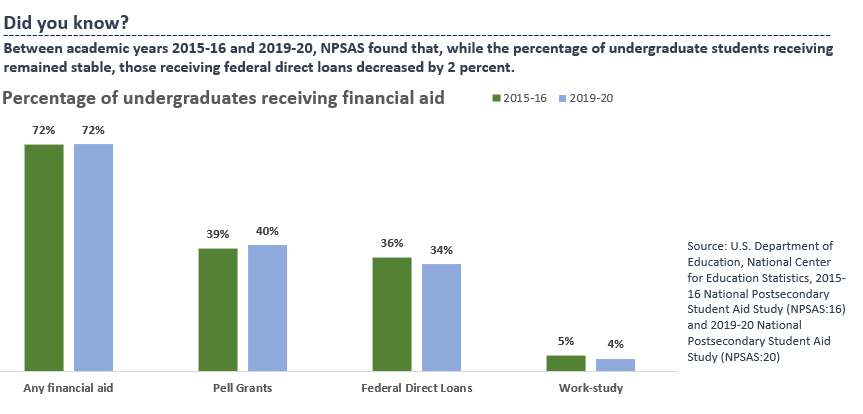 BACK COVERContact Us to ParticipateFor assistance with the survey, please contact the study Help Desk or visit the website:877-677-2766<<npsas@ed.gov>> or <<npsas@rti.org>>https://surveys.nces.ed.gov/npsasIf you have questions or concerns about NPSAS, contact:RTI InternationalJennifer Wine, Ph.D.NPSAS Project Director (RTI)jennifer@rti.org800-723-8942National Center for Education Statistics (NCES)Tracy Hunt-White, Ph.D.NPSAS Study Director (NCES)tracy.hunt-white@ed.gov202-245-6507Conducted by: U.S. Department of Education; Institute of Education Sciences; National Center for Education Statistics https://nces.ed.govOMB Control Number: 1850-0666 Learn more about our confidentiality procedures at: https://surveys.nces.ed.gov/npsas/confidentialityNCES 2023-401Website Text* Home Page English | EspañolWelcome to the 2023–24 National Postsecondary Student Aid Study (NPSAS:24)Please enter your NPSAS survey Study ID and password:Study IDPassword □ Show me what I’ve typedYou can find your Study ID and password in a NPSAS mailing or e-mail sent to you. Need your Study ID number or password? (hyperlink to Login Help page)Have you lost your Study ID or password? Fill out this request form and we will e-mail your Study ID and password to you. Providing as much information as possible will help us respond to your request more quickly.Study ID number (if known):First Name (required):Last Name (required):Date of Birth (MM/YYYY):Postsecondary Institution Name (2023–24 academic year):E-mail Address (required):Cell Phone (XXX-XXX-XXXX):Other Phone (XXX-XXX-XXXX):Update Contact Info	English | EspañolClick on the fields below to enter the information:Study IDFirst Name Middle NameLast NameSuffix (drop-down)Former Name (if applicable)Cell Phone (XXXXXXXXXX)			Home Phone	(XXXXXXXXXX)		Work Phone (XXXXXXXXXX)E-mail AddressOther E-mail addressAddress Address Line 2City			Select State (drop-down)		Zip<<Your participation is very important, but we know there are many demands on your time. We will periodically send reminders for you to complete the NPSAS survey via e-mail, mail, and phone. In the past, many participants have found it helpful to receive text message reminders. Can we send you text message reminders? >>[ONCE CONTACT INFO PAGE SUBMITTED, REDIRECT TO HOME PAGE]Contact Us	English | EspañolIf you need assistance with completing the survey online, have questions regarding the 2023–24 National Postsecondary Student Aid Study, or prefer to complete the survey by phone, please contact us using the information below.E-mail		<<npsas@ed.gov>>//<<npsas@rti.org>> Telephone	877-NPSAS-NOW (877-677-2766)Help Desk staff are available at the following times to assist you: All times are Eastern Time (ET).Who should I contact if I have additional questions or concerns? If you have additional questions or concerns, NPSAS project staff are available to respond to your questions Monday through Friday between 9:00 a.m. and 5:00 p.m. ET.NPSAS StaffWhat to Expect	English | EspañolHow can I complete the NPSAS survey? You may complete the NPSAS survey on the Web – simply log in <hyperlink to home page> by entering your Study ID number and password, which are provided in the NPSAS letter or e-mail you received. You can even complete it on your mobile device. If you need assistance accessing the survey on the website, or if you want to complete the survey by telephone, contact the NPSAS Help Desk by calling 877-677-2766 or sending an e-mail to <<npsas@ed.gov>>//<<npsas@rti.org>>.Will I receive reminders to take the survey?During data collection, you could receive reminder communications in any of the following ways:Mailings on behalf of the National Center for Education StatisticsE-mails from NPSAS@ed.gov (or NPSAS@rti.org)Text messages and phone calls on behalf of the U.S. Department of Education or from a 202 area code How long will the survey take? For most people, we expect the survey will take about 30 minutes, depending on your answers. You do not have to complete the survey in one session. You can get started and, if you choose, you can easily log out and resume at a later time.Do I have to participate? Participation in this study is voluntary; however, your involvement is very important to the success of this study. By participating, you have the opportunity to help policymakers, researchers, and others better understand how students and their families pay for postsecondary education.Can I refuse to answer a question? You may refuse to answer any question at any time. If you choose not to answer or are unable to answer a particular question, you may still continue with the rest of the survey. Just leave the question blank and click the ‘next’ button to move on to the next question.How do I know your website is secure? The NPSAS website is protected by Secure Sockets Layer technology. Your survey responses are collected over a secure server and connection also protected by SSL. SSL encrypts the communication between your browser and the NPSAS web server so your data will be kept secure.Should I use a particular web browser to take the web survey? The survey will work on any popular modern browser such as Chrome, Microsoft Edge, Firefox, or Safari which provide consistent support for well-established web standards such as CSS and ECMAScript (JavaScript). If you are having any trouble completing the survey, please call our Help Desk at 877-677-2766 and we will be happy to assist you.Previous Results	English | EspañolWhy is your participation so important?NPSAS is the primary source of information used by the federal government (and others, such as researchers and higher education associations) since 1987 to analyze student financial aid and to inform public policy on student financial aid programs such as Pell Grants and Direct/Stafford loans.You are part of an exclusive group of students selected to represent other students enrolled at your institution.Your personal circumstances are unique, and you cannot be replaced in this study.Your participation is critical to understanding and helping to meet the financial needs of postsecondary students in the United States now and in the future.As with all prior NPSAS surveys, results will be presented in summary form only; no individual results will be published.Here’s what we’ve learned from previous NPSAS surveys…NPSAS was last conducted during the 2019–2020 academic year and included about 276,000 undergraduate and 20,000 graduate students enrolled in approximately 2,200 postsecondary institutions. Students with a variety of financial situations were surveyed, including those who received financial assistance (grants, scholarships, loans, awards, and stipends) as well as those who did not receive financial assistance. Selected findings from previous NPSAS surveys are presented below.[INSERT SELECTED TREND DATA FROM INTERESTING FACTS – TREND DATA, PAGE I-130]Confidentiality The National Center for Education Statistics (NCES) is required to follow strict procedures to protect personal information in the collection, reporting, and publication of data. All of the information provided by individuals or institutions may be used only for statistical purposes and may not be disclosed, or used, in identifiable form for any other purpose except as required by law (20 U.S.C. §9573 and 6 U.S.C §151).Data security procedures for NPSAS are reviewed and approved by NCES data security staff. Your answers are secured behind firewalls and are encrypted during internet transmission using Secure Sockets Layer (SSL) protocol. All data entry modules are password protected and require the user to log in before accessing confidential data. Project staff are subject to large fines and/or imprisonment if they knowingly publish or communicate any individually identifiable information.Congress has authorized the National Center for Education Statistics (NCES) of the U.S. Department of Education’s Institute of Education Sciences to collect data about the costs of postsecondary education because policymakers at all levels need reliable and current national data in order to make decisions about postsecondary education.NCES is authorized to conduct the 2023–24 National Postsecondary Student Aid Study by the Education Sciences Reform Act of 2002 (ESRA, 20 U.S.C. §9543) and to collect students’ education records from educational agencies or institutions for the purposes of evaluating federally supported education programs under the Family Educational Rights and Privacy Act of 1974 (FERPA, 34 CFR §§ 99.31(a)(3)(iii) and 99.35).The study has been approved by the U.S. Office of Management and Budget (OMB). The valid OMB control number for this information collection is 1850-0666. The expiration date is 02/28/2026.Important note regarding text message communications for federal studies and the TCPAThe Telephone Consumer Protection Act (TCPA), under 47 U.S. Code §227, is a federal statute enacted in 1991 to safeguard consumer privacy. This legislation restricts telemarketing communications via voice calls, SMS texts, and fax without explicit prior consent. TCPA does not restrict NPSAS:24 research survey communications, provided those communications are made with the explicit consent of the participant or the contact is not made using an auto dialer.During the course of data collection, you may receive text message reminders regarding survey participation. You have the option to opt out of text message reminders at any time.You can learn more about TCPA by clicking here https://www.fcc.gov/general/telemarketing-and-robocalls. If you have any questions regarding our use of text message reminders, you can reach us by e-mail at <<npsas@ed.gov>>//<<npsas@rti.org>> or by phone at 877-677-2766.About NPSAS	English | EspañolThe 2023–24 National Postsecondary Student Aid Study (NPSAS:24) collects data from a nationally representative sample of about 162,000 students enrolled in postsecondary education. Students from all types of Title IV postsecondary institutions—less-than-2-year institutions, community colleges, and 4-year colleges—are selected to participate, whether or not they receive any type of financial assistance (grants, scholarships, loans, awards, and stipends). NPSAS results will help policymakers and researchers better understand how students and their families pay for higher education.Congress has authorized the National Center for Education Statistics (NCES) of the U.S. Department of Education’s Institute of Education Sciences (IES) [hyperlink to: https://ies.ed.gov] to collect data about the costs of postsecondary education because policymakers at all levels need reliable and current national data in order to make decisions about postsecondary education. In addition to a student survey, NPSAS collects financial aid, student record, and related information from sources such as student loan databases and admissions testing agencies. Previous rounds of NPSAS were conducted in 1987, 1990, 1993, 1996, 2000, 2004, 2008, 2012, 2016, and 2020.NPSAS is being administered for NCES by RTI International, a U.S.-based nonprofit research firm (www.rti.org).To learn more about the data from previous NPSAS cycles, visit NCES’s NPSAS website https://nces.ed.gov/surveys/npsas/.NPSAS Informational MaterialsPlease click on any of the below for more information about NPSAS and why your participation is so important.[INSERT VIDEO(S) FROM TABLE -– VIDEO SCRIPTS, PAGE I-137][NCES TWEETS, BLOG POSTS, INFOGRAPHICS, OR NCES DATA RELEASES]Footer (Included on all pages of the student website, including login and welcome page. Not included on the student survey pages.)	English | EspañolNational Center for Education Statistics, Institute of Education SciencesOMB Clearance No: 1850-0666 Expiration Date: 02/28/2026NCES is authorized to conduct the 2023–24 National Postsecondary Student Aid Study by the Education Sciences Reform Act of 2002 (ESRA, 20 U.S.C. §9543) and to collect students’ education records from educational agencies or institutions for the purpose of evaluating federally supported education programs under the Family Educational Rights and Privacy Act of 1974 (FERPA, 34 CFR §§ 99.31(a)(3)(iii) and 99.35). The data are being collected for NCES by RTI International, a U.S.-based nonprofit research organization.All of the information you provide may be used only for statistical purposes and may not be disclosed, or used, in identifiable form, for any other purpose except as required by law (20 U.S.C. §9573 and 6 U.S.C. §151).According to the Paperwork Reduction Act of 1995, no persons are required to respond to a collection of information unless it displays a valid OMB control number. The valid OMB control number for this voluntary information collection is 1850-0666. The time required to complete this information collection is estimated to average approximately 30 minutes per survey response, including the time to review instructions, gather the data needed, and complete and review the information collection. If you have any comments concerning the accuracy of the time estimate, suggestions for improving this survey, or any comments or concerns regarding the status of your individual submission of this survey, please write directly to: The 2023–24 National Postsecondary Student Aid Study (NPSAS:24), National Center for Education Statistics, Potomac Center Plaza, 550 12th St., SW, Room 4007, Washington, DC  20202. OMB Clearance No: 1850-0666 Expiration Date: 02/28/2026.NPSAS 2023–24 CATI Consent Text*Study members see the Web Consent Text when they log in to complete the self-administered survey. When study members agree to complete the survey via CATI, the CATI Consent Text is read to sample members over the telephone by an interviewer. PLEASE NOTE: CATI screen labels may be different in the final CATI programming, but the consent text will be the same as noted below.CATI Consent Text:LTR_S - (THIS SCREEN IS READ TO ALL SAMPLE MEMBERS INTERVIEWED VIA PHONE). (read to all sample members who opted for CATI):Recently, we sent you material about the U.S. Department of Education's National Postsecondary Student Aid Study (NPSAS:24). The survey is being conducted to determine how students and their families pay for education beyond high school. Some students, such as those who completed their bachelor’s degree requirements between July 1, 2023 and April June 30, 2024, and other special groups, may be selected for a follow-up study.The survey is expected to take about <<time>> minutes depending on your answers [{if Y_OFACNOPAY = 0} and as a token of our appreciation, you will receive $«inc_amount» for participating.] In addition to your survey responses, we collect other enrollment-related data from your institution and sources such as student loan databases and admissions testing agencies. Your responses, combined with any student record information, may be used only for statistical purposes and may not be disclosed, or used, in personally identifiable forms for any other purpose, except as required by law (20 U.S.C. §9573 and 6 U.S.C. §151).Sometimes there are opportunities for researchers to use data from previous studies or to share data with each other if they are conducting similar research. For these reasons, we may use or share your deidentified data with other researchers. If we do so, we will not contact you to ask for your additional informed consent.Your participation is voluntary and will not affect any aid or other benefits that you may receive. You may decline to answer any question or stop the survey at any time. The risks of participating in this study are small and relate to data security. We have the following precautions in place: your responses are stored within an enhanced security network, only authorized staff have access to data, and all staff have participated in privacy training, signed confidentiality agreements, and undergone rigorous background checks. All personally identifiable information will be kept in secure and protected data files, and will be separate from the responses you provide in this survey.If you are located in the European Union (EU) or the United Kingdom (UK), you have rights under the European Union’s General Data Protection Regulation and the UK Data Protection Act. By providing consent, you agree and understand that your personal information will be transferred to a data center located in the United States.If you wish to exercise any of your data subjects’ rights or have additional questions about the use and protection of your information or about the study, you may contact the study director, Jennifer Wine, at 800-723-8942. For questions about your rights as a participant, please contact RTI’s Office of Research Protection toll-free at 866-214-2043.This call may be monitored or recorded for quality assurance purposes. (IF SAMPLE MEMBER HAS ANY QUESTIONS OR WOULD LIKE ADDITIONAL INFORMATION, READ NOLET. OTHERWISE, CONTINUE WITH GOTLTS AND DO NOT READ NOLET.)GOTLTS (read to all sample members who at the end of the LTR_S script do not have any questions):May we begin the survey now?(READ AS NEEDED: At your request, we can re-mail the information to you. If you have any questions about this study, you may contact the study's director, Jennifer Wine, at 800-723-8942. For questions about your rights as a study participant, please contact RTI's Office of Research Protection at 866-214-2043.)NOLET (read as needed to all sample members who need more information):You are one of approximately 162,000 students who will be taking part in this study.The risk of participating in this study is small and relates to data security. However, we have put strict security procedures in place to protect your information. Procedures include: Data security/privacy concerns: RTI is dedicated to protecting your confidential survey responses and personally identifiable information. Your information will be combined with that of roughly 162,000 other survey respondents. Survey responses are protected with industry-standard SSL encryption. RTI International’s computer systems are carefully designed and regularly tested to safeguard information provided by survey respondents. All survey data is kept in an enhanced security network.Study purpose: The 2023–24 National Postsecondary Student Aid Study (NPSAS:24) is a national study of approximately 162,000 students enrolled in postsecondary education. The study collects information on how students and their families pay for postsecondary education and includes students from all types of postsecondary institutions, regardless of whether they receive any type of financial assistance (e.g., grants, scholarships, loans, or stipends).Survey content: Some of the key survey questions ask about topics such as education experiences, employment, enrollment, financial aid, and income and expenses.Sponsor: This study is being conducted for the National Center for Education Statistics, or NCES, in the U.S. Department of Education’s Institute of Education Sciences.If you would like us to re-mail the information to you, please let me know.May we begin the survey now?(READ AS NEEDED: For questions about your rights as a study participant, please contact RTI's Office of Research Protection at 866-214-2043.)LettersData Collection Announcement Letter*«date»«casenamenosuffixALLCAPS»«addr1»«addr2»«city», «state» «zip» Dear «fname»,You have been selected to participate in the 2023–24 National Postsecondary Student Aid Study (NPSAS), an important U.S. Department of Education study that will help determine how students «studying [major]//[fieldofstudy] »and their families meet the cost of education beyond high school.Here are some key pieces of information to help get you started:The survey will take approximately «time» minutes to complete on any electronic device, including your mobile device or tablet. [IF INCENTIVE ELIGIBLE: «After you complete the survey, you will receive $«Inc_amount» as a token of our appreciation, payable by «PayPal or »check.»] [We have worked closely with «PC_name»«, [PC_title]» at your institution to facilitate «the »««NPSASschool»’s» participation in this important research.]//[We have worked closely with your institution to facilitate «the »«NPSASschool»’s» participation in this important research.] Your survey responses will represent the experiences of other students enrolled at ««the »«NPSASschool»»//«your institution» who were not selected to participate in NPSAS. Therefore, your participation is critical to the success of the study.If you have questions or problems completing your survey online, or prefer to complete the survey over the telephone, call the NPSAS help desk at 877-677-2766 or e-mail us at <<npsas@ed.gov>>//<<npsas@rti.org>>.Because your participation is important, you may receive reminders via e-mail, mail, phone, and text message. Thank you in advance for participating in NPSAS.  Para solicitar materiales de contacto en español en el futuro, por favor llame al 877-677-2766 o envia un e-mail a npsas@ed.gov.Sincerely,«panelinfo»/«controlID»Reminder Letter 1*«date»«casenamenosuffixALLCAPS»«addr1»«addr2»«city», «state» «zip» «zip4»Dear «fname»,Data collection for the U.S. Department of Education’s National Postsecondary Student Aid Study (NPSAS) continues and we want to hear from students like you.[IF INCENTIVE ELIGIBLE AND NO BOOST: «When you complete your survey, you will receive $«inc_amount» as a token of our appreciation, payable by «PayPal or »check.c]//[IF INCENTIVE ELIGIBLE AND RECENT BOOST: «When you complete your survey, now you will receive «an additional «boost_amount» for a total of» $inc_amount» as a token of our appreciation, payable by «PayPal or »check.»] Please log on to our secure website to participate:https://surveys.nces.ed.gov/npsas/Study ID: «caseid»Password: «password»<<(password is case sensitive)>>Or use the camera on your phone to scan the QR code below to take you to the survey:«QRCODE»The «shortened» survey – which can easily be completed on your mobile device – takes approximately «time» minutes of your time.If you have questions, need help completing your survey online, or prefer to complete the survey over the phone, simply call the NPSAS Help Desk at 877-677-2766 or e-mail us at <<npsas@ed.gov>>//<<npsas@rti.org>>.Thank you, in advance, for your participation.Para solicitar materiales de contacto en español en el futuro, por favor llame al 877-677-2766 o envia un e-mail a <<npsas@ed.gov>>//<<npsas@rti.org>>.«panelinfo»/«controlID»Reminder Letter 2*«date»«casenamenosuffixALLCAPS»«addr1»«addr2»«city», «state» «zip» «zip4»Dear «fname»,[IF SENT DURING DC: «Now is your chance to participate in the National Postsecondary Student Aid Study.»] [IF SENT AT END OF DC: «There is limited time remaining to participate in the National Postsecondary Student Aid Study.»] Your experiences are unique, and no one can replace you in this «shortened» «time»-minute survey.»[IF INCENTIVE ELIGIBLE AND NO BOOST: «Once you complete your survey, you will receive $«inc_amount» for participating, payable by «PayPal or »check!»] // [IF INCENTIVE ELIGIBLE AND RECENT BOOST: «Because your participation is so important now you will receive $«inc_amount» for participating, payable by «PayPal or »check!»]Complete your survey today:https://surveys.nces.ed.gov/npsas/Study ID: «caseid»Password: «password»<<(password is case sensitive)>>Or use the camera on your phone to scan the QR code below to take you to the survey:«QRCODE»Data from the U.S. Department of Education’s National Postsecondary Student Aid Study (NPSAS) helps policymakers, researchers, and educators better understand the issues that impact the lives of students who participate in education beyond high school. Hearing from «students studying [major]//[fieldofstudy] like »you is very important.If you have questions, need help completing your survey online, or prefer to complete the survey over the telephone, simply call the NPSAS Help Desk at 877-677-2766 or e-mail us at <<npsas@ed.gov>>//<<npsas@rti.org>>.Thank you, in advance, for your participation.Para solicitar materiales de contacto en español en el futuro, por favor llame al 877-677-2766 o envia un e-mail a <<npsas@ed.gov>>//<<npsas@rti.org>>.«panelinfo»/«controlID»Reminder Letter 3«date»«casenamenosuffixALLCAPS»«addr1»«addr2»«city», «state» «zip» «zip4»Dear «fname»,The National Postsecondary Student Aid Study (NPSAS) is an important national education study that helps inform future education policy.[IF INCENTIVE ELIGIBLE AND NO BOOST: «You’ll receive $«Inc_amount», payable by «PayPal or »check for your participation!»//[IF INCENTIVE ELIGIBLE AND RECENT BOOST: Now you’ll receive «an additional «boost_amount» for a total of» $«Inc_amount», payable by «PayPal or »check for your participation!»] To complete your «shortened »«time»-minute survey:Log on to our secure website: https://surveys.nces.ed.gov/npsas/	Study ID: «caseid»	Password: «password» <<(password is case sensitive)>>Or use the camera on your phone to scan the QR code below to access the survey:«QRCODE»Call us at 877-677-2766 to complete your survey over the phone.Your response to this survey can impact the lives of students like you in the future! When you participate in the U.S. Department of Education’s NPSAS survey you will represent «the »«NPSASschool»students who were not selected to participate. If you have any questions or would like more information, please call us at 877-677-2766 or e-mail us at <<npsas@ed.gov>>//<<npsas@rti.org>>.Para solicitar materiales de contacto en español en el futuro, por favor llame al 877-677-2766 o envia un e-mail a <<npsas@ed.gov>>//<<npsas@rti.org>>.Sincerely,«panelinfo»/«controlID»Reminder Letter 4*«date»««casenamenosuffixALLCAPS»«addr1»«addr2»«city», «state» «zip» «zip4»Dear «fname»,[IF SENT AT END OF DC: «There is limited time remaining to participate in the National Postsecondary Student Aid Study.»] The National Postsecondary Student Aid Study (NPSAS) provides researchers, policymakers, and educators with important data. Notably, data obtained during NPSAS are reported in summary form only and help interested parties better understand how students pay for education beyond high school. [INSERT MERGE FIELD FROM TABLE – INTERESTING FACTS LETTER, PAGE I-140] When you participate in NPSAS you are representing «the »«NPSASschool»thousands of other students. Help us make this study a success and inform future education policy![IF INCENTIVE ELIGIBLE AND NO BOOST: You’ll receive $«Inc_amount», payable by «PayPal or »check for your participation!»] // [IF INCENTIVE ELIGIBLE AND RECENT BOOST: Since your participation in NPSAS is extremely important, you have been selected to receive an additional $«boost_amount»—that’s a total of $«Inc_amount»!]Completing your «shortened »«time»-minute survey is easy. You can:Complete online: Go to our secure website: https://surveys.nces.ed.gov/npsas/Study ID: «caseid»Password: «password» <<(password is case sensitive)>>Or use the camera on your phone to scan the QR code below to take you to the survey:«QRCODE»Call us at 877-677-2766 to complete your survey over the phone.If you have any questions or would like more information, please call us at 877-677-2766 or e-mail us at <<npsas@ed.gov>>//<<npsas@rti.org>>.Para solicitar materiales de contacto en español en el futuro, por favor llame al 877-677-2766 o envia un e-mail a <<npsas@ed.gov>>//<<npsas@rti.org>>.Sincerely,«panelinfo»/«controlID»[INSERT SOURCE CITATION FOR FACT SELECTED ON INTERESTING FACTS TABLE, PAGE I-140]Reminder Letter 5*«date»«fname» «mname» «lname» «suffix»«addr1»«addr2»«city», «state» «zip» «zip4»Dear «fname»,[IF SENT AT END OF DC: «There is limited time remaining to participate in the National Postsecondary Student Aid Study.»] IF The U.S. Department of Education’s National Postsecondary Student Aid Study (NPSAS) «only» takes about «time» minutes. [IF INCENTIVE ELIGIBLE AND NO BOOST: We’re offering $«inc_amount» via «PayPal or »check for your participation.»] // [IF INCENTIVE ELIGIBLE AND RECENT BOOST: «Because your participation is so important «now »you will receive $«inc_amount», payable by «PayPal or »check once you complete the survey!»]To complete your survey:Log on to our website at https://surveys.nces.ed.gov/npsas/ using the credentials provided below.Study ID: «caseid»	Password: «password» <<(password is case sensitive)>>Or use the camera on your phone to scan the QR code below to take you to the «survey»/«website»:«QRCODE»You are being asked to participate in NPSAS because you were enrolled in postsecondary education at ««the »«NPSASschool»»//«your institution» during the 2023–2024 academic year. [We have worked closely with «PC_name»«, [PC_title]» at your institution to facilitate «the »««NPSASschool»’s» participation in this important research.]//[We have worked closely with your school to facilitate «the »«NPSASschool»’s» participation in this important research.] The data you provide, combined with that of other students, will help educators, researchers, and policymakers at the local, state, and national levels better understand how students and their families pay for postsecondary education, enrollment patterns, education goals, and the differing backgrounds and experiences of students who pursue education after high school.You can also e-mail us at <<npsas@ed.gov>>//<<npsas@rti.org>> or call 877-677-2766 to get more information about NPSAS or to complete your survey by phone.Para solicitar materiales de contacto en español en el futuro, por favor llame al 877-677-2766 o envia un e-mail a <<npsas@ed.gov>>//<<npsas@rti.org>>.Sincerely,«panelinfo»/«controlID»Thank You Letter – sent with check*«date»«casenamenosuffixALLCAPS»«addr1»«addr2»«city», «state» «zip» «zip4»Dear «fname»:On behalf of the U.S. Department of Education and the staff of the National Postsecondary Student Aid Study (NPSAS), we would like to thank you. Your participation in NPSAS will help shape federal aid policy for future students.Enclosed you will find a check for $«IncAmt» as a token of our appreciation.If you have questions, please do not hesitate to call the NPSAS Help Desk at 877-677-2766 or e-mail us at <<npsas@ed.gov>>//<<npsas@rti.org>>.Thank you for helping us better understand the experiences of postsecondary students!Para solicitar materiales de contacto en español en el futuro, por favor llame al 877-677-2766 o envia un e-mail a <<npsas@ed.gov>>//<<npsas@rti.org>>.«panelinfo»/«controlID»As Needed LettersInitial Contact Letter (Only needed if survey not available soon after sampling)«date»«casenamenosuffixALLCAPS»«addr1»«addr2»«city», «state» «zip» «zip4»Dear «fname» «lname»,You have been selected to represent ««the »«NPSASschool»»//«your institution» in the 2023–24 National Postsecondary Student Aid Study (NPSAS), conducted by the National Center for Education Statistics (NCES) in the U.S. Department of Education’s Institute of Education Sciences.Your NPSAS survey will be available« soon»/« on »«AvailableDateFill». At that time, you will receive a large, white envelope with a letter enclosed that will provide specific information about how to participate in the «time»-minute survey. [IF INCENTIVE ELIGIBLE: «As a token of our appreciation, you will receive $«Inc_amount» when you complete it.»] For more information, please check out the study website: https://surveys.nces.ed.gov/npsas/.Before NPSAS data collection begins, we need to have the most up-to-date contact information for you. Please take 5 minutes to update your contact information by visiting our secure website and using the following login credentials:https://surveys.nces.ed.gov/npsas/updateStudy ID: «caseID»Or use the camera on your phone to scan the QR code below to take you to the website:«QRCODE»Data collected from NPSAS will help researchers and policymakers better understand how students and their families meet the cost of education beyond high school. The data you share can have a large impact on future education policy in the U.S.NCES has contracted with RTI International, a U.S.-based nonprofit research organization, to collect data for NPSAS on its behalf. Please review the enclosed brochure for a brief description of NPSAS, findings from past studies, and a summary of our confidentiality procedures. If you have additional questions or concerns about the study after reviewing this material, please contact the RTI study director, Dr. Jennifer Wine, by phone at 800-723-8942 or by e-mail at <<npsas@ed.gov>>//<<npsas@rti.org>>.NCES is required to follow strict procedures to protect personal information in the collection, reporting, and publication of data. All of the information provided by individuals or institutions, including individually identifying information, may be used only for statistical purposes and may not be disclosed, or used, in identifiable form, for any other purpose except as required by law (20 U.S.C. § 9573 and 6 U.S.C. §151).We thank you in advance for your participation in this important study.Para solicitar materiales de contacto en español en el futuro, por favor llame al 877-677-2766 o envia un e-mail a <<npsas@ed.gov>>//<<npsas@rti.org>>.Sincerely,NPSAS TeamNational Center for Education StatisticsInstitute of Education SciencesU.S. Department of Education«panelinfo»/«controlID»Infographics Mailing«date»«casenamenosuffixALLCAPS»«addr1»«addr2»«city», «state» «zip» «zip4»Dear «fname»,Your participation as «a »/«an »«studenttype »student at ««the »«NPSASschool»»//«your institution» is important to make sure that the National Postsecondary Student Aid Study is representative of all types of students. No one can replace you in this study.[IF INCENTIVE ELIGIBLE AND NO BOOST: «When you complete the survey, you'll receive $«Inc_amount», payable by «PayPal or» check!»]//[IF INCENTIVE ELIGIBLE AND BOOST: «Because your participation is so important, now you will receive $«inc_amount» for participating, payable by «PayPal or »check!»]To complete the «shortened» «time»-minute survey:Go online to our secure website at https://surveys.nces.ed.gov/npsas/ using your Study ID and password: 	Study ID: «caseid»	Password: «password» <<(password is case sensitive)>>Or use the camera on your phone to scan the QR code below to take you to the survey:«QRCODE»Call us at 877-677-2766 to complete your survey over the phone.To learn more about the information we’ve gained from prior NPSAS surveys, please seethe included infographic. Data from NPSAS are used by policymakers and other decision makers when crafting policy related to postsecondary education, including student loan programs. If you have any questions or would like more information, please call us at 877-677-2766 or e-mail us at <<npsas@ed.gov>>//<<npsas@rti.org>>.Para solicitar materiales de contacto en español en el futuro, por favor llame al 877-677-2766 o envia un e-mail a <<npsas@ed.gov>>//<<npsas@rti.org>>.Sincerely,«panelinfo»/«controlID»Institution Support Letter«date»«casenamenosuffixALLCAPS»«addr1»«addr2»«city», «state» «zip» «zip4»Dear «fname»,We need your help to make the 2023–24 National Postsecondary Student Aid Study (NPSAS) a success! [We have worked closely with «PC_name»«, [PC_title]» at your institution to facilitate «the »««NPSASschool»’s» participation in this important research]//[We have worked closely with your institution to facilitate «the »«NPSASschool»’s» participation in this important research.] No one can replace you, and your participation helps ensure that researchers and policymakers have accurate information about how students finance postsecondary education.[IF INCENTIVE ELIGIBLE AND NO BOOST: When you complete your NPSAS survey you will receive $«Inc_amount», payable by «PayPal or »check for your participation!»] // [IF INCENTIVE ELIGIBLE AND BOOST: «Because your participation is so important, «now» you will receive $«inc_amount» for participating, payable by «PayPal or »check!»]The survey is easy to complete! Just log in to our secure website at https://surveys.nces.ed.gov/npsas/ and take your «shortened »«time»-minute survey by using the credentials below.	Study ID: «caseid»	Password: «password» <<(password is case sensitive)>>Or use the camera on your phone to scan the QR code below to take you directly to the survey:«QRCODE»Alternatively, feel free to call 877-677-2766 to get more information about NPSAS or to complete your survey by phone.Para solicitar materiales de contacto en español en el futuro, por favor llame al 877-677-2766 o envia un e-mail a <<npsas@ed.gov>>//<<npsas@rti.org>>.Sincerely,«panelinfo»/«controlID»E-mailsData Collection Announcement E-mail*SUBJECT: U.S. Department of Education’s National Postsecondary Student Aid Study (NPSAS)[INSERT NCES LETTERHEAD LOGO]«fname», You have been selected to participate in the 2023–24 National Postsecondary Student Aid Study (NPSAS), an important study that will help determine how students «studying [major]//[fieldofstudy] »and their families are meeting the costs of education beyond high school. [IF NOT INCENTIVE ELIGIBLE: «Your survey will take about «time» minutes to complete.»]//[IF INCENTIVE ELIGIBLE: «Complete the «time»-minute survey to receive $«Inc_amount» via «PayPal or» check as a thank you for your participation»]. Your participation in this study will not affect any aid or other benefits you receive.To start the survey, click the button below: 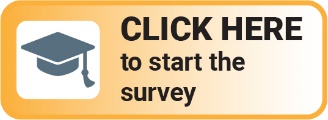 If you prefer to access the survey from our study website, you can log in with your Study ID and password below.	https://surveys.nces.ed.gov/npsas/	Study ID: «caseid»	Password: «password» <<(password is case sensitive)>>[We have worked closely with [«PC_name»/professional staff] at your institution to facilitate «the »««NPSASschool»’s» participation in this important research.]//[We have worked closely with your institution to facilitate «the »«NPSASschool»’s» participation in this important research.] You were selected to represent many other students at «the »«NPSASschool»//«your institution» who were not selected to participate. Therefore, your participation is critical to the success of the study.If you have questions about the study or prefer to complete your survey over the phone, please call the NPSAS Help Desk at 877-677-2766 or e-mail us at <<npsas@ed.gov>>//<<npsas@rti.org>>. You can also learn more by visiting the study website at https://surveys.nces.ed.gov/npsas/. We hope you take this unique opportunity to share your experiences and help inform policy decisions. Because your participation is important, you may receive reminders via e-mail, mail, phone, and text message.Many thanks,The National Center for Education Statistics (NCES) is authorized to conduct the 2023–24 National Postsecondary Student Aid Study by the Education Sciences Reform Act of 2002 (ESRA, 20 U.S.C. §9543), and to collect students’ education records from educational agencies or institutions for the purpose of evaluating federally supported education programs under the Family Educational Rights and Privacy Act of 1974 (FERPA, 34 CFR §§ 99.31(a)(3)(iii) and 99.35). The data are being collected for NCES by RTI International, a U.S.-based nonprofit research organization. All of the information you provide may be used only for statistical purposes and may not be disclosed, or used, in identifiable form, for any other purpose except as required by law (20 U.S.C. §9573 and 6 U.S.C. §151).«emailID»Por favor responde a este correo electrónico para solicitar materiales en español.Reminder E-mail 1*SUBJECT: The NPSAS Survey Needs Your ParticipationHi «fname», We need you for the 2023–24 National Postsecondary Student Aid Study (NPSAS) to be a success.Your «shortened »survey will «only »take about «time» minutes to complete [IF INCENTIVE ELIGIBLE AND NO BOOST: «and you will receive $«inc_amount» via «PayPal or »check as a thank you for your participation»]//[IF INCENTIVE ELIGIBLE AND RECENT BOOST: «and now you will receive an additional «boost_amount» for a total of  $«inc_amount» as a token of our appreciation, payable by «PayPal or »check»].It’s easy to complete today! Or go to https://surveys.nces.ed.gov/npsas/ and log in:Study ID: «caseID»
Password: «password»<<(password is case sensitive)>>You can also complete your survey over the phone by calling 877-677-2766.It’s okay if you don't have time to complete the entire survey right now - you can start your survey now and finish it later. You'll be able to pick up right where you left off.You have been selected to represent other «studenttype »students at ««the »«NPSASschool»»//«your institution». Your participation is critical to the success of the study. Complete your NPSAS survey today and help inform policy related to postsecondary education issues such as student loans.If you have other questions, please contact the NPSAS Help Desk at 877-677-2766 or e-mail us at <<npsas@ed.gov>>//<<npsas@rti.org>>.[INSERT MERGE FIELD FROM TABLE – SOURCE AND SIGNATORY, PAGE I-145]OMB Control Number: 1850-0666Learn more about our confidentiality procedures at https://surveys.nces.ed.gov/npsas/confidentiality «emailID»Por favor responde a este correo electrónico para solicitar materiales en español.Reminder E-mail 2*SUBJECT: Important U.S. Department of Education Study: NPSASDear «fname»,As a reminder, you have been selected to participate in the 2023–24 National Postsecondary Student Aid Study (NPSAS)! We still need your participation «as a student studying [major]//[fieldofstudy] »to make the study a success! Here are some important details: NPSAS is an important U.S. Department of Education study that will help researchers and policymakers better understand the experiences of students enrolled in education after high school.Still have questions? Visit the website listed above, e-mail us at <<npsas@ed.gov>>//<<npsas@rti.org>>, or call the NPSAS Help Desk at 877-677-2766.Thanks in advance for your participation.[INSERT MERGE FIELD FROM TABLE – SOURCE AND SIGNATORY, PAGE I-145]OMB Control Number: 1850-0666Learn more about our confidentiality procedures at https://surveys.nces.ed.gov/npsas/confidentiality«emailID»Por favor responde a este correo electrónico para solicitar materiales en español.Reminder E-mail 3SUBJECT: Represent ««the »«NPSASschool»»//«NPSASschool» by Participating in NPSASHi «fname»,We noticed that you haven’t yet participated in the 2023–24 National Postsecondary Student Aid Study (NPSAS). Your experiences «studying [major]//[fieldofstudy] »at ««the »«NPSASschool»»//«your institution» are unique, and no one can replace you.We understand that you may have questions or concerns about NPSAS–and we’re here to help! Here are the answers to some of the most frequently asked questions about NPSAS.How can I participate in NPSAS?It’s easy! The survey can even be completed on any electronic device, including a mobile device or tablet.Or go to https://surveys.nces.ed.gov/npsas/ and log in: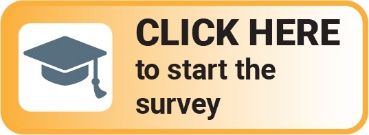 Study ID: «caseid»Password: «password»<<(password is case sensitive)>>You can also complete your survey over the phone at 877-677-2766.What do I get for participating in NPSAS?[IF INCENTIVE ELIGIBLE AND NO BOOST: «When you complete your «shortened »<<time>>-minute survey, you will receive $«inc_amount» as a token of our appreciation, payable by «PayPal or »check.»]//[IF INCENTIVE ELIGIBLE AND RECENT BOOST: «When you complete your «shortened »<<time>>-minute survey, now you will receive an additional «boost_amount» for a total of $«inc_amount» as a token of our appreciation, payable by «PayPal or »check.»] Your involvement is very important to the success of this study. The information you provide will help the U.S. Department of Education better understand the costs and benefits of postsecondary education.What if I don’t have time to complete the entire survey right now?No problem! You can start your survey now and finish it later–you’ll pick up right where you left off.If you have other questions, please contact the NPSAS Help Desk at 877-677-2766 or e-mail us at <<npsas@ed.gov>>//<<npsas@rti.org>>. Thank you in advance for making NPSAS a success.[INSERT MERGE FIELD FROM TABLE – SOURCE AND SIGNATORY, PAGE I-145]OMB Control Number: 1850-0666Learn more about our confidentiality procedures at https://surveys.nces.ed.gov/npsas/confidentiality«emailID»Por favor responde a este correo electrónico para solicitar materiales en español.Reminder E-mail 4*SUBJECT: NPSAS Data Collection Continues!The National Postsecondary Student Aid Study (NPSAS) won’t be a success without you, «fname»!The «shortened »survey–which can easily be completed on your mobile device–«only »takes approximately «time» minutes of your time. [IF INCENTIVE ELIGIBLE: «When you complete your survey, «now »you will receive $«inc_amount» as a token of our appreciation, payable by «PayPal or »check.»] //[IF INCENTIVE ELIGIBLE AND RECENT BOOST: Since your participation in NPSAS is extremely important, you have been selected to receive an additional $«boost_amount»—that’s a total of $«Inc_amount»!]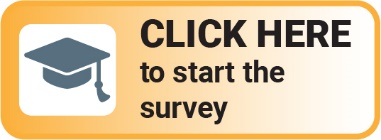 Or visit https://surveys.nces.ed.gov/npsas/Log in using your secure credentials:Study ID: «caseid»Password: «password»<<(password is case sensitive)>>Need help accessing the online survey? Prefer to complete your survey by telephone? Please call our Help Desk at 877-677-2766.Data collection for the U.S. Department of Education’s NPSAS survey continues, and we are interested in hearing from «students studying [major]//[fieldofstudy] like »you. [INSERT MERGE FIELD FROM TABLE – INTERESTING FACTS, PAGE I-145].Thank you in advance for your participation in this very important study.Sincerely,[INSERT MERGE FIELD FROM TABLE – SOURCE AND SIGNATORY, PAGE I-145]OMB Control Number: 1850-0666Learn more about our confidentiality procedures at https://surveys.nces.ed.gov/npsas/confidentiality«emailID»[INSERT SOURCE CITATION FOR FACT SELECTED ON INTERESTING FACTS TABLE, PAGE I-145]Por favor responde a este correo electrónico para solicitar materiales en español.Reminder E-mail 5*SUBJECT (IF INCENTIVE ELIGIBLE): Make a difference, and make some money–take a U.S. Department of Education SurveyALTERNATE SUBJECT (IF NOT INCENTIVE ELIGIBLE): Make a difference for ««the »«NPSASschool»//«your institution» - take a U.S. Department of Education Survey[IF INCENTIVE ELIGIBLE: «fname», your $«inc_amount» for completing the National Postsecondary Student Aid Study (NPSAS) survey awaits!»] // [IF NO INCENTIVE: «fname», your participation in National Postsecondary Student Aid Study (NPSAS) is critical!»] It «only »takes about «time» minutes [IF INCENTIVE ELIGIBLE: «, and once you’ve completed your survey, «now »you’ll receive $«inc_amount», payable by «PayPal or »check»]//[IF INCENTIVE ELIGIBLE AND RECENT BOOST: «, and because your participation is so important «now »you will receive $«inc_amount», payable by «PayPal or »check »].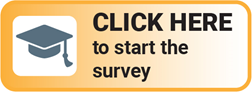 Or go to https://surveys.nces.ed.gov/npsas/ and log in using:	Study ID: «caseid»	Password: «password»<<(password is case sensitive)>>You can also complete your survey by phone with one of our trained interviewers by calling 877-677-2766.Please consider taking the NPSAS survey for the U.S. Department of Education. We are interested in hearing from «[students studying [major]//[fieldofstudy] like »you. Find more information on the study website at https://surveys.nces.ed.gov/npsas/.Thanks,[INSERT MERGE FIELD FROM TABLE – SOURCE AND SIGNATORY, PAGE I-145]OMB Control Number: 1850-0666Learn more about our confidentiality procedures at https://surveys.nces.ed.gov/npsas/confidentiality«emailID»Por favor responde a este correo electrónico para solicitar materiales en español.Reminder E-mail 6SUBJECT: You’re the Missing Piece in NPSAS «fname», we still need to hear from «students studying [major]//[fieldofstudy] like »you! You can contribute to important research conducted by the U.S. Department of Education, and it «only »takes about «time» minutes.Or, log in to our site at https://surveys.nces.ed.gov/npsas/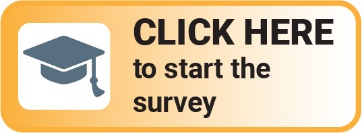 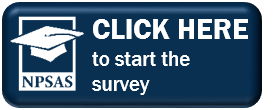 Study ID: «caseid»Password: «password»<<(password is case sensitive)>>[IF INCENTIVE ELIGIBLE: «When you complete the National Postsecondary Student Aid Study (NPSAS) survey, «now »you'll receive $«inc_amount», payable by «PayPal or »check.»] // [IF INCENTIVE ELIGIBLE AND BOOST: «Because your participation is important, «now »you will receive $«inc_amount» for completing the survey.»]If you prefer, you may also complete your survey over the telephone by calling the NPSAS Help Desk at 877-677-2766.NPSAS helps researchers, educators, and policymakers better understand the issues that impact you!What are the costs of pursuing higher education?What impact does student loan debt have on students’ lives?Are postsecondary institutions preparing students to get the jobs they want?Thank you,[INSERT MERGE FIELD FROM TABLE – SOURCE AND SIGNATORY, PAGE I-145]OMB Control Number: 1850-0666Learn more about our confidentiality procedures at https://surveys.nces.ed.gov/npsas/confidentiality«emailID»Por favor responde a este correo electrónico para solicitar materiales en español.Reminder E-mail 7SUBJECT: NPSAS needs «XXX-rounded »more participants to reach our goal. Will you be one of them?ALTERNATE SUBJECT: Don’t Forget About Your NPSAS Survey, «fname»Hi «fname»,You are an important member of the National Postsecondary Student Aid Study (NPSAS). Because we cannot survey everyone enrolled in postsecondary education during the 2023–24 academic year, you represent thousands of other students «studying [major]//[fieldofstudy] »like you from across the country. We are counting on you!Please complete the «shortened »«time»-minute NPSAS survey [IF INCENTIVE ELIGIBLE: «and «now »we will send you $«inc_amount» as a thank you for your time»] //[IF INCENTIVE ELIGIBLE AND RECENT BOOST: «, and because your participation is so important «now »you will receive $«inc_amount», payable by «PayPal or »check once you complete the survey»].Or, log onto our site at https://surveys.nces.ed.gov/npsas/Study ID: «caseid»Password: «password»<<(password is case sensitive)>>You can call the NPSAS Help Desk at 877-677-2766 or reply to this e-mail if you have any questions or problems completing your survey or if you would like to participate over the telephone.Thank you,[INSERT MERGE FIELD FROM TABLE – SOURCE AND SIGNATORY, PAGE I-145]OMB Control Number: 1850-0666Learn more about our confidentiality procedures at https://surveys.nces.ed.gov/npsas/confidentiality«emailID»Por favor responde a este correo electrónico para solicitar materiales en español.Reminder E-mail 8*SUBJECT: «Fname», Don’t Delay - Participate in NPSAS Today«Fname», we’ve been contacting you and other «studenttype »students about participating in the National Postsecondary Student Aid Study (NPSAS)!We understand there are many demands on your time, but we need your help to make sure the study represents all students. Your «shortened »survey «only »takes about «time» minutes to complete [IF INCENTIVE ELIGIBLE: «, and «now »we will send you $«inc_amount» for doing it»]//[IF INCENTIVE ELIGIBLE AND RECENT BOOST: «, and because your participation is so important «now »you will receive $«inc_amount», payable by «PayPal or »check once you complete the survey»].You can also log on to our secure website at https://surveys.nces.ed.gov/npsas/ using your study credentials:	Study ID: «caseid»	Password: «password»<<(password is case sensitive)>>Call 877-677-2766 to get more information about NPSAS or to complete your survey by phone.NPSAS is an important U.S. Department of Education study that will help policymakers better understand the experiences of students enrolled in education after high school. Your response to this survey can impact the lives of students like yourself in the future!We hope you will participate and help us better understand the experiences of postsecondary students.Thank you![INSERT MERGE FIELD FROM TABLE – SOURCE AND SIGNATORY, PAGE I-145]OMB Control Number: 1850-0666Learn more about our confidentiality procedures at https://surveys.nces.ed.gov/npsas/confidentiality«emailID»Por favor responde a este correo electrónico para solicitar materiales en español.Reminder E-mail 9*SUBJECT: Take Part in Important Education Research When You Participate in NPSASHi «fname»,Data from the National Postsecondary Student Aid Study (NPSAS) are used by policymakers to inform policy decisions about postsecondary education issues such as student loans.The NPSAS «shortened »survey «only »takes about «time» minutes [IF INCENTIVE ELIGIBLE: « and, once you’ve completed it, «now »you’ll receive $«inc_amount», payable by «PayPal or »check»]//[IF INCENTIVE ELIGIBLE AND RECENT BOOST: «and now you will receive an additional «boost_amount» for a total of $«inc_amount» as a token of our appreciation, payable by «PayPal or »check»!]Or, log onto our site at https://surveys.nces.ed.gov/npsas/Study ID: «caseid»Password: «password»<<(password is case sensitive)>>You can call the NPSAS Help Desk at 877-677-2766 or reply to this e-mail if you have any questions or problems completing your survey or if you would like to participate over the phone.Your participation in NPSAS is critical to the success of the study, and we hope that you will participate. This U.S. Department of Education study includes all types of students, and your participation «as «a»/«an» «studenttype »student »is important. No one can replace you in the study. Thanks in advance for sharing your experiences with us.[INSERT MERGE FIELD FROM TABLE – SOURCE AND SIGNATORY, PAGE I-145]OMB Control Number: 1850-0666Learn more about our confidentiality procedures at https://surveys.nces.ed.gov/npsas/confidentiality«emailID»Por favor responde a este correo electrónico para solicitar materiales en español.Reminder E-mail 10SUBJECT: Only You Can Make NPSAS a Success. Will You Help?Hi «fname»,The National Postsecondary Student Aid Study (NPSAS) is easy to complete,you can even do so on your mobile device!This U.S. Department of Education «shortened »survey «only »takes about «time» minutes. [IF INCENTIVE ELIGIBLE: «When you complete your survey, «now »you’ll receive $«inc_amount», payable by «PayPal or »check.»] // [IF INCENTIVE ELIGIBLE AND RECENT BOOST: «When you complete your survey, now you will receive an additional «boost_amount» for a total of $«inc_amount» as a token of our appreciation, payable by «PayPal or »check.»]If you prefer, you can go to the NPSAS website and login using your secure login credentials below to access your survey: https://surveys.nces.ed.gov/npsas/	Study ID: «caseid»	Password: «password»<<(password is case sensitive)>>You can also complete your survey by phone by calling 877-677-2766.If you have questions, please contact us at 877-677-2766 or e-mail us at <<npsas@ed.gov>>//<<npsas@rti.org>>. More information on NPSAS can be found on our website: https://surveys.nces.ed.gov/npsas/.We look forward to hearing about your experiences meeting the cost of education beyond high school at ««the »«NPSASschool»»//«your institution».Thanks![INSERT MERGE FIELD FROM TABLE – SOURCE AND SIGNATORY, PAGE I-145]OMB Control Number: 1850-0666Learn more about our confidentiality procedures at https://surveys.nces.ed.gov/npsas/confidentiality«emailID»Por favor responde a este correo electrónico para solicitar materiales en español.Reminder E-mail 11*SUBJECT: «fname», Help Inform Education Policy: Participate in NPSAS Today«fname»,The National Postsecondary Student Aid Study (NPSAS) is an important education study conducted on behalf of the U.S. Department of Education.The «shortened »survey «only » takes about «time» minutes and is easy to complete on your mobile device. [IF INCENTIVE ELIGIBLE: «When you complete your survey, «now »you'll receive $«inc_amount», payable by «PayPal or » check!»] //[IF INCENTIVE ELIGIBLE AND RECENT BOOST: Since your participation in NPSAS is so important, you have been selected to receive an additional $«boost_amount»—that’s a total of $«Inc_amount»!]Use your secure login credentials to access your survey at https://surveys.nces.ed.gov/npsas/	Study ID: «caseid»	Password: «password»<<(password is case sensitive)>>If you prefer, you may also complete your survey over the phone by calling the NPSAS Help Desk at 877-677-2766.[INSERT MERGE FIELD FROM TABLE – INTERESTING FACTS, PAGE I-145] You can find out more about what we've learned from previous NPSAS surveys here: 
https://surveys.nces.ed.gov/npsas/previous.Thanks![INSERT MERGE FIELD FROM TABLE – SOURCE AND SIGNATORY, PAGE I-145]OMB Control Number: 1850-0666Learn more about our confidentiality procedures at https://surveys.nces.ed.gov/npsas/confidentiality«emailID»Por favor responde a este correo electrónico para solicitar materiales en español.[INSERT SOURCE CITATION FOR FACT SELECTED ON INTERESTING FACTS TABLE, PAGE I-145]Reminder E-mail 12*SUBJECT: NPSAS Needs You, «fname»«fname», You were selected to represent many other students from ««the »«NPSASschool»»//«your institution». No one can replace you. We hope that you will participate in this important U.S. Department of Education study.The National Postsecondary Student Aid Study (NPSAS) «only »takes about «time» minutes and is easy to complete on your mobile device. [IF INCENTIVE ELIGIBLE: «When you complete your survey, «now »you'll receive $«inc_amount» payable by «PayPal or »check!»] //[IF INCENTIVE ELIGIBLE AND RECENT BOOST: Since your participation in NPSAS is very important, you have been selected to receive an additional $«boost_amount»—that’s a total of $«Inc_amount»!]Or visit the NPSAS website and log in: https://surveys.nces.ed.gov/npsas/Study ID: «caseID»
Password: «password»<<(password is case sensitive)>>To complete your survey by telephone call 877-677-2766. You can find more information on the study website at https://surveys.nces.ed.gov/npsas/.Thanks![INSERT MERGE FIELD FROM TABLE – SOURCE AND SIGNATORY, PAGE I-145]OMB Control Number: 1850-0666Learn more about our confidentiality procedures at https://surveys.nces.ed.gov/npsas/confidentiality«emailID»Por favor responde a este correo electrónico para solicitar materiales en español.Reminder E-mail 13SUBJECT: Share Your Experiences with NPSAS«fname», This is your chance to contribute to important education research. You were selected to represent ««the »«NPSASschool»»//«your institution» and many other students enrolled in education after high school.Or, log onto our site at https://surveys.nces.ed.gov/npsas/Study ID: «caseid»Password: «password»<<(password is case sensitive)>>Call 877-677-2766 to get more information about the National Postsecondary Student Aid Study (NPSAS) or complete your survey by phone.The «shortened »NPSAS survey «only »takes about «time» minutes! [IF INCENTIVE ELIGIBLE: «When you complete your survey, «now »you'll «still »receive $«inc_amount», payable by «PayPal or »check.»] //[IF INCENTIVE ELIGIBLE AND RECENT BOOST: «When you complete your survey, now you will receive an additional «boost_amount» for a total of  $«inc_amount» as a token of our appreciation, payable by «PayPal or »check.»]NPSAS is conducted by the National Center for Education Statistics (NCES), in the U.S. Department of Education's Institute of Education Sciences, with data collection being carried out under contract by RTI International, a U.S.-based nonprofit research organization. We look forward to hearing about your experiences.Thank you,[INSERT MERGE FIELD FROM TABLE – SOURCE AND SIGNATORY, PAGE I-145]OMB Control Number: 1850-0666Learn more about our confidentiality procedures at https://surveys.nces.ed.gov/npsas/confidentiality«emailID»Por favor responde a este correo electrónico para solicitar materiales en español.Reminder E-mail 14SUBJECT: «xx»//«Many» Students Have Participated in NPSAS–Will You Join Them?«fname», we still need to hear from «students studying [major]//[fieldofstudy] like »you! You have the opportunity to contribute to important research conducted by the U.S. Department of Education, and it «only »takes about «time» minutes.[IF INCENTIVE ELIGIBLE: «When you complete the National Postsecondary Student Aid Study (NPSAS) survey, «now »you'll receive $«inc_amount», payable by «PayPal or »check.»] //[IF INCENTIVE ELIGIBLE AND BOOST: «When you complete the National Postsecondary Student Aid Study (NPSAS) survey, you will receive an additional «boost_amount» for a total of $«inc_amount» as a token of our appreciation, payable by «PayPal or »check.»]Or, log onto our site at https://surveys.nces.ed.gov/npsas/Study ID: «caseid»Password: «password»<<(password is case sensitive)>>If you prefer, you may also complete your survey over the telephone by calling the NPSAS Help Desk at 877-677-2766.Thank you,[INSERT MERGE FIELD FROM TABLE – SOURCE AND SIGNATORY, PAGE I-145]OMB Control Number: 1850-0666Learn more about our confidentiality procedures at https://surveys.nces.ed.gov/npsas/confidentiality«emailID»Por favor responde a este correo electrónico para solicitar materiales en español.Reminder E-mail 15SUBJECT: Please Complete the U.S. Department of Education’s NPSAS Survey«Fname», we’ve been contacting you and other students «studying [major]//[fieldofstudy] »to learn how students and their families meet the cost of education beyond high school.The National Postsecondary Student Aid Study (NPSAS) survey «only »takes about «time» minutes [IF INCENTIVE ELIGIBLE: «,and «now »you'll receive $«inc_amount» when you complete it»] //[IF INCENTIVE ELIGIBLE AND RECENT BOOST: «, and because your participation is so important «now »you will receive $«inc_amount», payable by «PayPal or »check once you complete the survey»].Or, you can visit the NPSAS website and log in: https://surveys.nces.ed.gov/npsas/Study ID: «caseID»Password: «password»<<(password is case sensitive)>>If you prefer to participate by telephone, have questions, or would like more information, just call 877-677-2766.Thanks in advance for your participation.[INSERT MERGE FIELD FROM TABLE – SOURCE AND SIGNATORY, PAGE I-145]OMB Control Number: 1850-0666Learn more about our confidentiality procedures at https://surveys.nces.ed.gov/npsas/confidentiality«emailID»Por favor responde a este correo electrónico para solicitar materiales en español.Reminder E-mail 16SUBJECT: Make your «college/postgraduate» experience count for the U.S. Department of Education «fname»,Data collection for the U.S. Department of Education’s National Postsecondary Student Aid Study (NPSAS) survey continues, and we are interested in hearing from «students studying [major]//[fieldofstudy] like »you. The NPSAS survey «only »takes about «time» minutes [IF INCENTIVE ELIGIBLE: and «now »you'll receive $«inc_amount», payable by «PayPal or »check when you complete it»] //[IF INCENTIVE ELIGIBLE AND RECENT BOOST: Since your participation in NPSAS is extremely important, you have been selected to receive an additional $«boost_amount»—that’s a total of $«Inc_amount»].Or you can visit the NPSAS website and log in: https://surveys.nces.ed.gov/npsas/Study ID: «caseID»Password: «password»<<(password is case sensitive)>>You were selected to represent students at ««the »«NPSASschool»»//«your institution» so the study won't be a success without you, «fname»!If you have questions or would prefer to complete your survey over the telephone, please call the NPSAS Help Desk at 877-677-2766 or reply to this e-mail.Thank you,[INSERT MERGE FIELD FROM TABLE – SOURCE AND SIGNATORY, PAGE I-145]OMB Control Number: 1850-0666Learn more about our confidentiality procedures at https://surveys.nces.ed.gov/npsas/confidentiality«emailID»Por favor responde a este correo electrónico para solicitar materiales en español.Reminder E-mail 17*SUBJECT LINE:  NPSAS: What You Need to KnowDear «fname» –Here are the important details you need to complete your «shortened »«time»-minute National Postsecondary Student Aid Study (NPSAS) survey:[IF INCENTIVE ELIGIBLE: «You’ll receive $«incamount» when you complete your survey, payable by check« or PayPal».»] // [IF INCENTIVE ELIGIBLE AND BOOST: «You were selected to receive an additional $«boost_amount», for a total of $«inc_amount», because your participation in NPSAS is important.»] You represent many students at ««fname»«NPSASschool»//«your institution» and the study won't be a success without you!»]Click the button below or login at https://surveys.nces.ed.gov/npsas/Study ID: «caseID»Password: «password»<<(password is case sensitive)>>Alternatively, you can complete your survey over the phone by calling 877-677-2766.If you have questions or problems completing your survey, simply contact the NPSAS Help Desk at 877-677-2766 or by e-mail at <<npsas@ed.gov>>//<<npsas@rti.org>>.Thank you for helping make NPSAS a success.[INSERT MERGE FIELD FROM TABLE – SOURCE AND SIGNATORY, PAGE I-145]OMB Control Number: 1850-0666Learn more about our confidentiality procedures at https://surveys.nces.ed.gov/npsas/confidentiality«emailID»Por favor responde a este correo electrónico para solicitar materiales en español.Reminder E-mail 18SUBJECT: Represent «fname»«NPSASschool»»//«Your Institution»: Let Your Voice be HeardHi «fname»,We’ve been trying to contact you over the past «number» months to complete the U.S. Department of Education’s National Postsecondary Student Aid Study (NPSAS) survey that «only »takes about «time» minutes. Your response as a student at ««fname»«NPSASschool»»//«your institution» is critically important to the study. We hope that you will take time out of your busy schedule to complete your survey today.[IF INCENTIVE ELIGIBLE: «When you complete your NPSAS survey, «now »you'll receive $«inc_amount», payable by« PayPal or »check.»] // [IF INCENTIVE ELIGIBLE AND RECENT BOOST: «Because your participation is important, «now »we’re offering $«inc_amount» for your participation.»]Or log onto our site at https://surveys.nces.ed.gov/npsas/Study ID: «caseid»Password: «password»<<(password is case sensitive)>>If you need help accessing the survey or if you want to complete the survey over the phone, please call our Help Desk at 877-677-2766 or e-mail us at <<npsas@ed.gov>>//<<npsas@rti.org>>. Your participation in NPSAS is very important and we hope you choose to complete the survey.Thank you,[INSERT MERGE FIELD FROM TABLE – SOURCE AND SIGNATORY, PAGE I-145]OMB Control Number: 1850-0666Learn more about our confidentiality procedures at https://surveys.nces.ed.gov/npsas/confidentiality«emailID»Por favor responde a este correo electrónico para solicitar materiales en español.Reminder E-mail 19*SUBJECT: A Message from the U.S. Department of EducationDear «fname»,As the Project Officer for the 2023–24 National Postsecondary Student Aid Study (NPSAS:24), conducted by the National Center for Education Statistics (NCES), I hope that you will take time out of your busy schedule to complete the NPSAS survey today. The U.S. Department of Education uses data from this study to inform policy decisions regarding student loans and other critical issues.The survey «only »takes about «time» minutes [IF INCENTIVE ELIGIBLE AND NO BOOST: «, and once you’ve completed your survey, «now »you’ll receive $«inc_amount», payable by «PayPal or »check»] // IF INCENTIVE ELIGIBLE AND RECENT BOOST: «, and because your participation is important, «now »you will receive $«inc_amount» via «PayPal or »check»].Or go to https://surveys.nces.ed.gov/npsas/ and log in using:	Study ID: «caseid»	Password: «password»<<(password is case sensitive)>>You can also complete your survey by phone with one of our trained interviewers by calling 877-677-2766. Find more information on the study website at https://surveys.nces.ed.gov/npsas/.Sincerely, Tracy Hunt-White, Ph.D.Study Director, NPSASNational Center for Education StatisticsInstitute of Education Sciences U.S. Department of EducationTracy.Hunt-White@ed.gov | 202-245-6507OMB Control Number: 1850-0666Learn more about our confidentiality procedures at https://surveys.nces.ed.gov/npsas/confidentiality«emailID»Por favor responde a este correo electrónico para solicitar materiales en español.Reminder E-mail 20SUBJECT: The NPSAS Survey: Your Questions Answered«Fname», We still need you to participate in the National Postsecondary Student Aid Study (NPSAS) for the U.S. Department of Education. [IF INCENTIVE ELIGIBLE: «We’re offering $«inc_amount» for your participation payable by «PayPal or »check».»] // [IF INCENTIVE ELIGIBLE AND BOOST: «Because your participation is important, «now »we’re offering $«inc_amount» for your participation payable by «PayPal or »check».»]If you have questions about the study, we’re here to help.How do I participate?Or log onto our site at https://surveys.nces.ed.gov/npsas/Study ID: «caseid»Password: «password»<<(password is case sensitive)>>Why do you want to survey me? Should I participate in NPSAS?Yes! You are being asked to participate in NPSAS because you were enrolled in postsecondary education at ««the »«NPSASschool»»//«your institution» during the 2023–24 academic year. Your participation «as a student studying [major]//[fieldofstudy] »is important to make sure that the NPSAS results represent other students who were not selected to participate. No one can replace you in this study. Your survey responses help educators, researchers, and policymakers at the local, state, and national levels better understand trends in enrollment patterns, education goals, and the backgrounds of students who pursue education after high school.How long will the survey take?For most people, we expect the «shortened »survey will «only »take about «time» minutes, depending on your answers. You do not have to complete the survey in one session. You can get started and, if you choose, you can easily log out and resume at a later time.How will my information be protected?Keeping your personal information private is very important to us, and we are fully committed to keeping it safe. Federal law requires that we respect your privacy. NCES is required to follow strict procedures to protect the identity of persons in the collection, reporting, and publication of data. Read more about our confidentiality procedures at: https://surveys.nces.ed.gov/npsas/confidentiality.If you need help accessing the survey or want to complete it over the phone, please call our Help Desk at 877-677-2766. Your participation in NPSAS is very important, and we hope you choose to complete the survey.Thank you![INSERT MERGE FIELD FROM TABLE – SOURCE AND SIGNATORY, PAGE I-145]OMB Control Number: 1850-0666Learn more about our confidentiality procedures at https://surveys.nces.ed.gov/npsas/confidentiality«emailID»Por favor responde a este correo electrónico para solicitar materiales en español.Reminder E-mail 21*Subject: «Fname», Share Your Experiences with the U.S. Department of EducationHi «Fname», We still need you to participate in the National Postsecondary Student Aid Study (NPSAS) for the U.S. Department of Education. It «only »takes «time» minutes to complete [IF INCENTIVE ELIGIBLE: «and, once you’re done, «now »you’ll receive $«inc_amount», payable by «PayPal or »check.»]// [IF INCENTIVE ELIGIBLE AND BOOST: «and because your participation is very important, you will receive an additional $«boost_amount», for a total of $«inc_amount», when you share your experiences with NPSAS.»]Or log onto our site at https://surveys.nces.ed.gov/npsas/Study ID: «caseid»Password: «password»<<(password is case sensitive)>>Alternatively, you can complete your survey by phone with one of our professional interviewers by calling 877-677-2766. More information on NPSAS can be found at the study website here: https://surveys.nces.ed.gov/npsas/.We look forward to hearing from «students studying [major]//[fieldofstudy] like »you.Thanks![INSERT MERGE FIELD FROM TABLE – SOURCE AND SIGNATORY, PAGE I-145]OMB Control Number: 1850-0666Learn more about our confidentiality procedures at https://surveys.nces.ed.gov/npsas/confidentiality«emailID»Por favor responde a este correo electrónico para solicitar materiales en español.Reminder E-mail 22*SUBJECT: «Fname», Participate in NPSAS Today!«Fname»,We’ve been contacting you «and other students studying [major]//[fieldofstudy] »about participating in the National Postseconday Student Aid Study (NPSAS).Your «shortened »survey takes «only »about «time» minutes to complete. [IF INCENTIVE ELIGIBLE: «We will send you $«inc_amount» for completing your survey!»] // [IF INCENTIVE ELIGIBLE AND BOOST: «Because your participation is important, «now »we will send you $«inc_amount» once you finish the survey.»]Or log onto our secure website at https://surveys.nces.ed.gov/npsas/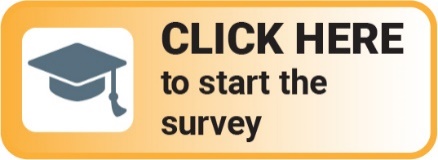 Study ID: «caseid»Password: «password»<<(password is case sensitive)>>You can call 877-677-2766 to get more information about NPSAS or to complete your survey by phone with one of our trained interviewers.We know that you have demands on your time, but we need your help to make sure that NPSAS is representative of all students enrolled in postsecondary education at ««the »«NPSASschool»»//«your institution». Thank you in advance for helping to inform future education policy.Thanks,[INSERT MERGE FIELD FROM TABLE – SOURCE AND SIGNATORY, PAGE I-145]OMB Control Number: 1850-0666Learn more about our confidentiality procedures at https://surveys.nces.ed.gov/npsas/confidentiality«emailID»Por favor responde a este correo electrónico para solicitar materiales en español.Reminder E-mail 23SUBJECT: Don’t Miss Out: Your NPSAS Survey Takes «time» Minutes to CompleteHi «Fname», Your experiences are unique, and, if you choose not to participate in the «shortened »«time»-minute National Postsecondary Student Aid Study (NPSAS) survey, no one can replace you. [IF INCENTIVE ELIGIBLE: «Once you complete your survey, you will« now »receive $«inc_amount» for participating, payable by «PayPal or »check!»] // [IF INCENTIVE ELIGIBLE AND BOOST: «Now you will receive $«inc_amount» via «PayPal or »check because your participation is very important.»]Participation is easy!Or you can visit the NPSAS website and log onto: https://surveys.nces.ed.gov/npsas/Study ID: «caseid»Password: «password»<<(password is case sensitive)>>If you have any questions, simply contact us at <<npsas@ed.gov>>//<<npsas@rti.org>> or call our Help Desk at 877-677-2766.Thanks,[INSERT MERGE FIELD FROM TABLE – SOURCE AND SIGNATORY, PAGE I-145]OMB Control Number: 1850-0666Learn more about our confidentiality procedures at https://surveys.nces.ed.gov/npsas/confidentiality«emailID»Por favor responde a este correo electrónico para solicitar materiales en español.Reminder E-mail 24SUBJECT LINE: Share Your Experiences and Represent «fname»«NPSASschool»»//«Your Institution»«fname», your National Postsecondary Student Aid Study (NPSAS) survey will «only »take about «time» minutes to complete! [IF INCENTIVE ELIGIBLE: «You »will receive $«inc_amount» for participating, payable by «PayPal or »check.»] // [IF INCENTIVE ELIGIBLE AND BOOST: «Because your participation is so important, «now »you will receive an additional $«boost_amount», for a total of $«inc_amount» when you share your experiences with NPSAS.»]Or log onto our secure website at https://surveys.nces.ed.gov/npsas/Study ID: «caseid»Password: «password»<<(password is case sensitive)>>[INSERT MERGE FIELD FROM TABLE – INTERESTING FACTS, PAGE I-145]If you have any questions about the NPSAS survey, feel free to reply to this e-mail or call our Help Desk at: 877-677-2766.We hope you decide to participate. We rely on «students studying [major]//[fieldofstudy] like »you to make NPSAS a success!Sincerely,[INSERT MERGE FIELD FROM TABLE – SOURCE AND SIGNATORY, PAGE I-145]OMB Control Number: 1850-0666Learn more about our confidentiality procedures at https://surveys.nces.ed.gov/npsas/confidentiality«emailID»Por favor responde a este correo electrónico para solicitar materiales en español.[INSERT SOURCE CITATION FOR FACT SELECTED ON INTERESTING FACTS TABLE, PAGE I-145]Reminder E-mail 25SUBJECT: Represent ««the »«NPSASschool»»//«Your Institution», Participate in NPSAS TodayHi «Fname», You have been selected to represent other students at ««the »«NPSASschool»»//«your institution» who were not selected to participate in the National Postsecondary Student Aid Study (NPSAS).Your «shortened »NPSAS survey «only »takes about «time» minutes to complete [IF INCENTIVE ELIGIBLE: «, and «now »you'll receive $«inc_amount» as a token of our appreciation»] // [IF INCENTIVE ELIGIBLE AND BOOST: «, and because you are so important, «now »you will receive $«inc_amount»].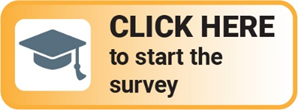 Or log in to: https://surveys.nces.ed.gov/npsas/Study ID: «caseID»Password: «password»<<(password is case sensitive)>>You can complete your survey by phone by calling 877-677-2766. You can find more information on the study website at https://surveys.nces.ed.gov/npsas/.Your experiences are unique and, if you choose not to participate, no one can replace you. We look forward to hearing about your experiences meeting the cost of education beyond high school.Thanks![INSERT MERGE FIELD FROM TABLE – SOURCE AND SIGNATORY, PAGE I-145]OMB Control Number: 1850-0666Learn more about our confidentiality procedures at https://surveys.nces.ed.gov/npsas/confidentiality«emailID»Por favor responde a este correo electrónico para solicitar materiales en español.Reminder E-mail 26SUBJECT: Your NPSAS Survey is Waiting«fname», Start the National Postsecondary Student Aid Study (NPSAS) survey today!There is still time to participate in the NPSAS survey for the U.S. Department of Education.It «only »takes about «time» minutes! [IF INCENTIVE ELIGIBLE: «Once you’ve completed your survey, «now »you’ll receive $«inc_amount», payable by «PayPal or »check!»] // [IF INCENTIVE ELIGIBLE AND BOOST: «You were selected to receive an additional $«boost_amount» because your participation in NPSAS is so important. When you complete the survey, you will receive $«inc_amount»».] https://surveys.nces.ed.gov/npsas/Study ID: «caseID»Password: «password»<<(password is case sensitive)>>You can complete your survey by phone by calling 877-677-2766. Find more information on the study website at https://surveys.nces.ed.gov/npsas/.Thanks,[INSERT MERGE FIELD FROM TABLE – SOURCE AND SIGNATORY, PAGE I-145]OMB Control Number: 1850-0666Learn more about our confidentiality procedures at https://surveys.nces.ed.gov/npsas/confidentiality«emailID»Por favor responde a este correo electrónico para solicitar materiales en español.Reminder E-mail 27SUBJECT: Your Participation in NPSAS MattersHi «fname»,To have a complete picture of the costs and benefits of postsecondary education, it is important that we include students from a wide variety of schools and backgrounds in the National Postsecondary Student Aid Study (NPSAS).Please complete your «shortened »«time»-minute survey to help with this important research [IF INCENTIVE ELIGIBLE: «and «now »receive $«inc_amount» for your efforts.»] // [IF INCENTIVE ELIGIBLE AND BOOST: «, and because your participation is so important, «now »you will receive $«inc_amount»].Or log onto our site at https://surveys.nces.ed.gov/npsas/Study ID: «caseid»Password: «password»<<(password is case sensitive)>>Call 877-677-2766 to get more information about NPSAS or complete your survey by phone.Your experiences at ««the »«NPSASschool»//«your institution» are unique, and no one can replace you in this study. [INSERT MERGE FIELD FROM TABLE – INTERESTING FACTS, PAGE I-145]. Thank you in advance for helping to shape federal aid policy for future students.Thank you![INSERT MERGE FIELD FROM TABLE – SOURCE AND SIGNATORY, PAGE I-145]OMB Control Number: 1850-0666Learn more about our confidentiality procedures at https://surveys.nces.ed.gov/npsas/confidentiality«emailID»Por favor responde a este correo electrónico para solicitar materiales en español.[INSERT SOURCE CITATION FOR FACT SELECTED ON INTERESTING FACTS TABLE, PAGE I-145]Reminder E-mail 28*SUBJECT: NPSAS is Ending Soon–Don’t Miss Your Chance to ParticipateALTERNATE SUBJECT: NPSAS Needs Your Participation, «fname»«fname», data collection for the U.S. Department of Education's National Postsecondary Student Aid Study (NPSAS) «continues»//«will end soon»//«will end on [end_date]»! Or log in to our site at https://surveys.nces.ed.gov/npsas/Study ID: «caseid»Password: «password»<<(password is case sensitive)>>It «only »takes about «time» minutes to complete the NPSAS survey. [IF INCENTIVE ELIGIBLE: You'll receive $«inc_amount» via «PayPal or »check.»] // [IF INCENTIVE ELIGIBLE AND BOOST: «Because your participation is so important, «now »you will receive $«inc_amount» once your complete the survey.»]Our professional interviewers can answer any questions you have and can complete your survey over the telephone with you if you prefer. Just call the NPSAS Help Desk at 877-677-2766.Help us make this study a success and inform future education policy. It is crucial to the study that we hear from «students studying [major]//[fieldofstudy] like »you!Thank you,[INSERT MERGE FIELD FROM TABLE – SOURCE AND SIGNATORY, PAGE I-145]OMB Control Number: 1850-0666Learn more about our confidentiality procedures at https://surveys.nces.ed.gov/npsas/confidentiality«emailID»Por favor responde a este correo electrónico para solicitar materiales en español.Reminder E-mail 29SUBJECT: It's Time to Complete Your NPSAS Survey, «fname»Dear «fname»,We haven’t heard from you regarding your participation in the National Postsecondary Student Aid Study (NPSAS). We are writing again because of the importance of your responses for helping policymakers, researchers, and educators better understand how students «studying [major]//[fieldofstudy] »and their families meet the cost of education beyond high school.The «shortened »NPSAS survey «only »takes about «time» minutes to complete. [IF INCENTIVE ELIGIBLE: «You'll receive $«inc_amount» via «PayPal or »check for completing the survey.] // [IF INCENTIVE ELIGIBLE AND BOOST: «You were selected to receive an additional $«boost_amount» because your participation in NPSAS is so important. When you complete the survey, you will receive $«inc_amount»».]Or log in to our secure website https://surveys.nces.ed.gov/npsas using your study credentials:	Study ID: «caseid»	Password: «password»<<(password is case sensitive)>>Call 877-677-2766 to get more information about NPSAS or to complete your survey by phone with one of our trained interviewers.We hope you will decide to participate. The study won’t be complete without you!Thank you![INSERT MERGE FIELD FROM TABLE – SOURCE AND SIGNATORY, PAGE I-145]OMB Control Number: 1850-0666Learn more about our confidentiality procedures at https://surveys.nces.ed.gov/npsas/confidentiality«emailID»Por favor responde a este correo electrónico para solicitar materiales en español.Reminder E-mail 30SUBJECT: The U.S. Department of Education Needs You–Are You In? Hi «fname»,Recently we’ve been trying to get in touch with you about the 2023–24 National Postsecondary Student Aid Study (NPSAS) survey.Will you help us reach our goal? «Over «completed surveys»»//«Many » students have already completed the NPSAS survey, but we still need your participation to make the study a success. It «only »takes about «time» minutes to complete [IF INCENTIVE ELIGIBLE: «, and «now »we will send you $«inc_amount» (payable by «PayPal or »check) for completing it»] // [IF INCENTIVE ELIGIBLE AND BOOST: «, and because your participation is very important, you will receive an additional $«boost_amount», for a total of $«inc_amount», when you share your experiences with NPSAS»].Or go to https://surveys.nces.ed.gov/npsas/ and log in:Study ID: «caseID»
Password: «password»<<(password is case sensitive)>>If you want to complete your survey over the phone or have other questions, please contact the NPSAS Help Desk at 877-677-2766 or e-mail us at <<npsas@ed.gov>>//<<npsas@rti.org>>.NPSAS helps policymakers better understand how students and their families pay for postsecondary education. You are part of a small group of students from ««the »«NPSASschool»»//«your institution» selected for this study.[INSERT MERGE FIELD FROM TABLE – SOURCE AND SIGNATORY, PAGE I-145]OMB Control Number: 1850-0666Learn more about our confidentiality procedures at https://surveys.nces.ed.gov/npsas/confidentiality«emailID»Por favor responde a este correo electrónico para solicitar materiales en español.Reminder E-mail 31*SUBJECT: Just a reminder–we still need you to complete the NPSAS surveyHi «fname»,Data collection for the U.S. Department of Education’s National Postsecondary Student Aid Study (NPSAS) continues and we are interested in hearing from «students studying [major]//[fieldofstudy] like »you.The «shortened »survey «only »takes about «time» minutes and can even be completed on your mobile device! [IF INCENTIVE ELIGIBLE: «You’ll receive $«incamount» when you complete your survey, payable by check« or PayPal».»]//[IF INCENTIVE ELIGIBLE AND RECENT BOOST: Since your participation in NPSAS is extremely important, you have been selected to receive an additional $«boost_amount»—that’s a total of $«Inc_amount»!]Or you can visit the NPSAS website and log in: https://surveys.nces.ed.gov/npsas/Study ID: «caseID»Password: «password»<<(password is case sensitive)>>You were selected to represent many students at ««the »«NPSASschool»//«your institution» and the study won't be a success without you, «fname»! [We have worked closely with [«PC_name»/professional staff] at your institution to facilitate «the »««NPSASschool»’s» participation in this important research.]//[We have worked closely with your school to facilitate «the »«NPSASschool»’s» participation in this important research.]If you have questions or would prefer to complete over the telephone, call the NPSAS Help Desk at 877-677-2766.Thank you,[INSERT MERGE FIELD FROM TABLE – SOURCE AND SIGNATORY, PAGE I-145]OMB Control Number: 1850-0666Learn more about our confidentiality procedures at https://surveys.nces.ed.gov/npsas/confidentiality«emailID»Por favor responde a este correo electrónico para solicitar materiales en español.Reminder E-mail 32SUBJECT: NPSAS takes «time» minutes to complete on your mobile device«fname», the National Postsecondary Student Aid Study (NPSAS) survey «only »takes «time» minutes, and you can do it on your mobile device. [IF INCENTIVE ELIGIBLE: «We’ll give you $«inc_amount» via «PayPal or »check for your time.»] // [IF INCENTIVE ELIGIBLE AND BOOST: «You were selected to receive an additional $«boost_amount» because your participation in NPSAS is so important. When you complete the survey, you will receive $«inc_amount»».]Or visit the NPSAS website and log in: https://surveys.nces.ed.gov/npsas/Study ID: «caseID»
Password: «password»<<(password is case sensitive)>>[INSERT MERGE FIELD FROM TABLE – INTERESTING FACTS, PAGE I-145]Still have questions?  Visit the website listed above or call the NPSAS Help Desk at 877-677-2766.[INSERT MERGE FIELD FROM TABLE – SOURCE AND SIGNATORY, PAGE I-145]OMB Control Number: 1850-0666Learn more about our confidentiality procedures at https://surveys.nces.ed.gov/npsas/confidentiality«emailID»Por favor responde a este correo electrónico para solicitar materiales en español.[INSERT SOURCE CITATION FOR FACT SELECTED ON INTERESTING FACTS TABLE, PAGE I-145]Reminder E-mail 33*SUBJECT: Participate in NPSAS, an Important Education StudyWe need to hear from «studenttype »students like you! When you complete your U.S. Department of Education National Postsecondary Student Aid Study (NPSAS) survey, which «only »takes about «time» minutes, you'll contribute to important education research that researchers and policymakers rely on to inform policy decisions regarding student loans and other critical issues. [IF INCENTIVE ELGIBLE: «You'll receive $«inc_amount», payable by «PayPal or »check!»] //[IF INCENTIVE ELIGIBLE AND RECENT BOOST: Since your participation in NPSAS is extremely important, you have been selected to receive an additional $«boost_amount»—that’s a total of $«Inc_amount»!]Or you can visit the NPSAS website and log in: https://surveys.nces.ed.gov/npsas/Study ID: «caseID»Password: «password»<<(password is case sensitive)>>If you have questions or prefer to participate by telephone, please call 877-677-2766.Thanks in advance for your participation.[INSERT MERGE FIELD FROM TABLE – SOURCE AND SIGNATORY, PAGE I-145]OMB Control Number: 1850-0666Learn more about our confidentiality procedures at https://surveys.nces.ed.gov/npsas/confidentiality«emailID»Por favor responde a este correo electrónico para solicitar materiales en español.Reminder E-mail 34*SUBJECT: Limited Time Left to Participate in NPSASHi «fname»,There is limited time remaining to participate in the National Postsecondary Student Aid Study (NPSAS) [IF INCENTIVE ELIGIBLE: «and «now »receive $«inc_amount» for your efforts»] // [IF INCENTIVE ELIGIBLE AND BOOST: «and because hearing from students like you is so important, you will receive an additional $«boost_amount» for a total of $«inc_amount» via «PayPal or »check»]. NPSAS helps researchers and policymakers determine how students and their families meet the cost of education beyond high school. The study «ends on [end_date] and »takes about «time» minutes.Or you can visit the NPSAS website and log in: https://surveys.nces.ed.gov/npsas/Study ID: «caseID»Password: «password»<<(password is case sensitive)>>If you have questions or prefer to participate by telephone, call 877-677-2766.We hope you will decide to participate and help us better understand the experiences of postsecondary students.Thanks![INSERT MERGE FIELD FROM TABLE – SOURCE AND SIGNATORY, PAGE I-145]OMB Control Number: 1850-0666Learn more about our confidentiality procedures at https://surveys.nces.ed.gov/npsas/confidentiality«emailID»Por favor responde a este correo electrónico para solicitar materiales en español.Reminder E-mail 35*SUBJECT: A Message from the U.S. Department of EducationDear «fname»,As the Project Officer for the 2023–24 National Postsecondary Student Aid Study (NPSAS:24), conducted by the National Center for Education Statistics (NCES), I hope that you will take time out of your busy schedule to complete the NPSAS survey today. The U.S. Department of Education uses data from this study to inform policy decisions regarding student loans and other critical issues.The survey «only »takes about «time» minutes [IF INCENTIVE ELIGIBLE AND NO BOOST: «, and once you’ve completed your survey, «now »you’ll receive $«inc_amount», payable by «PayPal or »check»] // IF INCENTIVE ELIGIBLE AND RECENT BOOST: «, and because your participation is important, «now »you will receive $«inc_amount» via «PayPal or »check»].Or go to https://surveys.nces.ed.gov/npsas/ and log in using:	Study ID: «caseid»	Password: «password»<<(password is case sensitive)>>You can also complete your survey by phone with one of our trained interviewers by calling 877-677-2766. Find more information on the study website at https://surveys.nces.ed.gov/npsas/.Thanks,Tracy Hunt-White, Ph.D.Study Director, NPSASNational Center for Education StatisticsInstitute of Education Sciences U.S. Department of EducationTracy.Hunt-White@ed.gov | 202-245-6507OMB Control Number: 1850-0666Learn more about our confidentiality procedures at https://surveys.nces.ed.gov/npsas/confidentiality«emailID»Por favor responde a este correo electrónico para solicitar materiales en español.Reminder E-mail 36*SUBJECT: U.S. Department of Education SurveyDear «fname»,As the Project Officer for the 2023–24 National Postsecondary Student Aid Study (NPSAS:24), conducted by the National Center for Education Statistics (NCES), I encourage you to complete the NPSAS survey today. The U.S. Department of Education uses data from this study to inform policy decisions regarding student loans and other critical issues.«The NPSAS survey ends <<on «end_date»>>//<<soon>>.» Please take time «before «end_date»» to complete your «time»-minute survey. The survey «only »takes about «time» minutes [IF INCENTIVE ELIGIBLE AND NO BOOST: «, and once you’ve completed your survey, «now »you’ll receive $«inc_amount», payable by «PayPal or »check»] // IF INCENTIVE ELIGIBLE AND RECENT BOOST: «, and because your participation is important, «now »you will receive $«inc_amount» via «PayPal or »check»].Or go to https://surveys.nces.ed.gov/npsas/ and log in using:	Study ID: «caseid»	Password: «password»<<(password is case sensitive)>>You can also complete your survey by phone with one of our trained interviewers by calling 877-677-2766. Find more information on the study website at https://surveys.nces.ed.gov/npsas/.Sincerely, Tracy Hunt-White, Ph.D.Study Director, NPSASNational Center for Education StatisticsInstitute of Education Sciences U.S. Department of EducationTracy.Hunt-White@ed.gov | 202-245-6507OMB Control Number: 1850-0666Learn more about our confidentiality procedures at https://surveys.nces.ed.gov/npsas/confidentiality«emailID»Por favor responde a este correo electrónico para solicitar materiales en español.Reminder E-mail 37*SUBJECT: NPSAS Ends on «end_date»–Just «end_date – current_date» Days Left to Participate!«fname», We don’t want you to miss out on your opportunity to contribute to this important study and make your voice heard. The National Postsecondary Student Aid Study (NPSAS) ends on «end_date» so there are only «end_date – current_date» days left for you to participate in this «shortened »«time» minute survey. [IF INCENTIVE ELGIBLE: «Once finished you'll receive $«inc_amount», payable by «PayPal or » check!»] [IF INCENTIVE ELIGIBLE AND BOOST: «Remember, because your participation is very important, now you will receive $«inc_amount», payable by «PayPal or » check»!»]Or you can visit the NPSAS website and log in: https://surveys.nces.ed.gov/npsas/Study ID: «caseID»Password: «password»<<(password is case sensitive)>>If you have questions or prefer to participate by telephone, please call 877-677-2766.We need to hear from «studenttype »students like you! Thanks in advance for your participation.[INSERT MERGE FIELD FROM TABLE – SOURCE AND SIGNATORY, PAGE I-145]OMB Control Number: 1850-0666Learn more about our confidentiality procedures at https://surveys.nces.ed.gov/npsas/confidentiality«emailID»Por favor responde a este correo electrónico para solicitar materiales en español.Reminder E-mail 38*SUBJECT: NPSAS is Coming to a CloseHi «fname»,Time to participate in the National Postsecondary Student Aid Study (NPSAS) is running out! We still want to hear about your experiences as a student at ««the »«NPSASschool»»//«your institution».«The NPSAS survey ends on «end_date».» Please take time «before «end_date»» to complete your «shortened »«time»-minute survey. [IF INCENTIVE ELIGIBLE: «If you finish your survey by then, you'll receive $«inc_amount» via «PayPal or »check!»] // [IF INCENTIVE ELIGIBLE AND BOOST: «Since your participation in NPSAS is very important, you will receive $«inc_amount» payable by «PayPal or »check for your participation.»]Or you can visit the NPSAS website and log in: https://surveys.nces.ed.gov/npsas/Study ID: «caseID»Password: «password»<<(password is case sensitive)>>If you have any questions, please contact the NPSAS Help Desk at 877-677-2766.Best,[INSERT MERGE FIELD FROM TABLE – SOURCE AND SIGNATORY, PAGE I-145]OMB Control Number: 1850-0666Learn more about our confidentiality procedures at https://surveys.nces.ed.gov/npsas/confidentiality«emailID»Por favor responde a este correo electrónico para solicitar materiales en español.Reminder E-mail 39*SUBJECT: NPSAS Ends Tomorrow–Help Us Learn About Your Experiences at ««the »«NPSASschool»»//«Your Institution»Hi «fname»,The U.S. Department of Education's National Postsecondary Student Aid Study (NPSAS) ends tomorrow! We still want to hear about your unique experiences as a student at ««the »«NPSASschool»//«your institution».Complete your «time»-minute survey by tomorrow [IF INCENTIVE ELIGIBLE:  to receive $«inc_amount» as a token of our appreciation»].Or log onto our site at https://surveys.nces.ed.gov/npsas/Study ID: «caseid»Password: «password»<<(password is case sensitive)>>If you have questions, or if you would prefer to complete your survey over the phone, please call 877-677-2766.Thanks in advance for participating! Have a great day.[INSERT MERGE FIELD FROM TABLE – SOURCE AND SIGNATORY, PAGE I-145]OMB Control Number: 1850-0666Learn more about our confidentiality procedures at https://surveys.nces.ed.gov/npsas/confidentiality«emailID»Por favor responde a este correo electrónico para solicitar materiales en español.Reminder E-mail 40*SUBJECT: Your Last Chance to Participate… Don’t Miss Out on NPSAS!«fname»,<< this is the last e-mail message we will be sending you about>> the National Postsecondary Student Aid Study (NPSAS) survey. Data collection ends today! We want you to know how important participation from students «studying [major]//[fieldofstudy] »like you are to the success of NPSAS.Before the study ends, please consider participating.Or log onto our site at https://surveys.nces.ed.gov/npsas/Study ID: «caseid»Password: «password»<<(password is case sensitive)>>It takes about «time» minutes and can be completed on any electronic device, including a mobile device or tablet. [IF INCENTIVE ELIGIBLE: After today, you will no longer have the chance to receive $«inc_amount» via «PayPal or »check for completing the survey.»If you have questions, or if you would prefer to complete your survey over the telephone, please call 877-677-2766.Thanks in advance for participating! [INSERT MERGE FIELD FROM TABLE – SOURCE AND SIGNATORY, PAGE I-145]OMB Control Number: 1850-0666Learn more about our confidentiality procedures at https://surveys.nces.ed.gov/npsas/confidentiality«emailID»Por favor responde a este correo electrónico para solicitar materiales en español.Thank You E-mail*SUBJECT: Thank You from NPSASDear «fname»,On behalf of the U.S. Department of Education and the staff of the National Postsecondary Student Aid Study (NPSAS), we would like to thank you for participating in NPSAS. Your participation is very important in helping to ensure the success of the study.[INSERT MERGE FIELD FROM TABLE –INCENTIVE SELECTION, PAGE I-147]If you have questions, please do not hesitate to call the NPSAS Help Desk at 877-677-2766.Thank you for helping make NPSAS a success!Sincerely,[INSERT MERGE FIELD FROM TABLE – SOURCE AND SIGNATORY, PAGE I-145]Study ID: «caseID»OMB Control Number: 1850-0666Learn more about our confidentiality procedures at https://surveys.nces.ed.gov/npsas/confidentiality«emailID»Por favor responde a este correo electrónico para solicitar materiales en español.As Needed E-mailsInitial Contact E-mail (Only needed if survey not available soon after sampling) SUBJECT: The National Postsecondary Student Aid Study (NPSAS) Dear «fname» «lname»:You have been selected to represent ««the »«NPSASschool»»//«your institution» in the 2023–24 National Postsecondary Student Aid Study (NPSAS), conducted by the National Center for Education Statistics (NCES) in the U.S. Department of Education’s Institute of Education Sciences.Before NPSAS data collection begins, we need to have the most up-to-date contact information for you . Please take 5 minutes to update your contact information by visiting our secure website and using the following login credentials:https://surveys.nces.ed.gov/npsas/updatecontactStudy ID: «caseID»Your NPSAS survey is not yet available but will be available« soon»/« on »«AvailableDateFill». At that time, you will receive a large white envelope with a letter enclosed that will provide specific information about how to participate in the «time»-minute survey. [IF INCENTIVE ELIGIBLE: «As a token of our appreciation, you will receive $«Inc_amount» when you complete it.»] Data collected from NPSAS will help researchers and policymakers better understand how students and their families meet the cost of education beyond high school. NCES has contracted with RTI International, a U.S.-based nonprofit research organization, to collect data for NPSAS on its behalf.Please visit https://surveys.nces.ed.gov/npsas/ for a brief description of NPSAS, findings from past studies, and a summary of our confidentiality procedures. If you have additional questions or concerns about the study after reviewing this material, please call the RTI study director, Dr. Jennifer Wine by phone at 800-723-8942 or by e-mail at <<npsas@ed.gov>>//<<npsas@rti.org>>.We thank you in advance for your participation in this important study.Sincerely,The National Center for Education Statistics (NCES) is authorized to conduct the 2023–24 National Postsecondary Student Aid Study by the Education Sciences Reform Act of 2002 (ESRA 2002, 20 U.S.C. §9543), and to collect students’ education records from educational agencies or institutions for the purpose of evaluating federally supported education programs under the Family Educational Rights and Privacy Act (FERPA, 34 CFR §§ 99.31(a)(3)(iii) and 99.35). The data are being collected for NCES by RTI International, a U.S.-based nonprofit research organization. All of the information you provide may be used only for statistical purposes and may not be disclosed, or used, in identifiable form, for any other purpose except as required by law (20 U.S.C. §9573 and 6 U.S.C. §151).«emailID»Por favor responde a este correo electrónico para solicitar materiales en español.Institution Support E-mail SUBJECT: «fname», Please Take the NPSAS Survey!Hi «fname», I’m writing today to ask you to please consider taking the National Postsecondary Student Aid Study (NPSAS) survey for the U.S. Department of Education. [We have worked closely with [«PC_name»/professional staff] at your institution to facilitate «the »««NPSASschool»’s» participation in this important research.]//[We have worked closely with your school to facilitate «the »«NPSASschool»’s» participation in this important research.] It «only »takes about «time» minutes [IF INCENTIVE ELIGIBLE: «, and once you’ve completed your survey, «now »you’ll receive $«inc_amount», payable by «PayPal or »check»]// [IF INCENTIVE ELIGIBLE AND RECENT BOOST: «, and because your participation is so important «now »you will receive $«inc_amount», payable by «PayPal or »check once you complete the survey»].Or go to https://surveys.nces.ed.gov/npsas/ and log in using:	Study ID: «caseid»	Password: «password»<<(password is case sensitive)>>You can also complete your survey by phone by calling 877-677-2766.Additional information on NPSAS can be found at the study website: https://surveys.nces.ed.gov/npsas/.Thanks, in advance, for your participation.Sincerely,[INSERT MERGE FIELD FROM TABLE – SOURCE AND SIGNATORY, PAGE I-145]OMB Control Number: 1850-0666Learn more about our confidentiality procedures at https://surveys.nces.ed.gov/npsas/confidentiality«emailID»Por favor responde a este correo electrónico para solicitar materiales en español.Contacting Reminder E-mailSUBJECT: A Reminder to Participate in NPSAS«fname», we need you for the National Postsecondary Student Aid Study (NPSAS) to be a success.[IF SENDING SOON AFTER DATA COLLECTION E-MAIL: «Recently, we sent you an invitation to take part in NPSAS».] You have been selected to represent other «studenttype »students at ««the »«NPSASschool»//«your institution». Your participation is critical to the success of the study, and we hope you will help inform policy by completing your NPSAS survey today.Your survey will «only »take about «time» minutes to complete [IF INCENTIVE ELIGIBLE: «and you will receive $«inc_amount» via «PayPal or »check as a thank you for your participation»].It’s easy to complete today! Or go to https://surveys.nces.ed.gov/npsas/ and log in:Study ID: «caseID»Password: «password»<<(password is case sensitive)>>You can also complete your survey over the phone by calling 877-677-2766.What sort of reminders can I expect?Because your participation is very important, and we understand there are many demands on your time, we will be sending you reminders to complete your survey. You may receive periodic reminders via:  E-mailTextPhone CallMailIf you have other questions, please contact the NPSAS Help Desk at 877-677-2766 or e-mail us at <<npsas@ed.gov>>//<<npsas@rti.org>>.[INSERT MERGE FIELD FROM TABLE – SOURCE AND SIGNATORY, PAGE I-145]OMB Control Number: 1850-0666Learn more about our confidentiality procedures at https://surveys.nces.ed.gov/npsas/confidentiality«emailID»Por favor responde a este correo electrónico para solicitar materiales en español.General Holiday Themed E-mailSUBJECT LINE:  Holiday Well Wishes from the NPSAS TeamHi «fname»,We hope you are enjoying your [holiday insert text]![IF INCENTIVE ELIGIBLE: «When you complete the National Postsecondary Student Aid Study (NPSAS) survey, «now »you'll receive $«inc_amount», payable by «PayPal or »check.»] Participating in NPSAS is easy: it «only »takes about «time» minutes and can be completed online or over the phone.Or log on to our secure website to participate: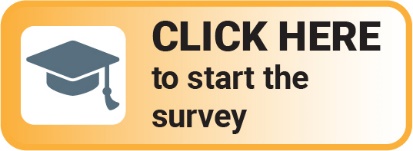 https://surveys.nces.ed.gov/npsas/Study ID: «caseid»Password: «password»<<(password is case sensitive)>>Call 877-677-2766 if you have any questions or if you would like to complete the survey by phone.Thanks![INSERT MERGE FIELD FROM TABLE – SOURCE AND SIGNATORY, PAGE I-145]OMB Control Number: 1850-0666Learn more about our confidentiality procedures at https://surveys.nces.ed.gov/npsas/confidentiality«emailID»Por favor responde a este correo electrónico para solicitar materiales en español.NPSAS Video E-mail (Theme: Inform Education Policy)*SUBJECT: Why does my participation in NPSAS matter?Hi «fname»,I wanted to personally let you know that your participation in the National Postsecondary Student Aid Study (NPSAS) matters, and your response as a student at ««the »«NPSASschool»»//«your institution» is critically important to the study.I’ve included a short, 2-minute video letting you know why your participation in NPSAS is so important.[INSERT VIDEO LINK FROM TABLE – VIDEO SCRIPTS – MEET THE NPSAS EXPERT, PAGE I-137] Participating in NPSAS is easy: it «only »takes about «time» minutes and can be completed online or over the phone. [IF INCENTIVE ELIGIBLE: «When you complete the NPSAS survey, «now »you’ll receive $«inc_amount», payable by «PayPal or »check.»] Or log on to our secure website to participate:https://surveys.nces.ed.gov/npsas/Study ID: «caseid»Password: «password»<<(password is case sensitive)>>Call 877-677-2766 or e-mail us at npsas@ed.gov if you have any questions.Thank you,[INSERT MERGE FIELD FROM TABLE – MEET THE NPSAS EXPERT SIGNATORY, PAGE  PAGE I-149]Research Analyst«emailaddress»«phonenumber»OMB Control Number: 1850-0666Learn more about our confidentiality procedures at https://surveys.nces.ed.gov/npsas/confidentiality«emailID»Por favor responde a este correo electrónico para XXXolicitor materiales en español.NPSAS Video E-mail (Theme: Let Your Voice Be Heard)*SUBJECT: NPSAS: Let Your Voice Be Heard on NPSAS!Dear «fname»,I want to personally let you know that your participation in the National Postsecondary Student Aid Study (NPSAS) matters, and your response as a student at ««the »«NPSASschool»»//«your institution» is critically important to the study.Participating in NPSAS is easy: it «only »takes about «time» minutes and can be completed online or over the phone. [IF INCENTIVE ELIGIBLE: «When you complete the NPSAS survey, « now »you’ll receive $«inc_amount», payable by «PayPal or »check.»] Or log on to our secure website to participate:https://surveys.nces.ed.gov/npsas/Study ID: «caseid»Password: «password»<<(password is case sensitive)>>I’ve included a short, 2-minute video detailing some interesting and important findings from prior rounds of NPSAS. By participating in NPSAS, you can be part of the solution in this important research!.[INSERT VIDEO FROM TABLE - VIDEO SCRIPTS – MEET THE NPSAS EXPERTS, PAGE I-137]Call 877-677-2766 or e-mail us at npsas@ed.gov if you have any questions.Thank you,[INSERT MERGE FIELD FROM TABLE MEET THE NPSAS EXPERT SIGNATORY, PAGE I-149]Research Analyst«emailaddress»«phonenumber»OMB Control Number: 1850-0666Learn more about our confidentiality procedures at https://surveys.nces.ed.gov/npsas/confidentiality«emailID»Por favor responde a este correo electrónico para solicitar materiales en español.NPSAS Video E-mail (Theme: What should you know?)*SUBJECT: Why NPSAS: What should you know?  Dear «fname»,I know you have a lot of demands on your time – classes, exams, long nights of studying, maybe even going to work. That’s why I’m asking for just 2 minutes of your time to watch a short video – by me – explaining how your participation in NPSAS can influence policymakers who make decisions that can affect your life as well as the lives of thousands of other current and future students.Please visit our website – [INSERT VIDEO LINK FROM TABLE – VIDEO SCRIPTS – MEET THE NPSAS EXPERT, PAGE I-140] - to watch this important video. And if the video piques your interest, you can log in using the credentials below to take your «time» minute survey. [IF INCENTIVE ELIGIBLE: «When you complete the NPSAS survey, « now »you’ll receive $«inc_amount», payable by «PayPal or »check.»] https://surveys.nces.ed.gov/npsas/Study ID: «caseid»Password: «password»<<(password is case sensitive)>>Please be part of the solution in this important research!Call 877-677-2766 or e-mail us at npsas@ed.gov if you have any questions.Thank you,[INSERT MERGE FIELD FROM TABLE MEET THE NPSAS EXPERT SIGNATORY, PAGE I-149]Research Analyst«emailaddress»«phonenumber»OMB Control Number: 1850-0666Learn more about our confidentiality procedures at https://surveys.nces.ed.gov/npsas/confidentiality«emailID»Por favor responde a este correo electrónico para solicitar materiales en español.NPSAS Newsletter E-mail 1SUBJECT: The NPSAS Newsletter–Find Out What’s New in NPSASTHE NPSAS NEWSLETTER						«date»	OVER «xx» SURVEYS COMPLETED FOR THE NATIONAL POSTSECONDARY STUDENT AID STUDY (NPSAS)! With over «xx» completed surveys, we still need your help to make the study a success! As a reminder, your survey «only »takes «time» minutes [IF INCENTIVE ELIGIBLE: «and « now »you will receive «inc_amount»»].SHARE YOUR EXPERIENCES TODAY!Or you can visit the NPSAS website and log in: https://surveys.nces.ed.gov/npsas/Study ID: «caseID»Password: «password»<<(password is case sensitive)>>If you prefer to participate by phone, please call 877-677-2766.INFOGRAPHIC: WHAT HAVE WE LEARNED FROM NPSAS?Your participation in NPSAS provides valuable information for researchers, policymakers, and educators. See what we’ve learned in prior rounds of NPSAS.TAKE A LOOKWant more information? Visit https://surveys.nces.ed.gov/npsas to find a brief overview of NPSAS, what you can expect when participating, previous results, and confidentiality procedures.[INSERT MERGE FIELD FROM TABLE – SOURCE AND SIGNATORY, PAGE I-145]OMB Control Number: 1850-0666Learn more about our confidentiality procedures at https://surveys.nces.ed.gov/npsas/confidentiality«emailID»Por favor responde a este correo electrónico para solicitar materiales en español.NPSAS Newsletter E-mail 2SUBJECT: The NPSAS Newsletter–The Importance of Your ParticipationALTERNATE SUBJECT: The NPSAS Newsletter–NPSAS Participation at ««the »«NPSASschool»//«Your Institution»THE NPSAS NEWSLETTER						«date»	[IF DATA AVAILABLE: ««xx»% Participation From ««the »«NPSASschool»»//«Your Institution»!»][IF DATA NOT AVAILABLE: «WE STILL NEED YOUR PARTICIPATION IN NPSAS!»][IF DATA AVAILABLE: «We have a «xx»% response rate from «NPSASschool»//«your institution», but we still need to hear from you!»] You have been selected to represent other students enrolled at ««the »«NPSASschool»»//«your institution» who were not selected to participate in NPSAS. Therefore, your participation is critical to the success of the study. Responding to this survey is a service to your peers, to the U.S. Department of Education, and to the academic community.Your survey «only »takes «time» minutes [IF INCENTIVE ELIGIBLE: «and once completed you will receive «inc_amount» via «PayPal or »check»].SHARE YOUR EXPERIENCES TODAY!Or you can visit the NPSAS website and log in: https://surveys.nces.ed.gov/npsas/Study ID: «caseID»Password: «password»<<(password is case sensitive)>>If you prefer to participate by phone, please call 877-677-2766.THE IMPORTANCE OF NPSAS: [INSERT VIDEO FROM TABLE - VIDEO SCRIPTS – MEET THE NPSAS EXPERTS, PAGE I-137]Hear from «videoexpert», a Research Analyst on the NPSAS team, about the importance of your participation in NPSAS.Your participation in NPSAS provides valuable information for researchers and policymakers. See what we’ve learned in prior rounds of NPSAS.Want more information? Visit https://surveys.nces.ed.gov/npsas/ to find a brief overview of NPSAS and information about what you can expect when participating, previous results, and confidentiality procedures.[INSERT MERGE FIELD FROM TABLE – SOURCE AND SIGNATORY, PAGE I-145]OMB Control Number: 1850-0666Learn more about our confidentiality procedures at https://surveys.nces.ed.gov/npsas/confidentiality«emailID»Por favor responde a este correo electrónico para solicitar materiales en español.NPSAS Newsletter E-mail 3SUBJECT: The NPSAS Newsletter–A Brief History of NPSASTHE NPSAS NEWSLETTER						«date»	THE NATIONAL POSTSECONDARY STUDENT AID STUDY (NPSAS) THROUGH THE YEARSDid you know the first NPSAS student survey was conducted in 1987? NPSAS continues to be the primary source of information used by the federal government, researchers, and higher education associations to analyze and to inform policy on student financial aid.You have the unique opportunity to represent ««the »«NPSASschool»»//«your institution» and other students who were not selected to participate in NPSAS. No one can replace you in this study! Your survey «only »takes «time» minutes [IF INCENTIVE ELIGIBLE: «and once completed « now »you will receive «inc_amount» via «PayPal or »check»].SHARE YOUR EXPERIENCES TODAY!Or you can visit the NPSAS website and log in: https://surveys.nces.ed.gov/npsas/Study ID: «caseID»Password: «password»<<(password is case sensitive)>>If you prefer to participate by phone, please call 877-677-2766.PRIOR RESULTS[INSERT VIDEO FROM TABLE - VIDEO SCRIPTS – MEET THE NPSAS EXPERTS, PAGE I-137]Hear from «videoexpert», a Research Analyst on some of the previous results in NPSAS. Share your experiences to contribute to this important research! Want more information? Visit https://surveys.nces.ed.gov/npsas/ to find a brief overview of NPSAS and information about what you can expect when participating, previous results, and confidentiality procedures.[INSERT MERGE FIELD FROM TABLE – SOURCE AND SIGNATORY, PAGE I-145]OMB Control Number: 1850-0666Learn more about our confidentiality procedures at https://surveys.nces.ed.gov/npsas/confidentiality«emailID»Por favor responde a este correo electrónico para solicitar materiales en español.NPSAS Newsletter E-mail 4SUBJECT: The NPSAS Newsletter–NPSAS in the News			«date»	THE NPSAS NEWSLETTER	YOUR PARTICIPATION MATTERS!					You have the unique opportunity to represent ««the »«NPSASschool»»//«your institution» and other students who were not selected to participate in National Postsecondary Student Aid Study (NPSAS). No one can replace you in this study! Your survey «only »takes «time» minutes [IF INCENTIVE ELIGIBLE: «and once completed « now »you will receive «inc_amount» via «PayPal or »check»].SHARE YOUR EXPERIENCES TODAY!Or you can visit the NPSAS website and log in: https://surveys.nces.ed.gov/npsas/Study ID: «caseID»Password: «password»<<(password is case sensitive)>>If you prefer to participate by phone, please call 877-677-2766.NPSAS IN THE NEWS! [INSERT MERGE FIELD FROM TABLE – NPSAS ARTICLE, PAGE I-150]Your participation in NPSAS provides valuable information for researchers and policymakers. Read the «publishinggroup» article to see how information and data from NPSAS used. Share your experiences to contribute to this important research! Want more information? Visit https://surveys.nces.ed.gov/npsas/ to find a brief overview of NPSAS and information about what you can expect when participating, previous results, and confidentiality procedures.[INSERT MERGE FIELD FROM TABLE – SOURCE AND SIGNATORY, PAGE I-145]OMB Control Number: 1850-0666Learn more about our confidentiality procedures at https://surveys.nces.ed.gov/npsas/confidentiality«emailID»Por favor responde a este correo electrónico para solicitar materiales en español.NPSAS Newsletter E-mail 5SUBJECT: The NPSAS Newsletter–A Few Things We’ve Learned NPSAS PROGRESS REPORT The National Postsecondary Student Aid Study (NPSAS) needs «xx »more participants to reach our goal. Will you be one of them? Your NPSAS survey responses will represent other students enrolled at ««the »«NPSASschool»»//«your institution» who were not selected to participate in NPSAS. Therefore, your participation is critical to the success of the study. Responding to this survey helps your peers, the U.S. Department of Education, and the academic community.Your survey «only »takes «time» minutes [IF INCENTIVE ELIGIBLE: «and once completed « now »you will receive «inc_amount» via «PayPal or »check»].SHARE YOUR EXPERIENCES TODAY!Or you can visit the NPSAS website and log in: https://surveys.nces.ed.gov/npsas/Study ID: «caseID»Password: «password»<<(password is case sensitive)>>If you prefer to participate by phone, please call 877-677-2766.FUN FACT[INSERT MERGE FIELD FROM TABLE – INTERESTING FACTS, PAGE I-145]Want more information? Visit https://surveys.nces.ed.gov/npsas/ to find a brief overview of NPSAS and information about what you can expect when participating, previous results, and confidentiality procedures.[INSERT MERGE FIELD FROM TABLE – SOURCE AND SIGNATORY, PAGE I-145]OMB Control Number: 1850-0666Learn more about our confidentiality procedures at https://surveys.nces.ed.gov/npsas/confidentiality«emailID»Por favor responde a este correo electrónico para solicitar materiales en español.[INSERT SOURCE CITATION FOR FACT SELECTED ON INTERESTING FACTS TABLE, PAGE I-145]Partial Complete E-mailNOTE: Sent to cases where survey has been started but not completed.SUBJECT: Important Reminder: «fname», Come Back and Complete Your NPSAS Survey!FROM: [NPSAS TEAM MEMBER FIRST NAME] (<<npsas@ed.gov>>//<<npsas@rti.org>>)Hi «fname»,I noticed that you started the National Postsecondary Student Aid Study (NPSAS) survey and then stopped. That's okay. You can return to your survey, via phone or the Web (even on your mobile device) and pick up right where you left off. [IF INCENTIVE ELIGIBLE: «Don’t miss out on your $«inc_amount» incentive for completing your survey!»] Or you can visit the NPSAS website and log in: https://surveys.nces.ed.gov/npsas/Study ID: «caseID»Password: «password»<<(password is case sensitive)>>Got Questions? Prefer to participate over the phone? Call our Help Desk at 877-677-2766 or visit the study website at https://surveys.nces.ed.gov/npsas/ to learn more about NPSAS, findings from past studies, and confidentiality procedures.Thanks![NPSAS TEAM MEMBER FIRST NAME]NPSAS Survey Team Member<<npsas@ed.gov>>//<<npsas@rti.org>> 800-723-8942OMB Control Number: 1850-0666Learn more about our confidentiality procedures at https://surveys.nces.ed.gov/npsas/confidentiality«emailID»Por favor responde a este correo electrónico para solicitar materiales en español.Paired Contact E-mailNOTE: Sent in conjunction with CATI contacted event from previous night/weekend/weekSUBJECT: Recent NPSAS Phone CallHi «fname»,[IF SPOKEN WITH YESTERDAY: «Thank you for taking the time yesterday to speak with «DCI» about the National Postsecondary Student Aid Study (NPSAS).»]//[IF SPOKEN WITH RECENTLY: «Thank you for taking the time recently to speak to a member of our survey team about the National Postsecondary Student Aid Study (NPSAS).»]I hope you will <<take «time» minutes to>> complete your survey [IF INCENTIVE ELIGIBLE: «and receive your $«inc_amount»»]. I don’t want you to miss out on this important education study!Use your secure login credentials below to access your survey at https://surveys.nces.ed.gov/npsas/.	Study ID: «caseid»	Password: «password»<<(password is case sensitive)>>If you would prefer to complete the survey over your phone, simply call 877-677-2766 and reference your Study ID «caseid».Thank you in advance for your participation![NPSAS TEAM MEMBER FIRST NAME]NPSAS Survey Team Member<<npsas@ed.gov>>//<<npsas@rti.org>>800-723-8942OMB Control Number: 1850-0666Learn more about our confidentiality procedures at https://surveys.nces.ed.gov/npsas/confidentiality«emailID»Por favor responde a este correo electrónico para solicitar materiales en español.Interruption in Data Collection–Notice/Warning E-mailSUBJECT: The NPSAS Survey is Temporarily on HoldDear «fname»,Due to [REASON FOR DC INTERRUPTION], the National Postsecondary Student Aid Study (NPSAS) survey is temporarily suspended, so you will not be able to log in to the survey at https://surveys.nces.ed.gov/npsas/ until further notice. Once the situation has been resolved, we will notify you immediately so that you may participate in this important research. We apologize for any inconvenience this has caused you.If you have any questions regarding the survey or this temporary situation, please do not hesitate to call us at 877-677-2766 or send an e-mail to <<npsas@ed.gov>>//<<npsas@rti.org>>.Thank you for your understanding.[INSERT MERGE FIELD FROM TABLE – SOURCE AND SIGNATORY, PAGE I-145]OMB Control Number: 1850-0666Learn more about our confidentiality procedures at https://surveys.nces.ed.gov/npsas/confidentiality«emailID»Por favor responde a este correo electrónico para solicitar materiales en español.Interruption in Data Collection–Resume E-mailSUBJECT: You may now resume your NPSAS SurveyDear «fname»,Recently, we sent a notification indicating that the National Postsecondary Student Aid Study (NPSAS) survey was suspended due to [REASON FOR DC INTERRUPTION]. We are happy to inform you that the survey has re-opened, and you may once again log in to complete your NPSAS survey. [IF INCENTIVE ELIGIBLE: «When you complete the NPSAS survey, « now »you'll receive $«inc_amount», payable by «PayPal or »check.»]Got questions? Prefer to participate over the phone? Call our Help Desk at 877-677-2766 or visit the study website at https://surveys.nces.ed.gov/npsas/Or use your secure login credentials below to access your survey at https://surveys.nces.ed.gov/npsas/	Study ID: «caseid»	Password: «password»<<(password is case sensitive)>>Thank you for your understanding during this survey interruption.[INSERT MERGE FIELD FROM TABLE – SOURCE AND SIGNATORY, PAGE I-145]OMB Control Number: 1850-0666Learn more about our confidentiality procedures at https://surveys.nces.ed.gov/npsas/confidentiality«emailID»Por favor responde a este correo electrónico para solicitar materiales en español.Pending Ineligible E-mail*SUBJECT: The National Postsecondary Student Aid Study«fname»,On «sumdate», you were determined to be ineligible to participate in the National Postsecondary Student Aid Study (NPSAS) based on your responses to eligibility questions in the beginning of the survey.We are reviewing your information and will contact you as soon as we are able to determine whether you may be eligible to participate in NPSAS.If you have questions regarding the study please do not hesitate to call our Help Desk at 877-677-2766 or e-mail us at <<npsas@ed.gov>>//<<npsas@rti.org>>. If this e-mail has reached you in error, please contact us so we can update our records.Sincerely,[NPSAS TEAM MEMBER FIRST NAME]NPSAS Survey Team Member<<npsas@ed.gov>>//<<npsas@rti.org>>800-723-8942OMB Control Number: 1850-0666Learn more about our confidentiality procedures at https://surveys.nces.ed.gov/npsas/confidentiality«emailID»Por favor responde a este correo electrónico para solicitar materiales en español.Reviewed Pending Ineligible E-mail*SUBJECT: The National Postsecondary Student Aid Study–Please Try Again«fname»,Recently, you were determined to be ineligible to participate in the National Postsecondary Student Aid Study (NPSAS) based on your responses to eligibility questions in the beginning of the survey.However, after reviewing your information, we believe that you may be eligible to participate in NPSAS. We’ve reset your survey so you may start again. Please consider logging in to complete the survey, and make sure you answer the first few questions of the survey carefully.[INSERT MERGE FIELD FROM TABLE – REVIEWED PENDING INELIGIBLE FILL, PAGE I-148].[IF INCENTIVE ELIGIBLE: «Remember, if you are eligible for NPSAS and complete the survey, you’ll receive «inc_amount», payable via «PayPal or» check, as a token of our appreciation.»] The survey takes approximately «time» minutes to complete.Or log in to our site at https://surveys.nces.ed.gov/npsas/Study ID: «caseid»Password: «password»<<(password is case sensitive)>>If you have questions regarding NPSAS or would like to complete the survey over the phone, please do not hesitate to call our Help Desk at 877-677-2766 or e-mail us at <<npsas@ed.gov>>//<<npsas@rti.org>>.Thanks, in advance, for your participation!Sincerely,[NPSAS TEAM MEMBER FIRST NAME]NPSAS Survey Team Member<<npsas@ed.gov>>//<<npsas@rti.org>>800-723-8942OMB Control Number: 1850-0666Learn more about our confidentiality procedures at https://surveys.nces.ed.gov/npsas/confidentiality«emailID»Por favor responde a este correo electrónico para solicitar materiales en español.Refusal E-mailSUBJECT: Please Reconsider Participating in NPSASDear «fname»,Recently, you declined to participate in the National Postsecondary Student Aid Study (NPSAS) «because [refusalreason]». NPSAS is a survey designed to help inform educators, researchers, and policymakers about how students and their families meet the cost of education beyond high school. We understand your hesitation, but we are hoping you will reconsider participating in this very important research conducted by the U.S. Department of Education.We know your time is valuable—please consider some of the following reasons for participating:You have the unique opportunity to provide reliable data that otherwise would not be available for policymakers.Your information is vital in helping policymakers and researchers better understand national trends in enrollment patterns, education goals, financial aid, employment, and backgrounds of students who pursue education after high school.You were selected to represent other students from ««the »«NPSASschool»//«your institution». No one can replace you.You can complete the «time»-minute survey at your leisure!  If you start your survey and need to stop for any reason, you can come back at another time to finish. [IF INCENTIVE ELIGIBLE: «You will receive $«inc_amount» by «PayPal or »check when finished.»] Or log on to our secure website to participate:https://surveys.nces.ed.gov/npsas/Study ID: «caseid»Password: «password»<<(password is case sensitive)>>For more information or to complete your survey by phone please call 877-677-2766 or respond to this e-mail. Thanks for your time.Best,[NPSAS TEAM MEMBER FIRST NAME]NPSAS Survey Team Member<<npsas@ed.gov>>//<<npsas@rti.org>>800-723-8942OMB Control Number: 1850-0666Learn more about our confidentiality procedures at https://surveys.nces.ed.gov/npsas/confidentiality«emailID»Por favor responde a este correo electrónico para solicitar materiales en español.No Good Address for Check E-mailSUBJECT: Your NPSAS CheckDear «fname»,Thank you for completing the National Postsecondary Student Aid Study (NPSAS) survey! We have attempted to send you a check as a token of our appreciation but, unfortunately, we do not have a complete address. Please respond to this e-mail with your mailing address or call us at 877-677-2766 and we will send you the check.Thank you,[NPSAS TEAM MEMBER FIRST NAME]NPSAS Survey Team Member<<npsas@ed.gov>>//<<npsas@rti.org>>800-723-8942«caseid»OMB Control Number: 1850-0666Learn more about our confidentiality procedures at https://surveys.nces.ed.gov/npsas/confidentiality«emailID»Por favor responde a este correo electrónico para solicitar materiales en español.Canceled PayPal E-mailSUBJECT: Don’t Forget to Claim Your NPSAS IncentiveHi «fname»,Thank you again for completing your National Postsecondary Student Aid Study (NPSAS) survey! We sent you $«inc_amount» via PayPal to «emailaddress» as a token of our appreciation. However, your original payment was canceled by PayPal because it was not claimed within 30 days.We will reissue the payment today. Please log into your PayPal account associated with «emailaddress» to claim your payment or look for an e-mail from PayPal, indicating that RTI International has sent you $«inc_amount». Please do not hesitate to contact the NPSAS Help Desk with any questions at 800-723-8942 or e-mail us at <<npsas@ed.gov>>//<<npsas@rti.org>>.Best,[NPSAS TEAM MEMBER FIRST NAME]NPSAS Survey Team Member800-723-8942<<npsas@ed.gov>>//<<npsas@rti.org>>OMB Control Number: 1850-0666Learn more about our confidentiality procedures at https://surveys.nces.ed.gov/npsas/confidentiality«emailID»Por favor responde a este correo electrónico para solicitar materiales en español.Missing Incentive Data E-mailSubject: Your NPSAS IncentiveDear «fname»,Thank you for completing your National Postsecondary Student Aid Study (NPSAS) survey! We’re contacting you because we would like to send you $«inc_amount» as a token of our appreciation, but we do not have the necessary information from you to do so.If you would like to receive your $«inc_amount», please reply to this e-mail message and indicate whether you prefer PayPal or check. If you prefer PayPal, please provide your PayPal e-mail address. If you prefer to receive a check, please provide a valid mailing address. (Allow 3-4 weeks for processing of check payments.)Should you choose to decline your incentive, the funds will go back to the study.Best,[NPSAS TEAM MEMBER FIRST NAME]NPSAS Survey Team Member800-723-8942<<npsas@ed.gov>>//<<npsas@rti.org>>«caseid»OMB Control Number: 1850-0666Learn more about our confidentiality procedures at https://surveys.nces.ed.gov/npsas/confidentiality«emailID»Por favor responde a este correo electrónico para solicitar materiales en español.No Contact E-mailSubject: The NPSAS team is hoping to find you, «fname»Hi «fname»,We’ve recently tried to get in touch with you about the National Postsecondary Student Aid Study (NPSAS). I hope you will <<take «time» minutes to>> complete your survey [IF INCENTIVE ELIGIBLE: «and receive your $«inc_amount»].Use your secure login credentials below to access your survey at https://surveys.nces.ed.gov/npsas/.	Study ID: «caseid»	Password: «password»<<(password is case sensitive)>>If you would prefer to complete the survey over your phone, simply call 877-677-2766 and reference your Study ID «caseid».You can find out more about the study and confidentiality procedures at https://surveys.nces.ed.gov/npsas/confidentiality. For additional questions contact the NPSAS Help Desk at 877-677-2766 or <<npsas@ed.gov>>//<<npsas@rti.org>>.Thank you in advance for your participation![NPSAS TEAM MEMBER FIRST NAME]NPSAS Survey Team Member800-723-8942<<npsas@ed.gov>>//<<npsas@rti.org>>«caseid»OMB Control Number: 1850-0666Learn more about our confidentiality procedures at https://surveys.nces.ed.gov/npsas/confidentiality«emailID»Por favor responde a este correo electrónico para solicitar materiales en español.Outstanding Check E-mailSubject: Reminder to Cash Your NPSAS Check Hi «fname»,Thank you for completing your National Postsecondary Student Aid Study (NPSAS) survey. We are e-mailing to remind you to cash your $«inc_amount» check we sent you.The check will expire 90 days after it was issued, so please cash your check soon.Let us know if you have any questions or concerns.Thank you,[NPSAS TEAM MEMBER FIRST NAME]NPSAS Survey Team Member800-723-8942<<npsas@ed.gov>>//<<npsas@rti.org>>«caseid»OMB Control Number: 1850-0666Learn more about our confidentiality procedures at https://surveys.nces.ed.gov/npsas/confidentiality«emailID»Por favor responde a este correo electrónico para solicitar materiales en español.Expired Check E-mailSubject: Your NPSAS IncentiveDear «fname»,Thank you again for completing your National Postsecondary Student Aid Study (NPSAS) survey! We sent you $«inc_amount» via check as a token of our appreciation. However, your original payment has been voided since it was not claimed within 90 days.Please respond to this e-mail and provide a valid mailing address, so we can reissue your payment. (Allow 3-4 weeks for processing of check payments.)Please do not hesitate to contact the NPSAS Help Desk with any questions at 877-677-2766 or e-mail us at <<npsas@ed.gov>>//<<npsas@rti.org>>.Should you choose to decline your incentive, the funds will go back to the study.Best,[NPSAS TEAM MEMBER FIRST NAME]NPSAS Survey Team Member800-723-8942<<npsas@ed.gov>>//<<npsas@rti.org>>OMB Control Number: 1850-0666Learn more about our confidentiality procedures at https://surveys.nces.ed.gov/npsas/confidentiality«emailID»Por favor responde a este correo electrónico para solicitar materiales en español.Preferred to Complete Online E-mailSubject: Participate in NPSAS OnlineHi «fname»,Recently, a member of our survey interviewing team spoke with you about the National Postsecondary Student Aid Study (NPSAS). During that brief phone conversation, you indicated that you would prefer to complete your survey online, and an e-mail with your survey login information was sent to you. I just wanted to touch base to make sure you received the e-mail, and to encourage you to complete your survey soon to receive your $«inc_amount».As a reminder, here is the information you need to complete your survey on our secure website:Or you can visit the NPSAS website and log in: https://surveys.nces.ed.gov/npsas/Study ID: «caseID»Password: «password»<<(password is case sensitive)>>If you have any questions, please contact us at 877-677-2766 or e-mail us at <<npsas@ed.gov>>//<<npsas@rti.org>> and reference your Study ID: «caseID».You can find out more about the study and confidentiality procedures at the above website, and at https://nces.ed.gov/surveys/npsas/.Thank you in advance for your participation![NPSAS TEAM MEMBER FIRST NAME]NPSAS Survey Team Member800-723-8942<<npsas@ed.gov>>//<<npsas@rti.org>>OMB Control Number: 1850-0666Learn more about our confidentiality procedures at https://surveys.nces.ed.gov/npsas/confidentiality«emailID»Por favor responde a este correo electrónico para solicitar materiales en español.Data Collection Extension E-mailSUBJECT: NPSAS Still Needs you, «fname»«fname», we’ve extended National Postsecondary Student Aid Study (NPSAS) data collection <<until [date] >>to give you «and other students studying [major]//[fieldofstudy] »a chance to participate in this important study.We realize your time is valuable, but remember, your survey only takes about «time» minutes and does not have to be completed all at once. [IF INCENTIVE ELIGIBLE: «We will send you $«inc_amount» for completing it.»] Click the icon below to share your experiences and let your voice be heard!Or log onto our secure website at https://surveys.nces.ed.gov/npsas/Study ID: «caseid»Password: «password»<<(password is case sensitive)>>If you prefer to complete your survey with a trained interviewer, please call 877-677-2766.You have the unique opportunity to provide reliable data that otherwise would not be available for policymakers. We hope you will decide to participate–NPSAS won’t be the same without you.Thanks![INSERT MERGE FIELD FROM TABLE – SOURCE AND SIGNATORY, PAGE I-145]OMB Control Number: 1850-0666Learn more about our confidentiality procedures at https://surveys.nces.ed.gov/npsas/confidentiality«emailID»Por favor responde a este correo electrónico para solicitar materiales en español.Data Collection Staff Prompt E-mailSUBJECT: Your «time»-minute NPSAS SurveyHi «fname»,I work on the U.S. Department of Education’s National Postsecondary Student Aid Study (NPSAS) and noticed that you have not yet completed your survey. Your participation in the survey is crucial to the success of the study as your experiences are unique!The NPSAS survey takes «time» minutes to complete [IF INCENTIVE ELIGIBLE: «and you will receive $«inc_amount» for responding»]. Here’s the information you need to complete your survey on your computer or mobile device:Or log on to our secure website to participate:https://surveys.nces.ed.gov/npsas/Study ID: «caseid»Password: «password»<<(password is case sensitive)>>Please do not hesitate to contact me with any questions or concerns.Thanks,[NPSAS TEAM MEMBER FIRST NAME]NPSAS Survey Team Member800-723-8942<<npsas@ed.gov>>//<<npsas@rti.org>>OMB Control Number: 1850-0666Learn more about our confidentiality procedures at https://surveys.nces.ed.gov/npsas/confidentiality«emailID»Por favor responde a este correo electrónico para solicitar materiales en español.Missing PayPal E-mail Subject: Your NPSAS PayPal PaymentHi «fname»,Thank you for participating in the National Postsecondary Student Aid Study (NPSAS) survey.It looks like you forgot to give us your e-mail address for sending your $«inc_amount» PayPal payment.Please reply to this e-mail and provide the e-mail address associated with your PayPal account so we may process your payment.[NPSAS TEAM MEMBER FIRST NAME]NPSAS Survey Team Member800-723-8942<<npsas@ed.gov>>//<<npsas@rti.org>>«caseid»OMB Control Number: 1850-0666Learn more about our confidentiality procedures at https://surveys.nces.ed.gov/npsas/confidentiality«emailID»Por favor responde a este correo electrónico para solicitar materiales en español.Needs Incentive Selection E-mail (Didn’t Select Incentive)Subject: Your NPSAS Survey Hi «fname»,We appreciate your participation in the National Postsecondary Student Aid Study (NPSAS) survey.Our records indicate that you completed the survey but did not tell us how you would like to be paid for your participation. We want to make sure you are compensated for your time and effort.To select your payment method and receive your $inc_amount» payment:Or log on to our secure website:https://surveys.nces.ed.gov/npsas/Study ID: «caseid»Password: «password»<<(password is case sensitive)>>Please note you will be asked a couple of questions to verify your identity prior to reaching the payment selection page.Thank you,[NPSAS TEAM MEMBER FIRST NAME]NPSAS Survey Team Member800-723-8942<<npsas@ed.gov>>//<<npsas@rti.org>>OMB Control Number: 1850-0666Learn more about our confidentiality procedures at https://surveys.nces.ed.gov/npsas/confidentiality«emailID»Por favor responde a este correo electrónico para solicitar materiales en español.Failed PayPal Payment E-mail*Subject: Your NPSAS PayPal PaymentHi «fname»,Thank you again for completing your National Postsecondary Student Aid (NPSAS) survey! We recently sent you $«inc_amount» via PayPal to «emailaddress» as a token of our appreciation. However, your original payment failed. The failed payment could indicate that your account is either locked or inactive.We would like to reissue your payment. Please respond to this e-mail and let us know if you would like the payment to be sent to a different e-mail address or if you would like us to retry sending it to «emailaddress».If you prefer to receive your payment via check, please respond to this e-mail with your current mailing address and the name you want on the check. Please do not hesitate to contact the NPSAS Help Desk with any questions at 800-723-8942 or e-mail us at <<npsas@ed.gov>>//<<npsas@rti.org>>.Thank you,[NPSAS TEAM MEMBER FIRST NAME]NPSAS Survey Team Member800-723-8942<<npsas@ed.gov>>//<<npsas@rti.org>>«caseid»OMB Control Number: 1850-0666Learn more about our confidentiality procedures at https://surveys.nces.ed.gov/npsas/confidentiality«emailID»Por favor responde a este correo electrónico para solicitar materiales en español.Returned PayPal E-mail*Subject: Your NPSAS PayPal Payment was Returned Hi «fname»,Thank you again for completing your National Postsecondary Student Aid Study (NPSAS) survey! We recently sent you $«inc_amount» via PayPal to «emailaddress» as a token of our appreciation. However, your original payment was returned.We would like to reissue your payment. Please respond to this e-mail and let us know if you would like the payment to be sent to a different e-mail address or if you would like us to retry sending it to «emailaddress». If you prefer to receive your payment via check, respond to this e-mail with your current mailing address and the name you want on the check. Please do not hesitate to contact the NPSAS Help Desk with any questions at 800-723-8942 or e-mail us at <<npsas@ed.gov>>//<<npsas@rti.org>>.Thank you,[NPSAS TEAM MEMBER FIRST NAME]NPSAS Survey Team Member800-723-8942<<npsas@ed.gov>>//<<npsas@rti.org>>«caseid»OMB Control Number: 1850-0666Learn more about our confidentiality procedures at https://surveys.nces.ed.gov/npsas/confidentiality«emailID»Por favor responde a este correo electrónico para solicitar materiales en español.Unclaimed PayPal E-mail*Subject: Claim Your NPSAS PayPal Payment Hi «fname»,Thank you for completing your National Postsecondary Student Aid Study (NPSAS) survey. We are e-mailing to remind you that your $«inc_amount» PayPal payment is ready for you. We sent this payment to the e-mail address you provided, «emailaddress».The payment will expire 30 days after it was issued, so please accept the payment soon.Let us know if you have any problems claiming the payment.Thank you,[NPSAS TEAM MEMBER FIRST NAME]NPSAS Survey Team Member800-723-8942<<npsas@ed.gov>>//<<npsas@rti.org>>«caseid»OMB Control Number: 1850-0666Learn more about our confidentiality procedures at https://surveys.nces.ed.gov/npsas/confidentiality«emailID»Por favor responde a este correo electrónico para solicitar materiales en español.Bad Address E-mail for Check Incentives*Subject: Your NPSAS Check Payment Hi «fname»,Thank you for completing your National Postsecondary Student Aid Study (NPSAS) survey! We have attempted to send you a $«inc_amount» check as a token of our appreciation but, unfortunately, we do not have a complete address for mailing.Please respond to this e-mail or call 800-723-8942 and provide the name you would like on the check and your mailing address.Thank you,[NPSAS TEAM MEMBER FIRST NAME]NPSAS Survey Team Member800-723-8942<<npsas@ed.gov>>//<<npsas@rti.org>>«caseid»OMB Control Number: 1850-0666Learn more about our confidentiality procedures at https://surveys.nces.ed.gov/npsas/confidentiality.aspx«emailID»Por favor responde a este correo electrónico para solicitar materiales en español.Undeliverable Check E-mail*Subject: Your NPSAS Check Payment Hi «fname»,Thank you for completing your National Postsecondary Student Aid Study (NPSAS) survey! We have attempted to send you a $«inc_amount» check as a token of our appreciation but, unfortunately, it was returned as undeliverable.Please respond to this e-mail or call 800-723-8942 and provide your name and correct mailing address, and we will re-mail the check to you.Thank you,[NPSAS TEAM MEMBER FIRST NAME]NPSAS Survey Team Member800-723-8942<<npsas@ed.gov>>//<<npsas@rti.org>>«caseid»OMB Control Number: 1850-0666Learn more about our confidentiality procedures at https://surveys.nces.ed.gov/npsas/confidentiality«emailID»Por favor responde a este correo electrónico para solicitar materiales en español.Auto Reply E-mailSubject: Thank you for your message Thank you for contacting us about the National Postsecondary Student Aid Study (NPSAS). Your message is very important to us. If your message requires a response, someone from the NPSAS survey team will respond to you within the next business day. For immediate assistance, you can call the NPSAS help desk at 877-677-2766.Thank you,The NPSAS Survey Team800-723-8942<<npsas@ed.gov>>//<<npsas@rti.org>>OMB Control Number: 1850-0666Learn more about our confidentiality procedures at https://surveys.nces.ed.gov/npsas/confidentialitySoft Prompt (Data Collection Continues)E-mailSUBJECT: Update on your NPSAS surveyDear «fname»,We hope this e-mail finds you safe amid the challenges of these difficult, uncertain times. We recognize how disruptive <<[ disruption type/event]>> is to the entire education community and we understand that the health and well-being of you and your family are your top priorities.We want you to know that the 2023-24 National Postsecondary Student Aid Study (NPSAS) data collection is continuing and will help policymakers understand <<how [disruption type/event] has affected >>students’ experiences at their postsecondary institution.To automatically start the survey, click the button below:Or you can visit the NPSAS website and log in with your Study ID and password below.https://surveys.nces.ed.gov/npsas/Study ID: «caseid»Password: «password» <<(password is case sensitive)>>If you have any questions, please do not hesitate to contact the Help Desk at 877-677-2766 or <<npsas@ed.gov>>//<<npsas@rti.org>>.Many thanks,Learn more about our confidentiality procedures at https://surveys.nces.ed.gov/npsas/confidentiality«emailID»PostcardsReminder Postcard 1 (To the point)*OutsideYou have been selected to participate in an important U.S. Department of Education study.Inside<<fname>>, Recently we sent you a letter asking you to complete your 2023–-24 National Postsecondary Student Aid Study (NPSAS) survey. If you already completed your survey, thank you very much!If you have not yet completed your survey, please follow these instructions to complete your «shortened »<<time>>-minute survey:[IF INCENTIVE ELIGIBLE: <<Once you’ve completed your survey, we will send you $<<inc_amount>> to thank you for your time. >>]If you have any questions, please call 877-677-2766 or e-mail us at <<npsas@ed.gov>>//<<npsas@rti.org>>.Please complete your survey as soon as possible!OMB Control Number: 1850-0666Learn more about our confidentiality procedures at https://surveys.nces.ed.gov/npsas/confidentiality Para solicitar materiales de contacto en español en el futuro, por favor llame al 877-677-2766 o envia un e-mail a <<npsas@ed.gov>>//<<npsas@rti.org>>.Reminder Postcard 2 (Money – Sent only to sample members who are incentive eligible)*OutsideReceive $<<inc_amount>> by completing a survey about your education experiences.Inside<<fname>>, complete your National Postsecondary Student Aid Study (NPSAS) survey and we will send you $<<inc_amount>>. The survey «only »takes <<time>> minutes.Once you complete your survey, we will send you $<<inc_amount>>!If you have any questions, please call 877-677-2766 or e-mail us at <<npsas@ed.gov>>//<<npsas@rti.org>>.OMB Control Number: 1850-0666Learn more about our confidentiality procedures at https://surveys.nces.ed.gov/npsas/confidentiality Para solicitar materiales de contacto en español en el futuro, por favor llame al 877-677-2766 o envia un e-mail a <<npsas@ed.gov>>//<<npsas@rti.org>>.Reminder Postcard 3 (Policy Impact)*Outside<<fname>>, help inform policymakers by sharing your education experiences with the U.S. Department of Education.Inside<<fname>>, help inform policymakers by sharing your education experiences with the U.S. Department of Education.Data from previous National Postsecondary Student Aid Studies (NPSAS) help policymakers, researchers, and educators better understand the issues that impact the lives of students after high school. Your responses to this year’s NPSAS survey, combined with those of other students across the country, will inform education policy changes aimed at improving education experiences of all students!Complete your survey today to help future students by logging on with your Study ID and password, or scan the QR code:[IF INCENTIVE ELIGIBLE: <<Once you complete your survey, we will send you $<<inc_amount>> to thank you for your time. >>]If you have any questions, please call 877-677-2766 or e-mail us at <<npsas@ed.gov>>//<<npsas@rti.org>>.OMB Control Number: 1850-0666Learn more about our confidentiality procedures at https://surveys.nces.ed.gov/npsas/confidentiality Para solicitar materiales de contacto en español en el futuro, por favor llame al 877-677-2766 o envia un e-mail a <<npsas@ed.gov>>//<<npsas@rti.org>>.Reminder Postcard 4 (Desire to Help)*OutsideThis is your chance to help an important national education study!Inside<<fname>>, when you participate in National Postsecondary Study Aid Study (NPSAS) you will be representing yourself and thousands of other students in the United States and Puerto Rico. Let’s make this study a success!To complete the «shortened »<<time>>-minute survey, go to https://surveys.nces.ed.gov/npsas/ and log in using your unique Study ID and password, or scan the QR code:[IF INCENTIVE ELIGIBLE: <<Once you complete your survey, we will send you $<<inc_amount>> to thank you for your time. >>]If you have any questions or would prefer to complete your survey over the phone, please call 877-677-2766 or e-mail us at <<npsas@ed.gov>>//<<npsas@rti.org>>.OMB Control Number: 1850-0666Learn more about our confidentiality procedures at https://surveys.nces.ed.gov/npsas/confidentiality Para solicitar materiales de contacto en español en el futuro, por favor llame al 877-677-2766 o envia un e-mail a <<npsas@ed.gov>>//<<npsas@rti.org>>.Reminder Postcard 5 (Money – Sent only to sample members who are incentive eligible)OutsideThree easy steps to receive $<<inc_amount>>.Inside<<fname>>, wWe will send you $<<inc_amount>> for completing your «shortened »<<time>>-minute National Postsecondary Student Aid Study (NPSAS) survey! It only takes a few easy steps:Once you complete the survey, we will then send you $<<inc_amount>> as a token of appreciation!If you have any questions, please call 877-677-2766 or e-mail us at <<npsas@ed.gov>>//<<npsas@rti.org>>.OMB Control Number: 1850-0666Learn more about our confidentiality procedures at https://surveys.nces.ed.gov/npsas/confidentiality Para solicitar materiales de contacto en español en el futuro, por favor llame al 877-677-2766 o envia un e-mail a <<npsas@ed.gov>>//<<npsas@rti.org>>.Reminder Postcard 6 (Interesting Facts)OutsideDid you know? [INSERT MERGE FIELD FROM TABLE – INTERESTING FACTS POSTCARD, PAGE E-152]Inside[INSERT MERGE FIELD FROM TABLE – INTERESTING FACTS POSTCARD, PAGE E-152] Let us know by completing your National Postsecondary Student Aid Study (NPSAS) survey. Your responses will be combined with data from other NPSAS participants to help policymakers and researchers better understand the experiences of students after high school.Complete the «shortened »<<time>>-minute survey today by logging on to https://surveys.nces.ed.gov/npsas/ with your Study ID and password, or scan the QR code:[IF INCENTIVE ELIGIBLE: <<Once you complete your survey, we will send you $<<inc_amount>> to thank you for your time. >>]If you have any questions, please call 877-677-2766 or e-mail us at <<npsas@ed.gov>>//<<npsas@rti.org>>.OMB Control Number: 1850-0666Learn more about our confidentiality procedures at https://surveys.nces.ed.gov/npsas/confidentiality [INSERT SOURCE CITATION FOR FACT SELECTED ON INTERESTING FACTS TABLE, PAGE E-152]Para solicitar materiales de contacto en español en el futuro, por favor llame al 877-677-2766 o envia un e-mail a <<npsas@ed.gov>>//<<npsas@rti.org>>.Reminder Postcard 7 (To the point)*Outside<<fname>>, you can help contribute to important education research.InsideData collection for the National Postsecondary Student Aid Study (NPSAS) is still ongoing. If you already completed your survey, thank you very much! If you have not yet completed the survey, you can complete the survey in one of two ways:1.	Online: 2.	Phone: Call 877-677-2766 to complete the survey over the phone.The survey will «only »take you about <<time>> minutes. [IF INCENTIVE ELIGIBLE: <<Once you’ve completed your survey, we will send you $<<inc_amount>> to thank you for your time. >>] If you have any questions, please call 877-677-2766 or e-mail us at <<npsas@ed.gov>>//<<npsas@rti.org>>.Complete your survey as soon as possible!OMB Control Number: 1850-0666Learn more about our confidentiality procedures at https://surveys.nces.ed.gov/npsas/confidentiality Para solicitar materiales de contacto en español en el futuro, por favor llame al 877-677-2766 o envia un e-mail a <<npsas@ed.gov>>//<<npsas@rti.org>>.Reminder Postcard 8 (Interesting Facts)Outside[INSERT MERGE FIELD FROM TABLE – INTERESTING FACTS POSTCARD, PAGE E-152] What about now?Inside[INSERT MERGE FIELD FROM TABLE – INTERESTING FACTS POSTCARD, PAGE E-152] We need your participation to find out what students are experiencing in 20232024. Please complete your «shortened »<<time>>-minute National Postsecondary Student Aid Study (NPSAS) survey. [IF INCENTIVE ELIGIBLE:<< and we will send you $<<inc_amount>> to thank you for your time>>]. You can complete your survey in one of two ways:1.	Online: 2.	Phone: Call 877-677-2766 to complete your survey over the phone.If you have any questions, please call 877-677-2766 or e-mail us at <<npsas@ed.gov>>//<<npsas@rti.org>>.OMB Control Number: 1850-0666Learn more about our confidentiality procedures at https://surveys.nces.ed.gov/npsas/confidentialityPara solicitar materiales de contacto en español en el futuro, por favor llame al 877-677-2766 o envia un e-mail a <<npsas@ed.gov>>//<<npsas@rti.org>>.[INSERT SOURCE CITATION FOR FACT SELECTED ON INTERESTING FACTS TABLE, PAGE E-152]Reminder Postcard 9 (Desire to Help)OutsideWe need <<XX >>more participants to reach our goal. Will you be one of them? InsideYou are an important part of the National Postsecondary Student Aid Study (NPSAS)! Because we cannot survey everyone, you represent thousands of other students from across the country. We are counting on you!Please complete your 2023–-24 NPSAS survey [IF INCENTIVE ELIGIBLE:<< and we will send you $<<inc_amount>> to thank you for your time>>]. You can complete your «shortened »<<time>>-minute survey in one of two ways:1.	Online: 2.	Phone: Call 877-677-2766 to complete your survey over the phone.If you have any questions, please call 877-677-2766 or e-mail us at <<npsas@ed.gov>>//<<npsas@rti.org>>.OMB Control Number: 1850-0666Learn more about our confidentiality procedures at https://surveys.nces.ed.gov/npsas/confidentiality Para solicitar materiales de contacto en español en el futuro, por favor llame al 877-677-2766 o envia un e-mail a <<npsas@ed.gov>>//<<npsas@rti.org>>.Reminder Postcard 10 (To the point)*OutsideData collection ends soon. Complete your survey today.InsideOnly a few more [INSERT MERGE FIELD FROM TABLE – TIME FRAME TEXT, PAGE E-154] to complete your National Postsecondary Student Aid Study (NPSAS) survey. You can complete your «shortened »<<time>>-minute survey in one of two ways:1.	Online: 2.	Phone: Call 877-677-2766 to complete your survey over the phone.[IF INCENTIVE ELIGIBLE: <<Once you’ve completed your survey, we will send you $<<inc_amount>> to thank you for your time.>>] If you have any questions, please call 877-677-2766 or e-mail us at <<npsas@ed.gov>>//<<npsas@rti.org>>.Complete your survey as soon as possible!OMB Control Number: 1850-0666Learn more about our confidentiality procedures at https://surveys.nces.ed.gov/npsas/confidentiality Para solicitar materiales de contacto en español en el futuro, por favor llame al 877-677-2766 o envia un e-mail a <<npsas@ed.gov>>//<<npsas@rti.org>>.Reminder Postcard 11 (Policy Impact)*OutsideYou can help shape higher education policy!InsideData from the National Postsecondary Student Aid Study (NPSAS) helps policymakers better understand how students and their families pay for postsecondary education. By completing your survey, you can inform education policy!To complete your survey, go to https://surveys.nces.ed.gov/npsas/ and log in using your unique Study ID and password, or scan the QR code:[IF INCENTIVE ELIGIBLE: <<Once you complete your «shortened »<<time>>-minute survey, we will send you $<<inc_amount>> to thank you for your time. >>] If you have any questions or would prefer to complete the survey over the phone, please call 877-677-2766 or e-mail us at <<npsas@ed.gov>>//<<npsas@rti.org>>.OMB Control Number: 1850-0666Learn more about our confidentiality procedures at https://surveys.nces.ed.gov/npsas/confidentiality Para solicitar materiales de contacto en español en el futuro, por favor llame al 877-677-2766 o envia un e-mail a <<npsas@ed.gov>>//<<npsas@rti.org>>.Reminder Postcard 12 (Money – Sent only to sample members who are incentive eligible)OutsideComplete a survey, receive $<<inc_amount>>!InsideYou can receive $<<inc_amount>> for sharing your experiences and opinions with us. Simply complete a your <<time>>-minute National Postsecondary Student Aid Study (NPSAS) survey and we will send you $<<inc_amount>>. You can choose to complete your survey in one of two ways:1.	Online: 2.	Phone: Call 877-677-2766 to complete your survey over the phone.If you have any questions, please call 877-677-2766 or e-mail us at <<npsas@ed.gov>>//<<npsas@rti.org>>.OMB Control Number: 1850-0666Learn more about our confidentiality procedures at https://surveys.nces.ed.gov/npsas/confidentiality Para solicitar materiales de contacto en español en el futuro, por favor llame al 877-677-2766 o envia un e-mail a <<npsas@ed.gov>>//<<npsas@rti.org>>.Reminder Postcard 13 (Graphic of article from NPSAS:20 findings)OutsideGraphic that shows a clip of interesting findings from a recent article based on NPSAS:20 (findings on homelessness and/or food insecurity among college students, for example)InsideNow is your chance to contribute to similar research! Simply complete your <<time>>-minute National Postsecondary Student Aid Study (NPSAS) survey and we will send you $<<inc_amount>>. You can choose to complete your survey in one of two ways:1.	Online: 2.	Phone: Call 877-677-2766 to complete your survey over the phone.If you have any questions, please call 877-677-2766 or e-mail us at <<npsas@ed.gov>>//<<npsas@rti.org>>.OMB Control Number: 1850-0666Learn more about our confidentiality procedures at https://surveys.nces.ed.gov/npsas/confidentiality Para solicitar materiales de contacto en español en el futuro, por favor llame al 877-677-2766 o envia un e-mail a <<npsas@ed.gov>>//<<npsas@rti.org>>.Text Message RemindersData Collection Announcement Text*US DEPT OF EDUC: <<fname>>, you have been selected for the U.S. Department of Education’s National Postsecondary Student Aid Study. [IF INCENTIVE ELIGIBLE: <<You’ll receive <<inc_amount>> for participating.>>] Click here to take your survey: [bitly link]. [If you have questions, please reply directly to this message.] Reply STOP to opt out of future text messages. Responde “Español” para solicitar este mensaje en español.Text Message Reminder 1*US DEPT OF EDUC: Hi «fname»[ - please don’t ignore this important message]! Log on to take your NPSAS survey here [bitly link] to increase our understanding of college students’ experiences. [IF INCENTIVE ELIGIBLE: <<Now >>You’ll receive $<<inc_amount>>] for your participation. Reply STOP to opt out of future text messages. Responde “Español” para solicitar este mensaje en español.Text Message Reminder 2*US DEPT OF EDUC: [If you have questions about your NPSAS survey, «fname», please let us know!] You can still complete your survey to represent other students at ««the »«NPSASschool»»//«your institution». Go to [bitly link] to take the survey [IF INCENTIVE ELIGIBLE:<<and <<now >>receive $<<inc_amount>> as a token of our appreciation>>]. Reply STOP to opt out of future text messages. Responde “Español” para solicitar este mensaje en español.Text Message Reminder 3*US DEPT OF EDUC: Your NPSAS survey is still available, «fname»: [bitly link] [IF INCENTIVE ELIGIBLE: <<When you participate <<now >>you will receive $<<inc_amount>>.>>][Have questions? You can reply to this text and one of our help desk staff will assist you!] Reply STOP to opt out of future text messages. Responde “Español” para solicitar este mensaje en español.Text Message Reminder 4US DEPT OF EDUC: Hopefully we are reaching you, <<Fname>>; let us know you’ve received this important message! Don't forget to complete your <<<<time>>-minute>> NPSAS survey conducted by the U.S. Department of Education [IF INCENTIVE ELIGIBLE: <<for $<<inc_amount>>>>]: [bitly link].. Reply STOP to opt out of future text messages. Responde “Español” para solicitar este mensaje en español.Text Message Reminder 5US DEPT OF EDUC: <<Fname>>, go to [bitly link] or call 877-677-2766 to complete your <<<<time>>-minute>> NPSAS survey [IF INCENTIVE ELIGIBLE AND NO BOOST:<<and receive $<<inc_amount>>>>] // [IF INCENTIVE ELIGIBLE AND BOOST: <<and <<now >>receive $<<inc_amount>>]. Reply STOP to opt out of future text messages. Responde “Español” para solicitar este mensaje en español.Text Message Reminder 6*US DEPT OF EDUC: <<Fname>>, you can complete your <<<<time>>-minute>> NPSAS survey on your mobile device [IF INCENTIVE ELIGIBLE AND NO BOOST:<<and receive $<<inc_amount>>>>]// [IF INCENTIVE ELIGIBLE AND BOOST: <<and <<now >>receive <<inc_amount>>]. Go to [bitly link] or call 877-677-2766. Reply STOP to opt out of future text messages. Responde “Español” para solicitar este mensaje en español.Text Message Reminder 7US DEPT OF EDUC: Just in case you forgot, <<Fname>>, your participation in NPSAS helps inform policy on postsecondary education issues such as student loans. Click here [bitly link] to begin your <<<<time>>-minute>> survey [IF INCENTIVE ELIGIBLE:<<and <<now >>receive $<<inc_amount>>>>]. Reply STOP to opt out of future text messages. Responde “Español” para solicitar este mensaje en español.Text Message Reminder 8*US DEPT OF EDUC: Your <<<<time>>-minute>> NPSAS survey is easy to complete, <<fname>>![IF INCENTIVE ELIGIBLE AND NO BOOST: << You will receive $<<inc_amount>> for completing it.>>] // [IF INCENTIVE ELIGIBLE AND BOOST: Remember, we are <<now >>offering you $<<inc_amount>> for your participation!] Click here to get started: [bitly link]. Reply STOP to opt out of future text messages. Responde “Español” para solicitar este mensaje en español.Text Message Reminder 9*US DEPT OF EDUC: <<fname>>, take part in important research when you participate in NPSAS! Complete your <<<<time>>-minute>> survey [IF INCENTIVE ELIGIBLE:<<and <<now >>receive your $<<inc_amount>>>>] by clicking here: [bitly link]. Reply STOP to opt out of future text messages. Responde “Español” para solicitar este mensaje en español.Text Message Reminder 10US DEPT OF EDUC: <<fname>>, we still need to hear from students [IF MAJOR/FIELD OF STUDY AVAILABLE: <<studying <<major>>/<<field of study>> >>] like you!  Take your NPSAS survey today [IF INCENTIGE ELIGIBLE:<< and <<now >>receive $<<inc_amount>>]: [bitly link]. Reply STOP to opt out of future text messages. Responde “Español” para solicitar este mensaje en español.Text Message Reminder 11US DEPT OF EDUC: <<fname>>, please join others from ««the »«NPSASschool»»//«your institution» who have participated in NPSAS by completing your survey. Take your NPSAS survey today [IF INCENTIVE ELIGIBLE:<< and <<now >>receive $<<inc_amount>>]: [bitly link]. Reply STOP to opt out of future text messages. Responde “Español” para solicitar este mensaje en español.Text Message Reminder 12US DEPT OF EDUC: <<fname>>, help policymakers better understand how students and their families meet the cost of education beyond high school [IF INCENTIVE ELIGIBLE:<< and <<now >>receive $<<inc_amount>>>>]. Click here: [bitly link]. Reply STOP to opt out of future text messages. Responde “Español” para solicitar este mensaje en español.Text Message Reminder 13*US DEPT OF EDUC: Share your experiences with the U.S. Department of Education, <<fname>>. Please <<take just <<time>> minutes to>> complete your NPSAS survey [IF INCENTIVE ELIGIBLE AND NO BOOST:<<and receive $<<inc_amount>>>>] // [IF INCENTIVE ELIGIBLE AND BOOST: and receive your <<updated incentive of >>$<<inc_amount>>]: [bitly link]. Reply STOP to opt out of future text messages. Responde “Español” para solicitar este mensaje en español.Text Message Reminder 14US DEPT OF EDUC: <<fname>>, we still need <<xx >>participants to make NPSAS a success - please help today!  Take the survey [IF INCENTIVE ELIGIBLE:<<and <<now >>receive your $<<inc_amount>>>>] by clicking here: [bitly link]. Reply STOP to opt out of future text messages. Responde “Español” para solicitar este mensaje en español.Text Message Reminder 15US DEPT OF EDUC: Please consider taking your NPSAS survey today on your mobile device [IF INCENTIVE ELIGIBLE:<<to receive your $<<inc_amount>>, payable via PayPal or check>>]: [bitly link]. If you have any questions, please respond directly to this text and one of our help desk staff would be happy to assist you!  Reply STOP to opt out of future text messages. Responde “Español” para solicitar este mensaje en español.Text Message Reminder 16*US DEPT OF EDUC: «fname», we’ve been contacting you and other «studenttype »students about participating in NPSAS!  Please consider taking your <<<<time>>-minute>> survey [IF INCENTIVE ELIGIBLE:<<for $<<inc_amount>>>>] here: [bitly link]. Reply STOP to opt out of future text messages. Responde “Español” para solicitar este mensaje en español.Text Message Reminder 17US DEPT OF EDUC: <<fname>>, we need your help now so the NPSAS will be a success! [IF INCENTIVE ELIGIBLE AND NO BOOST:<< You’ll receive $<<inc_amount>> for <<time> minutes of your time>>.] // [IF INCENTIVE ELIGIBLE AND BOOST: <<You’ll <<now >>receive $<<inc_amount>> for <<time>> minutes of your time.>>] Click here to help us TODAY:  [bitly link]. Reply STOP to opt out of future text messages. Responde “Español” para solicitar este mensaje en español.Text Message Reminder 18US DEPT OF EDUC: Your experiences at ««the »«NPSASschool»»//«your institution» are unique, <<fname>>, and no one can replace you in the NPSAS survey. Complete your <<<<time>>-minute>> survey [IF INCENTIVE ELIGIBLE:<< for $<<inc_amount>>>>] here: [bitly link]. Reply STOP to opt out of future text messages. Responde “Español” para solicitar este mensaje en español.Text Message Reminder 19*US DEPT OF EDUC: «fname» - your NPSAS survey [IF INCENTIVE ELIGIBLE AND NO BOOST:<<and $<<inc_amount >>] // [IF INCENTIVE ELIGIBLE AND BOOST: <<and <<increased >>incentive of $<<inc_amount>>] won’t be available for much longer. Go to [bitly link] and help policymakers better understand how students and their families pay for postsecondary education. Reply STOP to opt out of future text messages. Responde “Español” para solicitar este mensaje en español.Text Message Reminder 20 (Last Week)*US DEPT OF EDUC: «fname», this is the last week to participate in NPSAS! [IF INCENTIVE ELIGIBLE: <<After <<day, date>>, you will no longer have the chance to receive $<<inc_amount>>!>>] Take your survey by clicking here: [bitly link]. Reply STOP to opt out of future text messages. Responde “Español” para solicitar este mensaje en español.Text Message Reminder 21 (Last Day)*US DEPT OF EDUC: «fname», today is the LAST DAY to complete your NPSAS survey [IF INCENTIVE ELIGIBLE:<<and receive $<<inc_amount>>>>]! Click here to begin: [bitly link]. Reply STOP to opt out of future text messages. Responde “Español” para solicitar este mensaje en español.As Needed TextsData Collection Extension TextUS DEPT OF EDUC: «fname», your <<time>>-minute NPSAS survey has been extended until <<end_mm_dd>> because your participation is so important! Click here to begin: [bitly link][IF INCENTIVE ELIGIBLE:<< and <<now >>receive $<<inc_amount>>>>]. Reply STOP to opt out of future text messages. Responde “Español” para solicitar este mensaje en español.Infographic Text ReminderUS DEPT OF EDUC: <<fname>>, you can view results from previous NPSAS surveys here: [link to infographic]. Click here to participate: [bitly link]. Reply STOP to opt out of future text messages. Responde “Español” para solicitar este mensaje en español.4th of July Text ReminderUS DEPT OF EDUC: Happy 4th of July, <<fname>>! Please share your experiences with NPSAS[IF INCENTIVE ELIGIBLE:<< and <<now >> receive $<<inc_amount>>]. Click here to go directly into the survey from your mobile device: [bitly link]. Reply STOP to opt out of future text messages. Responde “Español” para solicitar este mensaje en español.General Holiday Text US DEPT OF EDUC: <<fname>>, we hope you are enjoying your [holiday insert text]! We wanted to remind you that you can complete your <<time>>-minute NPSAS survey and <<now >>receive [IF INCENTIVE ELIGIBLE:<<$<<inc_amount>>>>] as a thank you. Click here to take the survey: [bitly link]. Reply STOP to opt out of future text messages. Responde “Español” para solicitar este mensaje en español.End of Year Holiday TextUS DEPT OF EDUC: Happy Holidays from the NPSAS team, <<fname>>! We hope you can find time to complete your <<shortened >><<time>>-minute NPSAS survey[IF INCENTIVE ELIGIBLE: and <<now>><<still>> receive <<inc_amount>>]. Click here to start: [bitly link]. Reply STOP to opt out of future text messages. Responde “Español” para solicitar este mensaje en español.Interruption in Data Collection – NoticeUS DEPT OF EDUC: <<fname>>, the NPSAS survey is temporarily suspended <<for <<REASON FOR INTERRUPTION>>>>and you will not be able to complete the survey until further notice. We will notify you once the website is back online. We apologize for any inconvenience. Reply STOP to opt out of future text messages. Responde “Español” para solicitar este mensaje en español.Interruption in Data Collection – ResumeUS DEPT OF EDUC: <<fname>>, we are happy to inform you that the NPSAS survey has been re-opened and you can once again log in to complete your NPSAS survey. Click here to start: [bitly link]. Reply STOP to opt out of future text messages. Responde “Español” para solicitar este mensaje en español.Refusal (Not a stop text refusal)US DEPT OF EDUC: <<fname>>, recently you declined to participate in NPSAS. We hope you will reconsider and support this important research. If you still have concerns, please contact us at <<npsas@ed.gov>>//<<npsas@rti.org>> or 877-677-2766. Click here to participate: [bitly link]. Reply STOP to opt out of future text messages. Responde “Español” para solicitar este mensaje en español.No Good Address for Payment (For those who completed using text password)US DEPT OF EDUC: <<fname>>, we attempted to send you a check for your participation in NPSAS, but we do not have a valid mailing address. Please contact us at <<npsas@ed.gov>>//<<npsas@rti.org>> to update your mailing address. Reply STOP to opt out of future text messages. Responde “Español” para solicitar este mensaje en español.Canceled PayPal Text (For those who completed using text password and selected PayPal for incentive)US DEPT OF EDUC: <<fname>>, we attempted to send you $<<inc_amount>> via PayPal for completing your NPSAS survey, but the payment has expired. We will reissue your payment to the e-mail address you provided or contact us at <<npsas@ed.gov>>//<<npsas@rti.org>> to update the e-mail address for your payment. Reply STOP to opt out of future text messages. Responde “Español” para solicitar este mensaje en español.Missing Incentive Data Text (For those who completed using text password)US DEPT OF EDUC: <<fname>>, we would like to send you $<<inc_amount>> for completing your NPSAS survey, but do not have the necessary information to do so. Please contact us at <<npsas@ed.gov>>//<<npsas@rti.org>> to update this information. Reply STOP to opt out of future text messages. Responde “Español” para solicitar este mensaje en español.Opted into Receiving Texts During Data Collection (Via CATI, E-Mail, or Website)US DEPT OF EDUC: <<fname>>, you indicated you would like text reminders regarding the NPSAS survey. You can complete your <<time>>-min survey [IF INCENTIVE ELIGIBLE:<<and <<now >>receive your $<<inc_amount>> incentive>>] here: [bitly link]. Reply STOP to opt out of future text messages. Responde “Español” para solicitar este mensaje en español.Reply Requested Text (to help verify we have the right person)US DEPT OF EDUC: We wanted to make sure we are reaching you, <<fname>>, for an important survey opportunity on behalf of the Department of Education. Please reply ‘yes’ to this text to verify we are contacting the correct person? If we have reached you in error, please let us know and we will update our information. Reply STOP to opt out of future text messages. Responde “Español” para solicitar este mensaje en español.Auto-Reply*US DEPT OF EDUC: This is an automated reply. Please contact us at <<npsas@ed.gov>>//<<npsas@rti.org>> or 877-677-2766 for any questions or additional information. Responde “Español” para solicitar este mensaje en español.Soft Prompt (Data Collection Continues) SMS TextUS DEPT OF EDUC: While we understand you may not be able to participate in NPSAS at this time due to [disruption type/event], the survey remains open. If you are able to participate, your responses will help us understand how [other postsecondary education disruption]> is affecting students. Click here to begin: [bitly link]. Reply STOP to opt out of future text messages.Meet the NPSAS Expert Text*US DEPT OF EDUC: <<fname>>, we still need your help on NPSAS! Click here [ask the expert link on website] to hear from «videoexpert», a Research Analyst on why your participation is so important. Complete your survey at [bitly link][IF INCENTIVE ELIGIBLE:<< and <<now>> you’ll << still>> receive $<<inc_amount>>»]! Reply STOP to opt out of future text messages. Responde “Español” para solicitar este mensaje en español.Intervention AnnouncementsIncentive Boost AnnouncementsIncentive Boost Letter*«date»«fname» «mname» «lname» «suffix»«addr1»«addr2»«city», «state» «zip» «zip4»Dear «fname»,Since your participation in the National Postsecondary Student Aid Study (NPSAS) is very important, you have been selected to receive an additional $«Boost_Inc» for completing your NPSAS survey—that’s a total of $«inc_amount»! Complete your «shortened »«time»-minute survey today and receive your additional $«Boost_Inc».To complete your survey today, go to the NPSAS website and log on using your study ID and password below:https://surveys.nces.ed.gov/npsas/Study ID: «caseid»Password: «password»<<(password is case sensitive)>>Or use the camera on your phone to scan the QR code below to take you to the «survey»/«website»:«QRCODE»If you have questions, need help completing your survey online, or prefer to complete the survey over the telephone, simply call the NPSAS Help Desk at 877-677-2766 or e-mail us at <<npsas@ed.gov>>//<<npsas@rti.org>>.Thank you, in advance, for your participation.Para solicitar materiales de contacto en español en el futuro, por favor llame al 877-677-2766 o envia un e-mail a <<npsas@ed.gov>>//<<npsas@rti.org>>.«panelinfo»/«controlID»Incentive Boost Letter Reminder*«date»«fname» «mname» «lname» «suffix»«addr1»«addr2»«city», «state» «zip» «zip4»Dear «fname»,We need to hear from students like you who were enrolled at ««the »«NPSASschool»»//«your institution»««the »«NPSASschool»»//«your institution»to make sure your experiences are included - and we are running out of time! In fact, your participation is so crucial, you have been selected to receive an additional $«boost_amount» for completing your NPSAS survey—that’s a total of $«inc_amount»! Complete your «shortened »«time»-minute survey today and receive your additional $«boost_amount».To complete your survey today, go to the NPSAS website and log on using your study ID and password below:https://surveys.nces.ed.gov/npsas/Study ID: «caseid»Password: «password»<<(password is case sensitive)>>Or use the camera on your phone to scan the QR code below to take you to the «survey»/«website»:«QRCODE»If you have questions, need help completing your survey online, or prefer to complete the survey over the telephone, simply call the NPSAS Help Desk at 877-677-2766 or e-mail us at <<npsas@ed.gov>>//<<npsas@rti.org>>.Thank you, in advance, for your participation.Para solicitar materiales de contacto en español en el futuro, por favor llame al 877-677-2766 o envia un e-mail a <<npsas@ed.gov>>//<<npsas@rti.org>>.«panelinfo»/«controlID»Incentive Boost Announcement Postcard*Outside [INSERT MERGE FIELD FROM TABLE – INCENTIVE TEXT OUTSIDE, PAGE I-144]Inside[INSERT MERGE FIELD FROM TABLE – INCENTIVE GROUP, PAGE I-144] Complete online: Complete by phone: Call 877-677-2766 to complete your survey over the phoneIf you have any questions, please call 877-677-2766 or e-mail us at <<npsas@ed.gov>>//<<npsas@rti.org>>.Para solicitar materiales de contacto en español en el futuro, por favor llame al 877-677-2766 o envia un e-mail a <<npsas@ed.gov>>//<<npsas@rti.org>>.OMB Control Number: 1850-0666Learn more about our confidentiality procedures at https://surveys.nces.ed.gov/npsas/confidentiality Incentive Boost E-mail*SUBJECT: We Just Increased the Incentive for Your Participation in NPSAS Hi «fname»,Since your participation in the National Postsecondary Student Aid Study (NPSAS) is very important, you have been selected to receive an additional $«Boost_amount» for completing your NPSAS survey—that’s a total of «inc_amount» payable by «PayPal or »check! Complete your «time»-minute survey today and receive your additional $«Boost_amount».Or you can visit the NPSAS website and log in: https://surveys.nces.ed.gov/npsas/Study ID: «caseID»Password: «password»<<(password is case sensitive)>>If you have questions or prefer to participate by telephone, please call 877-677-2766.Thanks in advance for your participation.[INSERT MERGE FIELD FROM TABLE – SOURCE AND SIGNATORY, PAGE I-145]OMB Control Number: 1850-0666Learn more about our confidentiality procedures at https://surveys.nces.ed.gov/npsas/confidentiality«emailID»Por favor responde a este correo electrónico para solicitar materiales en español.Incentive Boost Text Announcement*US DEPT OF EDUC: «fname», because your participation in NPSAS is very important, you have been selected to receive an additional $<<boost_amount>> for completing your NPSAS survey for a total of $<<inc_amount>> via PayPal or check. Click here to begin: [bitly link]. Reply STOP to opt out of future text messages. Responde “Español” para solicitar este mensaje en español.Abbreviated Survey AnnouncementsAbbreviated Survey Invitation Letter*«date»«casenamenosuffixALLCAPS»«addr1»«addr2»«city», «state» «zip» «zip4»Dear «fname»,The NPSAS survey now takes only «time» minutes [IF INCENTIVE ELIGIBLE AND NO BOOST: «and upon completion, you will «still »receive a $«Inc_amount» token of our appreciation, payable by «PayPal or »check»] // [IF INCENTIVE ELIGIBLE AND BOOST: «and because your participation is so important, «now» you will receive a $«Inc_amount» token of our appreciation, payable by «PayPal or »check»].Please go online today to complete the shortened survey.https://surveys.nces.ed.gov/npsas/Study ID: «caseid»Password: «password»<<(password is case sensitive)>>Or use the camera on your phone to scan the QR code below to take you to the survey:«QRCODE» Your experiences «studying [major/fieldofstudy]» at ««the »«NPSASschool»»//«your institution» are unique, and if you choose not to participate in NPSAS, no one can replace you. If you have questions, need help completing your survey online, or prefer to complete it over the phone, simply call the NPSAS Help Desk at 877-677-2766 or e-mail us at <<npsas@ed.gov>>//<<npsas@rti.org>>.Thank you, in advance, for your participation.Para solicitar materiales de contacto en español en el futuro, por favor llame al 877-677-2766 o envia un e-mail a <<npsas@ed.gov>>//<<npsas@rti.org>>.«panelinfo»/«controlID»Abbreviated Announcement E-mail*SUBJECT: The NPSAS Survey Now Takes Only «time» MinutesHi «fname», The NPSAS survey now takes only «time» minutes to complete [IF INCENTIVE ELIGIBLE: «, and you'll «still »receive $«inc_amount» for participating, payable by «PayPal or »check»]. You can complete your survey in one of two ways:Online:Or visit https://surveys.nces.ed.gov/npsas/Log in using your secure credentials: Study ID: «caseid»Password: «password»<<(password is case sensitive)>>
Phone: Call us at 877-677-2766 to complete your survey with an interviewerWe hope that you will participate in the study, especially now that your survey takes only «time» minutes! We need to hear from you. Thank you in advance for making the U.S. Department of Education’s National Postsecondary Student Aid Study a success.[INSERT MERGE FIELD FROM TABLE – SOURCE AND SIGNATORY, PAGE I-145]OMB Control Number: 1850-0666Learn more about our confidentiality procedures at https://surveys.nces.ed.gov/npsas/confidentiality«emailID»Por favor responde a este correo electrónico para solicitar materiales en español.Text Message Reminder (Abbreviated)*US DEPT OF EDUC: Great news, «fname» - your NPSAS survey <<now>> only takes <<time>> minutes[IF INCENTIVE ELIGIBLE:<< and <<now>> you’ll << still>> receive $<<inc_amount>>»]! Click here [<<to begin>>]: [bitly link]. Reply STOP to opt out of future text messages. Responde “Español” para solicitar este mensaje en español.Interesting Facts – Trend Data Undergraduate Average Postsecondary Yearly Costs from 1996 – 2020 (according to BUDGETAJ) Text Statements:According to NPSAS data, between 1996 and 2020, the costs of undergraduate postsecondary education has increased at a faster rate than inflation.The average costs of undergraduate postsecondary education in 2020 was nearly 3 times that of the average costs in 2016.Between 1996 and 2020, the average costs of undergraduate postsecondary education increased from $7,375.10 to $22,316.In 2020, the average costs of undergraduate postsecondary education was $22,316. This is up from $7,375.10 in 1996. What will the average costs be in 2024?Percentage of undergraduate students who received financial aid (based on TOTAID):50% in 199655% in 200063% in 200466% in 200871% in 201272% in 2016 72% in 2020Text statements:Over 24 years of NPSAS surveys, the percentage of undergraduate students who received financial aid (including all grants, loans, work-study, and other types of aid from federal, state, institutional, and outside sources) increased 22 percentage points from 50 percent in 1996 to 72 percent in 2020. How will undergraduates pay for education in the future?The percentage of undergraduate students who received financial aid (including all grants, loans, work-study, and other types of aid from federal, state, institutional, and outside sources) in 2020 was nearly 1.5 times that of the percentage who received financial aid in 1996.Between 1996 and 2020, the percentage of undergraduate students who received financial aid (including all grants, loans, work-study, and other types of aid from federal, state, institutional, and outside sources) increased from 50% to 72%.In 2020, 72% of undergraduate students received financial aid (including all grants, loans, work-study, and other types of aid from federal, state, institutional, and outside sources). This is up from 50% in 1996. How will undergraduates pay for education in the future?Percentage of undergraduate students enrolled in a bachelor’s degree program (according to UGDEG):42% in 199645% in 200047% in 200446% in 200846% in 201247% in 201653% in 2020Text statements:In 2020, 53% of undergraduate students were enrolled in a bachelor’s degree program. This is an increase since 1996 when 42% of undergraduate students were enrolled in a bachelor’s degree program.Percentage of undergraduate students who studied abroad (based on STABEVR):5% in 20166% in 2020Text statements:In 2020, 6% of all undergraduate students had ever studied abroad. What will this rate be in 2024?Percentage of undergraduate students who changed their majors one or more times (based on MAJCHGFQ):28% in 201232% in 201633% in 2020Text statements:Between 2012 and 2020, the percentage of all undergraduate students who changed their major at least once increased by 5 percentage points. Will this upward trend continue in 2024?In 2020, 33% of undergraduate students changed their major at least once. This was up from 28% in 2012. Will this upward trend continue in 2024?Percentage of undergraduate students who identified as students of color (based on RACE):26% in 199634% in 200037% in 200439% in 200842% in 201247% in 201652% in 2020Text statements:Over 24 years of NPSAS surveys, the percentage of undergraduate students who identified as students of color increased by 26 percentage points from 26% in 1996 to 52% in 2020. Will this upward trend continue in 2024?In 2020, 52% of undergraduate students identified as students of color. This is up from 26% in 1996. Will this upward trend continue in 2024?Percentage of undergraduate students who attended more than one institution (based on STUDMULT):4% in 19966% in 20007% in 20048% in 20088% in 201210% in 201611% in 2020Text statements:Between 1996 and 2020, the percentage of all undergraduate students who attended more than one institution increased from 4% to 11%. Will this upward trend continue in 2024?Over the last 24 years, the percentage of all undergraduate students who attended more than one institution increased by 7 percentage points[<<, from 4% in 1996 to 11% in 2020>>].In 2020, 11% of all undergraduate students attended more than one institution. This is up from 4% in 1996. Will this upward trend continue in 2024?Percentage of undergraduate students who worked while enrolled (based on JOBENR2): 2000- 80%2004- 78%2008- 79%2012- 66%2016- 64%2020 – 73%Text statements:Over 20 years of NPSAS surveys, the percentage of undergraduate students who worked while enrolled decreased by 9 percentage points[<<, from 80% in 2000 to 71% in 2020>>]. Help us understand what types of undergraduate students are enrolled in 2024.In 2020, 71% of undergraduate students worked while enrolled, down from 80% in 2000.Help us understand what types of undergraduate students are enrolled in 2024.Percentage of undergraduate students who worked part time while enrolled (based on JOBENR2)2000- 42%2004- 44%2008- 44%2012- 39%2016- 38%2020 – 32%Text statements:In 2020, 30% of undergraduate students worked part time while enrolled; this is down from 42% in 2000. Help us understand what types of undergraduate students are enrolled in 2024.Percentage of undergraduate students that worked full time while enrolled (based on JOBENR2)2000- 38%2004- 34%2008- 35%2012- 27%2016- 25%2020 – 41%Text statements:Between 2000 and 2016, the percentage of undergraduate students who worked full time while enrolled decreased by 13 percentage points[<<, from 38% in 2000 to 25% in 2016>>]. Help us understand what types of undergraduate students are enrolled in 2024.In 2016, 25% of undergraduate students worked full time while enrolled; this is down from 38% in 2000. Help us understand what types of undergraduate students are enrolled in 2024.GraduatePercentage of graduate students who began graduate school more than a year after completing their bachelor’s degree:82% in 200880% in 201279% in 201681% in 2020Text statements:Over the last 12 years of NPSAS surveys, the percentage of students who began graduate school more than a year after completing their bachelor’s degree has remained at roughly 80 percent. Will this trend continue in 2024?Percentage of graduate students who were students of color:29% in 200032% in 200434% in 200836% in 201241% in 201648% in 2020Text statements:Over 20 years of NPSAS surveys, the percentage of graduate students who are students of color increased by 19 percentage points[<<, from 29% in 2000 to 48% in 2020>>]. Will this upward trend continue in 2024? In 2020, 48% of graduate students are students of color. This is up from 19% in 2000. Will this upward trend continue in 2024? Associate’s degrees/nontraditional students (Varname: UGDEGAA) % of undergraduate students working on an associate degree (UGDEGAA)36% in 200441% in 200842% in 201241% in 201637% in 2020Text statements:Between 2004 and 2020, the percentage of undergraduate students who are working on an associate degree has remained between 36% and 42%. What will the share be in 2024?In 2020, 37% of undergraduate students were working on an associate degree. This was down from 42% in 2012. What will the 2024 NPSAS survey tell us?% of associate degree students who are students of color (RACE)41% in 200442% in 200846% in 201252% in 201657% in 2020Text statements:From 2004 to 2020 the percentage of associate degree seeking students who identified as students of color increased 16 percentage points. Will this trend continue in 2024?Between 2004 and 2020, the percentage of associate degree seeking students who identified as students of color increased from 41% to 57%.In 2020, 57% of associate degree seeking students identified as students of color. This was up from 41% in 2004. What will the 2024 NPSAS survey tell us?% of associate degree students who received some financial aid (TOTAID)38% in 199644% in 200055% in 200457% in 200864% in 201264% in 201661% in 2020Text statements:From 1996 to 2020 the percentage of associate degree seeking students who received financial aid (including all grants, loans, work-study, and other types of aid from federal, state, institutional [including work study], and outside sources) increased 23 percentage points. Will this trend continue in 2024?Between 1996 and 2020, the percentage of associate degree seeking students who received financial aid (including all grants, loans, work-study, and other types of aid from federal, state, institutional [including work study], and outside sources) increased from 38% to 61%.In 2020, 61% of associate degree seeking students received financial aid (including all grants, loans, work-study, and other types of aid from federal, state, institutional [including work study], and outside sources). This was up from 38% in 1996. What will the 2024 NPSAS survey tell us?Select findings from:From NPSAS:20 Data7.9% of Black undergraduate students in 2019–20 were enrolled at Historically Black Colleges and Universities (HBCUs).*Source: U.S. Department of Education, National Center for Education Statistics, 2019-20 National Postsecondary Student Aid Study (NPSAS:20).11.4% of undergraduate students attended multiple institutions in the 2019–20 academic year.*Source: U.S. Department of Education, National Center for Education Statistics, 2019-20 National Postsecondary Student Aid Study (NPSAS:20).In 2019–20, 79.8% of undergraduate students attended a college or university in the same state as their legal residence.*Source: U.S. Department of Education, National Center for Education Statistics, 2019-20 National Postsecondary Student Aid Study (NPSAS:20).Undergraduate students reported spending an average of about $880 on required course materials, such as textbooks and supplies, in 2019–20.*Source: U.S. Department of Education, National Center for Education Statistics, 2019-20 National Postsecondary Student Aid Study (NPSAS:20).In 2019-20, 84.2% of undergraduate students had some or all in-person classes moved online due to the COVID-19 pandemic.
*Source: U.S. Department of Education, National Center for Education Statistics, 2019-20 National Postsecondary Student Aid Study (NPSAS:20).72.9% of undergraduate students had a regular paid job or paid internship while enrolled in 2019-20 (including work-study).
*Source: U.S. Department of Education, National Center for Education Statistics, 2019-20 National Postsecondary Student Aid Study (NPSAS:20).In 2019-20, first-generation immigrants to the United States made up 11.4% of undergraduate students.
*Source: U.S. Department of Education, National Center for Education Statistics, 2019-20 National Postsecondary Student Aid Study (NPSAS:20).34.2% of undergraduates received technology or technical services from their institution in 2019-20 to aid in transitioning to online instruction as a result of the COVID-19 pandemic.
*Source: U.S. Department of Education, National Center for Education Statistics, 2019-20 National Postsecondary Student Aid Study (NPSAS:20).27.7% of undergraduates experienced a housing disruption in 2019-20 due to COVID-19: moving back to their permanent address, moving to another living situation, or having difficulty finding safe and stable housing.
*Source: U.S. Department of Education, National Center for Education Statistics, 2019-20 National Postsecondary Student Aid Study (NPSAS:20).30.5% of undergraduates lost a job or lost income in 2019-20 as a result of the COVID-19 pandemic.
*Source: U.S. Department of Education, National Center for Education Statistics, 2019-20 National Postsecondary Student Aid Study (NPSAS:20).22.6% of undergraduate students reported having low or very low food security during the 2019-20 academic year.
*Source: U.S. Department of Education, National Center for Education Statistics, 2019-20 National Postsecondary Student Aid Study (NPSAS:20).In 2019-20, 62.3% of undergraduate students reported having at least one credit card in their own name.
*Source: U.S. Department of Education, National Center for Education Statistics, 2019-20 National Postsecondary Student Aid Study (NPSAS:20).In 2019-20, 18.4% of undergraduate students had dependent children.
*Source: U.S. Department of Education, National Center for Education Statistics, 2019-20 National Postsecondary Student Aid Study (NPSAS:20).Among undergraduate students enrolled in 2019-20, 61.8% had ever attended a community college.
*Source: U.S. Department of Education, National Center for Education Statistics, 2019-20 National Postsecondary Student Aid Study (NPSAS:20).Among undergraduate students who were dependents, 32.6% had a sibling who was also in college in the 2019-20 academic year.
*Source: U.S. Department of Education, National Center for Education Statistics, 2019-20 National Postsecondary Student Aid Study (NPSAS:20).67.0% of graduate students had some or all in-person classes moved online in 2019-20 due to the COVID-19 pandemic.
*Source: U.S. Department of Education, National Center for Education Statistics, 2019-20 National Postsecondary Student Aid Study (NPSAS:20).In 2019-20, first-generation immigrants to the United States made up 13.3% of graduate students.
*Source: U.S. Department of Education, National Center for Education Statistics, 2019-20 National Postsecondary Student Aid Study (NPSAS:20).36.8% of graduate students received technology or technical services from their institution in 2019-20 to aid in transitioning to online instruction as a result of the COVID-19 pandemic.
*Source: U.S. Department of Education, National Center for Education Statistics, 2019-20 National Postsecondary Student Aid Study (NPSAS:20).14.6% of undergraduates experienced a housing disruption in 2019-20 due to COVID-19: moving back to their permanent address, moving to another living situation, or having difficulty finding safe and stable housing.
*Source: U.S. Department of Education, National Center for Education Statistics, 2019-20 National Postsecondary Student Aid Study (NPSAS:20).14.9% of graduate students lost a job or lost income in 2019-20 as a result of the COVID-19 pandemic.
*Source: U.S. Department of Education, National Center for Education Statistics, 2019-20 National Postsecondary Student Aid Study (NPSAS:20).12.2% of graduate students reported having low or very low food security during the 2019-20 academic year.
*Source: U.S. Department of Education, National Center for Education Statistics, 2019-20 National Postsecondary Student Aid Study (NPSAS:20).In 2019-20, 87.9% of graduate students reported having at least one credit card in their own name.
*Source: U.S. Department of Education, National Center for Education Statistics, 2019-20 National Postsecondary Student Aid Study (NPSAS:20).In 2019-20, 27.6% of undergraduate students had dependent children.
*Source: U.S. Department of Education, National Center for Education Statistics, 2019-20 National Postsecondary Student Aid Study (NPSAS:20).From NPSAS:20 Traditional First Look Report71.5% of all undergraduate students in 2019–20 received some type of financial aid.*Source: Cameron, M., Johnson, R., Lacy, T.A., Wu, J., Siegel, P., Holley, J., and Wine, J. (2023). 2019–20 National Postsecondary Student Aid Study (NPSAS:20): First Look at Student Financial Aid Estimates for 2019–20 (NCES 2023-466). U.S. Department of Education. Washington, DC: National Center for Education Statistics. Retrieved [date] from https://nces.ed.gov/pubsearch/pubsinfo.asp?pubid=2023466.Among undergraduates who received any aid in 2019–20, the average amount received from student loans was $7,900.  *Source: Cameron, M., Johnson, R., Lacy, T.A., Wu, J., Siegel, P., Holley, J., and Wine, J. (2023). 2019–20 National Postsecondary Student Aid Study (NPSAS:20): First Look at Student Financial Aid Estimates for 2019–20 (NCES 2023-466). U.S. Department of Education. Washington, DC: National Center for Education Statistics. Retrieved [date] from https://nces.ed.gov/pubsearch/pubsinfo.asp?pubid=2023466.40.2% percent of undergraduates received federal Pell Grants in 2019–20.*Source: Cameron, M., Johnson, R., Lacy, T.A., Wu, J., Siegel, P., Holley, J., and Wine, J. (2023). 2019–20 National Postsecondary Student Aid Study (NPSAS:20): First Look at Student Financial Aid Estimates for 2019–20 (NCES 2023-466). U.S. Department of Education. Washington, DC: National Center for Education Statistics. Retrieved [date] from https://nces.ed.gov/pubsearch/pubsinfo.asp?pubid=2023466.In 2019–20, 34.3% percent of undergraduates took out federal loans.*Source: Cameron, M., Johnson, R., Lacy, T.A., Wu, J., Siegel, P., Holley, J., and Wine, J. (2023). 2019–20 National Postsecondary Student Aid Study (NPSAS:20): First Look at Student Financial Aid Estimates for 2019–20 (NCES 2023-466). U.S. Department of Education. Washington, DC: National Center for Education Statistics. Retrieved [date] from https://nces.ed.gov/pubsearch/pubsinfo.asp?pubid=2023466.63.9% of undergraduates in 2019–20 received grants, scholarships, or tuition waivers to help pay for their education.*Source: Cameron, M., Johnson, R., Lacy, T.A., Wu, J., Siegel, P., Holley, J., and Wine, J. (2023). 2019–20 National Postsecondary Student Aid Study (NPSAS:20): First Look at Student Financial Aid Estimates for 2019–20 (NCES 2023-466). U.S. Department of Education. Washington, DC: National Center for Education Statistics. Retrieved [date] from https://nces.ed.gov/pubsearch/pubsinfo.asp?pubid=2023466.Select NCES tweets may be included in reminder e-mails, mailings, or text messages. Video Scripts – Meet the NPSAS ExpertScript 1[INITIAL SCREEN: HELP INFORM EDUCATION POLICY BY PARTICIPATING IN NPSAS:24 TODAY!INCLUDE IES OR DEPT OF ED (OR BOTH LOGO IN BANNER]Hi, my name is <<name>> and I am <<role>> on the National Postsecondary Student Aid Study, or NPSAS, a study sponsored by the US Department of Education. The NPSAS:24 study collects data from about 160,000 randomly selected students enrolled in postsecondary education nationwide.According NPSAS data, between 1996 and 2020, the cost of college has increased at a faster rate than inflation, becoming a huge factor in families’ decision making about how they will pay for college. NPSAS allows us to better understand the different ways that students and their families manage these rising costs. For example, NPSAS has shown us that there has been an increase in the percentage of students who receive financial aid over the last 20 years; during the 2019-2020 academic school year, 72 percent of all undergraduates received some type of financial aid, averaging just over $14,000.Your participation in NPSAS is critical in highlighting trends just like this and contributing important findings to higher education research. You are an important part of our study! Because we cannot survey everyone, you represent thousands of other students from across the United States and we are counting on you. Participating is easy, simply use the login information provided in the e-mail, mailing, or text message you received to get started today!DISPLAY ON SCREEN DURING VOICEOVER:You can complete NPSAS on your computer or phone!Use the ‘Click Here’ button from your e-mail, or             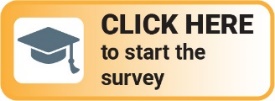 Click on the survey url included in your text reminder, orLogin at https://surveys.nces.ed.gov/npsasusing the Study ID and Password included in your e-mail or mailing[IF VIDEO INCLUDED ON WEBSITE: I hope you will login to participate.][FINAL SCREEN]: NPSAS is authorized by the Department of Education.Script 2[INITIAL SCREEN: NPSAS:24 – PARTICIPATE IN NPSAS AND HELP SHAPE EDUCATION POLICY!INCLUDE IES AND DEPARTMENT OF EDUCATION LOGOS IN BANNER]Hi, my name is <<name>> and I am <<role>> on the National Postsecondary Student Aid Study, or NPSAS, a study sponsored by the Department of Education.The NPSAS:24 study collects data from about 160,000 randomly selected students enrolled in postsecondary education nationwide. NPSAS results will help policymakers and researchers better understand how students and their families from different backgrounds pay for higher education.For example, from the last NPSAS we know that 72% of all undergrads received some type of financial aid for the 2019-2020 school year. And Black undergrads and those of 2 or more races received about $900 more aid, on average, than white undergrads.We know financial aid decisions like taking on student loan debt have real implications for you and your families. That is why your participation in NPSAS is critical, as it provides Congress and school researchers a complete picture of the costs of higher education. help school researchers understand how students are trying to meet the cost of their educations. [DISPLAY ON SCREEN DURING VOICEOVER:You can complete NPSAS on your computer or phone!Use the ‘Click Here’ button from your e-mail, or             Click on the survey url included in your text reminder, orLogin at https://surveys.nces.ed.gov/npsasusing the Study ID and Password included in your e-mail or mailingParticipating is easy; you can complete the survey online or on your phone, by entering the study ID and password provided, selecting the click here link, or scanning the QR Code.I hope you will take the time to complete your survey today![FINAL SCREEN]: NPSAS is authorized by the U.S. Department of Education.Script 3Hey there! Thanks for taking the time to link to this video, because I’m excited to tell you more about why you have been selected to participate in NPSAS…but also why it’s worth your time! Yes, you were chosen to represent other students enrolled at your school, along with 160,000 other college students nation-wide.Before I forget - my name is <<name>> and I am <<role>> on the National Postsecondary Student Aid Study.Think that sounds like a mouthful? Well, let me break it down. NPSAS, for short, is a study collecting information on how students and their families pay for college, including financial aid decisions you made (and are making during the current school year).It’s very important that we have participation from students like yourself because NPSAS results are used to help make important education policy decisions. In fact, NPSAS is frequently cited in the news.  For instance, according to a report by the Hope Center for College, Community, and Justice based on NPSAS data, 23% of undergraduates, and 12% of graduate students, experienced food insecurity in the 2019 – 2020 school year. It’s crucial that we continue collecting such information so that we can share this reality with policymakers. And this is where you come in!  Participation is easy, and as a bonus, you’ll receive an incentive as a thanks for completing the survey. You may have received our info packet in the mail, as well as an invitational email, which I’m guessing is how you found yourself here. Some students may also receive a text invitation.You can complete the survey online or on your phone, by entering the study ID and password provided, selecting the click here link, or scanning the QR Code. If you have questions or concerns, our helpdesk is ready! They can be reached at 877-677-2766 or by email at npsas@ed.gov.Please consider being part of the solution in this important research. Have a great day!  [FINAL SCREEN]: NPSAS is authorized by the U.S. Department of Education.Letter Merge Fields Interesting FactsPostcard Merge FieldsInteresting Facts Incentive Text Outside*Incentive Group*Time Frame Text* E-mail Merge FieldsSource and Signatory*Interesting Facts* Incentive Selection*NPSAS ArticleReviewed Pending Ineligible Fill*Meet the NPSAS Expert Signatory*Communication Materials Translated into Spanish*Brochure* FRONT COVER2023–24 ESTUDIO NACIONAL DE AYUDA ECONÓMICA A ESTUDIANTES DE POSTSECUNDARIA (NPSAS:24)PANEL 1, FLAP¿Quién lleva a cabo NPSAS?El Estudio Nacional de Ayuda Económica a Estudiantes de Postsecundaria de 2023-24(NPSAS:24) está patrocinado por el Centro Nacional para Estadísticas de Educación (NCES, por sus siglas en inglés) del Instituto de Ciencias de la Educación del Departamento de Educación de los Estados Unidos. RTI International, una organización sin fines de lucro con sede en los Estados Unidos, lleva a cabo bajo contrato la recolección de datos para el estudio. NCES está autorizado para hacer el estudio NPSAS por el Acta de Reforma de las Ciencias de la Educación de 2002 (ESRA 2002, 20 U.S.C., § 9543) y a obtener récords educativos de los estudiantes de agencias o instituciones educativas para propósitos de evaluación de programas de educación con fondos federales, bajo la Ley de Derechos Educativos y Privacidad Familiar de 1974 (FERPA, 34 CFR §§ 99.31(a)(3)(iii) y 99.35). ¿Cómo se protegerá mi información? NCES está obligado a seguir procedimientos estrictos para proteger la información personal al recolectar, reportar y publicar los datos. Toda información identificable al nivel individual, proporcionada por individuos o instituciones, podrá usarse solamente para propósitos estadísticos y no podrá divulgarse ni usarse de manera que permita identificar a los participantes para ningún otro propósito, salvo que lo requiera la ley (20 U.S.C. § 9573 y 6 U.S.C § 151). Los procedimientos de protección de datos de NPSAS son examinados y aprobados por el personal de protección de datos de NCES. Tus respuestas se resguardarán con servidores de seguridad y estarán encriptadas durante la transmisión por Internet, en la que se usa el protocolo de Capa de Protección Segura (SSL, por sus siglas en inglés). Todas las encuestas están protegidas con una contraseña y obligan a que el usuario inicie sesión antes de acceder a la encuesta. El personal y los contratistas de NCES están sujetos a fuertes multas o prisión si las respuestas individuales se divulgan. INSIDE PANELS¿Qué es NPSAS? El Estudio Nacional de Ayuda Económica a Estudiantes de Postsecundaria de 2023-24 (NPSAS:24) es un estudio nacional de aproximadamente 162,000 estudiantes matriculados en educación postsecundaria.  El estudio reúne información sobre cómo los estudiantes y sus familias pagan por los costos de la educación postsecundaria e incluye estudiantes de todo tipo de instituciones postsecundarias, sin importar si reciben o no algún tipo de asistencia económica (por ejemplo, becas, préstamos o contribuciones económicas). Además de la encuesta que completan los estudiantes, se obtiene información de fuentes tales como bases de datos de matriculación y de préstamos estudiantiles federales. No hay otro estudio como NPSAS que informe a legisladores de políticas educativas en los Estados Unidos sobre el apoyo económico para la educación postsecundaria.¿Por qué me piden a mí que participe?Como estudiante matriculado(a) en educación postsecundaria durante el año académico 2023–24, tu participación es esencial para ayudar a los educadores, investigadores y legisladores a entender mejor el panorama de la ayuda económica para estudiantes. NPSAS es la fuente principal de datos que usa el gobierno federal para analizar la ayuda estudiantil federal y para informar políticas públicas sobre la efectividad de estos programas de ayuda. Estudiantes como tú representan una amplia variedad de orígenes e instituciones académicas. Sin una fuerte participación de los estudiantes, es imposible tener una visión completa de los costos y beneficios de la educación postsecundaria. Tus respuestas a la encuesta representarán a otros estudiantes matriculados en tu institución que no hayan sido seleccionados para participar en  NPSAS. Si decides no participar, no podemos reemplazarte con nadie.¡Participa en el Estudio Nacional de Ayuda Económica a Estudiantes de Postsecundaria de 2023-24 (NPSAS:24) y harás que tu experiencia cuente para el Departamento de Educación de los Estados Unidos! ¿Qué pasa con los resultados?Como en las rondas previas de NPSAS, los resultados del estudio de este año se publicarán en la página de NCES en Internet tan pronto estén disponibles. Tus respuestas se combinarán con las respuestas de otros estudiantes y se presentarán solamente en forma de resumen. No se publicará ninguna información de manera individual. Para conocer más sobre esto, visita  https://nces.ed.gov/surveys/npsas/.Los investigadores usarán los datos de NPSAS y de otros estudios de NCES para explorar una amplia variedad de temas incluyendo la deuda de préstamos estudiantiles y persistencia en la educación postsecundaria.¿Cómo puedo participar? ¡Participar es muy fácil! Puedes completar la encuesta de NPSAS (disponible en inglés y español) por Internet o por teléfono.Durante el periodo de recolección de datos quizá recibas recordatorios de alguna de las siguientes maneras:  Carta por correo del Centro Nacional para Estadísticas de Educación Correo electrónico de <<npsas@ed.gov>//<<npsas@rti.org>>Mensajes de texto y llamadas telefónicas de parte del Departamento de Educación de los Estados Unidos. Por Internet Ingresa a la página del estudio en Internet https://surveys.nces.ed.gov/npsas usando tu ID del estudio y contraseña que te proporcionaron en las invitaciones para participar en la encuesta. La encuesta se optimizó para funcionar en teléfonos celulares y tabletas de manera que puede completarse fácilmente desde un dispositivo móvil. TeléfonoLlama a nuestra Línea de Ayuda para participantes gratuita al 877-677-2766 para hablar con uno de nuestros entrevistadores profesionales quienes te atenderán con todo gusto. ¿Sabías qué?Entre los años académicos 2015-2016 y 2019-20, el estudio NPSAS encontró que, mientras el porcentaje de estudiantes subgraduados que reciben ayuda económica se mantuvo estable, los que reciben préstamos federales directos disminuyeron en un 2 por ciento.Porcentaje de estudiantes subgraduados que reciben ayuda económica *2015-16    *2019-20Algún tipo de ayuda económica   Becas PellPréstamos federales directosTrabajan-estudianFuente: Instituto de Ciencias de la Educación del Departamento de Educación de los Estados Unidos. Estudio Nacional de Ayuda Económica a Estudiantes de Postsecundaria de 2015-16 (NPSAS:16) y Estudio Nacional de Ayuda Económica a Estudiantes de Postsecundaria de 2019-20 (NPSAS:20) BACK COVERContáctanos Si necesitas ayuda con la encuesta, por favor contacta a la Línea de Ayuda del estudio o visita la página de Internet:877-677-2766<<npsas@ed.gov>> o <<npsas@rti.org>>https://surveys.nces.ed.gov/npsasSi tienes alguna pregunta o inquietud acerca de NPSAS, puedes contactar a:RTI InternationalJennifer Wine, Ph.D.Directora del proyecto NPSAS (RTI)jennifer@rti.org800-723-8942Centro Nacional para Estadísticas de Educación (NCES)Tracy Hunt-White, Ph.D.Directora del estudio NPSAS (NCES)tracy.hunt-white@ed.gov202-245-6507Dirigido por: Departamento de Educación de los Estados Unidos; Instituto de Ciencias de la Educación; Centro Nacional para Estadísticas de Educaciónhttps://nces.ed.govNúmero de control OMB: 1850-0666 Conoce más acerca de nuestros procedimientos de confidencialidad en: https://surveys.nces.ed.gov/npsas/confidentialityNCES 2023-401Website Text* Home Page	English | EspañolBienvenido(a) al Estudio Nacional de Ayuda Económica a Estudiantes de Postsecundaria de 2023–24 (NPSAS:24)Por favor ingresa tu ID del estudio y contraseña::ID del estudio Contraseña □ Muéstreme lo que escribíPuedes encontrar tu ID del estudio y tu contraseña en una carta de NPSAS que te enviamos por correo postal o por correo electrónico. ¿Necesitas tu número de ID del estudio o contraseña? (hyperlink to Login Help page)¿Has perdido tu número de ID del estudio o tu contraseña?Llena este formulario y nosotros te enviaremos por correo electrónico tu ID del estudio y tu contraseña. Trata de incluir toda la información posible y de esta manera podremos responderte más rápido. Número de ID del estudio (si lo sabes):Primer nombre (obligatorio):Apellido (obligatorio):Fecha de nacimiento (MM/YYYY):Nombre de la universidad o college (año académico 2023–24):Correo electrónico (obligatorio): Teléfono celular (XXX-XXX-XXXX):Otro teléfono (XXX-XXX-XXXX):Actualizar información de contacto 	English | EspañolHaz clic en los siguientes campos para poner tu información ID del estudioPrimer nombreSegundo nombreApellidoSufijo (drop-down)Nombre anterior (si corresponde)Teléfono celular (XXXXXXXXXX)			Teléfono de casa	(XXXXXXXXXX)		Teléfono del trabajo (XXXXXXXXXX)Dirección electrónicaDirección electrónica adicionalDirecciónDirección -Línea 2Ciudad			Selecciona el estado (drop-down)		Código postal<<Tu participación es muy importante, pero sabemos que estás muy ocupado(a). Periódicamente te enviaremos recordatorios por correo electrónico, correo postal, teléfono o mensajes de texto para que completes la encuesta de NPSAS. En encuestas anteriores, a muchos participantes les resultó conveniente recibir recordatorios a través de mensajes de texto. ¿Podemos enviarte recordatorios por mensajes de texto? >>[ONCE CONTACT INFO PAGE SUBMITTED, REDIRECT TO HOME PAGE]Contáctanos	English | EspañolSi necesitas ayuda para completar la encuesta por Internet, tienes preguntas o inquietudes relacionadas con el Estudio Nacional de Ayuda Económica a Estudiantes de Postsecundaria de 2023–24, o si deseas completar la encuesta por teléfono, hay diversas opciones para comunicarte con nosotros. Correo electrónico		<<npsas@ed.gov>>//<<npsas@rti.org>> Teléfono	877-NPSAS-NOW (877-677-2766)El personal de la Línea de Ayuda está disponible en los siguientes horarios para asistirte: Todos los horarios son en hora del este (ET).¿A quién puedo contactar si tengo preguntas o inquietudes adicionales?Si tienes preguntas o inquietudes adicionales, el personal del proyecto NPSAS está disponible para responder a tus preguntas de lunes a viernes entre 9:00 am y 5:00 pm, hora del este.Personal de NPSAS Qué esperar	English | Español¿Cómo puedo completar la encuesta de NPSAS? Puedes completar la encuesta de NPSAS por Internet -simplemente inicia sesión <hyperlink to home page> poniendo tu número de ID del estudio y contraseña, que se incluyen en la carta de NPSAS o correo electrónico que recibiste. Puedes completarla en tu dispositivo móvil. Si necesitas ayuda para acceder a la encuesta en la página de Internet, o si prefieres completar la encuesta por teléfono, contacta a NPSAS Línea de Ayuda llamando al 877-677-2766 o enviando un correo electrónico a <<npsas@ed.gov>>//<<npsas@rti.org>>.¿Recibiré recordatorios para tomar la encuesta? Durante el periodo de recolección de datos, podrás recibir recordatorios en cualquiera de las siguientes formas:Correo postal de parte del Centro Nacional para Estadísticas de Educación Correo electrónico de parte de NPSAS@ed.gov (o NPSAS@rti.org)Mensajes de texto y llamadas telefónicas de parte del Departamento de Educación de los Estados Unidos ¿Cuánto tiempo toma completar la encuesta? Para la mayoría de los participantes, esperamos que la encuesta tome aproximadamente 30 minutos, pero eso depende de tus respuestas. No es necesario que completes la encuesta en una sola sesión. Puedes empezar y, si lo prefieres, puedes cerrar la sesión y continuar en otro momento. ¿Tengo que participar? La participación en el estudio es voluntaria, sin embargo, tu participación es muy importante para el éxito de este estudio. Al participar tú tienes la oportunidad de ayudar a legisladores, investigadores y a otros a entender mejor cómo los estudiantes y sus familias pagan por la educación postsecundaria. ¿Puedo decidir no contestar una pregunta? Puedes decidir no contestar cualquier pregunta en cualquier momento. Si no quieres o no puedes contestar una pregunta en particular, puedes seguir con el resto de la encuesta. Solamente tienes que dejar esa pregunta en blanco y hacer clic en el botón de “Siguiente” para pasar a la siguiente pregunta.¿Cómo puedo saber si la página de Internet es segura? La página de Internet de NPSAS está protegida con una tecnología de encriptación en la que se usa el protocolo de Capa de Protección Segura (SSL, por sus siglas en inglés). Tus respuestas a la encuesta se recolectan en un servidor seguro y la conexión está también protegida con la tecnología SSL. SSL encripta la comunicación entre tu navegador y el servidor de Internet de NPSAS para que tus datos se mantengan seguros. ¿Debería usar un navegador en particular para completar la encuesta por Internet?La encuesta funcionará con cualquiera de las versiones recientes de los navegadores más populares como Chrome, Microsoft Edge, Firefox o Safari, los cuales ofrecen soporte consistente para estándares de Internet bien establecidos como CSS y ECMAScript (JavaScript). Si tienes problemas para completar la encuesta, por favor llama a nuestra Línea de Ayuda al 877-677-2766 y tendremos mucho gusto en ayudarte.Resultados anteriores 	English | Español¿Por qué es tan importante tu participación? NPSAS es la fuente principal de datos que usa el gobierno federal (y otras entidades como las asociaciones de educación postsecundaria o investigadores) desde 1987 para analizar la ayuda económica para estudiantes e informar a quienes diseñan políticas públicas sobre la situación de los programas de préstamos estudiantiles tales como las becas Pell y los préstamos Direct/Stafford. Tú eres parte de un grupo exclusivo de estudiantes seleccionados para representar a otros estudiantes matriculados en tu institución. Tu situación personal es única y no puedes ser sustituido(a) por nadie en este estudio. Tu participación es muy importante para entender y ayudar a cubrir las necesidades económicas de los estudiantes de postsecundaria en los Estados Unidos ahora y en el futuro. Como en todas las encuestas anteriores de NPSAS, los resultados se presentarán únicamente en forma de resumen y no se publicarán resultados individuales. Esto es lo que hemos aprendido de las encuestas anteriores de NPSAS…NPSAS se llevó a cabo por última vez en el año académico 2019–2020 e incluyó alrededor de  276,000 estudiantes subgraduados y 20,000 estudiantes graduados matriculados en aproximadamente  2,200 instituciones de educación postsecundaria. La encuesta se completó con estudiantes con diversas situaciones económicas, incluyendo aquellos que reciben algún tipo de asistencia económica (fondos, becas, préstamos, premios y estipendios), así como estudiantes que no reciben asistencia económica. A continuación, se presentan algunos de los resultados más importantes de encuestas anteriores de NPSAS:[INSERT SELECTED TREND DATA FROM INTERESTING FACTS – TREND DATA, PAGE E-140][INSERT REFERENCE TO NCES TWEETS, BLOG POSTS, INFOGRAPHICS, OR DATA RELEASES AS NEEDED]Confidencialidad	 El Centro Nacional para Estadísticas de Educación (NCES) está obligado a seguir procedimientos estrictos para proteger la información personal al recolectar, reportar y publicar los datos. Toda información identificable a nivel individual, proporcionada por individuos o instituciones, podrá usarse solamente para propósitos estadísticos y no podrá divulgarse ni usarse de manera que permita identificar a los participantes para ningún otro propósito, salvo que lo requiera la ley (20 U.S.C. § 9573 y 6 U.S.C § 151). Los procedimientos de protección de datos de NPSAS son examinados y aprobados por el personal de protección de datos de NCES. Tus respuestas se resguardarán con servidores de seguridad y estarán encriptadas durante la transmisión por Internet, en la que se usa el protocolo de Capa de Protección Segura (SSL, por sus siglas en inglés). Todos los módulos de ingreso de datos están protegidos con una contraseña y obligan a que el usuario inicie sesión antes de acceder a datos confidenciales. El personal del proyecto está sujeto a fuertes multas y/o prisión si conscientemente publica o comunica cualquier información individual que pueda identificar a los participantes. El Congreso ha autorizado al Centro Nacional para Estadísticas de Educación (NCES) del Instituto de Ciencias de la Educación del Departamento de Educación de los Estados Unidos a recolectar datos acerca del costo de la educación postsecundaria porque los legisladores a todos los niveles necesitan datos nacionales actuales y confiables, a fin de tomar decisiones acerca de la educación postsecundaria. NCES está autorizado por la Ley de Reforma de las Ciencias de la Educación (ESRA, por sus siglas en inglés) de 2002 (ESRA, 20 U.S.C. §9543) para llevar a cabo el Estudio Nacional de Ayuda Económica a Estudiantes de Postsecundaria de 2023-24 y recolectar información de los récords de los estudiantes en agencias o instituciones educativas con el propósito de evaluar programas educativos con financiamiento federal bajo la Ley de Derechos Educativos y Privacidad Familiar (FERPA, 34 CFR §§ 99.31(a)(3)(iii) y 99.35). Este estudio ha sido aprobado por la Oficina de Gestión y Presupuesto de los Estados Unidos (OMB, por sus siglas en inglés). El número válido de OMB para esta recolección de información es 1850-0666. La fecha de expiración es 02/28/2026.Nota importante sobre comunicación a través de mensajes de texto para estudios federales y la Ley de Protección Telefónica al Consumidor (TCPA, por sus siglas en inglés) La Ley de Protección Telefónica al Consumidor (TCPA por sus siglas en inglés) bajo el código U.S. 47 § 227 es un estatuto federal promulgado en 1991 para salvaguardar la privacidad del consumidor. Esta legislación restringe las comunicaciones de telemercadeo vía llamadas telefónicas, mensajes de texto y fax sin consentimiento explícito previo. La TCPA no restringe las comunicaciones para encuestas de investigación de NPSAS:24, siempre que dichas comunicaciones se realicen con el consentimiento explícito del participante o que el contacto no se realice mediante un marcador automático.Durante el periodo de recolección de datos es posible que recibas mensajes de texto recordándote que participes. Tienes la opción de dejar de recibir estos mensajes de texto en cualquier momento.Puedes obtener más información acerca de TCPA oprimiendo aquí https://www.fcc.gov/general/telemarketing-and-robocalls. Si tienes preguntas acerca del uso de mensajes de texto como recordatorios, puedes contactarnos vía correo electrónico a <<npsas@ed.gov>>//<<npsas@rti.org>> o por teléfono al 877-677-2766.Acerca de NPSAS	English | EspañolEl Estudio Nacional de Ayuda Económica a Estudiantes de Postsecundaria de 2023–24 (NPSAS:24) recolecta datos de una muestra representativa de aproximadamente 162,000 estudiantes matriculados en educación postsecundaria. Estudiantes de todo tipo de instituciones de educación postsecundaria del Título IV— instituciones con una duración de menos de 2 años, universidades o colleges comunitarios, universidades o colleges de 4 años de duración — fueron seleccionados para participar sin importar si reciben o no asistencia económica (por ejemplo, fondos, becas, préstamos, premios y estipendios). Los resultados de NPSAS ayudarán a los legisladores y a los investigadores a entender mejor cómo los estudiantes y sus familias pagan por la educación postsecundaria.El Congreso ha autorizado al Centro Nacional para Estadísticas de Educación (NCES) del Instituto de Ciencias de la Educación del Departamento de Educación de los Estados Unidos a recolectar datos acerca del costo de la educación postsecundaria porque los legisladores a todos los niveles necesitan datos nacionales actuales y confiables, a fin de tomar decisiones acerca de la educación postsecundaria. Además de la encuesta que completan los estudiantes, NPSAS recolecta información sobre asistencia económica, récords de estudiantes e información relacionada, de fuentes tales como bases de datos de agencias de exámenes de admisión y de préstamos estudiantiles.  Encuestas anteriores de NPSAS se llevaron a cabo en 1987, 1990, 1993, 1996, 2000, 2004, 2008, 2012, 2016, y 2020.RTI International (www.rti.org), una empresa sin fines de lucro localizada en los Estados Unidos, lleva a cabo NPSAS en nombre de NCES.Para más información acerca de los datos de las encuestas previas de NPSAS, visita la página de Internet NPSAS de NCES  https://nces.ed.gov/surveys/npsas/.Material informativo de NPSAS Por favor haz clic en cualquiera de los siguientes enlaces para obtener más información sobre NPSAS y por qué es tan importante tu participación.[INSERT VIDEO(S) FROM TABLE -– VIDEO SCRIPTS, PAGE I-137][NCES TWEETS, BLOG POSTS, INFOGRAPHICS, OR NCES DATA RELEASES]Footer (Included on all pages of the student website, including login and welcome page. Not included on the student survey pages.)	English | EspañolCentro Nacional para Estadísticas de Educación, Instituto de Ciencias de la EducaciónFecha de expiración de la autorización OMB No: 1850-0666: 02/28/2026NCES está autorizado por la Ley de Reforma de las Ciencias de la Educación (ESRA, por sus siglas en inglés) de 2002 (ESRA 2002, 20 U.S.C. §9543) para llevar a cabo el Estudio Nacional de Ayuda Económica a Estudiantes de Postsecundaria de 2023–24 y recolectar información de los récords de los estudiantes en agencias o instituciones educativas con el propósito de evaluar programas educativos con financiamiento federal bajo la Ley de Derechos Educativos y Privacidad Familiar de 1974 (FERPA, 34 CFR §§ 99.31(a)(3)(iii) y 99.35). Los datos serán recolectados para NCES por RTI International, una empresa de investigación sin fines de lucro localizada en los Estados Unidos.Toda la información que proporciones podrá usarse solamente para propósitos estadísticos y no podrá divulgarse ni usarse de manera que permita identificar a los participantes para ningún otro propósito, salvo que lo requiera la ley (20 U.S.C. § 9573 y 6 U.S.C § 151). Según lo establece el Acta de Reducción del Papeleo de 1995, ninguna persona está obligada a responder a un pedido de información si la misma no contiene un número de control de OMB válido. El número de control de OMB válido para recolectar esta información que se proporciona voluntariamente es 1850-0666. Se calcula que el tiempo necesario para completar este pedido de información es en promedio de 30 minutos aproximadamente por participante, incluyendo el tiempo que lleva revisar las instrucciones, juntar los datos necesarios, y completar y revisar la información que se solicita. Si tienes algún comentario con respecto a la precisión del cálculo de tiempo, sugerencias para mejorar esta encuesta, o cualquier comentario o inquietud acerca del estatus del envío de tu encuesta individual, por favor escribe directamente a: El Estudio Nacional de Ayuda Económica a Estudiantes de Postsecundaria de 2023–24 (NPSAS:24), Centro Nacional para Estadísticas de Educación, Potomac Center Plaza, 550 12th St., SW, Room 4007, Washington, DC  20202. Número de aprobación de OMB: 1850-0666 Fecha de vencimiento: 02/28/2026.NPSAS 2023–24 CATI Consent Text*Study members see the Web Consent Text when they log in to complete the self-administered survey. When study members agree to complete the survey via CATI, the CATI Consent Text is read to sample members over the telephone by an interviewer. PLEASE NOTE: CATI screen labels may be different in the final CATI programming, but the consent text will be the same as noted below.CATI Consent Text:LTR_S - (THIS SCREEN IS READ TO ALL SAMPLE MEMBERS INTERVIEWED VIA PHONE). (read to all sample members who opted for CATI):Recientemente, te enviamos material sobre el Estudio Nacional de Ayuda Económica a Estudiantes de Postsecundaria (NPSAS:24). La encuesta se está realizando para determinar cómo los estudiantes y sus familias pagan por la educación después de high school. Algunos estudiantes, como aquellos que hayan completado los requisitos para su grado de licenciatura o bachelor entre el 1 de julio de 2023 y el 30 de junio de 2024, y otros grupos especiales, pueden ser seleccionados para un estudio de seguimiento. La encuesta toma aproximadamente <<time>> minutos dependiendo de tus respuestas [{if Y_OFACNOPAY = 0} y, como muestra de nuestro agradecimiento, recibirás $«inc_amount» por participar.] Además de tus respuestas a la encuesta, recolectamos otra información de tu institución y otras fuentes, tales como bases de datos sobre préstamos estudiantiles y agencias de exámenes de admisión, relacionado a la matrícula. Tus respuestas, combinadas con cualquier información de récords de estudiantes, se pueden usar solo para propósitos estadísticas y no se pueden divulgar, ni usarse, de manera que permita identificar a los participantes para ningún otro propósito, salvo que lo requiera la ley (20 U.S.C. §9573 and 6 U.S.C. §151).A veces hay oportunidades para que los investigadores utilicen datos de estudios previos o compartan datos entre ellos si están realizando una investigación similar. Por estos motivos, nosotros podríamos usar o compartir tus datos desidentificados con otros investigadores. Si lo hacemos, no nos pondremos en contacto contigo para solicitarte tu consentimiento informado adicional. Tu participación es voluntaria y no afectará ninguna asistencia u otros beneficios que tal vez recibirás. Puedes negarte a responder a cualquier pregunta o parar la encuesta en cualquier momento. Hay poco riesgo por participar en este estudio y tal riesgo se relaciona con la seguridad de los datos. Hemos tomado las siguientes medidas de precaución – tus respuestas se guardan dentro de una red de seguridad aumentada, solo personal del proyecto autorizado tiene acceso a los datos, y todo el personal ha participado en entrenamiento de privacidad, firmado acuerdos de confidencialidad, y se han sometido a verificación de antecedentes. Toda información personalmente identificable será guardada en archivos de datos seguros y protegidos, y será separada de las respuestas que ya has proporcionado en esta encuesta.Si te encuentras en la Unión Europea (UE) o en el Reino Unido (RU), tienes derechos bajo el Reglamento General de Protección de Datos de la Unión Europea y de la Ley de Protección de Datos del Reino Unido. Al dar tu consentimiento, aceptas y entiendes que tu información personal se transferirá a un centro de datos ubicado en los Estados Unidos.Si deseas ejercer alguno de tus derechos como participante en el estudio o tienes preguntas adicionales sobre el uso y la protección de tu información o acerca del estudio, puedes ponerte en contacto con la Directora del estudio, Jennifer Wine, llamando al 800-723-8942. Si tienes preguntas sobre tus derechos como participante, contacta a la Oficina de Protección de la Investigación de RTI llamando al número gratuito 866-214-2043.Si tienes más preguntas sobre el uso y la protección de tu información o acerca del estudio, puedes contactar a la Directora del estudio, Jennifer Wine, llamando al 800-723-8942. Si tiene preguntas sobre tus derechos como participante en un estudio, por favor comunícate con la Oficina de Protección a Sujetos de Investigación de RTI al número gratuito 866-214-2043.Esta llamada puede ser monitoreada o grabada por motivos de control de calidad.(IF SAMPLE MEMBER HAS ANY QUESTIONS OR WOULD LIKE ADDITIONAL INFORMATION, READ NOLET. OTHERWISE, CONTINUE WITH GOTLTS AND DO NOT READ NOLET.)GOTLTS (read to all sample members who at the end of the LTR_S script do not have any questions):¿Podemos empezar ahora la encuesta? (READ AS NEEDED: Si nos lo pides, podemos enviarte la información de nuevo por correo postal. Si tienes preguntas sobre este estudio, puedes ponerte en contacto con la directora del estudio, la Dra. Jennifer Wine, al 800-723-8942. Si tienes preguntas sobre tus derechos como participante en un estudio, por favor comunícate con la Oficina de Protección a Sujetos de Investigación de RTI al 866-214-2043.).NOLET (read as needed to all sample members who need more information):Tú eres uno de los aproximadamente 162,000 estudiantes que participarán en este estudioHay poco riesgo por participar en este estudio y tal riesgo se relaciona con la seguridad de los datos. Sin embargo, hemos establecido procedimientos estrictos de seguridad para proteger tu información. Los procedimientos incluyen:  Inquietudes acerca de la seguridad/privacidad de los datos: RTI se compromete a proteger la confidencialidad de tus respuestas a la encuesta y la información que pudiera identificarte de manera individual. Tu información se combinará con la de aproximadamente otros 162.000 participantes. Las respuestas a la encuesta están protegidas con el cifrado SSL estándar. Los sistemas informáticos de RTI International están cuidadosamente diseñados y se someten a pruebas periódicas para resguardar la información que proporcionan los participantes. Todos los datos de la encuesta se mantienen en una red de seguridad reforzada.Objetivo del estudio: El Estudio Nacional de Ayuda Económica a Estudiantes de Educación Postsecundaria 2023-24 (NPSAS:24) es un estudio nacional de aproximadamente 162,000 estudiantes matriculados en educación postsecundaria. El estudio reúne información sobre cómo los estudiantes y sus familias pagan por los costos de la educación postsecundaria e incluye estudiantes de todo tipo de instituciones postsecundarias, sin importar si reciben o no algún tipo de asistencia económica (por ejemplo, becas, préstamos o contribuciones económicas).Contenido de la encuesta: Algunas de las preguntas clave de la encuesta se refieren a temas como las experiencias educativas, el empleo, la matriculación, la ayuda económica y los ingresos y gastos.Patrocinador: Este estudio se lleva a cabo para el Centro Nacional para Estadísticas de Educación (NCES), del Instituto de Ciencias de la Educación del Departamento de Educación de los Estados Unidos.  Por favor déjame saber si quieres que te enviemos nuevamente la información por correo postal.¿Podemos empezar ahora la encuesta? (READ AS NEEDED: Si tienes preguntas sobre tus derechos como participante en un estudio, por favor comunícate con la Oficina de Protección a Sujetos de Investigación de RTI al 866-214-2043).LettersData Collection Announcement Letter*«date»«casenamenosuffixALLCAPS»«addr1»«addr2»«city», «state» «zip» Estimado(a) «fname»,Has sido seleccionado(a) para participar en el Estudio Nacional de Ayuda Económica a Estudiantes de Postsecundaria 2023–24 (NPSAS), un importante estudio del Departamento de Educación de los Estados Unidos que ayudará a determinar cómo los estudiantes «de [major]//[fieldofstudy]» y sus familias están cubriendo los costos de educación después de high school.Aquí hay información importante que te ayudará a empezar: La encuesta tomará aproximadamente «time» minutos de tu tiempo y puede completarse en cualquier dispositivo electrónico, incluyendo tu teléfono móvil o tableta. [IF INCENTIVE ELIGIBLE: «Después de completar la encuesta recibirás $«Inc_amount»  como muestra de agradecimiento, a través de «PayPal o con »cheque.»] [Hemos trabajado en cooperación con  «PC_name»«, [PC_title]» para facilitar  la participación de «el/la »««NPSASschool»’s» en esta importante investigación.]//[ Hemos trabajado en cooperación con tu institución educativa para facilitar la participación de «NPSASschool» en esta importante investigación.] Tus respuestas a la encuesta representarán a otros estudiantes matriculados en ««el/la»«NPSASschool»»//«tu institución educativa» que no hayan sido seleccionados para participar en NPSAS. Por lo tanto, tu participación es esencial para el éxito del estudio. Si tienes preguntas o problemas para completar tu encuesta en Internet, o si prefieres completar tu encuesta por teléfono, llama a la Línea de Ayuda de NPSAS al 877-677-2766 o envíanos un correo electrónico a <<npsas@ed.gov>>//<<npsas@rti.org>>.Debido a que tu participación es importante, quizá recibas recordatorios vía correo electrónico, correo postal, teléfono y mensajes de texto. Gracias, de antemano, por tu participación en NPSAS.  To request contact materials in English in the future, please call 877-677-2766 or send an e-mail to  npsas@ed.gov.Atentamente,«panelinfo»/«controlID»Reminder Letter 1*«date»«casenamenosuffixALLCAPS»«addr1»«addr2»«city», «state» «zip» «zip4»Estimado(a) «fname»,La recolección de datos para el Estudio Nacional de Ayuda Económica a Estudiantes de Postsecundaria (NPSAS, por sus siglas en inglés) del Departamento de Educación de los Estados Unidos continúa y nosotros queremos escuchar de los estudiantes como tú.[IF INCENTIVE ELIGIBLE AND NO BOOST: « Cuando completes tu encuesta, recibirás $«inc_amount como muestra de nuestro agradecimiento, a través de «PayPal o »cheque.»]//[IF INCENTIVE ELIGIBLE AND RECENT BOOST: « Cuando completes tu encuesta, ahora recibirás además del incentivo enviado anteriormente «boost_amount» adicionales para un total de  $«inc_amount» como muestra de nuestro agradecimiento, a través de «PayPal o con »cheque« ]Por favor ingresa a nuestro sitio electrónico seguro para participar: https://surveys.nces.ed.gov/npsas/ ID del estudio: «caseid» Contraseña: «password» <<la contraseña distingue entre mayúsculas y minúsculas>> O usa la cámara de tu teléfono para escanear el siguiente código QR que te llevará a la encuesta:«QRCODE»La encuesta «reducida»– que puede ser completada fácilmente desde un dispositivo móvil – toma aproximadamente «time» minutos de tu tiempo. Si tienes preguntas, necesitas ayuda para completar tu encuesta en Internet, o prefieres completar la encuesta por teléfono, simplemente llama a la Línea de Ayuda de NPSAS al 877-677-2766 o envíanos un correo electrónico a <<npsas@ed.gov>>//<<npsas@rti.org>>.Gracias, de antemano, por tu participación.To request contact materials in English in the future, please call 877-677-2766 or send an e-mail to  <<npsas@ed.gov>>//<<npsas@rti.org>>.«panelinfo»/«controlID»Reminder Letter 2*«date»«casenamenosuffixALLCAPS»«addr1»«addr2»«city», «state» «zip» «zip4»Estimado(a) «fname»,[IF SENT DURING DC: «Ahora es tu oportunidad de participar en el Estudio Nacional de Ayuda Económica a Estudiantes de Postsecundaria.»] [IF SENT AT END OF DC: «Queda poco tiempo para participar en el Estudio Nacional de Ayuda Económica a Estudiantes de Postsecundaria.»] Tus experiencias son únicas y nadie puede sustituirte en esta encuesta «reducida» de «time» minutos»[IF INCENTIVE ELIGIBLE AND NO BOOST: «Una vez que hayas completado la encuesta, recibirás $«inc_amount» por participar, a través de «PayPal o »cheque!»] // [IF INCENTIVE ELIGIBLE AND RECENT BOOST: «Debido a que tu participación es tan importante ahora recibirás $«inc_amount» por participar, a través de «PayPal o »cheque!»]Completa tu encuesta hoy, iniciando sesión en: https://surveys.nces.ed.gov/npsas/ID del estudio: «caseid» Contraseña: «password» <<la contraseña distingue entre mayúsculas y minúsculas>>O usa la cámara de tu teléfono para escanear el siguiente código QR que te llevará a la encuesta:«QRCODE»Los datos del Estudio Nacional de Ayuda Económica a Estudiantes de Postsecundaria (NPSAS) del Departamento de Educación de los Estados Unidos ayudan a legisladores, investigadores y educadores a entender mejor los problemas que afectan la vida de los estudiantes que participan en educación después de high school. Saber lo que les sucede a «estudiantes que estudian [major]//[fieldofstudy] como »tú es muy importante.Si tienes preguntas, necesitas ayuda para completar tu encuesta en Internet, o prefieres completar la encuesta por teléfono, simplemente llama a la Línea de Ayuda de NPSAS al 877-677-2766 o envíanos un correo electrónico a <<npsas@ed.gov>>//<<npsas@rti.org>>.Gracias, de antemano, por tu participación. To request contact materials in English in the future, please call 877-677-2766 or send an e-mail to  <<npsas@ed.gov>>//<<npsas@rti.org>>.«panelinfo»/«controlID»Reminder Letter 4*«date»««casenamenosuffixALLCAPS»«addr1»«addr2»«city», «state» «zip» «zip4»Estimado(a) «fname»,[IF SENT AT END OF DC: « Queda poco tiempo para participar en el Estudio Nacional de Ayuda Económica a Estudiantes de Postsecundaria.»] Los datos del Estudio Nacional de Ayuda Económica a Estudiantes de Postsecundaria (NPSAS) del Departamento de Educación de los Estados Unidos proporcionan a legisladores, investigadores y educadores información importante. En particular, los datos obtenidos durante NPSAS sólo se presentan en forma de resumen y ayudan a las partes interesadas a entender mejor cómo los estudiantes pagan por la educación después de high school. [INSERT MERGE FIELD FROM TABLE – INTERESTING FACTS LETTER, PAGE E-147]Cuando tú participas en NPSAS estás representando  «el/la »«[NPSASschool] y a »miles de otros estudiantes. ¡Ayúdanos a que este estudio sea un éxito y a informar políticas educativas futuras![IF INCENTIVE ELIGIBLE AND NO BOOST: ¡Recibirás $«Inc_amount», a través de «PayPal o con »cheque por tu participación!»] // [IF INCENTIVE ELIGIBLE AND RECENT BOOST: Dado que tu participación en NPSAS es extremadamente importante, has sido seleccionado para recibir un $«boost_amount» adicional- ¡eso es un total de $«Inc_amount»!]Completar tu  encuesta «reducida » de «time» minutos es fácil. Puedes:Para completar la encuesta en Internet: Visita nuestro sitio de Internet seguro en: https://surveys.nces.ed.gov/npsas/ID del estudio: «caseid»Contraseña: «password» <<(la contraseña distingue entre mayúsculas y minúsculas)>>O usa la cámara de tu teléfono para escanear el siguiente código QR: «QRCODE»Llama al 877-677-2766 para completar la encuesta por teléfono.Si tienes preguntas o te gustaría obtener más información , por favor llama al 877-677-2766 o envíanos un correo electrónico a <<npsas@ed.gov>>//<<npsas@rti.org>>.To request contact materials in English in the future, please call 877-677-2766 or send an e-mail to  <<npsas@ed.gov>>//<<npsas@rti.org>>.Atentamente,«panelinfo»/«controlID»[INSERT SOURCE CITATION FOR FACT SELECTED ON INTERESTING FACTS TABLE, PAGE E-147]Reminder Letter 5*«date»«fname» «mname» «lname» «suffix»«addr1»«addr2»«city», «state» «zip» «zip4»Dear «fname»,[IF SENT AT END OF DC: «Queda poco tiempo para participar en el Estudio Nacional de Ayuda Económica a Estudiantes de Postsecundaria.»] El Estudio Nacional de Ayuda Económica a Estudiantes de Postsecundaria (NPSAS) del Departamento de Educación de los Estados Unidos «solamente» toma «time» minutos. [IF INCENTIVE ELIGIBLE AND NO BOOST: Te ofrecemos $«inc_amount» a través de  «PayPal o» cheque por tu participación.»] // [IF INCENTIVE ELIGIBLE AND RECENT BOOST: «Debido a que tu participación es muy importante  «ahora »recibirás $«inc_amount», a través de «PayPal o »cheque una vez que completes tu encuesta!»]Para completar la encuesta: Inicia sesión en nuestro sitio de Internet seguro en: https://surveys.nces.ed.gov/npsas/ usando las credenciales a continuaciónID del estudio: «caseid»Contraseña: «password» <<(la contraseña distingue entre mayúsculas y minúsculas)>>O usa la cámara de tu teléfono para escanear el siguiente código QR: «QRCODE»Te estamos pidiendo que participes en NPSAS porque estuviste matriculado(a) en educación postsecundaria en ««el/la »«NPSASschool»»//«tu institución» durante el año académico 2023–2024. [Hemos trabajado en cooperación con «PC_name»«, [PC_title]» en tu institución  para facilitarte la participación de «el/la »««NPSASschool»» en esta importante investigación.]//[Hemos trabajado en cooperación con tu institución educativa para facilitar la participación de «el/la»«NPSASschool» en esta importante investigación.] Los datos que proporciones, combinados con los de otros estudiantes, ayudarán a educadores, investigadores y legisladores a nivel local, estatal y nacional a comprender mejor cómo pagan los estudiantes y sus familias la educación postsecundaria, los patrones de matriculación, los objetivos educativos y los diferentes orígenes y experiencias de los estudiantes que cursan estudios después high school.También puedes enviarnos un correo electrónico a <<npsas@ed.gov>>//<<npsas@rti.org>> o llamar al 877-677-2766 para obtener más información acerca de NPSAS o para completar la encuesta por teléfono.To request contact materials in English in the future, please call 877-677-2766 or send an e-mail to  <<npsas@ed.gov>>//<<npsas@rti.org>>.Atentamente,«panelinfo»/«controlID»Abbreviated Survey Invitation Letter*«date»«casenamenosuffixALLCAPS»«addr1»«addr2»«city», «state» «zip» «zip4»Estimado(a) «fname»,La encuesta de NPSAS toma ahora solamente «time» minutos [IF INCENTIVE ELIGIBLE AND NO BOOST: «y al completarla, «todavía» recibirás  $«Inc_amount» como muestra de nuestro agradecimiento, a través de  «PayPal o con »cheque»] // [IF INCENTIVE ELIGIBLE AND BOOST: «y debido a que tu participación es tan importante, «ahora »recibirás $«Inc_amount» como muestra de agradecimiento , a través de  «PayPal o »cheque»].Por favor visita hoy la página en Internet para completar la encuesta reducida: https://surveys.nces.ed.gov/npsas/ID del estudio: «caseid» 				         Contraseña: «password» <<(la contraseña distingue entre mayúsculas y minúsculas)>>O usa la cámara de tu teléfono para escanear el siguiente código QR que te llevará a «la encuesta»/«la página de Internet:«QRCODE» Tus experiencias «estudiando [major]//[fieldofstudy]» en ««la »«NPSASschool»»//«tu institución» son únicas y, si tú decides no participar en NPSAS, nadie puede sustituirte.Si tienes preguntas, necesitas ayuda para completar tu encuesta en Internet, o prefieres completar la encuesta por teléfono, simplemente llama a la Línea de Ayuda de NPSAS al 877-677-2766 o envíanos un correo electrónico a <<npsas@ed.gov>>//<<npsas@rti.org>>.Gracias, de antemano, por tu participación. To request contact materials in English in the future, please call 877-677-2766 or send an e-mail to  <<npsas@ed.gov>>//<<npsas@rti.org>>.«panelinfo»/«controlID»Incentive Boost Letter*«date»«fname» «mname» «lname» «suffix»«addr1»«addr2»«city», «state» «zip» «zip4»Estimado(a)  «fname»,Dado que tu participación en el Estudio Nacional de Ayuda Económica a Estudiantes de Postsecundaria (NPSAS por sus siglas en inglés) es muy importante, has sido seleccionado(a) para recibir $«Boost_Inc» adicionales por completar tu encuesta de NPSAS—¡o sea un total de $«inc_amount»! Completa hoy tu encuesta «reducida» de «time» minutos, y recibes tus  $«Boost_Inc» adicionales.Para completar hoy tu encuesta, visita la página de Internet de NPSAS e inicia sesión usando tu ID del estudio y contraseña siguientes:https://surveys.nces.ed.gov/npsas/ID del estudio: «caseid»          Contraseña: «password» <<(la contraseña distingue entre mayúsculas y minúsculas)>>O usa la cámara de tu teléfono para escanear el siguiente código QR que te llevará a «la encuesta»/«la página de Internet»: «QRCODE» Si tienes preguntas, necesitas ayuda para completar tu encuesta en Internet, o prefieres completar la encuesta por teléfono, simplemente llama a la Línea de Ayuda de NPSAS al 877-677-2766 o envíanos un correo electrónico a <<npsas@ed.gov>>//<<npsas@rti.org>>.Gracias, de antemano, por tu participación. To request contact materials in English in the future, please call 877-677-2766 or send an e-mail to  <<npsas@ed.gov>>//<<npsas@rti.org>>.«panelinfo»/«controlID»Thank You Letter – sent with check*«date»«casenamenosuffixALLCAPS»«addr1»«addr2»«city», «state» «zip» «zip4»Estimado(a) «fname»: En nombre del Departamento de Educación de los Estados Unidos y del personal del Estudio Nacional de Ayuda Económica a Estudiantes de Postsecundaria (NPSAS), queremos darte las gracias. Tu participación en NPSAS nos ayudará a formular políticas federales de asistencia para futuros estudiantes. Encontrarás aquí incluido un cheque por $«inc_amount» como muestra de nuestro agradecimiento. Si tienes preguntas, por favor no dudes en llamarnos a NPSAS Línea de Ayuda al 877-677-2766 o por correo electrónico a <<npsas@ed.gov>>//<<npsas@rti.org>>.¡Gracias por ayudarnos a entender mejor las experiencias de los estudiantes de postsecundaria! To request contact materials in English in the future, please call 877-677-2766 or send an e-mail to  <<npsas@ed.gov>>//<<npsas@rti.org>>.«panelinfo»/«controlID»PostcardsReminder Postcard 1 (To the point)*OutsideHas sido seleccionado(a) para participar en un importante estudio del Departamento de Educación de los Estados Unidos. Inside<<fname>>, Recientemente te enviamos una carta pidiéndote que completaras la encuesta del Estudio Nacional de Ayuda Económica para Estudiantes de Postsecundaria 2023–24 (NPSAS). Si ya has completado tu encuesta, ¡muchas gracias!Si aún no lo has hecho, por favor siga estas instrucciones para completar tu encuesta «reducida» de <<time>> minutos:[IF INCENTIVE ELIGIBLE: <<Una vez que hayas completado la encuesta, te enviaremos <<inc_amount>> como agradecimiento por tu tiempo. >>] Si tienes preguntas, por favor llama al 877-677-2766 o envíanos un correo electrónico a <<npsas@ed.gov>>//<<npsas@rti.org>>.¡Por favor, completa tu encuesta lo más pronto posible! Número de control de OMB: 1850-0666Obtén más información sobre nuestros procedimientos de confidencialidad en https://surveys.nces.ed.gov/npsas/confidentiality To request contact materials in English in the future, please call 877-677-2766 or send an e-mail to  <<npsas@ed.gov>>//<<npsas@rti.org>>.Reminder Postcard 2 (Money – Sent only to sample members who are incentive eligible)*OutsideRecibes $<<inc_amount>> por completar una encuesta sobre tu experiencia educativa. Inside<<fname>>, completa tu encuesta del Estudio Nacional de Ayuda Económica a Estudiantes de Postsecundaria (NPSAS) y te enviaremos $<<inc_amount>>. La encuesta toma «solamente» <<time>> minutos. Una vez que hayas completado la encuesta, ¡te enviaremos $<<inc_amount>>!Si tienes preguntas, por favor llama al 877-677-2766 o envíanos un correo electrónico a <<npsas@ed.gov>>//<<npsas@rti.org>>.Número de control de OMB: 1850-0666Obtén más información sobre nuestros procedimientos de confidencialidad en https://surveys.nces.ed.gov/npsas/confidentiality To request contact materials in English in the future, please call 877-677-2766 or send an e-mail to  <<npsas@ed.gov>>//<<npsas@rti.org>>.Reminder Postcard 3 (Policy Impact)*<<fname>>, por favor ayuda a informar a los legisladores compartiendo tus experiencias educativas con el Departamento de Educación de los Estados Unidos.Inside<<fname>>, por favor ayuda a informar a los legisladores compartiendo tus experiencias educativas con el Departamento de Educación de los Estados Unidos.Los datos obtenidos de encuestas anteriores del Estudio Nacional de Ayuda Económica a Estudiantes de Postsecundaria (NPSAS) ayudan a legisladores, investigadores y educadores a entender mejor los problemas que afectan la vida de los estudiantes después de high school. Tus respuestas a la encuesta de este año de NPSAS, combinadas con las de otros estudiantes de todo el país, servirán de base para modificar las políticas educativas con el fin de mejorar la experiencia educativa de todos los estudiantes.Completa hoy tu encuesta para ayudar a futuros estudiantes, iniciando sesión con tu ID del estudio y contraseña, o escanea el código QR:[IF INCENTIVE ELIGIBLE: <<Una vez que hayas completado la encuesta, te enviaremos $<<inc_amount>> para agradecerte por tu tiempo. >>]Si tienes preguntas, por favor llama al 877-677-2766 o envíanos un correo electrónico a <<npsas@ed.gov>>//<<npsas@rti.org>>.Número de control de OMB: 1850-0666Obtén más información sobre nuestros procedimientos de confidencialidad en https://surveys.nces.ed.gov/npsas/confidentiality To request contact materials in English in the future, please call 877-677-2766 or send an e-mail to  <<npsas@ed.gov>>//<<npsas@rti.org>>.Reminder Postcard 4 (Desire to Help)*Outside¡Esta es tu oportunidad para ayudar en un importante estudio nacional de educación!Inside<<fname>>, con tu participación en el Estudio Nacional de Ayuda Económica a Estudiantes de Postsecundaria (NPSAS) te estarás representando a ti y a miles de otros estudiantes de los Estados Unidos y Puerto Rico. ¡Hagamos que este estudio sea un éxito! Para completar la encuesta «reducida» de <<time>> minutos, visita https://surveys.nces.ed.gov/npsas/ e inicia sesión usando tu ID del estudio y contraseña únicos o escanea el código QR:[IF INCENTIVE ELIGIBLE: << Una vez que hayas completado la encuesta, te enviaremos $<<inc_amount>> como agradecimiento por tu tiempo>>] Si tienes preguntas o si prefieres completar la encuesta por teléfono, por favor llama al 877-677-2766 o envíanos un correo electrónico a <npsas@ed.gov>>//<<npsas@rti.org>>.Número de control de OMB: 1850-0666Obtén más información sobre nuestros procedimientos de confidencialidad en https://surveys.nces.ed.gov/npsas/confidentiality To request contact materials in English in the future, please call 877-677-2766 or send an e-mail to  <<npsas@ed.gov>>//<<npsas@rti.org>>.Reminder Postcard 10 (To the point)*OutsideLa recolección de datos termina pronto. Completa hoy tu encuesta.InsideSolo faltan [INSERT MERGE FIELD FROM TABLE – TIME FRAME TEXT, PAGE E-149] para que completes tu encuesta del Estudio Nacional de Ayuda Económica a Estudiantes de Postsecundaria (NPSAS). Puedes completar la encuesta «reducida» de <<time>> minutos en una de estas dos formas:1. Por Internet: 2.  Por teléfono: Llama al 877-677-2766 para completar la encuesta por teléfono.[IF INCENTIVE ELIGIBLE: <<Una vez que hayas completado la encuesta, te enviaremos $<<inc_amount>> como agradecimiento por tu tiempo. .>>] Si tienes preguntas, por favor llama al 877-677-2766 o envíanos un correo electrónico a <<npsas@ed.gov>>//<<npsas@rti.org>>.¡Por favor, completa tu encuesta lo más pronto posible!Número de control de OMB : 1850-0666Obtén más información sobre nuestros procedimientos de confidencialidad en https://surveys.nces.ed.gov/npsas/confidentiality To request contact materials in English in the future, please call 877-677-2766 or send an e-mail to  <<npsas@ed.gov>>//<<npsas@rti.org>>.Reminder Postcard 11 (Policy Impact)*Outside¡Tú puedes ayudar a definir políticas de educación postsecundaria!InsideLos datos obtenidos de encuestas anteriores del Estudio Nacional de Ayuda Económica a Estudiantes de Postsecundaria (NPSAS) ayudan a legisladores a entender mejor cómo los estudiantes y sus familias pagan por la educación postsecundaria. Al completar tu encuesta, darás información para formular políticas educativas.Para completar tu encuesta visita, visita https://surveys.nces.ed.gov/npsas/ inicia sesión usando tu ID del estudio y contraseña, o escanea el código QR:[IF INCENTIVE ELIGIBLE: << Una vez que hayas completado la encuesta, «reducida» de <<time>> minutos, te enviaremos $<<inc_amount>> para agradecerte por tu tiempo. >>] Si tienes preguntas, o si deseas completar la encuesta por teléfono por favor llama al 877-677-2766 o envíanos un correo electrónico a <<npsas@ed.gov>>//<<npsas@rti.org>>.Número de control de OMB: 1850-0666Obtén más información sobre nuestros procedimientos de confidencialidad en https://surveys.nces.ed.gov/npsas/confidentiality To request contact materials in English in the future, please call 877-677-2766 or send an e-mail to  <<npsas@ed.gov>>//<<npsas@rti.org>>.E-mailsData Collection Announcement E-mail*SUBJECT: Estudio Nacional de Ayuda Económica a Estudiantes de Postsecundaria (NPSAS) del Departamento de Educación de los Estados Unidos[INSERT NCES LETTERHEAD LOGO]«fname», Has sido seleccionado(a) para participar en el Estudio Nacional de Ayuda Económica a Estudiantes de Postsecundaria (NPSAS, por sus siglas en inglés) de 2023-24, un importante estudio del Departamento de Educación de los Estados Unidos que ayudará a determinar cómo los estudiantes «de [major]//[fieldofstudy] » y sus familias están cubriendo los costos de educación después de high school.[IF NOT INCENTIVE ELIGIBLE: «Te tomará aproximadamente «time» minutos para completar la encuesta.»]//[IF INCENTIVE ELIGIBLE: «Completa la encuesta de «time»-minutos y recibe $«Inc_amount» a través de «PayPal o »cheque como agradecimiento por tu participación»]. Tu participación en este estudio no afectará ninguna ayuda u otro tipo de beneficios que recibas. Para comenzar la encuesta automáticamente haz clic en el siguiente botón: Si deseas entrar a la página de nuestro estudio en Internet, puedes iniciar sesión con tu ID del estudio y contraseña que aparecen a continuación: https://surveys.nces.ed.gov/npsas/ ID del estudio: «caseid» Contraseña: «password» (la contraseña distingue entre mayúsculas y minúsculas) [Hemos trabajado en cooperación con [«PC_name»/personal profesional] en tu institución educativa para facilitar la participación de «el/la »«NPSASschool» en este importante estudio.]//[Hemos trabajado en cooperación con tu institución para facilitar la participación de «el/la »««NPSASschool» en este importante estudio.] Tú fuiste seleccionado(a) para representar a muchos otros estudiantes en ««el/la » «NPSASschool»»//«tu institución» que no fueron seleccionados para participar. Por lo tanto, tu participación es esencial para el éxito del estudio. Si tienes preguntas o prefieres completar la encuesta por teléfono, simplemente llama a la Línea de Ayuda de NPSAS al 877-677-2766 o envíanos un correo electrónico a  <<npsas@ed.gov>>//<<npsas@rti.org>>. Puedes obtener más información sobre el estudio, visitando la página de Internet https://surveys.nces.ed.gov/npsas/.Esperamos que disfrutes de esta oportunidad de compartir tus experiencias y ayudar a informar decisiones sobre políticas. Tu participación es muy importante, quizás recibas recordatorios por correo electrónico, correo postal, teléfono o mensajes de texto. Muchas gracias,El Centro Nacional para Estadística de Educación (NCES) está autorizado por la Ley de Reforma de las Ciencias de la Educación (ESRA, por sus siglas en inglés) de 2002 (ESRA 2002, 20 U.S.C. §9543) para llevar a cabo el Estudio Nacional de Ayuda Económica a Estudiantes de Postsecundaria de 2023-24 y recolectar información de los récords de los estudiantes en agencias o instituciones educativas con el propósito de evaluar programas educativos con financiamiento federal bajo la Ley de Derechos Educativos y Privacidad Familiar (FERPA, 34 CFR §§ 99.31(a)(3)(iii) y 99.35). RTI International, una organización sin fines de lucro que realiza estudios y está basada en los Estados Unidos, está recolectando los datos para NCES. La información que proporcione podrá usarse solamente para propósitos estadísticos y no podrá divulgarse ni usarse de manera que permita identificar a los participantes para ningún otro propósito, salvo que lo requiera la ley (20 U.S.C. §9573 y 6 U.S.C. §151).«emailID»Please respond to this e-mail to request contact materials in English.Reminder E-mail 1*SUBJECT: ¡La encuesta de NPSAS te necesita!Buenos días «fname», Te necesitamos para que el estudio nacional de ayuda económica para estudiantes de postsecundaria de 2023–24 (NPSAS) sea un éxito.Completar tu encuesta «reducida » tomará «solamente » aproximadamente «time» minutos [IF INCENTIVE ELIGIBLE AND NO BOOST: «y recibirás $«inc_amount» a través de «PayPal o con »cheque como agradecimiento por tu participación»] // [IF INCENTIVLE ELIGIBLE AND BOOST: «y ahora recibirás «boost_amount» adicionales por un total de $«inc_amount» como muestra de agradecimiento, a través de «PayPal o con »cheque»]. ¡Es fácil completar la encuesta hoy! O visita https://surveys.nces.ed.gov/npsas/ e inicia sesión: ID del estudio: «caseID» Contraseña: «password» <<(la contraseña distingue entre mayúsculas y minúsculas)>>También puedes completar tu encuesta por teléfono, llamando al 877-677-2766.No hay problema si no tienes tiempo de completar toda la encuesta en este momento – puedes comenzar tu encuesta ahora y terminarla más tarde. Podrás continuar desde donde te quedaste. Tú has sido seleccionado(a) para representar a otros «studenttype» estudiantes ««del/de la »«NPSASschool»»//«tu institución». Tu participación es esencial para que el estudio sea un éxito. Completa hoy tu encuesta de NPSAS y ayúdanos a informar políticas sobre cuestiones de educación postsecundaria, tales como préstamos estudiantiles. Si tienes otras preguntas, por favor ponte en contacto con la Línea de Ayuda de NPSAS llamando al 877-677-2766 o enviándonos un correo electrónico a <<npsas@ed.gov>>//<<npsas@rti.org>>.[INSERT MERGE FIELD FROM TABLE – SOURCE AND SIGNATORY, PAGE E-145]Número de control de OMB: 1850-0666Obtén más información sobre nuestros procedimientos de confidencialidad en https://surveys.nces.ed.gov/npsas/confidentiality «emailID»Please respond to this e-mail to request contact materials in English.Reminder E-mail 2*SUBJECT: Importante estudio del Departamento de Educación de los Estados Unidos: NPSASEstimado(a) «fname»,¡Te recordamos que has sido seleccionado(a) para participar en el Estudio Nacional de Ayuda Económica a Estudiantes de Postsecundaria (NPSAS) 2023–24! Aún necesitamos que participes «como un(a) estudiante que estudia [major]//[fieldofstudy] »para que el estudio sea un éxito! Estos son los detalles importantes: NPSAS es un importante estudio del Departamento de Educación de los EE. UU. que ayudará a investigadores y legisladores a entender mejor las experiencias de los estudiantes matriculados en educación después de high school.¿Todavía tienes preguntas?  Visita la página de Internet mencionada anteriormente, envíanos un correo electrónico a <<npsas@ed.gov>>//<<npsas@rti.org>>,Gracias, de antemano, por tu participación. [INSERT MERGE FIELD FROM TABLE – SOURCE AND SIGNATORY, PAGE E-149]Número de control de OMB: 1850-0666Obtén más información sobre nuestros procedimientos de confidencialidad en https://surveys.nces.ed.gov/npsas/confidentiality«emailID»Please respond to this e-mail to request contact materials in English.Reminder E-mail 4*SUBJECT: ¡La recolección de datos de NPSAS continúa!«fname», el Estudio Nacional de Ayuda Económica a Estudiantes de Postsecundaria ¡no tendrá éxito sin tu participación!La encuesta «reducida »– que puede ser completada fácilmente desde un dispositivo móvil –«solamente » toma aproximadamente «time» minutos de tu tiempo. [IF INCENTIVE ELIGIBLE: « Cuando completes tu encuesta, «ahora » recibirás $«inc_amount» como muestra de nuestro agradecimiento, a través de «PayPal o con »cheque.»] //[IF INCENTIVE ELIGIBLE AND RECENT BOOST: Dado que tu participación en NPSAS es muy importante, ¡has sido seleccionado(a) para recibir $«boost_amount» adicionales—o sea un total de $«Inc_amount»!]O visita https://surveys.nces.ed.gov/npsas/Inicia sesión usando tus credenciales seguras:ID del estudio: «caseid»Contraseña: «password» <<(la contraseña distingue entre mayúsculas y minúsculas)>>¿Necesitas ayuda para acceder a la encuesta por Internet? ¿Prefieres completar la encuesta por teléfono? Por favor llama a nuestra Línea de Ayuda al 877-677-2766.La recolección de datos de la encuesta NPSAS para el Departamento de Educación de los Estados Unidos continúa, y estamos interesados en saber de «estudiantes que estudian [major]//[fieldofstudy] como »tú. [INSERT MERGE FIELD FROM TABLE – INTERESTING FACTS, PAGE E-145].Gracias, de antemano, por tu participación en este estudio tan importante.Atentamente,[INSERT MERGE FIELD FROM TABLE – SOURCE AND SIGNATORY, PAGE E-145]No. de Control de OMB: 1850-0666Obtén más información sobre nuestros procedimientos de confidencialidad en  https://surveys.nces.ed.gov/npsas/confidentiality«emailID»[INSERT SOURCE CITATION FOR FACT SELECTED ON INTERESTING FACTS TABLE, PAGE E-145]Please respond to this e-mail to request contact materials in English.Reminder E-mail 5*SUBJECT (IF INCENTIVE ELIGIBLE): Marca la diferencia y gana algo de dinero: participa en la  encuesta del Departamento de Educación de los Estados UnidosALTERNATE SUBJECT (IF NOT INCENTIVE ELIGIBLE): Marca la diferencia en ««el/la »«NPSASschool»»//«tu institución» - participa en la  encuesta del Departamento de Educación de los Estados Unidos[IF INCENTIVE ELIGIBLE: «fname», tus $«inc_amount» por completar la encuesta del Estudio Nacional de Ayuda Económica a Estudiantes de Postsecundaria (NPSAS) ¡te esperan!»] // [IF NO INCENTIVE: «fname», tu participación en el Estudio Nacional de Ayuda Económica a Estudiantes de Postsecundaria (NPSAS) ¡es esencial!»] Toma «solamente » aproximadamente «time» minutos [IF INCENTIVE ELIGIBLE: «, y una vez que hayas completado la encuesta, «ahora »recibirás $«inc_amount», a través de «PayPal o »cheque»]//[IF INCENTIVE ELIGIBLE AND RECENT BOOST: «, y debido a que tu participación es tan importante «ahora »recibirás $«inc_amount», a través de «PayPal o »cheque »].O visita https://surveys.nces.ed.gov/npsas/ e inicia sesión usando:	ID del estudio: «caseid»	Contraseña: «password» <<(la contraseña distingue entre mayúsculas y minúsculas)>>También puedes completar la encuesta por teléfono con uno(a) de nuestros(as) entrevistadores(as) entrenados(as) llamando al 877-677-2766.Por favor considera la posibilidad de participar en la encuesta NPSAS para el Departamento de Educación de los Estados Unidos. Estamos interesados en escuchar de «[estudiantes que estudian [major]//[fieldofstudy] como »tú. Obtén más información en la página de Internet del estudio https://surveys.nces.ed.gov/npsas/.Gracias,[INSERT MERGE FIELD FROM TABLE – SOURCE AND SIGNATORY, PAGE E-145]No. de Control OMB: 1850-0666Obtén más información sobre nuestros procedimientos de confidencialidad en https://surveys.nces.ed.gov/npsas/confidentiality«emailID»Please respond to this e-mail to request contact materials in English.Reminder E-mail 8*SUBJECT: «Fname», no esperes mucho - ¡participa hoy en NPSAS! «Fname», ¡hemos estado contactándote a ti y a otros estudiantes «studenttype » que estudian [major]//[fieldofstudy] » acerca de participar en NPSAS! Sabemos que tienes muy poco tiempo disponible, pero necesitamos tu ayuda para asegurarnos que NPSAS represente a todos los estudiantes. Completar tu encuesta «reducida » tomará «solamente » aproximadamente «time» minutos [IF INCENTIVE ELIGIBLE: «, y «ahora »te enviaremos $«inc_amount» por completarla»]// [IF INCENTIVE ELIGIBLE AND BOOST: «, y debido a que tu participación es tan importante, «ahora » recibirás $«inc_amount a través de «PayPal o »cheque una vez que completes la encuesta»].También puedes iniciar sesión en nuestro sitio de Internet seguro en: https://surveys.nces.ed.gov/npsas/ usando tus credenciales del estudio:ID del estudio: «caseid» Contraseña: «password» <<(la contraseña distingue entre mayúsculas y minúsculas)>>Puedes llamar al 877-677-2766 para obtener más información sobre NPSAS o para completar tu encuesta por teléfono.NPSAS es un importante estudio del Departamento de Educación de los Estados Unidos que ayudará a los legisladores a entender mejor las experiencias de estudiantes matriculados en la educación después de high school. ¡Tu participación en esta encuesta puede tener en el futuro, un impacto positivo en la vida de estudiantes como tú!Esperamos que participes y nos ayudes a entender mejor las experiencias de estudiantes de postsecundaria.¡Muchas gracias![INSERT MERGE FIELD FROM TABLE – SOURCE AND SIGNATORY, PAGE E-145]Número de control de OMB: 1850-0666Obtén más información sobre nuestros procedimientos de confidencialidad en https://surveys.nces.ed.gov/npsas/confidentiality«emailID»Please respond to this e-mail to request contact materials in English.Reminder E-mail 9*SUBJECT: Toma parte de un importante estudio sobre educación al participar en NPSASBuenos días «fname»,Los datos de NPSAS son usados por legisladores para informar decisiones políticas sobre cuestiones de educación postsecundaria, como los de préstamos estudiantiles.La encuesta de NPSAS «reducida »toma aproximadamente «time» minutos [IF INCENTIVE ELIGIBLE: « y, una vez que la hayas completado, «ahora » recibirás $«inc_amount», a través de «PayPal o con »cheque«]//[IF INCENTIVE ELIGIBLE AND RECENT BOOST: «y ahora recibirás «boost_amount» adicionales por un total de $«inc_amount» como muestra de nuestro agradecimiento, ¡a través de «PayPal o con »cheque»!]  O, inicia sesión en nuestra página de Internet https://surveys.nces.ed.gov/npsas/ ID del estudio: «caseid» Contraseña: «password»  <<(la contraseña distingue entre mayúsculas y minúsculas)>>Puedes llamar a la Línea de Ayuda de NPSAS al 877-677-2766 o contestar a este correo electrónico si tienes preguntas o tienes algún problema para completar la encuesta, o si deseas completar la encuesta por teléfono. Tu participación en NPSAS es esencial para el éxito del estudio y esperamos que participes. Este estudio del Departamento de Educación de los Estados Unidos incluye a todos tipo de estudiantes y tu participación «como » estudiante » «studenttype» es importante. Nadie puede sustituirte en el estudio.[INSERT MERGE FIELD FROM TABLE – SOURCE AND SIGNATORY, PAGE E-145]Número de control de OMB: 1850-0666Obtén más información sobre nuestros procedimientos de confidencialidad en https://surveys.nces.ed.gov/npsas/confidentiality«emailID»Please respond to this e-mail to request contact materials in English.Reminder E-mail 11*SUBJECT: «fname», ayúdanos a informar políticas educativas: ¡participa hoy en NPSAS!«fname»,El Estudio Nacional de Ayuda Económica a Estudiantes de Postsecundaria (NPSAS), es un importante estudio llevado a cabo en nombre del Departamento de Educación de los Estados Unidos La encuesta «reducida »toma «solamente » aproximadamente «time» minutos y puede completarse fácilmente en tu dispositivo móvil. [IF INCENTIVE ELIGIBLE: «Cuando completes tu encuesta, ¡«ahora »recibirás $«inc_amount», a través de «PayPal o » cheque!»] //[IF INCENTIVE ELIGIBLE AND RECENT BOOST: Debido a que tu participación en NPSAS es muy importante, has sido seleccionado(a) para recibir $«boost_amount» adicionales—¡o sea un total de $«Inc_amount»!]Inicia sesión usando tus credenciales seguras: https://surveys.nces.ed.gov/npsas/	ID del estudio: «caseid»	Contraseña: «password» <<(la contraseña distingue entre mayúsculas y minúsculas)>>Si lo prefieres, también puedes completar tu encuesta por teléfono, llamando a la Línea de Ayuda de NPSAS al 877-677-2766. [INSERT MERGE FIELD FROM TABLE – INTERESTING FACTS, PAGE E-145] Aquí puedes encontrar más información sobre lo que hemos aprendido de encuestas de NPSAS anteriores: 
https://surveys.nces.ed.gov/npsas/previous.¡Gracias![INSERT MERGE FIELD FROM TABLE – SOURCE AND SIGNATORY, PAGE E-145]Número de control de OMB: 1850-0666Obtén más información sobre nuestros procedimientos de confidencialidad en  https://surveys.nces.ed.gov/npsas/confidentiality«emailID»Please respond to this e-mail to request contact materials in English.[INSERT SOURCE CITATION FOR FACT SELECTED ON INTERESTING FACTS TABLE, PAGE E-145]Reminder E-mail 12*SUBJECT: «fname», la encuesta de NPSAS te necesita. «fname», Tú fuiste seleccionado(a) para representar a muchos otros estudiantes en «« el/la »«NPSASschool»»//«tu institución». Nadie puede sustituirte, así que esperamos que participes en este importante estudio del Departamento de Educación de los Estados Unidos. El Estudio Nacional de Ayuda Económica a Estudiantes de Postsecundaria (NPSAS) «solo »toma aproximadamente «time» minutos y puede completarse fácilmente en tu dispositivo móvil. [IF INCENTIVE ELIGIBLE: «Cuando completes tu encuesta, ¡«ahora »recibirás $«inc_amount» a través de «PayPal o »cheque!»] //[IF INCENTIVE ELIGIBLE AND RECENT BOOST: Debido a que tu participación en NPSAS es muy importante, has sido seleccionado(a) para recibir $«boost_amount» adicionales—¡o sea un total de $«Inc_amount»!]O visita la página de Internet de NPSAS e inicia sesión usando: https://surveys.nces.ed.gov/npsas/ID del estudio: «caseID»
Contraseña: «password» <<(Tu contraseña distingue entre mayúsculas y minúsculas)>>Para completar la encuesta por teléfono llama al 877-677-2766. Puedes encontrar más información en la página de Internet del estudio https://surveys.nces.ed.gov/npsas/.¡Gracias![INSERT MERGE FIELD FROM TABLE – SOURCE AND SIGNATORY, PAGE I-145]Número de control de OMB: 1850-0666Obtén más información sobre nuestros procedimientos de confidencialidad en  https://surveys.nces.ed.gov/npsas/confidentiality«emailID»Please respond to this e-mail to request contact materials in English.Reminder E-mail 17*SUBJECT LINE:  NPSAS: ¿Qué necesitas saber? Estimado(a) «fname» –Estos son los detalles importantes para completar tu encuesta «reducida » de «time»-minutos del Estudio Nacional de Ayuda Económica a Estudiantes de postsecundaria (NPSAS) [IF INCENTIVE ELIGIBLE: «Recibirás $«inc_amount» cuando completes tu encuesta, a través de cheque« o PayPal».»] // [IF INCENTIVE ELIGIBLE AND BOOST: «Has sido seleccionado(a) para recibir $«boost_amount» adicionales, por un total de  $«inc_amount», debido a que tu participación en NPSAS es muy importante »]Tú representas a muchos estudiantes de ««el/la »«NPSASschool»»//«tu institución» ¡y el estudio no tendrá éxito sin tu participación!»]Haz clic en el botón de abajo o inicia sesión en la página del estudio  https://surveys.nces.ed.gov/npsas/ID del estudio: «caseID»Contraseña: «password» <<(Tu contraseña distingue entre mayúsculas y minúsculas)>>También puedes completar la encuesta por teléfono llamando al 877-677-2766.Si tienes preguntas o problemas para completar la encuesta, simplemente llama a la Línea de Ayuda de NPSAS al 877-677-2766 o envíanos un correo electrónico a <<npsas@ed.gov>>//<<npsas@rti.org>>.Gracias por ayudar a que NPSAS sea un éxito.[INSERT MERGE FIELD FROM TABLE – SOURCE AND SIGNATORY, PAGE I-145]Número de control de OMB: 1850-0666Obtén más información sobre nuestros procedimientos de confidencialidad  https://surveys.nces.ed.gov/npsas/confidentiality«emailID»Please respond to this e-mail to request contact materials in English.Reminder E-mail 19*SUBJECT: Un mensaje del Departamento de Educación de los Estados UnidosEstimado(a) «fname»,Como oficial del Proyecto para el Estudio Nacional de Ayuda Económica a Estudiantes de Postsecundaria 2023-24 (NPSAS:24), realizado por el Centro Nacional para Estadísticas de Educación (NCES), espero que dediques algo de tiempo a completar hoy la encuesta NPSAS. El Departamento de Educación de los Estados Unidos, usa los datos de este estudio para informar decisiones políticas relacionadas a los préstamos estudiantiles y a otros asuntos importantes.La encuesta  «solamente » toma aproximadamente «time» minutos [IF INCENTIVE ELIGIBLE AND NO BOOST: «, y una vez que hayas completado la encuesta, «ahora »recibirás $«inc_amount», a través de «PayPal o »cheque»] // IF INCENTIVE ELIGIBLE AND RECENT BOOST: «, y debido a que tu participación es muy importante, «ahora »recibirás $«inc_amount» a través de «PayPal o »cheque»].O visita https://surveys.nces.ed.gov/npsas/ e inicia sesión usando:	ID del estudio: «caseid»	Contraseña: «password» <<(Tu contraseña distingue entre mayúsculas y minúsculas)>>También puedes completar la encuesta por teléfono con uno(a) de nuestros(as) entrevistadores(as) entrenados(as) llamando al 877-677-2766. Puedes obtener más información sobre el estudio, visitando la página de Internet https://surveys.nces.ed.gov/npsas/.Atentamente, Tracy Hunt-White, Ph.D.Directora del estudio, NPSASCentro Nacional para Estadísticas de Educación Instituto de Ciencias de la EducaciónDepartamento de Educación de los Estados UnidosTracy.Hunt-White@ed.gov | 202-245-6507Número de control de OMB: 1850-0666Obtén más información sobre nuestros procedimientos de confidencialidad  https://surveys.nces.ed.gov/npsas/confidentiality«emailID»Please respond to this e-mail to request contact materials in English.Reminder E-mail 21*Subject: «Fname», comparte tus experiencias con el Departamento de Educación de los Estados UnidosBuenos días, «Fname», Todavía necesitamos que participes en el Estudio Nacional de Ayuda Económica a Estudiantes de Postsecundaria del Departamento de Educación de los Estados Unidos(NPSAS). Completar la encuesta «solamente »toma «time» minutos [IF INCENTIVE ELIGIBLE: «y, una vez que la  hayas completado , «ahora »recibirás $«inc_amount», a través de «PayPal o »cheque.»]// [IF INCENTIVE ELIGIBLE AND BOOST: «y debido a que tu participación es tan importante, recibirás $«boost_amount» adicionales, por un total de  $«inc_amount», cuando compartas tus experiencias educativas con NPSAS.»] O inicia sesión en nuestra página de Internet https://surveys.nces.ed.gov/npsas/ID del estudio: «caseid»  Contraseña: «password» <<(la contraseña distingue entre mayúsculas y minúsculas)>>También puedes completar tu encuesta por teléfono con uno de nuestros entrevistadores profesionales, llamando al 877-677-2766. Puedes encontrar más información sobre el estudio de NPSAS  ingresando a : https://surveys.nces.ed.gov/npsas/.Esperamos escuchar de «estudiantes de [major]//[fieldofstudy] como »tú. ¡Gracias![INSERT MERGE FIELD FROM TABLE – SOURCE AND SIGNATORY, PAGE E-149I-145]Número de control de OMB: 1850-0666Obtén más información sobre nuestros procedimientos de confidencialidad  https://surveys.nces.ed.gov/npsas/confidentiality«emailID»Please respond to this e-mail to request contact materials in English.Reminder E-mail 22*SUBJECT: «Fname», ¡participa en NPSAS hoy!«Fname»,Hemos estado contactándote a ti «y a otros estudiantes de [major]//[fieldofstudy] » acerca de participar en el Estudio Nacional de Ayuda Económica a Estudiantes de Postsecundaria (NPSAS por sus siglas en inglés).Completar la encuesta  «reducida » toma «sólo »aproximadamente «time» minutos. [IF INCENTIVE ELIGIBLE: «¡Te enviaremos $«inc_amount» por completar la encuesta!»] // [IF INCENTIVE ELIGIBLE AND BOOST: «Debido a que tu participación es tan importante, «ahora», te enviaremos »$«inc_amount» una vez que hayas terminado la encuesta.»]O inicia sesión en nuestro sitio de Internet seguro en: https://surveys.nces.ed.gov/npsas/ID del estudio: «caseid»Contraseña: «password»<<(la contraseña distingue entre mayúsculas y minúsculas)>>Puedes llamar al 877-677-2766 para obtener más información sobre NPSAS o para completar tu encuesta por teléfono con uno(a) de nuestros(as) entrevistadores(as) entrenados(as).Sabemos que tienes muy poco tiempo disponible, pero necesitamos tu ayuda para asegurarnos que NPSAS represente a todos los estudiantes matriculados en educación postsecundaria en ««el/la »«NPSASschool»»//«tu institución». Gracias de antemano por ayudar a informar futuras políticas educativas. Gracias,[INSERT MERGE FIELD FROM TABLE – SOURCE AND SIGNATORY, PAGE I-145]Número de control de OMB: 1850-0666Obtén más información sobre nuestros procedimientos de confidencialidad  https://surveys.nces.ed.gov/npsas/confidentiality«emailID»Please respond to this e-mail to request contact materials in English.Reminder E-mail 28*SUBJECT: NPSAS está por terminar –No pierdas la oportunidad de participarALTERNATE SUBJECT: «fname», NPSAS necesita de tu participación. «fname», la recolección de datos para el Estudio Nacional de Ayuda Económica a Estudiantes de Postsecundaria (NPSAS) ¡« continúa »//«terminará pronto»//«terminará el [end_date]»!  O inicia sesión en nuestro sitio de Internet seguro en: https://surveys.nces.ed.gov/npsas/ID del estudio: «caseid»      Contraseña: «password»<<(la contraseña distingue entre mayúsculas y minúsculas)>>Completar la encuesta NPSAS «solamente »toma aproximadamente «time» minutos. [IF INCENTIVE ELIGIBLE: Recibirás $«inc_amount» a través de «PayPal o »cheque.»] // [IF INCENTIVE ELIGIBLE AND BOOST: « Debido a que tu participación es tan importante, «ahora »recibirás $«inc_amount» una vez que completes la encuesta.»]Nuestros entrevistadores profesionales pueden responder cualquier pregunta que tengas, y si lo prefieres, puedes completar la encuesta por teléfono con ellos. Sólo llama a la Línea de Ayuda de NPSAS al 877-677-2766.Ayúdanos a que este estudio sea un éxito y a informar políticas educativas futuras. ¡Es esencial para el estudio escuchar de los «estudiantes de [major]//[fieldofstudy] como »tú!Gracias,[INSERT MERGE FIELD FROM TABLE – SOURCE AND SIGNATORY, PAGE I-145]Número de control de OMB: 1850-0666Obtén más información sobre nuestros procedimientos de confidencialidad  https://surveys.nces.ed.gov/npsas/confidentiality«emailID»Please respond to this e-mail to request contact materials in English.Reminder E-mail 31*SUBJECT: Sólo un recordatorio–Todavía necesitamos que completes la encuesta de NPSAS Buenos días «fname»,La recolección de datos para el Estudio Nacional de Ayuda Económica a Estudiantes de Postsecundaria (NPSAS) continúa y nosotros queremos escuchar de los «estudiantes de [major]//[fieldofstudy] como »tú. La encuesta «reducida» «solamente »toma aproximadamente «time» minutos ¡y puede ser completada fácilmente desde tu dispositivo móvil! [IF INCENTIVE ELIGIBLE: «Recibirás $«inc_amount» cuando completes tu encuesta, a través de  cheque« o PayPal».»]//[IF INCENTIVE ELIGIBLE AND RECENT BOOST: Dado que tu participación en NPSAS es muy importante, has sido seleccionado(a) para recibir $«Boost_Inc» adicionales —¡o sea un total de $«inc_amount»!O puedes visitar la página de Internet de NPSAS e iniciar sesión en: https://surveys.nces.ed.gov/npsas/ID del estudio: «caseID»Contraseña: «password»<<(la contraseña distingue entre mayúsculas y minúsculas)>>Tú fuiste seleccionado(a) para representar a muchos otros estudiantes en ««el/la » «NPSASschool»»//«tu institución» ¡y el estudio no tendrá éxito sin tu participación, «fname»! [Hemos trabajado en cooperación con [«PC_name»/personal profesional] en tu institución educativa para facilitar la participación de «el/la »«NPSASschool» en este importante estudio.]//[Hemos trabajado en cooperación con tu institución para facilitar la participación de «el/la »««NPSASschool» en este importante estudio.] Si tienes preguntas o prefieres completar la encuesta por teléfono, simplemente llama a la Línea de Ayuda de NPSAS al 877-677-2766.Muchas gracias,[INSERT MERGE FIELD FROM TABLE – SOURCE AND SIGNATORY, PAGE I-145]Número de control de OMB: 1850-0666Obtén más información sobre nuestros procedimientos de confidencialidad  https://surveys.nces.ed.gov/npsas/confidentiality«emailID»Please respond to this e-mail to request contact materials in English.Reminder E-mail 33*SUBJECT: Participa en NPSAS, un importante estudio sobre educación.Necesitamos escuchar de «studenttype »estudiantes como tú! Cuando completes tu encuesta del Estudio Nacional de Ayuda Económica a Estudiantes de Postsecundaria (NPSAS) del Departamento de Educación de los Estados Unidos, la cual «solamente »toma aproximadamente «time» minutos, contribuirás a un importante estudio sobre educación. Los legisladores e investigadores usarán este estudio para informar decisiones políticas relacionadas a los préstamos estudiantiles y a otros asuntos importantes. [IF INCENTIVE ELGIBLE: « Recibirás $«inc_amount», ¡a través de «PayPal o con »cheque!»] //[IF INCENTIVE ELIGIBLE AND RECENT BOOST: Dado que tu participación en NPSAS es extremadamente importante, has sido seleccionado(a) para recibir $«boost_amount» adicionales—¡por un total de $«Inc_amount»!]O puedes visitar la página de Internet de NPSAS e iniciar sesión:  https://surveys.nces.ed.gov/npsas/ID de estudio: «caseID»Contraseña: «password»<<(la contraseña distingue entre mayúsculas y minúsculas)>>Si tienes preguntas o si prefieres participar por teléfono, por favor llama al 877-677-2766.Gracias, de antemano, por tu participación.[INSERT MERGE FIELD FROM TABLE – SOURCE AND SIGNATORY, PAGE I-145]Número de control de OMB: 1850-0666Obtén más información sobre nuestros procedimientos de confidencialidad  https://surveys.nces.ed.gov/npsas/confidentiality«emailID»Please respond to this e-mail to request contact materials in English.Reminder E-mail 34*SUBJECT: El tiempo para participar en NPSAS se está acabandoBuenos días, «fname»,Queda poco tiempo para participar en el Estudio Nacional de Ayuda Económica a Estudiantes de Postsecundaria (NPSAS) [IF INCENTIVE ELIGIBLE: «y «ahora »recibes $«inc_amount» por tus esfuerzos»] // [IF INCENTIVE ELIGIBLE AND BOOST: «y debido a que escuchar de estudiantes como tú es tan importante, recibirás $«boost_amount» adicionales por un total de $«inc_amount» a través de «PayPal o »cheque»]. El estudio de NPSAS ayudará a los investigadores y legisladores a determinar cómo los estudiantes y sus familias cubren los costos después de high school. El estudio «termina el [end_date] y »toma aproximadamente «time» minutos.O puedes visitar la página de Internet de NPSAS e iniciar sesión: https://surveys.nces.ed.gov/npsas/ID de estudio: «caseID»Contraseña: «password»<<(la contraseña distingue entre mayúsculas y minúsculas)>>Si tienes preguntas o si prefieres participar por teléfono, por favor llama al 877-677-2766.Esperamos que te decidas a participar en el estudio y nos ayudes a entender mejor las experiencias de los estudiantes de postsecundaria.¡Gracias![INSERT MERGE FIELD FROM TABLE – SOURCE AND SIGNATORY, PAGE I-145]Número de control de OMB: 1850-0666Obtén más información sobre nuestros procedimientos de confidencialidad  https://surveys.nces.ed.gov/npsas/confidentiality«emailID»Please respond to this e-mail to request contact materials in English.Reminder E-mail 35*SUBJECT: Un mensaje del Departamento de Educación de los Estados UnidosEstimado(a) «fname»,Como oficial del Proyecto para el Estudio Nacional de Ayuda Económica a Estudiantes de Postsecundaria 2023-24 (NPSAS:24), realizado por el Centro Nacional de Estadísticas Educativas (NCES), espero que dediques algo de tiempo a completar hoy la encuesta NPSAS. El Departamento de Educación de los Estados Unidos, usa los datos de este estudio para informar decisiones de políticas relacionadas a los préstamos estudiantiles y otros asuntos importantes.La encuesta «solamente »toma «time» minutos [IF INCENTIVE ELIGIBLE AND NO BOOST: «, y una vez que hayas completado la encuesta, «ahora »recibirás $«inc_amount», a través de «PayPal o »cheque»] // IF INCENTIVE ELIGIBLE AND RECENT BOOST: «, y debido a que tu participación es importante, «ahora »recibirás $«inc_amount» a través de «PayPal o »cheque»].O visita https://surveys.nces.ed.gov/npsas/ e inicia sesión usando:	ID del estudio: «caseid»	Contraseña: «password» <<(la contraseña distingue entre mayúsculas y minúsculas)>>También puedes completar tu encuesta por teléfono con uno(a) de nuestros(as) entrevistadores(as) entrenados(as), llamando al 877-677-2766. Obtén más información en la página de Internet del estudio https://surveys.nces.ed.gov/npsas/.Gracias,Tracy Hunt-White, Ph.D.Directora del Estudio, NPSASCentro Nacional para Estadísticas de Educación Instituto de Ciencias de la Educación Departamento de Educación de los Estados UnidosTracy.Hunt-White@ed.gov | 202-245-6507Número de control de OMB: 1850-0666Obtén más información sobre nuestros procedimientos de confidencialidad  https://surveys.nces.ed.gov/npsas/confidentiality«emailID»Please respond to this e-mail to request contact materials in English.Reminder E-mail 36*SUBJECT: Encuesta del Departamento de Educación de los Estados Unidos Estimado(a) «fname»,Como oficial del Proyecto para el Estudio Nacional de ayuda Económica para Estudiantes de Postsecundaria (NPSAS:24), realizado por el Centro Nacional para Estadísticas de Educación  (NCES), te animo a que completes la encuesta de NPSAS hoy. El Departamento de Educación de los Estados Unidos usa los datos de este estudio para informar decisiones de políticas relacionadas a los préstamos estudiantiles y otros asuntos importantes.«La encuesta de NPSAS termina <<el «end_date»>>//<<pronto>>.» Por favor tómate un rato de tiempo «antes del «end_date»» para completar la encuesta de «time»-minutos. La encuesta «solamente »toma aproximadamente «time» minutos [IF INCENTIVE ELIGIBLE AND NO BOOST: «, y una vez que hayas completado la encuesta, «ahora »recibirás $«inc_amount», a través de «PayPal o »cheque»] // IF INCENTIVE ELIGIBLE AND RECENT BOOST: «, y debido a que tu participación es importante, «ahora »recibirás $«inc_amount» a través de «PayPal o con »cheque»].O visita https://surveys.nces.ed.gov/npsas/ e inicia sesión usando:	ID de estudio: «caseid»	Contraseña: «password»<<(la contraseña distingue entre mayúsculas y minúsculas)>>También puedes completar la encuesta por teléfono con uno(a) de nuestros(as) entrevistadores(as) entrenados(as) llamando al 877-677-2766. Obtén más información en la página de Internet del estudio https://surveys.nces.ed.gov/npsas/.Atentamente, Tracy Hunt-White, Ph.D.Directora del estudio, NPSASCentro Nacional para Estadísticas de Educación Instituto de Ciencias de la Educación Departamento de Educación de los Estados UnidosTracy.Hunt-White@ed.gov | 202-245-6507Número de control de OMB: 1850-0666Obtén más información sobre nuestros procedimientos de confidencialidad  https://surveys.nces.ed.gov/npsas/confidentiality«emailID»Please respond to this e-mail to request contact materials in English.Reminder E-mail 37*SUBJECT: NPSAS termina el «end_date»–¡Sólo quedan «end_date – current_date» días para participar!«fname», No queremos que pierdas la oportunidad de contribuir a este importante estudio y hacer que tu voz sea escuchada El Estudio Nacional de Ayuda Económica a Estudiantes de Postsecundaria (NPSAS) termina el «end_date» así que solamente quedan «end_date – current_date» días para que participes en esta encuesta «reducida » de «time» minutos. [IF INCENTIVE ELGIBLE: «Una vez que la termines recibirás $«inc_amount», a través de «PayPal o » cheque!»] [IF INCENTIVE ELIGIBLE AND BOOST: «Recuerda, debido a que tu participación es tan importante, ¡ahora tú recibirás $«inc_amount», a través de «PayPal o » cheque»!»]O puedes visitar la página de Internet de NPSAS e iniciar sesión: https://surveys.nces.ed.gov/npsas/ID de estudio: «caseID»Contraseña: «password»<<(la contraseña distingue entre mayúsculas y minúsculas)>>Si tienes preguntas o si prefieres participar por teléfono, por favor llama al 877-677-2766.¡Necesitamos escuchar de los «studenttype »estudiantes como tú! Gracias de antemano por tu participación.[INSERT MERGE FIELD FROM TABLE – SOURCE AND SIGNATORY, PAGE I-145]Número de control de OMB: 1850-0666Obtén más información sobre nuestros procedimientos de confidencialidad  https://surveys.nces.ed.gov/npsas/confidentiality«emailID»Please respond to this e-mail to request contact materials in English.Reminder E-mail 38*SUBJECT: NPSAS está por terminarBuenos días «fname»,El tiempo para participar en el Estudio Nacional de ayuda Económica a Estudiantes de Postsecundaria (NPSAS) ¡se está acabando! Todavía queremos saber de tus experiencias como estudiante en ««el/la »«NPSASschool»»//«tu institución».«La encuesta de NPSAS termina el «end_date».» Por favor tómate un rato de tiempo «antes del «end_date»» para completar tu encuesta «reducida »de «time»-minutos. [IF INCENTIVE ELIGIBLE: «Si terminas tu encuesta para entonces, ¡recibirás $«inc_amount» a través de «PayPal o con »cheque!»// [IF INCENTIVE ELIGIBLE AND BOOST: Debido a que tu participación en NPSAS es muy importante recibirás $«inc_amount» a través de «PayPal o con »cheque.» ]O puedes visitar la página de Internet de NPSAS e iniciar sesión usando: https://surveys.nces.ed.gov/npsas/ID del estudio: «caseID»Contraseña: «password»<<(la contraseña distingue entre mayúsculas y minúsculas)>>Si tienes preguntas, por favor ponte en contacto con la Línea de Ayuda de NPSAS al  877-677-2766.Gracias,[INSERT MERGE FIELD FROM TABLE – SOURCE AND SIGNATORY, PAGE E-149]Número de control de OMB: 1850-0666Obtén más información sobre nuestros procedimientos de confidencialidad  https://surveys.nces.ed.gov/npsas/confidentiality«emailID»Please respond to this e-mail to request contact materials in English.Reminder E-mail 39*SUBJECT: NPSAS termina mañana – Ayúdanos a conocer tus experiencias en ««el/la »«NPSASschool»»//«tu institución»Buenos días «fname»,El  Estudio de Ayuda Económica a Estudiantes de Postsecundaria (NPSAS) del Departamento de Educación de los Estados Unidos, ¡termina mañana! Todavía queremos saber de tu experiencia única como estudiante de ««el/la »«NPSASschool»»//«tu institución».Completa tu encuesta de «time»-minutos mañana [IF INCENTIVE ELIGIBLE:  para recibir $«inc_amount» como muestra de nuestro agradecimiento»].O inicia sesión en nuestro sitio de Internet https://surveys.nces.ed.gov/npsas/ID del estudio: «caseid»      Contraseña: «password»<<(la contraseña distingue entre mayúsculas y minúsculas)>>Si tienes preguntas, o si prefieres completar la encuesta por teléfono, por favor llama al 877-677-2766.¡Gracias de antemano por tu participación! ! Que tengas buen día.[INSERT MERGE FIELD FROM TABLE – SOURCE AND SIGNATORY, PAGE  I-145]Número de control de OMB: 1850-0666Obtén más información sobre nuestros procedimientos de confidencialidad  https://surveys.nces.ed.gov/npsas/confidentiality«emailID»Please respond to this e-mail to request contact materials in English.Reminder E-mail 40*SUBJECT: Esta es tu última oportunidad para participar…  ¡No te pierdas el estudio de NPSAS!«fname», este es el último mensaje de correo electrónico que te enviaremos sobre la encuesta del Estudio Nacional de Ayuda Económica a Estudiantes de Postsecundarios (NPSAS). ¡La recolección de datos termina hoy! Queremos que sepas lo importante que es la participación de los estudiantes «de [major]//[fieldofstudy] »como tú para el éxito de NPSAS.Por favor considera la posibilidad de participar antes de que el estudio termine.O inicia sesión en nuestro sitio de Internet https://surveys.nces.ed.gov/npsas/ID del estudio: «caseid»      Contraseña: «password»<<(la contraseña distingue entre mayúsculas y minúsculas)>>La encuesta tomará «time» minutos de tu tiempo y puede completarse en cualquier dispositivo electrónico, incluyendo tu teléfono o tableta. [IF INCENTIVE ELIGIBLE: Después de hoy, ya no tendrás la oportunidad de recibir $«inc_amount» a través de «PayPal o »cheque por completar la encuesta.»Si tienes preguntas, o prefieres completar la encuesta por teléfono por favor llama al 877-677-2766.¡Gracias de antemano por tu participación! [INSERT MERGE FIELD FROM TABLE – SOURCE AND SIGNATORY, PAGE  I-145]Número de control de OMB: 1850-0666Obtén más información sobre nuestros procedimientos de confidencialidad  https://surveys.nces.ed.gov/npsas/confidentiality«emailID»Please respond to this e-mail to request contact materials in English.Please respond to this e-mail to request contact materials in English.Incentive Boost E-mail*SUBJECT: Acabamos de aumentar el incentivo por tu participación en NPSAS Buenos días «fname»,Dado que tu participación en el Estudio Nacional de Ayuda Económica a Estudiantes de Postsecundaria (NPSAS) es muy importante, has sido seleccionado(a) para recibir $«Boost_amount» adicionales por completar tu encuesta de NPSAS—¡o sea, un total de  «inc_amount» a través de «PayPal o con »cheque! Completa hoy tu encuesta de «time»-minutos y recibes tus $«Boost_amount» adicionales». O puedes visitar nuestro sitio de NPSAS e iniciar sesión usando: https://surveys.nces.ed.gov/npsas/ID del estudio: «caseID»Contraseña: «password»<<(la contraseña distingue entre mayúsculas y minúsculas)>>Si tienes preguntas, o prefieres completar la encuesta por teléfono por favor llama al 877-677-2766.Gracias, de antemano, por tu participación.[INSERT MERGE FIELD FROM TABLE – SOURCE AND SIGNATORY, PAGE  I-145]Número de control de OMB: 1850-0666Obtén más información sobre nuestros procedimientos de confidencialidad  https://surveys.nces.ed.gov/npsas/confidentiality«emailID»Please respond to this e-mail to request contact materials in English.Please respond to this e-mail to request contact materials in English.Abbreviated Announcement E-mail*SUBJECT: La encuesta de NPSAS ahora toma solamente «time» minutos.Buenos días «fname», Completar la encuesta de NPSAS ahora toma solamente «time» minutos [IF INCENTIVE ELIGIBLE: y «todavía »recibirás $«inc_amount» por participar, a través de «PayPal o »cheque»]. Puedes completar la encuesta en una de estas dos formas: Por Internet:O visita https://surveys.nces.ed.gov/npsas/Inicia sesión usando tus credenciales seguras:ID del estudio: «caseid»Contraseña: «password»<<(la contraseña distingue entre mayúsculas y minúsculas)>>
Por teléfono: Llámanos al 877-677-2766 para completar tu encuesta con un entrevistadorEsperamos que participes en el estudio, especialmente ahora que completar la encuesta toma solamente ¡«time» minutos! Necesitamos saber de ti. Gracias de antemano por hacer que el Estudio Nacional de Ayuda Económica a Estudiantes de Postsecundaria del Departamento de Educación de los Estados Unidos sea un éxito.[INSERT MERGE FIELD FROM TABLE – SOURCE AND SIGNATORY, PAGE  I-145]Número de control de OMB: 1850-0666Obtén más información sobre nuestros procedimientos de confidencialidad  https://surveys.nces.ed.gov/npsas/confidentiality«emailID»Please respond to this e-mail to request contact materials in English.Please respond to this e-mail to request contact materials in English.Thank You E-mail*SUBJECT: Agradecimiento por tu participación en NPSASEstimado(a) «fname»,En nombre del Departamento de Educación de los Estados Unidos y el equipo del Estudio Nacional de Ayuda Económica a Estudiantes de Postsecundaria (NPSAS), queremos darte las gracias por participar en NPSAS. Tu participación es muy importante para asegurarnos el éxito del estudio.[INSERT MERGE FIELD FROM TABLE –INCENTIVE SELECTION, PAGE E-151]Si tienes preguntas, por favor no dudes en llamarnos a NPSAS Línea de Ayuda al 877-677-2766.¡Gracias por ayudarnos a que el estudio de NPSAS sea un éxito!Atentamente,[INSERT MERGE FIELD FROM TABLE – SOURCE AND SIGNATORY, PAGE  I-145]ID del estudio: «caseID»Número de control de OMB: 1850-0666Obtén más información sobre nuestros procedimientos de confidencialidad  https://surveys.nces.ed.gov/npsas/confidentiality«emailID»Please respond to this e-mail to request contact materials in English.Please respond to this e-mail to request contact materials in English.E-mails to Be Sent As NeededNPSAS Video E-mail (Theme:  Inform Education Policy)*SUBJECT: ¿Por qué es importante mi participación en NPSAS? Buenos días «fname»,Quería informarte personalmente, que tu participación en el Estudio Nacional de Ayuda Económica a Estudiantes de Postsecundaria  (NPSAS) es importante, y que tus respuestas como estudiante de ««el/la »«NPSASschool»»//«tu institución» son esenciales para el estudio.He incluido un video breve de 2 minutos en el que se explica el por qué es tan importante tu participación en el estudio de NPSAS. [INSERT VIDEO LINK FROM TABLE - VIDEO SCRIPTS, PAGE  I-137]Participar en NPSAS es fácil: «solamente »toma aproximadamente «time» minutos y puede completarse por Internet o desde tu teléfono. [IF INCENTIVE ELIGIBLE: «Cuando completes la encuesta de NPSAS, «ahora »recibirás $«inc_amount», a través de «PayPal o »cheque.»]  O inicia sesión en nuestro sitio de Internet seguro para participar:https://surveys.nces.ed.gov/npsas/ID del estudio: «caseidContraseña: «password»»<<(la contraseña distingue entre mayúsculas y minúsculas)>>Si tienes alguna pregunta llámanos al 877-677-2766 o envíanos un correo electrónico a  npsas@ed.gov.Muchas gracias,[INSERT MERGE FIELD FROM TABLE – MEET THE NPSAS EXPERT SIGNATORY, PAGE  I-149]Analista de Investigación«emailaddress»«phonenumber»Número de control de OMB: 1850-0666Obtén más información sobre nuestros procedimientos de confidencialidad  https://surveys.nces.ed.gov/npsas/confidentiality«emailID»Please respond to this e-mail to request contact materials in English.Please respond to this e-mail to request contact materials in English.NPSAS Video E-mail (Theme: Let Your Voice Be Heard )*SUBJECT: NPSAS: Resultados anteriores Estimado(a) «fname»,Quiero informarte personalmente, que tu participación en el Estudio Nacional de Ayuda Económica a Estudiantes de Postsecundaria  (NPSAS) es importante, y que tus respuestas como estudiante de ««el/la »«NPSASschool»»//«tu institución» son esenciales para el estudio.Participar en NPSAS es fácil: «solamente »toma aproximadamente «time» minutos y puede completarse por Internet o desde tu teléfono. [IF INCENTIVE ELIGIBLE: «Cuando completes la encuesta de NPSAS, «ahora »recibirás $«inc_amount», a través de «PayPal o »cheque.»] O ingresa a nuestro sitio electrónico seguro para participar:https://surveys.nces.ed.gov/npsas/ID del estudio: «caseid»Contraseña: «password»<<(la contraseña distingue entre mayúsculas y minúsculas)>>He incluido un video breve de 2 minutos en el que se detallan algunas conclusiones interesantes e importantes de años anteriores del estudio NPSAS. Al participar en NPSAS, ¡puedes ser parte de la solución en este importante estudio.[INSERT VIDEO LINK FROM TABLE - VIDEO SCRIPTS, PAGE  I-137]Si tienes alguna pregunta llámanos al 877-677-2766 o envíanos un correo electrónico a npsas@ed.gov .Muchas gracias,[INSERT MERGE FIELD FROM TABLE – MEET THE NPSAS EXPERT SIGNATORY), PAGE I-149]Analista de Investigación«emailaddress»«phonenumber»Número de control de OMB: 1850-0666Obtén más información sobre nuestros procedimientos de confidencialidad  https://surveys.nces.ed.gov/npsas/confidentiality«emailID»Please respond to this e-mail to request contact materials in English.Please respond to this e-mail to request contact materials in English.NPSAS Video E-mail (Theme: What should you know?)*SUBJECT: Conversación con un experto de NPSAS Estimado(a) «fname»,Sé que tienes muy poco tiempo disponible entre las clases, exámenes, noches largas de estudio e incluso el trabajo. Por eso te pido solo 2 minutos de tu tiempo para que veas un video breve-hecho por mí- en el que explico cómo tu participación en el estudio de NPSAS puede influir en las decisiones que toman los legisladores y que pueden afectar tu vida y la de miles de otros estudiantes actuales y futuros. Por favor visita nuestra página de Internet – [INSERT LINK TO NPSAS WEBSITE VIDEO FROM TABLE – VIDEO SCRIPTS, PAGE I-137] - para ver este video importante: Y si el video llama tu atención, puedes completar la encuesta de «time» minutos  iniciando sesión con las credenciales que están a continuación. [IF INCENTIVE ELIGIBLE: «Cuando completes la encuesta de NPSAS, « ahora »recibirás $«inc_amount», a través de «PayPal o »cheque.»] https://surveys.nces.ed.gov/npsas/ID del estudio: «caseid»Contraseña: «password»<<(la contraseña distingue entre mayúsculas y minúsculas)>>Por favor, ¡sé parte de la solución en este importante estudio! Si tienes alguna pregunta llámanos al 877-677-2766 o envíanos un correo electrónico a  npsas@ed.gov .Muchas gracias,[INSERT MERGE FIELD FROM TABLE – MEET THE NPSAS EXPERT SIGNATORY), PAGE I-149]Analista de Investigación«emailaddress»«phonenumber»Número de control de OMB: 1850-0666Obtén más información sobre nuestros procedimientos de confidencialidad  https://surveys.nces.ed.gov/npsas/confidentiality«emailID»Please respond to this e-mail to request contact materials in English.Please respond to this e-mail to request contact materials in English.Pending Ineligible E-mail*SUBJECT: Estudio Nacional de Ayuda Económica a Estudiantes de Postsecundaria«fname»,El día «sumdate», se determinó que no reunías los requisitos para participar del Estudio Nacional de Ayuda Económica a Estudiantes de Postsecundaria (NPSAS). La decisión se basó en tus respuestas a las preguntas de elegibilidad que figuran al principio de la encuesta. Estamos revisando tu información y nos pondremos en contacto contigo tan pronto como podamos determinar si calificas para participar en NPSAS.Si tienes preguntas sobre el estudio no dudes en llamar a nuestra Línea de Ayuda al  877-677-2766 o envíanos un correo electrónico a <<npsas@ed.gov>>//<<npsas@rti.org>>. Si has recibido este correo electrónico por error, por favor ponte en contacto con nosotros para que podamos actualizar nuestros registros.Atentamente,[NPSAS TEAM MEMBER FIRST NAME]Miembro del equipo de encuestas de NPSAS <<npsas@ed.gov>>//<<npsas@rti.org>>800-723-8942Número de control de OMB: 1850-0666Obtén más información sobre nuestros procedimientos de confidencialidad  https://surveys.nces.ed.gov/npsas/confidentiality«emailID»Please respond to this e-mail to request contact materials in English.Please respond to this e-mail to request contact materials in English.Reviewed Pending Ineligible E-mail*SUBJECT: Estudio Nacional de Ayuda Económica a Estudiantes de Postsecundaria– Por favor, inténtalo una vez más«fname»,Recientemente se determinó que no reunías los requisitos para participar del Estudio Nacional de Ayuda Económica a Estudiantes de Postsecundaria (NPSAS). La decisión se basó en tus respuestas a las preguntas de elegibilidad al principio de la encuesta.Sin embargo, después de revisar tu información, creemos que puedes calificar para participar en NPSAS. Hemos borrado la información que ingresaste en la encuesta para que puedas empezar de nuevo. Por favor, considera la posibilidad de iniciar sesión para completar la encuesta, y asegúrate de responder a las primeras preguntas de la encuesta con mucho cuidado. [INSERT MERGE FIELD FROM TABLE – REVIEWED PENDING INELIGIBLE FILL, PAGE I-148].[IF INCENTIVE ELIGIBLE: «Recuerda, si calificas para participar en NPSAS y completas la encuesta, recibirás «inc_amount», a través de «PayPal o» cheque, como muestra de nuestro agradecimiento.»] Completar la encuesta toma aproximadamente «time» minutos.O inicia sesión en nuestra página de Internet: https://surveys.nces.ed.gov/npsas/ID del estudio: «caseid»      Contraseña: «password»<<(la contraseña distingue entre mayúsculas y minúsculas)>>Si tienes alguna pregunta sobre NPSAS, o prefieres completar la encuesta por teléfono, por favor no dudes en llamar a nuestra Línea de Ayuda al  877-677-2766 o envíanos un correo electrónico a <<npsas@ed.gov>>//<<npsas@rti.org>>.¡Gracias de antemano por tu participación! Atentamente,[NPSAS TEAM MEMBER FIRST NAME]Miembro del equipo de encuestas de NPSAS<<npsas@ed.gov>>//<<npsas@rti.org>>800-723-8942Número de control de OMB: 1850-0666Obtén más información sobre nuestros procedimientos de confidencialidad  https://surveys.nces.ed.gov/npsas/confidentiality«emailID»Please respond to this e-mail to request contact materials in English.Please respond to this e-mail to request contact materials in English.Failed PayPal Payment E-mail*Subject: Tu pago de NPSAS a través de PayPalBuenos días «fname»,¡Gracias nuevamente por haber completado la encuesta del Estudio Nacional de Ayuda Económica a Estudiantes de Postsecundaria (NPSAS)! Recientemente te enviamos $«inc_amount» a través de  PayPal a la dirección electrónica «emailaddress» como muestra de nuestro agradecimiento. Sin embargo, tu pago original no se pudo entregar. El hecho de que el pago no pudo ser entregado podría indicar que tu cuenta está bloqueada o inactiva.Nos gustaría volver a enviarte tu pago. Nos gustaría volver a enviarte tu pago. Por favor responde a este correo electrónico y avísanos si te gustaría que enviemos el pago usando una dirección electrónica diferente, o si te gustaría que intentemos enviarlo nuevamente a la dirección electrónica «emailaddress».Si prefieres recibir tu pago a través de un cheque, responde a este correo electrónico con tu dirección postal actual y el nombre que deseas que figure en el cheque. Si tienes alguna pregunta no dudes en llamar a la Línea de Ayuda de NPSAS al 800-723-8942 o envíanos un correo electrónico a  <<npsas@ed.gov>>//<<npsas@rti.org>>.Muchas gracias,[NPSAS TEAM MEMBER FIRST NAME]Miembro del equipo de encuestas de NPSAS800-723-8942<<npsas@ed.gov>>//<<npsas@rti.org>>«caseid»Número de control de OMB: 1850-0666Obtén más información sobre nuestros procedimientos de confidencialidad  https://surveys.nces.ed.gov/npsas/confidentiality«emailID»Please respond to this e-mail to request contact materials in English.Please respond to this e-mail to request contact materials in English.Returned PayPal E-mail*Subject: Tu pago de NPSAS a través de PayPal ha sido devueltoBuenos días «fname»,¡Gracias nuevamente por haber completado la encuesta del Estudio Nacional de Ayuda Económica a Estudiantes de Postsecundaria (NPSAS)! Recientemente te enviamos $«inc_amount» a través de PayPal a la dirección electrónica «emailaddress» como muestra de agradecimiento. Sin embargo, tu pago original ha sido devuelto.Nos gustaría volver a enviarte tu pago. Por favor responde a este correo electrónico y avísanos si te gustaría que enviemos el pago usando una dirección electrónica diferente, o si te gustaría que intentemos enviarlo nuevamente a la dirección electrónica«emailaddress». Si prefieres recibir tu pago a través de un cheque, responde a este correo electrónico con tu dirección postal actual y el nombre que deseas que figure en el cheque. Si tienes alguna pregunta no dudes en llamar a la Línea de Ayuda de  NPSAS al 800-723-8942 o envíanos un correo electrónico a  <<npsas@ed.gov>>//<<npsas@rti.org>>.Muchas gracias,[NPSAS TEAM MEMBER FIRST NAME]Miembro del equipo de encuestas de NPSAS 800-723-8942<<npsas@ed.gov>>//<<npsas@rti.org>>«caseid»Número de control de OMB: 1850-0666Obtén más información sobre nuestros procedimientos de confidencialidad  https://surveys.nces.ed.gov/npsas/confidentiality«emailID»Please respond to this e-mail to request contact materials in English.Please respond to this e-mail to request contact materials in English.Unclaimed PayPal E-mail*Subject: Reclama tu pago de NPSAS a través de PayPal Buenos días «fname»,Gracias por completar la encuesta del Estudio Nacional de Ayuda Económica a Estudiantes de Postsecundaria (NPSAS). Te estamos enviando un correo electrónico para recordarte que tu pago de $«inc_amount» a través de PayPal ya está listo. Enviamos el pago a la dirección electrónica que proporcionaste: «emailaddress».El pago expirará después de 30 días, así que por favor asegúrate de reclamarlo antes de ese plazo.Por favor avísanos si tienes algún problema para reclamar el pago.Muchas gracias,[NPSAS TEAM MEMBER FIRST NAME]Miembro del equipo de encuestas de NPSAS800-723-8942<<npsas@ed.gov>>//<<npsas@rti.org>>«caseid»Número de control de OMB: 1850-0666Obtén más información sobre nuestros procedimientos de confidencialidad  https://surveys.nces.ed.gov/npsas/confidentiality«emailID»Please respond to this e-mail to request contact materials in English.Please respond to this e-mail to request contact materials in English.Bad Address E-mail for Check Incentives*Subject: Tu pago de NPSAS con cheque Buenos días «fname»,¡Gracias por completar la encuesta del  Estudio Nacional de Ayuda Económica a Estudiantes de Postsecundaria (NPSAS)! Hemos intentado enviarte un cheque de $«inc_amount» como muestra de agradecimiento, pero desafortunadamente, la dirección postal que tenemos está incompleta.Por favor responde a este correo electrónico o llámanos al 800-723-8942 y proporciona tu nombre y dirección postal correctos, y  te enviaremos el cheque nuevamente.Muchas gracias,[NPSAS TEAM MEMBER FIRST NAME]Miembro del equipo de encuestas de NPSAS 800-723-8942<<npsas@ed.gov>>//<<npsas@rti.org>>«caseid»Número de control de OMB: 1850-0666Obtén más información sobre nuestros procedimientos de confidencialidad  https://surveys.nces.ed.gov/npsas/confidentiality.aspx«emailID»Please respond to this e-mail to request contact materials in English.Please respond to this e-mail to request contact materials in English.Undeliverable Check E-mail*Subject: Tu pago de NPSAS con cheque Buenos días «fname»,¡Gracias por completar la encuesta del Estudio Nacional de Ayuda Económica a Estudiantes de Postsecundaria (NPSAS)! Hemos intentado enviarte por cheque de $«inc_amount» como muestra de nuestro agradecimiento, pero desafortunadamente, fue devuelto porque no se pudo entregar.Por favor responde a este correo electrónico o llámanos al 800-723-8942 y proporciona tu nombre y dirección postal correctos, y te enviaremos el cheque nuevamente. Muchas gracias,[NPSAS TEAM MEMBER FIRST NAME]Miembro del equipo de encuestas de NPSAS800-723-8942<<npsas@ed.gov>>//<<npsas@rti.org>>«caseid»Número de control de OMB: 1850-0666Obtén más información sobre nuestros procedimientos de confidencialidad  https://surveys.nces.ed.gov/npsas/confidentiality«emailID»Please respond to this e-mail to request contact materials in English.Please respond to this e-mail to request contact materials in English.Text Message RemindersData Collection Announcement Text*US DEPT OF EDUC: <<fname>>, has sido seleccionado(a) para participar en el Estudio Nacional de Ayuda Económica a Estudiantes de Postsecundaria 2023-24 del Departamento de Educación de los Estados Unidos. [IF INCENTIVE ELIGIBLE: <<Recibirás <<inc_amount>> por tu participación.>>] Haz clic aquí para completar tu encuesta: [bitly link]. Responde con la palabra STOP para dejar de recibir mensajes. Reply “English” to request this message in English. Text Message Reminder 1*US DEPT OF EDUC: Buenos días «fname». Inicia sesión para completar tu encuesta de NPSAS aquí [bitly link] para que entendamos más sobre las experiencias de los estudiantes de universidad o college. [IF INCENTIVE ELIGIBLE: <<Ahora >recibirás $<<inc_amount por tu participación. Responde con la palabra STOP para dejar de recibir mensajes. Reply “English” to request this message in English. Text Message Reminder 2*US DEPT OF EDUC: «fname», completa tu encuesta de NPSAS, tus respuestas representarán a otros estudiantes  en ««el/la »«NPSASschool»»//«tu institución». Ingresa a [bitly link] para completar la encuesta [IF INCENTIVE ELIGIBLE:<<y <<ahora >>recibes $<<inc_amount>> como muestra de nuestro agradecimiento>>]. Reply “English” to request this message in English. Text Message Reminder 3*US DEPT OF EDUC: «fname», la encuesta NPSAS todavía está disponible: [bitly link] [IF INCENTIVE ELIGIBLE: <<Cuando participes <<ahora>>recibirás $<<inc_amount>>.>>] ¿Tienes alguna pregunta? ¡Puedes responder a este texto y un miembro del equipo de nuestra Línea de Ayuda te atenderá! Responde con la palabra STOP para dejar de recibir mensajes. Reply “English” to request this message in English. Text Message Reminder 6*US DEPT OF EDUC: <<Fname>>, puedes completar la encuesta NPSAS de <<<<time>>-minutos>> en tu dispositivo móvil [IF INCENTIVE ELIGIBLE AND NO BOOST:<<y recibes $<<inc_amount>>>>]// [IF INCENTIVE ELIGIBLE AND BOOST: <<y <<ahora >>recibes <<inc_amount>>]. Ingresa a [bitly link] o llámanos al 877-677-2766. Responde con la palabra STOP para dejar de recibir mensajes. Reply “English” to request this message in English.Text Message Reminder 7*US DEPT OF EDUC: <<Fname>>, tu participación en NPSAS ayuda a informar políticas sobre cuestiones de educación postsecundaria, tales como préstamos estudiantiles. Haz clic aquí [bitly link] para comenzar tu encuesta de <<<<time>>-minutos>> [IF INCENTIVE ELIGIBLE:<<y <<ahora >>recibes $<<inc_amount>>>>]. Reply “English” to request this message in English. Text Message Reminder 8*US DEPT OF EDUC: ¡Tu encuesta de NPSAS de <<<<time>>-minutos>> es fácil de completar, <<fname>>![IF INCENTIVE ELIGIBLE AND NO BOOST: << Recibirás $<<inc_amount>> por completarla.>>] // [IF INCENTIVE ELIGIBLE AND BOOST: Recuerda, te estamos ofreciendo <<ahora >> $<<inc_amount>> por tu participación!] Haz clic aquí para comenzar: [bitly link]. Responde con la palabra STOP para dejar de recibir mensajes. Reply “English” to request this message in English. Text Message Reminder 9*US DEPT OF EDUC: <<fname, ¡toma parte de un importante estudio sobre educación al participar en NPSAS! Completa la encuesta de <<<<time>>-minutos>> [IF INCENTIVE ELIGIBLE:<<y <<ahora >>recibes $<<inc_amount>>>>] haciendo clic aquí: [bitly link]. Responde con la palabra STOP para dejar de recibir mensajes. Reply “English” to request this message in English.Text Message Reminder 12*US DEPT OF EDUC: <<fname>>, por favor ayuda a los legisladores a entender mejor cómo los estudiantes y sus familias cubren el costo de la educación después de high school [IF INCENTIVE ELIGIBLE:<< y <<ahora >>recibes $<<inc_amount>>>>]. Haz clic aquí: [bitly link]. ]. Responde con la palabra STOP para dejar de recibir mensajes. Reply “English” to request this message in English. Text Message Reminder 13*US DEPT OF EDUC: <<fname>>, comparte tus experiencias educativas con el  Departamento de Educación de los Estados Unidos. Por favor <<dedica solamente <<time>> minutos>> para completar la encuesta de NPSAS [IF INCENTIVE ELIGIBLE AND NO BOOST:<<y recibes $<<inc_amount>>>>] // [IF INCENTIVE ELIGIBLE AND BOOST: y recibes tus <<updated incentive of >>$<<inc_amount>>]: [bitly link]. Responde con la palabra STOP para dejar de recibir mensajes. Reply “English” to request this message in English. Text Message Reminder 16*US DEPT OF EDUC: «fname», ¡hemos estado contactándote a ti y a otros estudiantes «studenttype » acerca de participar en NPSAS!  Por favor considera completar tu encuesta de <<time>>-minutos [IF INCENTIVE ELIGIBLE:<<por$<<inc_amount>>>>] aquí: [bitly link]. Responde con la palabra STOP para dejar de recibir mensajes. Reply “English” to request this message in English. Text Message Reminder 19*US DEPT OF EDUC: «fname» - La encuesta NPSAS [IF INCENTIVE ELIGIBLE AND NO BOOST:<<y $<<inc_amount >>] // [IF INCENTIVE ELIGIBLE AND BOOST: <<y el incentivo <<aumentado >>de $<<inc_amount>>] no estarán disponibles por mucho tiempo. Ingresa a [bitly link] y ayuda a los legisladores a entender mejor cómo los estudiantes y sus familias cubren el costo de la educación después de high school. Responde con la palabra STOP para dejar de recibir mensajes. Reply “English” to request this message in English. Text Message Reminder 20 (Last Week)*US DEPT OF EDUC: «fname», ¡esta es la última semana para participar en la encuesta de NPSAS! [IF INCENTIVE ELIGIBLE: <<Después del<<day, date>>, ¡ya no tendrás la posibilidad de recibir $<<inc_amount>>!>>] Haz clic aquí para completar tu encuesta: [bitly link]. Responde con la palabra STOP para dejar de recibir mensajes. Reply “English” to request this message in English. Text Message, Reminder 21 (Last Day)*US DEPT OF EDUC: «fname», hoy es el ÚLTIMO DÍA para completar tu encuesta de NPSAS [IF INCENTIVE ELIGIBLE:<<y recibe $<<inc_amount>>>>]! Haz clic aquí para comenzar: [bitly link]. Responde con la palabra STOP para dejar de recibir mensajes. Reply “English” to request this message in English. As Needed TextsAuto-Reply*US DEPT OF EDUC: Este es un mensaje automatizado. Por favor, contáctanos en <<npsas@ed.gov>>//<<npsas@rti.org>>o llámanos al 877-677-2766 si tienes alguna pregunta o para obtener información adicional. Reply “English” to request this message in English. Ask the Expert Text*US DEPT OF EDUC: <<fname>>, ¡todavía necesitamos tu ayuda con NPSAS! Haz clic aquí [video link] para escuchar de «videoexpert», un(a) analista de investigación, el por qué es tan importante tu participación. Completa tu encuesta en [bitly link][IF INCENTIVE ELIGIBLE:<<¡ y <<ahora>> << todavía>> recibirás$<<inc_amount>>»]! Responde con la palabra STOP para dejar de recibir mensajes. Reply “English” to request this message in English. B&B:24/25 Field Test Panel Maintenance Initial Contact Text*US DEPT OF EDUC: <<fname>>, ¡has sido seleccionado(a) para participar en la prueba de campo del Estudio longitudinal Más allá de los estudios universitarios de 2024/25 (B&B:24/25), del Departamento de Educación de los Estados Unidos! La recolección de datos comienza <<pronto>>/ <<en MM>>. Por favor ingresa en [bitly link] para actualizar tu información de contacto. Responde con la palabra STOP para dejar de recibir mensajes. Reply “English” to request this message in English. Intervention AnnouncementsIncentive Boost AnnouncementsIncentive Boost Letter*«date»«fname» «mname» «lname» «suffix»«addr1»«addr2»«city», «state» «zip» «zip4»Estimado(a) «fname»,Debido a que tu participación en el Estudio Nacional de Ayuda Económica a Estudiantes de Postsecundaria (NPSAS) es muy importante, has sido seleccionado(a) para recibir $«Boost_Inc» adicionales por completar tu encuesta de  NPSAS— o sea un total de $«inc_amount»! Completa hoy tu encuesta «reducida » de «time»-minutos y recibes tus $«Boost_Inc» adicionales.Para completar hoy tu encuesta, visita la página de Internet de NPSAS e inicia sesión usando tu ID del estudio y contraseña siguientes:https://surveys.nces.ed.gov/npsas/ID del estudio: «caseid»        Contraseña: «password»»<<(la contraseña distingue entre mayúsculas y minúsculas)>>O usa la cámara de tu teléfono para escanear el siguiente código QR que te llevará a la «encuesta»/«la página de Internet»:«QRCODE»Si tienes preguntas o problemas para completar tu encuesta en Internet, o si prefieres completar tu encuesta por teléfono, llama a la Línea de Ayuda de NPSAS al 877-677-2766 o envíanos un correo electrónico a <<npsas@ed.gov>>//<<npsas@rti.org>>.Gracias, de antemano, por tu participación.To request contact materials in English in the future, please call 877-677-2766 or send an e-mail to <<npsas@ed.gov>>//<<npsas@rti.org>>.«panelinfo»/«controlID»Incentive Boost Letter Reminder*«date»«fname» «mname» «lname» «suffix»«addr1»«addr2»«city», «state» «zip» «zip4»Estimado(a) «fname»,Necesitamos escuchar de estudiantes como tú que estaban matriculados en ««el/la »«NPSASschool»»//«tu institución» para asegurarnos de que tus experiencias sean incluidas... ¡y se nos acaba el tiempo! Dado que, tu participación es muy importante, has sido seleccionado(a)para recibir  $«boost_amount» adicionales por completar tu encuesta de NPSAS—o sea un total de $«inc_amount»! Completa hoy tu encuesta «reducida» de «time»-minutos y recibes tus $«boost_amount» adicionales.Para completar hoy tu encuesta, visita la página de Internet de NPSAS e inicia sesión usando tu ID del estudio y contraseña siguientes:https://surveys.nces.ed.gov/npsas/ID de estudio: «caseid»         Contraseña: «password»<<(la contraseña distingue entre mayúsculas y minúsculas)>>O usa la cámara de tu teléfono para escanear el siguiente código QR que te llevará a «la encuesta»/«la página de Internet»:«QRCODE»Si tienes preguntas, necesitas ayuda para completar tu encuesta en Internet, o prefieres completar la encuesta por teléfono, simplemente llama a la Línea de Ayuda de NPSAS al 877-677-2766 o envíanos un correo electrónico a <<npsas@ed.gov>>//<<npsas@rti.org>>.Gracias, de antemano, por por tu participación.To request contact materials in English in the future, please call 877-677-2766 or send an e-mail to <<npsas@ed.gov>>//<<npsas@rti.org>>.«panelinfo»/«controlID»Incentive Boost Announcement Postcard*Outside [INSERT MERGE FIELD FROM TABLE – INCENTIVE TEXT OUTSIDE, PAGE I-149]Inside[INSERT MERGE FIELD FROM TABLE – INCENTIVE GROUP, PAGE  I-149] Completa la encuesta por Internet: Completa la encuesta por teléfono: Llama al 877-677-2766 para completar la encuesta por teléfonoSi tienes preguntas, por favor llama al 877-677-2766 o envíanos un correo electrónico a <<npsas@ed.gov>>//<<npsas@rti.org>>.Número de control de OMB: 1850-0666Obtén más información sobre nuestros procedimientos de confidencialidad  https://surveys.nces.ed.gov/npsas/confidentiality Incentive Boost E-mail*SUBJECT: Acabamos de aumentar el incentivo por tu participación en NPSASEstimado(a) «fname»,Dado que tu participación en el Estudio Nacional de Ayuda Económica a Estudiantes de Postsecundaria (NPSAS) es muy importante, has sido seleccionado(a) para recibir  $«Boost_amount» adicionales por completar la encuesta de NPSAS—¡o sea un total de  «inc_amount» a través de  «PayPal o »cheque! Completa hoy tu encuesta de «time»-minutos y recibes tus $«Boost_amount» adicionales.O puedes visitar la página de Internet de NPSAS e iniciar sesión: https://surveys.nces.ed.gov/npsas/ID de estudio: «caseID»Contraseña: «password»<<(la contraseña distingue entre mayúsculas y minúsculas)>>Si tienes preguntas o si prefieres participar por teléfono, por favor llama al 877-677-2766.Gracias de antemano por tu participación.[INSERT MERGE FIELD FROM TABLE – SOURCE AND SIGNATORY, PAGE  I-145]Número de control de OMB: 1850-0666Obtén más información sobre nuestros procedimientos de confidencialidad  https://surveys.nces.ed.gov/npsas/confidentiality«emailID»Please respond to this e-mail to request contact materials in English. Please respond to this e-mail to request contact materials in English.Incentive Boost Text Announcement*US DEPT OF EDUC: «fname», debido a que tu participación en NPSAS es muy importante, has sido seleccionado(a) para recibir $<<boost_amount>> adicionales por completar tu encuesta de NPSAS por un total de $<<inc_amount>> a través de PayPal o con cheque. Haz clic aquí para comenzar: [bitly link]. Responde con la palabra STOP para dejar de recibir mensajes. Reply “English” to request this message in English.Abbreviated Survey AnnouncementsAbbreviated Survey Invitation Letter*«date»«casenamenosuffixALLCAPS»«addr1»«addr2»«city», «state» «zip» «zip4»Estimado(a) «fname»,Tu encuesta de NPSAS ahora toma sólo «time» minutos [IF INCENTIVE ELIGIBLE AND NO BOOST: « y después de completar la encuesta «todavía » recibirás $«Inc_amount» como muestra de agradecimiento, a través de «PayPal o »cheque»] // [IF INCENTIVE ELIGIBLE AND BOOST: «y debido a que tu participación es muy importante, «ahora» recibirás $«Inc_amount» como muestra de nuestro agradecimiento, a través de «PayPal o »cheque»].Por favor visita hoy la página en Internet para completar la encuesta reducida.https://surveys.nces.ed.gov/npsas/ID de estudio: «caseid»Contraseña: «password»<<(la contraseña distingue entre mayúsculas y minúsculas)>>O usa la cámara de tu teléfono para escanear el siguiente código QR que te llevará a «la encuesta»/«la página de Internet:«QRCODE» Tus experiencias «estudiando [major]//[fieldofstudy]» en ««el/la »«NPSASschool»»//«tu institución» son únicas y, si tú decides no participar en NPSAS, nadie puede sustituirte. Si tienes preguntas, necesitas ayuda para completar tu encuesta en Internet, o prefieres completar la encuesta por teléfono, simplemente llama a la Línea de Ayuda de NPSAS al 877-677-2766 o envíanos un correo electrónico a <<npsas@ed.gov>>//<<npsas@rti.org>>.Gracias, de antemano, por tu participación.To request contact materials in English in the future, please call 877-677-2766 or send an e-mail to <<npsas@ed.gov>>//<<npsas@rti.org>>.«panelinfo»/«controlID»Abbreviated Announcement E-mail*SUBJECT: Ahora completar la encuesta de toma solamente «time» minutosBuenos días «fname», Ahora completar la encuesta de NPSAS toma solamente «time» minutos [IF INCENTIVE ELIGIBLE: «, y «todavía »recibirás $«inc_amount» por participar, a través de «PayPal o »cheque»]. Puedes completar la encuesta en una de estas dos formas:Por Internet:O visita https://surveys.nces.ed.gov/npsas/Inicia sesión usando tus credenciales seguras: ID de estudio: «caseid»Contraseña: «password»<<(la contraseña distingue entre mayúsculas y minúsculas)>>
Por teléfono: Llámanos al 877-677-2766 para completar tu encuesta con un entrevistadorEsperamos que participes en el estudio, especialmente ahora que completar la encuesta toma solamente ¡«time» minutos! Necesitamos saber de ti. Gracias de antemano por hacer que Estudio Nacional de Ayuda Económica a Estudiantes de Postsecundaria del Departamento de Educación de los Estados Unidos sea un éxito.[INSERT MERGE FIELD FROM TABLE – SOURCE AND SIGNATORY, PAGE  I-145]Número de control de OMB: 1850-0666Obtén más información sobre nuestros procedimientos de confidencialidad  https://surveys.nces.ed.gov/npsas/confidentiality«emailID»Please respond to this e-mail to request contact materials in English. Please respond to this e-mail to request contact materials in English.Text Message Reminder (Abbreviated)*US DEPT OF EDUC: Tenemos buenas noticias, «fname» - tu encuesta de NPSAS <<ahora>> toma solamente <<time>> minutos[IF INCENTIVE ELIGIBLE:¡<< y <<ahora>> <<todavía>> recibirás $<<inc_amount>>»]! Haz clic aquí [<<para comenzar>>]: [bitly link]. Responde con la palabra STOP para dejar de recibir mensajes. Reply “English” to request this message in English.Datos interesantes – Datos de tendencia Subgraduados Porcentaje de estudiantes subgraduados que recibieron ayuda económica (basado en TOTAID):50% en 199655% en 200063% en 200466% en 200871% en 201272% en 2016 72% en 2020Text statements:A lo largo de 24 años de encuestas NPSAS, el porcentaje de estudiantes subgraduados que recibieron ayuda económica (incluidas todas las becas, préstamos, work study (trabajo-estudio) y otros tipos de ayuda de fuentes federales, estatales, institucionales y externas) aumentó 22 puntos porcentuales, pasando del 50% en 1996 al 72% en el 2020. ¿Cómo pagarán los estudiantes subgraduados su educación en el futuro?El porcentaje de estudiantes subgraduados que recibieron ayuda financiera (incluidas todas las becas, préstamos, work study (trabajo-estudio) y otros tipos de ayuda de fuentes federales, estatales, institucionales y externas) en el 2020 fue casi 1.5 veces mayor que el porcentaje que recibió ayuda económica en 1996.Entre 1996 y el 2020, el porcentaje de estudiantes subgraduados que recibieron ayuda económica (incluidas todas las becas, préstamos, work study (trabajo-estudio y otros tipos de ayuda de fuentes federales, estatales, institucionales y externas) aumentó del 50% al 72%.En el 2020, el 72% de los estudiantes subgraduados recibieron ayuda económica (incluidas todas las becas, préstamos, trabajo-estudio y otros tipos de ayuda de fuentes federales, estatales, institucionales y externas). Esta cifra es mayor al 50% de 1996. ¿Cómo pagarán los estudiantes subgraduados su educación en el futuro?Porcentaje de estudiantes subgraduados matriculados en un programa de grado de bachelor (según UGDEG):42% en 199645% en 200047% en 200446% en 200846% en 201247% en 201653% en 2020Text statements:En el 2020, el 53% de los estudiantes subgraduados estaban matriculados en un programa de licenciatura o bachelor. Esto representa un aumento desde 1996, año en el que el 42% de los estudiantes estaban matriculados en un programa de licenciatura o bachelor.Porcentaje de estudiantes subgraduados que estudiaron en el extranjero (basado en STABEVR):5% en 20166% en 2020Text statements:En el  2020, el 6% del total de los estudiantes subgraduados habían estudiado alguna vez en el extranjero. ¿Cuál será este porcentaje en el 2024?Porcentaje de estudiantes subgraduados que cambiaron su concentración (major) una o más veces (basado en MAJCHGFQ):28% en 201232% en 201633% en 2020Text statements:Entre el 2012 y el 2020 el porcentaje del total de los estudiantes subgraduados que cambiaron de concentración (major) al menos una vez, aumentó en 5 puntos porcentuales. ¿Continuará esta tendencia al alza en el 2024?En el 2020, el 33% de los estudiantes subgraduados cambiaron de concentración (major) al menos una vez. Esta cifra es mayor al 28% del 2012. ¿Continuará esta tendencia al alza en el 2024?Porcentaje de estudiantes subgraduados que se identificaron como estudiantes de color (según RACE):26% en 199634% en 200037% en 200439% en 200842% en 201247% en 201652% en 2020Text statements:A lo largo de 24 años de encuestas NPSAS, el porcentaje de estudiantes subgraduados que se identificaron como estudiantes de color aumentó  en 26 puntos porcentuales, del 26% en 1996 al 52% en 2020. ¿Continuará esta tendencia al alza en 2024?En el 2020, el 52% de los estudiantes subgraduados se identificaron como estudiantes de color. Esta cifra es mayor al 26% de 1996. ¿Continuará esta tendencia al alza en 2024?Porcentaje de estudiantes subgraduados que asistieron a más de una institución (basado en STUDMULT):4% en 19966% en 20007% en 20048% en 20088% en 201210% en 201611% en 2020Text statements:Entre 1996 y el 2020, el porcentaje total de estudiantes subgraduados que asistieron a más de una institución aumentó del 4% al 11%. ¿Continuará esta tendencia al alza en el 2024?En los últimos 24 años, el porcentaje total de estudiantes subgraduados que asistieron a más de una institución aumentó en 7 puntos porcentuales[<<, del 4% en 1996 al 11% en 2020>>].En el 2020, el 11% del total  de estudiantes subgraduados, asistieron a más de una institución. Esta cifra es mayor al 4% de 1996. ¿Continuará esta tendencia al alza en el 2024?Porcentaje de estudiantes subgraduados que trabajaron mientras estaban matriculados (basado en JOBENR2): 2000- 80%2004- 78%2008- 79%2012- 66%2016- 64%2020 – 73%Text statements:A lo largo de 20 años de encuestas de NPSAS, el porcentaje de estudiantes subgraduados que trabajaron mientras estaban matriculados disminuyó en 9 puntos porcentuales[<<, del 80% en el 2000 al 71% en el 2020>>]. Ayúdanos a entender qué tipo de estudiantes subgraduados están matriculados en el 2024.En el 2020, el 71% de los estudiantes subgraduados trabajaron mientras estaban matriculados. Esta cifra es menor al 80% del 2000.Ayúdanos a entender qué tipo de estudiantes subgraduados están matriculados en el 2024.Porcentaje de estudiantes subgraduados que trabajaron a tiempo parcial mientras estaban matriculados (basado en JOBENR2)2000- 42%2004- 44%2008- 44%2012- 39%2016- 38%2020 – 32%Text statements:En el 2020, el 30% de los estudiantes subgraduados trabajaron a tiempo parcial mientras estaban matriculados; esta cifra es menor al 42% del 2000. Ayúdanos a entender qué tipo de estudiantes subgraduados están matriculados en el 2024.Porcentaje de estudiantes subgraduados que trabajaron a tiempo completo mientras estaban matriculados (basado en JOBENR2)2000- 38%2004- 34%2008- 35%2012- 27%2016- 25%2020 – 41%Text statements:Entre el 2000 y el 2016, el porcentaje de estudiantes subgraduados que trabajaron a tiempo completo mientras estaban matriculados disminuyó en 13 puntos porcentuales[<<, del 38% en 2000 al 25% en 2016>>]. Ayúdanos a entender qué tipo de estudiantes subgraduados están matriculados en el 2024.En el 2016, el 25% de los estudiantes subgraduados trabajaron a tiempo completo mientras estaban matriculados; esta cifra es menor al 38% del 2000. Ayúdanos a comprender como serán los estudiantes subgraduados están matriculados en el 2024.PosgradoPorcentaje de estudiantes de posgrado que comenzaron sus estudios de posgrado más de un año después de terminar su licenciatura o bachelor:82% en 200880% en 201279% en 201681% en 2020Text statements:En los últimos 12 años de encuestas de NPSAS, el porcentaje de estudiantes que comenzaron estudios de posgrado más de un año después de terminar su licenciatura o bachelor se ha mantenido en aproximadamente el 80 por ciento. ¿Continuará esta tendencia en el 2024?Porcentaje de estudiantes de posgrado que eran estudiantes de color:29% en 200032% en 200434% en 200836% en 201241% en 201648% en 2020Text statements:A lo largo de 20 años de encuestas de NPSAS, el porcentaje de estudiantes de color, de posgrado aumentó en 19 puntos porcentuales[<<, del 29% en 2000 al 48% en 2020>>]. ¿Continuará esta tendencia al alza en el 2024? En el 2020, el 48% de los estudiantes de posgrado eran estudiantes de color. Esta cifra es mayor al 19% del 2000. ¿Continuará esta tendencia al alza en 2024? Grado asociado/estudiantes no tradicionales (Varname: UGDEGAA) % de estudiantes subgraduados cursando un grado asociado (UGDEGAA)36% en 200441% en 200842% en 201241% en 201637% en 2020Text statements:Entre el 2004 y 2020, el porcentaje de estudiantes subgraduados estaban cursando un grado asociado se ha mantenido entre el 36% y 42%. ¿Cuál será el porcentaje en el 2024?En el 2020, el 37% de estudiantes subgraduados estaban cursando un grado asociado. Esta cifra fue menor al 42% del 2012. ¿Qué nos dirá la encuesta NPSAS 2024?% de estudiantes de color, de grado asociado (RACE)41% en 200442% en 200846% en 201252% en 201657% en 2020Text statements:Entre 2004 y 2020, el porcentaje de estudiantes en programas para un grado asociado y que se identificaron como estudiantes de color aumentó 16 puntos porcentuales. ¿Continuará esta tendencia en el 2024?Entre el 2004 y 2020, el porcentaje de estudiantes en programas para un grado asociado y que se identificaron como estudiantes de color aumentó del 41% al 57%.En el 2020, el 57% de estudiantes en programas para un grado asociado se identificaron como estudiantes de color. Esta cifra fue mayor al 41% del 2004. ¿Qué nos dirá la encuesta NPSAS 2024?% de estudiantes de grado asociado que recibieron algún tipo de ayuda económica (TOTAID)38% en 199644% en 200055% en 200457% en 200864% en 201264% en 201661% en 2020Text statements:Entre 1996 y 2020, el porcentaje de estudiantes en programas para un grado asociado que recibieron ayuda económica (incluidas todas las becas, préstamos, trabajo-estudio y otros tipos de ayuda de fuentes federales, estatales, institucionales [incluyendo trabajo de estudio], y externas) aumentó 23 puntos porcentuales. ¿Continuará esta tendencia en el 2024?Entre 1996 y 2020, el porcentaje de estudiantes en programas para un grado asociado que recibieron ayuda económica (incluidas todas las becas, préstamos, trabajo-estudio y otros tipos de ayuda de fuentes federales, estatales, institucionales [incluyendo trabajo de estudio], y externas) aumentó del 38% al 61%.En 2020, el 61% de estudiantes en programas para un grado asociado que recibieron ayuda económica (incluidas todas las becas, préstamos, trabajo-estudio y otros tipos de ayuda de fuentes federales, estatales, institucionales [incluyendo trabajo-estudio o work study], y externas). Esta cifra fue mayor al 38% de 1996. ¿Qué nos dirá la encuesta NPSAS 2024?(incluidas todas las becas, préstamos, trabajo-estudio o work study, y otros tipos de ayuda de fuentes federales, estatales, institucionales y externas) aumentó 22 puntos porcentuales, pasando del 50% en 1996 al 72% en el 2020. ¿Cómo pagarán los estudiantes subgraduados su educación en el futuro?Selecciona los resultados de:Datos de NPSAS:20 El 7.9% de estudiantes negros subgraduados en 2019–20 estaban matriculados en Colleges y Universidades Históricamente Negras (HBCU).*Fuente: Departamento de Educación de los Estados Unidos, Centro Nacional para Estadísticas de Educación, 2019-20 Estudio Nacional de Ayuda Económica a Estudiantes de Postsecundaria (NPSAS:20).El 11.4% de estudiantes subgraduados asistieron a varias instituciones en el año académico 2019–20.*Fuente: Departamento de Educación de los Estados Unidos, Centro Nacional para Estadísticas de Educación, 2019-20 Estudio Nacional de Ayuda Económica a Estudiantes de Postsecundaria (NPSAS:20).En 2019–20, el 79.8% de estudiantes subgraduados asistieron a un college o universidad en el mismo estado que su domicilio oficial.*Fuente: Departamento de Educación de los Estados Unidos, Centro Nacional para Estadísticas de Educación, 2019-20 Estudio Nacional de Ayuda Económica a Estudiantes de Postsecundaria (NPSAS:20).Los estudiantes subgraduados reportaron un gasto promedio de alrededor de $880 en materiales de cursos requeridos, como libros de texto y útiles escolares, en el 2019–20.*Fuente: Departamento de Educación de los Estados Unidos, Centro Nacional para Estadísticas de Educación, 2019-20 Estudio Nacional de Ayuda Económica a Estudiantes de Postsecundaria (NPSAS:20).En el 2019-20, al 84.2% de los estudiantes subgraduados tuvieron algunas o todas sus clases virtuales debido a la pandemia de COVID-19.
*Fuente: Departamento de Educación de los Estados Unidos, Centro Nacional para Estadísticas de Educación, 2019-20 Estudio Nacional de Ayuda Económica a Estudiantes de Postsecundaria (NPSAS:20).El 72.9% de los estudiantes subgraduados tuvieron un trabajo regular con pago, o una pasantía/internado con pago mientras estaban matriculados en el 2019-20 (incluyendo work study o trabajo-estudio).
*Fuente: Departamento de Educación de los Estados Unidos, Centro Nacional para Estadísticas de Educación, 2019-20 Estudio Nacional de Ayuda Económica a Estudiantes de Postsecundaria (NPSAS:20).En el 2019-20, los inmigrantes de primera generación en Estados Unidos representaron el 11.4% de los estudiantes subgraduados.
*Fuente: Departamento de Educación de los Estados Unidos, Centro Nacional para Estadísticas de Educación, 2019-20 Estudio Nacional de Ayuda Económica a Estudiantes de Postsecundaria (NPSAS:20).El 34.2% de los estudiantes subgraduados recibieron aparatos tecnológicos o servicios técnicos de su institución en el 2019-20 para ayudar en la transición a la educación remota como resultado de la pandemia de COVID-19.
*Fuente: Departamento de Educación de los Estados Unidos, Centro Nacional para Estadísticas de Educación, 2019-20 Estudio Nacional de Ayuda Económica a Estudiantes de Postsecundaria (NPSAS:20).El 27.7% de los estudiantes subgraduados experimentaron cambios en su vivienda como resultado del COVID-19, en el 2019-20: mudarse de nuevo a su dirección permanente, cambios en su situación de vida, o tener dificultades para encontrar una vivienda segura y estable.
*Fuente: Departamento de Educación de los Estados Unidos, Centro Nacional para Estadísticas de Educación, 2019-20 Estudio Nacional de Ayuda Económica a Estudiantes de Postsecundaria (NPSAS:20).El 30.5% de los estudiantes subgraduados perdieron su empleo o ingresos en el 2019-20 como resultado de la pandemia de COVID-19.
*Fuente: Departamento de Educación de los Estados Unidos, Centro Nacional para Estadísticas de Educación, 2019-20 Estudio Nacional de Ayuda Económica a Estudiantes de Postsecundaria (NPSAS:20).El 22.6% de los estudiantes subgraduados reportaron tener seguridad alimentaria baja o muy baja durante el año académico 2019-20.
*Fuente: Departamento de Educación de los Estados Unidos, Centro Nacional para Estadísticas de Educación, 2019-20 Estudio Nacional de Ayuda Económica a Estudiantes de Postsecundaria (NPSAS:20).En el 2019-20, el 62.3% de los estudiantes subgraduados reportaron tener al menos una tarjeta de crédito a su nombre.
*Fuente: Departamento de Educación de los Estados Unidos, Centro Nacional para Estadísticas de Educación, 2019-20 Estudio Nacional de Ayuda Económica a Estudiantes de Postsecundaria (NPSAS:20).En el 2019-20, el 18.4% de los estudiantes subgraduados tenían niños bajo su cuidado.
*Fuente: Departamento de Educación de los Estados Unidos, Centro Nacional para Estadísticas de Educación, 2019-20 Estudio Nacional de Ayuda Económica a Estudiantes de Postsecundaria (NPSAS:20).Entre los estudiantes subgraduados matriculados en el 2019-20, el 61.8% había asistido alguna vez a un college o universidad comunitaria.
*Fuente: Departamento de Educación de los Estados Unidos, Centro Nacional para Estadísticas de Educación, 2019-20 Estudio Nacional de Ayuda Económica a Estudiantes de Postsecundaria (NPSAS:20).Entre los estudiantes subgraduados que estaban bajo el cuidado de alguien, el 32.6% tenía un(a) hermano(a) que también estaba en el college o universidad en el año académico 2019-20.
*Fuente: Departamento de Educación de los Estados Unidos, Centro Nacional para Estadísticas de Educación, 2019-20 Estudio Nacional de Ayuda Económica a Estudiantes de Postsecundaria (NPSAS:20).El 67.0% de los estudiantes subgraduados tuvieron algunas o todas sus clases virtuales debido a la pandemia de COVID-19 en el 2019-20.
*Fuente: Departamento de Educación de los Estados Unidos, Centro Nacional para Estadísticas de Educación, 2019-20 Estudio Nacional de Ayuda Económica a Estudiantes de Postsecundaria (NPSAS:20).In 2019-20, los inmigrantes de primera generación en Estados Unidos representaron el 13.3% de los estudiantes subgraduados.
*Fuente: Departamento de Educación de los Estados Unidos, Centro Nacional para Estadísticas de Educación, 2019-20 Estudio Nacional de Ayuda Económica a Estudiantes de Postsecundaria (NPSAS:20).El 36.8% de los estudiantes subgraduados recibieron aparatos tecnológicos o servicios técnicos de su institución en el 2019-20 para ayudar en la transición a la educación remota como resultado de la pandemia de COVID-19.
*Fuente: Departamento de Educación de los Estados Unidos, Centro Nacional para Estadísticas de Educación, 2019-20 Estudio Nacional de Ayuda Económica a Estudiantes de Postsecundaria (NPSAS:20).El 14.6% de los estudiantes subgraduados experimentaron cambios en su vivienda como resultado del COVID-19, en el 2019-20: mudarse de nuevo a su dirección permanente, cambios en su situación de vida, o tener dificultades para encontrar una vivienda segura y estable.
*Fuente: Departamento de Educación de los Estados Unidos, Centro Nacional para Estadísticas de Educación, 2019-20 Estudio Nacional de Ayuda Económica a Estudiantes de Postsecundaria (NPSAS:20).El 14.9% de los estudiantes subgraduados perdieron su empleo o ingresos en el 2019-20 como resultado de la pandemia de COVID-19.
*Fuente: Departamento de Educación de los Estados Unidos, Centro Nacional para Estadísticas de Educación, 2019-20 Estudio Nacional de Ayuda Económica a Estudiantes de Postsecundaria (NPSAS:20).El 12.2% de los estudiantes subgraduados reportaron tener seguridad alimentaria baja o muy baja durante el año académico 2019-20.
*Fuente: Departamento de Educación de los Estados Unidos, Centro Nacional para Estadísticas de Educación, 2019-20 Estudio Nacional de Ayuda Económica a Estudiantes de Postsecundaria (NPSAS:20).En el 2019-20, 87.9% de los estudiantes subgraduados reportaron tener al menos una tarjeta de crédito a su nombre.
*Fuente: Departamento de Educación de los Estados Unidos, Centro Nacional para Estadísticas de Educación, 2019-20 Estudio Nacional de Ayuda Económica a Estudiantes de Postsecundaria (NPSAS:20).En el 2019-20, 27.6% de los estudiantes subgraduados tenían niños bajo su cuidado.
*Fuente: Departamento de Educación de los Estados Unidos, Centro Nacional para Estadísticas de Educación, 2019-20 Estudio Nacional de Ayuda Económica a Estudiantes de Postsecundaria (NPSAS:20).Del Informe tradicional a primera vista NPSAS:20 El 71.5% de todos los estudiantes subgraduados en el 2019–20 recibieron algún tipo de ayuda económica.*Fuente: Cameron, M., Johnson, R., Lacy, T.A., Wu, J., Siegel, P., Holley, J., and Wine, J. (2023). 2019–20 Estudio Nacional de Ayuda Económica a Estudiantes de Postsecundaria (NPSAS:20): First Look at Student Financial Aid Estimates for 2019–20 (NCES 2023-466). Departamento de Educación de los Estados Unidos. Washington, DC: Centro Nacional para Estadísticas de Educación . Retrieved [date] from https://nces.ed.gov/pubsearch/pubsinfo.asp?pubid=2023466.Entre los estudiantes subgraduados que recibieron algún tipo de ayuda en el 2019–20, la cantidad promedio recibida de préstamos estudiantiles fue de $7,900.  *Fuente: Cameron, M., Johnson, R., Lacy, T.A., Wu, J., Siegel, P., Holley, J., and Wine, J. (2023). 2019–20 Estudio Nacional de Ayuda Económica a Estudiantes de Postsecundaria (NPSAS:20): First Look at Student Financial Aid Estimates for 2019–20 (NCES 2023-466). Departamento de Educación de los Estados Unidos. Washington, DC: Centro Nacional para Estadísticas de Educación . Retrieved [date] from https://nces.ed.gov/pubsearch/pubsinfo.asp?pubid=2023466.El 40.2% de los estudiantes subgraduados recibieron becas federales Pell en el 2019–20.*Fuente: Cameron, M., Johnson, R., Lacy, T.A., Wu, J., Siegel, P., Holley, J., and Wine, J. (2023). 2019–20 Estudio Nacional de Ayuda Económica a Estudiantes de Postsecundaria (NPSAS:20): First Look at Student Financial Aid Estimates for 2019–20 (NCES 2023-466). Departamento de Educación de los Estados Unidos. Washington, DC: Centro Nacional para Estadísticas de Educación . Retrieved [date] from https://nces.ed.gov/pubsearch/pubsinfo.asp?pubid=2023466.En el 2019–20, 34.3% de los estudiantes subgraduados pidieron préstamos federales.*Fuente: Cameron, M., Johnson, R., Lacy, T.A., Wu, J., Siegel, P., Holley, J., and Wine, J. (2023). 2019–20 Estudio Nacional de Ayuda Económica a Estudiantes de Postsecundaria (NPSAS:20): First Look at Student Financial Aid Estimates for 2019–20 (NCES 2023-466). Departamento de Educación de los Estados Unidos. Washington, DC: Centro Nacional para Estadísticas de Educación . Retrieved [date] from https://nces.ed.gov/pubsearch/pubsinfo.asp?pubid=2023466.El 63.9% de los estudiantes subgraduados en el 2019–20 recibieron becas, o exenciones de pago de matrícula para ayudar con los pagos de su educación.*Fuente: Cameron, M., Johnson, R., Lacy, T.A., Wu, J., Siegel, P., Holley, J., and Wine, J. (2023). 2019–20 Estudio Nacional de Ayuda Económica a Estudiantes de Postsecundaria (NPSAS:20): First Look at Student Financial Aid Estimates for 2019–20 (NCES 2023-466). Departamento de Educación de los Estados Unidos. Washington, DC: Centro Nacional para Estadísticas de Educación . Retrieved [date] from https://nces.ed.gov/pubsearch/pubsinfo.asp?pubid=2023466.Del Informe tradicional a primera vista NPSAS:20El 71.5% de todos los estudiantes subgraduados en el 2019–20 recibieron algún tipo de ayuda económica.*Fuente: Cameron, M., Johnson, R., Lacy, T.A., Wu, J., Siegel, P., Holley, J., and Wine, J. (2023). 2019–20 Estudio Nacional de Ayuda Económica a Estudiantes de Postsecundaria (NPSAS:20): First Look at Student Financial Aid Estimates for 2019–20 (NCES 2023-466). Departamento de Educación de los Estados Unidos. Washington, DC: Centro Nacional para Estadísticas de Educación . Retrieved [date] from https://nces.ed.gov/pubsearch/pubsinfo.asp?pubid=2023466.Entre los estudiantes subgraduados que recibieron algún tipo de ayuda en el 2019–20, la cantidad promedio recibida de préstamos estudiantiles fue de $7,900.  *Fuente: Cameron, M., Johnson, R., Lacy, T.A., Wu, J., Siegel, P., Holley, J., and Wine, J. (2023). 2019–20 Estudio Nacional de Ayuda Económica a Estudiantes de Postsecundaria (NPSAS:20): First Look at Student Financial Aid Estimates for 2019–20 (NCES 2023-466). Departamento de Educación de los Estados Unidos. Washington, DC: Centro Nacional para Estadísticas de Educación . Retrieved [date] from https://nces.ed.gov/pubsearch/pubsinfo.asp?pubid=2023466.El 40.2% de los estudiantes subgraduados recibieron becas federales Pell en el 2019–20.*Fuente: Cameron, M., Johnson, R., Lacy, T.A., Wu, J., Siegel, P., Holley, J., and Wine, J. (2023). 2019–20 Estudio Nacional de Ayuda Económica a Estudiantes de Postsecundaria (NPSAS:20): First Look at Student Financial Aid Estimates for 2019–20 (NCES 2023-466). Departamento de Educación de los Estados Unidos. Washington, DC: Centro Nacional para Estadísticas de Educación . Retrieved [date] from https://nces.ed.gov/pubsearch/pubsinfo.asp?pubid=2023466.En el 2019–20, el 34.3% de los estudiantes subgraduados pidieron préstamos federales.*Fuente: Cameron, M., Johnson, R., Lacy, T.A., Wu, J., Siegel, P., Holley, J., and Wine, J. (2023). 2019–20 Estudio Nacional de Ayuda Económica a Estudiantes de Postsecundaria (NPSAS:20): First Look at Student Financial Aid Estimates for 2019–20 (NCES 2023-466). Departamento de Educación de los Estados Unidos. Washington, DC: Centro Nacional para Estadísticas de Educación . Retrieved [date] from https://nces.ed.gov/pubsearch/pubsinfo.asp?pubid=2023466.El 63.9% de los estudiantes subgraduados en el 2019–20 recibieron becas, o exenciones de pago de matrícula para ayudar con los pagos de su educación.*Fuente: Cameron, M., Johnson, R., Lacy, T.A., Wu, J., Siegel, P., Holley, J., and Wine, J. (2023). 2019–20 Estudio Nacional de Ayuda Económica a Estudiantes de Postsecundaria (NPSAS:20): First Look at Student Financial Aid Estimates for 2019–20 (NCES 2023-466). Departamento de Educación de los Estados Unidos. Washington, DC: Centro Nacional para Estadísticas de Educación . Retrieved [date] from https://nces.ed.gov/pubsearch/pubsinfo.asp?pubid=2023466.Algunos tweets de NCES pueden incluirse en recordatorios a través de correos electrónicos, correo postal, o mensajes de texto. Letter Merge FieldsInteresting Facts Postcard Merge FieldsIncentive Text Outside*Postcard Merge FieldsIncentive Text Outside*Incentive Group*Time Frame Text* Interesting Facts E-mail Merge FieldsSource and Signatory*Interesting Facts* Incentive Selection*Reviewed Pending Ineligible Fill*ContactTypeApproximate Date for Wave 1Data Collection Announcement Letter*Mailing2/19/2024Data Collection Announcement E-mail*E-mail2/19/2024Reminder E-mail 1*E-mail2/28/2024Data Collection Announcement Text*Text3/1/2024Reminder Postcard 1 (To the point)*Mailing3/9/2024Reminder E-mail 2*E-mail3/12/2024Text Message Reminder 1*Text3/17/2024Reminder E-mail 3E-mail3/21/2024Reminder Letter 1*Mailing3/29/2024Reminder E-mail 4*E-mail3/31/2024Text Message Reminder 2*Text4/3/2024Reminder E-mail 5*E-mail4/12/2024Text Message Reminder 3*Text4/18/2024Reminder Postcard 2 (Sent only to sample members who are incentive eligible)*Mailing4/20/2024Reminder E-mail 6E-mail4/23/2024Reminder E-mail 7E-mail5/2/2024Text Message Reminder 4Text5/5/2024Reminder E-mail 8*E-mail5/12/2024Reminder Postcard 3 (Policy Impact)*Mailing5/13/2024Text Message Reminder 5Text5/18/2024Reminder E-mail 9*E-mail5/22/2024Reminder E-mail 10E-mail5/31/2024Text Message Reminder 6*Text6/3/2024Reminder Letter 2*Mailing6/7/2024Reminder E-mail 11*E-mail6/12/2024Text Message Reminder 7*Text6/17/2024Reminder E-mail 12*E-mail6/21/2024Reminder Postcard 4 (Desire to Help)*Mailing6/26/2024Reminder E-mail 13E-mail7/3/2024Text Message Reminder 8*Text7/6/2024Reminder E-mail 14E-mail7/15/2024Reminder Postcard 5 (Sent only to sample members who are incentive eligible)Mailing7/16/2024Text Message Reminder 9*Text7/19/2024Reminder E-mail 15E-mail7/23/2024Reminder E-mail 16E-mail8/1/2024Text Message Reminder 10Text8/4/2024Reminder Letter 3Mailing8/7/2024Reminder E-mail 17*E-mail8/12/2024Text Message Reminder 11Text8/17/2024Reminder E-mail 18E-mail8/21/2024Reminder Postcard 6 (Interesting Facts)Mailing8/26/2024Reminder E-mail 19*E-mail8/30/2024Text Message Reminder 12Text9/4/2024Reminder E-mail 20E-mail9/13/2024Text Message Reminder 13*Text9/18/2024Reminder Letter 4Mailing9/19/2024Reminder E-mail 21*E-mail9/20/2024Reminder E-mail 22*E-mail9/29/2024Text Message Reminder 14Text10/3/2024Reminder Postcard 7 (To the point)*Mailing10/8/2024Reminder E-mail 23E-mail10/9/2024Text Message Reminder 15Text10/12/2024Reminder E-mail 24E-mail10/16/2024Reminder Letter 5Mailing10/17/2024Reminder E-mail 25E-mail10/21/2024Text Message Reminder 16*Text10/24/2024Reminder E-mail 26E-mail10/26/2024Abbreviated Survey Invitation Letter*MailingTBDAbbreviated Announcement E-mail*E-mailTBDText Message Reminder (Abbreviated)*TextTBDThank You Letter – sent with check*MailingRollingThank You E-mail*E-mailRollingAdditional Letter and Postcard Templates (Reminder templates) may be used in addition to or in replacement of tentatively scheduled contacts. Non-reminder mailings may be used as needed)Incentive Boost Letter*MailingTBDIncentive Boost Letter ReminderMailingTBDInitial Contact Letter (Only Needed if survey…)MailingTBDInfographics Mailing MailingTBDInstitution Support LetterMailingTBDReminder Postcard 8 (Interesting Facts)MailingTBDReminder Postcard 9 (Desire to Help)MailingTBDReminder Postcard 10 (To the point)*MailingTBDReminder Postcard 11 (Policy Impact)*MailingTBDReminder Postcard 12 (Sent only to sample members who are incentive eligible)MailingTBDReminder Postcard 13 (Graphic of article from NPSAS:20 findings)MailingTBDIncentive Boost Announcement Postcard*Mailing TBDAdditional E-mail Templates (Reminder templates may be used in addition to or in replacement of tentatively scheduled contacts. Non-reminder e-mails may be used as needed)Reminder E-mail 27E-mailTBDReminder E-mail 28*E-mailTBDReminder E-mail 29E-mailTBDReminder E-mail 30E-mailTBDReminder E-mail 31*E-mailTBDReminder E-mail 32E-mailTBDReminder E-mail 33*E-mailTBDReminder E-mail 34*E-mailTBDReminder E-mail 35*E-mailTBDReminder E-mail 36*E-mailTBDReminder E-mail 37*E-mailTBDReminder E-mail 38*E-mailTBDReminder E-mail 39*E-mailTBDReminder E-mail 40*E-mailTBDIncentive Boost E-mail*E-mailTBDInitial Contact E-mail (Only Need if Survey...)E-mailTBDInstitution Support E-mailE-mailTBDContacting Reminder E-mailE-mailTBDGeneral Holiday Themed E-mailE-mailTBDNPSAS Video E-mail (Theme: Inform Education)E-mailTBDNPSAS Video E-mail (Theme: Let Your Voice Be Heard)E-mailTBDNPSAS Video E-mail (Theme: What Should You Know)E-mailTBDNPSAS Newsletter E-mail 1E-mailTBDNPSAS Newsletter E-mail 2E-mailTBDNPSAS Newsletter E-mail 3E-mailTBDNPSAS Newsletter E-mail 4E-mailTBDNPSAS Newsletter E-mail 5E-mailTBDPartial Complete E-mailE-mailTBDPaired Contact E-mailE-mailTBDInterruption in Data Collection - Notice/Warning E-mailE-mailTBDInterruption in Data Collection - Resume E-mailE-mailTBDPending Ineligible E-mail*E-mailTBDReviewed Pending Ineligible E-mail*E-mailTBDRefusal E-mailE-mailTBDNo Good Address for Check E-mailE-mailTBDCanceled PayPal E-mailE-mailTBDMissing incentive Data E-mailE-mailTBDNo Contact E-mailE-mailTBDOutstanding Check E-mailE-mailTBDExpired Check E-mailE-mailTBDPreferred to Complete Online E-mailE-mailTBDData Collection Extension E-mailE-mailTBDData Collection Staff Prompt E-mailE-mailTBDMissing PayPal E-mailE-mailTBDNeeds Incentive Selection E-mail (Didn’t Select Incentive)E-mailTBDFailed PayPal Payment E-mail*E-mailTBDReturned PayPal E-mail*E-mailTBDUnclaimed PayPal E-mail*E-mailTBDBad Address E-mail for Check Incentives*E-mailTBDUndeliverable Check E-mail* E-mailTBDAuto Reply E-mailE-mailTBDSoft Prompt (Data Collection Continues) E-mailE-mailTBDAdditional Text Message Templates (Reminder templates may be used in addition to or in replacement of tentatively scheduled contacts. Non-reminder text messages may be used as needed)Text Message Reminder 17TextTBDText Message Reminder 18TextTBDText Message Reminder 19*TextTBDText Message Reminder 20 (Last Week)*TextTBDText Message Reminder 21 (Last Day)*TextTBDData Collection Extension TextTextTBDInfographic Text ReminderTextTBD4th of July Text ReminderTextTBDGeneral Holiday TextTextTBDEnd of Year Holiday TextTextTBDInterruption in Data Collection - NoticeTextTBDInterruption in Data Collection - ResumeTextTBDRefusal (Not a Stop Text Refusal)TextTBDNo Good Address for Payment (for those who completed using text password)TextTBDCanceled PayPal Text (for those who completed using text password and selected PayPal for Incentive)TextTBDMissing Incentive Data Text (for those who completed using text password)TextTBDOpted into Receiving Texts During Data Collection (Via CATI, E-mail, or Website)TextTBDAuto-Reply*TextTBDIncentive Boost Text AnnouncementTextTBDMeet the NPSAS Expert Text*TextTBDReply Requested Text (to help verify we have the right person)TextTBDSoft Prompt (Data Collection Continues) SMSTextTBDSpecific contact materials that have been translated into Spanish are denoted by a * in the tentative schedule, within the below Table of Contents, and on the individual contact materials. Specific contact materials that have been translated into Spanish are denoted by a * in the tentative schedule, within the below Table of Contents, and on the individual contact materials. Specific contact materials that have been translated into Spanish are denoted by a * in the tentative schedule, within the below Table of Contents, and on the individual contact materials. YesNoMonday-Thursday9:00 a.m. – 11:00 p.m.Friday	9:00 a.m. – 9:00 p.m.Saturday10:00 a.m. – 6:00 p.m.Sunday1:00 p.m. – 9:00 p.m.RTI Project DirectorJennifer Wine, Ph.D.jennifer@rti.org800-723-8942NCES Study DirectorTracy Hunt-White, Ph.D.Tracy.Hunt-White@ed.gov202-245-6507Tracy Hunt-White, Ph.D.Study Director, NPSASNational Center for Education StatisticsInstitute of Education Sciences U.S. Department of EducationTracy.Hunt-White@ed.gov | 202-245-6507Jennifer Wine, Ph.D.Project Director, NPSASRTI Internationaljennifer@rti.org | 800-723-8942NCES is authorized to conduct the 2023–24 National Postsecondary Student Aid Study (NPSAS:24) by the Education Sciences Reform Act of 2002 (ESRA, 20 U.S.C. §9543), and to collect students’ education records from educational agencies or institutions for the purpose of evaluating federally supported education programs under the Family Educational Rights and Privacy Act of 1974 (FERPA, 34 CFR §§ 99.31(a)(3)(iii) and 99.35). The data are being collected for NCES by RTI International, a U.S.-based nonprofit research organization.All of the information you provide may be used only for statistical purposes and may not be disclosed, or used, in identifiable form, for any other purpose except as required by law (20 U.S.C. §9573 and 6 U.S.C. §151).According to the Paperwork Reduction Act of 1995, no persons are required to respond to a collection of information unless it displays a valid OMB control number. The valid OMB control number for this voluntary information collection is 1850-0666. The time required to complete this information collection is estimated to average approximately 30 minutes per survey response, including the time to review instructions, gather the data needed, and complete and review the information collection. If you have any comments concerning the accuracy of the time estimate, suggestions for improving this survey, or any comments or concerns regarding the status of your individual submission of this survey, please write directly to: The 2023–24 National Postsecondary Student Aid Study (NPSAS:24), National Center for Education Statistics, Potomac Center Plaza, 550 12th St., SW, Room 4007, Washington, DC 20202. OMB Clearance No: 1850-0666 Expiration Date: 02/28/2026Tracy Hunt-White, Ph.D.Study Director, NPSASNational Center for Education StatisticsInstitute of Education Sciences U.S. Department of EducationTracy.Hunt-White@ed.gov | 202-245-6507Jennifer Wine, Ph.D.Project Director, NPSASRTI Internationaljennifer@rti.org | 800-723-8942NCES is authorized to conduct the 2023–24 National Postsecondary Student Aid Study (NPSAS:24) by the Education Sciences Reform Act of 2002 (ESRA, 20 U.S.C. §9543), and to collect students’ education records from educational agencies or institutions for the purpose of evaluating federally supported education programs under the Family Educational Rights and Privacy Act of 1974 (FERPA, 34 CFR §§ 99.31(a)(3)(iii) and 99.35). The data are being collected for NCES by RTI International, a U.S.-based nonprofit research organization.All of the information you provide may be used only for statistical purposes and may not be disclosed, or used, in identifiable form, for any other purpose except as required by law (20 U.S.C. §9573 and 6 U.S.C. §151). Tracy Hunt-White, Ph.D.Study Director, NPSASNational Center for Education StatisticsInstitute of Education Sciences U.S. Department of EducationTracy.Hunt-White@ed.gov | 202-245-6507Jennifer Wine, Ph.D.Project Director, NPSASRTI Internationaljennifer@rti.org | 800-723-8942NCES is authorized to conduct the 2023–24 National Postsecondary Student Aid Study (NPSAS:24) by the Education Sciences Reform Act of 2002 (ESRA, 20 U.S.C. §9543), and to collect students’ education records from educational agencies or institutions for the purpose of evaluating federally supported education programs under the Family Educational Rights and Privacy Act of 1974 (FERPA, 34 CFR §§ 99.31(a)(3)(iii) and 99.35). The data are being collected for NCES by RTI International, a U.S.-based nonprofit research organization.All of the information you provide may be used only for statistical purposes and may not be disclosed, or used, in identifiable form, for any other purpose except as required by law (20 U.S.C. §9573 and 6 U.S.C. §151). Tracy Hunt-White, Ph.D.Study Director, NPSASNational Center for Education StatisticsInstitute of Education Sciences U.S. Department of EducationTracy.Hunt-White@ed.gov | 202-245-6507Jennifer Wine, Ph.D.Project Director, NPSASRTI Internationaljennifer@rti.org | 800-723-8942NCES is authorized to conduct the 2023–24 National Postsecondary Student Aid Study (NPSAS:24) by the Education Sciences Reform Act of 2002 (ESRA, 20 U.S.C. §9543), and to collect students’ education records from educational agencies or institutions for the purpose of evaluating federally supported education programs under the Family Educational Rights and Privacy Act of 1974 (FERPA, 34 CFR §§ 99.31(a)(3)(iii) and 99.35). The data are being collected for NCES by RTI International, a U.S.-based nonprofit research organization.All of the information you provide may be used only for statistical purposes and may not be disclosed, or used, in identifiable form, for any other purpose except as required by law (20 U.S.C. §9573 and 6 U.S.C. §151). Tracy Hunt-White, Ph.D.Study Director, NPSASNational Center for Education StatisticsInstitute of Education Sciences U.S. Department of EducationTracy.Hunt-White@ed.gov | 202-245-6507Jennifer Wine, Ph.D.Project Director, NPSASRTI Internationaljennifer@rti.org | 800-723-8942NCES is authorized to conduct the 2023–24 National Postsecondary Student Aid Study (NPSAS:24) by the Education Sciences Reform Act of 2002 (ESRA, 20 U.S.C. §9543), and to collect students’ education records from educational agencies or institutions for the purpose of evaluating federally supported education programs under the Family Educational Rights and Privacy Act of 1974 (FERPA, 34 CFR §§ 99.31(a)(3)(iii) and 99.35). The data are being collected for NCES by RTI International, a U.S.-based nonprofit research organization.All of the information you provide may be used only for statistical purposes and may not be disclosed, or used, in identifiable form, for any other purpose except as required by law (20 U.S.C. §9573 and 6 U.S.C. §151). Tracy Hunt-White, Ph.D.Study Director, NPSASNational Center for Education StatisticsInstitute of Education Sciences U.S. Department of EducationTracy.Hunt-White@ed.gov | 202-245-6507Jennifer Wine, Ph.D.Project Director, NPSASRTI Internationaljennifer@rti.org | 800-723-8942NCES is authorized to conduct the 2023–24 National Postsecondary Student Aid Study (NPSAS:24) by the Education Sciences Reform Act of 2002 (ESRA, 20 U.S.C. §9543), and to collect students’ education records from educational agencies or institutions for the purpose of evaluating federally supported education programs under the Family Educational Rights and Privacy Act of 1974 (FERPA, 34 CFR §§ 99.31(a)(3)(iii) and 99.35). The data are being collected for NCES by RTI International, a U.S.-based nonprofit research organization.All of the information you provide may be used only for statistical purposes and may not be disclosed, or used, in identifiable form, for any other purpose except as required by law (20 U.S.C. §9573 and 6 U.S.C. §151). Tracy Hunt-White, Ph.D.Project Officer, NPSASNational Center for Education StatisticsTracy.Hunt-White@ed.gov | 202-245-6507Jennifer Wine, Ph.D.Project Director, NPSASRTI Internationaljennifer@rti.org | 800-723-8942NCES is authorized to conduct the 2023–24 National Postsecondary Student Aid Study (NPSAS:24) by the Education Sciences Reform Act of 2002 (ESRA, 20 U.S.C. §9543), and to collect students’ education records from educational agencies or institutions for the purpose of evaluating federally supported education programs under the Family Educational Rights and Privacy Act of 1974 (FERPA, 34 CFR §§ 99.31(a)(3)(iii) and 99.35). The data are being collected for NCES by RTI International, a U.S.-based nonprofit research organization.All of the information you provide may be used only for statistical purposes and may not be disclosed, or used, in identifiable form, for any other purpose except as required by law (20 U.S.C. §9573 and 6 U.S.C. §151). NCES is authorized to conduct the 2023–24 National Postsecondary Student Aid Study (NPSAS:24) by the Education Sciences Reform Act of 2002 (ESRA, 20 U.S.C. §9543), and to collect students’ education records from educational agencies or institutions for the purpose of evaluating federally supported education programs under the Family Educational Rights and Privacy Act of 1974 (FERPA, 34 CFR §§ 99.31(a)(3)(iii) and 99.35). The data are being collected for NCES by RTI International, a U.S.-based nonprofit research organization.All of the information you provide may be used only for statistical purposes and may not be disclosed, or used, in identifiable form, for any other purpose except as required by law (20 U.S.C. §9573 and 6 U.S.C. §151). Tracy Hunt-White, Ph.D.Study Director, NPSASNational Center for Education StatisticsInstitute of Education Sciences U.S. Department of EducationTracy.Hunt-White@ed.gov | 202-245-6507Jennifer Wine, Ph.D.Project Director, NPSASRTI Internationaljennifer@rti.org | 877-225-8470NCES is authorized to conduct the 2023–24 National Postsecondary Student Aid Study (NPSAS:24) by the Education Sciences Reform Act of 2002 (ESRA, 20 U.S.C. §9543), and to collect students’ education records from educational agencies or institutions for the purpose of evaluating federally supported education programs under the Family Educational Rights and Privacy Act of 1974 (FERPA, 34 CFR §§ 99.31(a)(3)(iii) and 99.35). The data are being collected for NCES by RTI International, a U.S.-based nonprofit research organization.All of the information you provide may be used only for statistical purposes and may not be disclosed, or used, in identifiable form, for any other purpose except as required by law (20 U.S.C. §9573 and 6 U.S.C. §151). Tracy Hunt-White, Ph.D.Study Director, NPSASNational Center for Education StatisticsInstitute of Education Sciences U.S. Department of EducationTracy.Hunt-White@ed.gov | 202-245-6507Jennifer Wine, Ph.D.Project Director, NPSASRTI Internationaljennifer@rti.org | 877-225-8470NCES is authorized to conduct the 2023–24 National Postsecondary Student Aid Study (NPSAS:24) by the Education Sciences Reform Act of 2002 (ESRA, 20 U.S.C. §9543), and to collect students’ education records from educational agencies or institutions for the purpose of evaluating federally supported education programs under the Family Educational Rights and Privacy Act of 1974 (FERPA, 34 CFR §§ 99.31(a)(3)(iii) and 99.35). The data are being collected for NCES by RTI International, a U.S.-based nonprofit research organization.All of the information you provide may be used only for statistical purposes and may not be disclosed, or used, in identifiable form, for any other purpose except as required by law (20 U.S.C. §9573 and 6 U.S.C. §151). Tracy Hunt-White, Ph.D.Study Director, NPSASNational Center for Education StatisticsInstitute of Education Sciences U.S. Department of EducationTracy.Hunt-White@ed.gov | 202-245-6507Jennifer Wine, Ph.D.Project Director, NPSASRTI Internationaljennifer@rti.org | 800-723-8942The «shortened »survey will «only »take approximately «time» minutes to complete.By participating, you will contribute to important research [IF INCENTIVE ELIGIBLE: «, and once you’ve completed your survey, you’ll receive $«inc_amount», payable by «PayPal or »check»]// [IF INCENTIVE ELIGIBLE AND RECENT BOOST: «, and because your participation is so important «now »you will receive $«inc_amount», payable by «PayPal or »check once you complete the survey»].Click the button below or visit the NPSAS website and log in: https://surveys.nces.ed.gov/npsas/Study ID: «caseID»
Password: «password»<<(password is case sensitive)>>Tracy Hunt-White, Ph.D.Study Director, NPSASNational Center for Education StatisticsInstitute of Education Sciences U.S. Department of EducationTracy.Hunt-White@ed.gov | 202-245-6507Jennifer Wine, Ph.D.Project Director, NPSASRTI Internationaljennifer@rti.org | 800-723-8942[INSERT MERGE FIELD FROM TABLE –SOURCE AND SIGNATORY, PAGE I-145]Go to https://surveys.nces.ed.gov/npsas/Study ID: <<caseid>>Password: <<password>>ORScan this QR code<<QRCODE>>Go to https://surveys.nces.ed.gov/npsas/Enter your Study ID: <<caseid>>Enter your Password: <<password>>ORScan this QR code<<QRCODE>>Go to https://surveys.nces.ed.gov/npsas/Study ID: <<caseid>>Password: <<password>>ORScan this QR code<<QRCODE>>Study ID: <<caseid>>Password: <<password>>ORScan this QR code<<QRCODE>>Go to https://surveys.nces.ed.gov/npsas/Enter your Study ID: <<caseid>>
Enter your Password: <<password>>Complete your surveyORScan this QR code<<QRCODE>>Complete your surveyGo to https://surveys.nces.ed.gov/npsas/Study ID: <<caseid>>Password: <<password>>ORScan this QR code<<QRCODE>>Go to https://surveys.nces.ed.gov/npsas/Enter your Study ID: <<caseid>>Enter your Password: <<password>>ORScan this QR code<<QRCODE>>Go to https://surveys.nces.ed.gov/npsas/Enter your Study ID: <<caseid>>Enter your Password: <<password>>ORScan this QR code<<QRCODE>>Go to https://surveys.nces.ed.gov/npsas/Enter your Study ID: <<caseid>>Enter your Password: <<password>>ORScan this QR code<<QRCODE>>Go to https://surveys.nces.ed.gov/npsas/Enter your Study ID: <<caseid>>Enter your Password: <<password>>ORScan this QR code<<QRCODE>>Study ID: <<caseid>>Password: <<password>>ORScan this QR code<<QRCODE>>Go to https://surveys.nces.ed.gov/npsas/Enter your Study ID: <<caseid>>Enter your Password: <<password>>ORScan this QR code<<QRCODE>>Go to https://surveys.nces.ed.gov/npsas/Enter your Study ID: <<caseid>>Enter your Password: <<password>>ORScan this QR code<<QRCODE>>Tracy Hunt-White, Ph.D.Study Director, NPSASNational Center for Education StatisticsInstitute of Education Sciences U.S. Department of EducationTracy.Hunt-White@ed.gov | 202-245-6507Jennifer Wine, Ph.D.Project Director, NPSASRTI Internationaljennifer@rti.org | 800-723-8942NCES is authorized to conduct the 2023–24 National Postsecondary Student Aid Study (NPSAS:24) by the Education Sciences Reform Act of 2002 (ESRA, 20 U.S.C. §9543), and to collect students’ education records from educational agencies or institutions for the purpose of evaluating federally supported education programs under the Family Educational Rights and Privacy Act of 1974 (FERPA, 34 CFR §§ 99.31(a)(3)(iii) and 99.35). The data are being collected for NCES by RTI International, a U.S.-based nonprofit research organization.All of the information you provide may be used only for statistical purposes and may not be disclosed, or used, in identifiable form, for any other purpose except as required by law (20 U.S.C. §9573 and 6 U.S.C. §151). Tracy Hunt-White, Ph.D.Study Director, NPSASNational Center for Education StatisticsInstitute of Education Sciences U.S. Department of EducationTracy.Hunt-White@ed.gov | 202-245-6507Jennifer Wine, Ph.D.Project Director, NPSASRTI Internationaljennifer@rti.org | 800-723-8942NCES is authorized to conduct the 2023–24 National Postsecondary Student Aid Study (NPSAS:24) by the Education Sciences Reform Act of 2002 (ESRA, 20 U.S.C. §9543), and to collect students’ education records from educational agencies or institutions for the purpose of evaluating federally supported education programs under the Family Educational Rights and Privacy Act of 1974 (FERPA, 34 CFR §§ 99.31(a)(3)(iii) and 99.35). The data are being collected for NCES by RTI International, a U.S.-based nonprofit research organization.All of the information you provide may be used only for statistical purposes and may not be disclosed, or used, in identifiable form, for any other purpose except as required by law (20 U.S.C. §9573 and 6 U.S.C. §151). Go to https://surveys.nces.ed.gov/npsas/Enter your Study ID: <<caseid>>Enter your Password: <<password>><<(password is case sensitive)>>ORScan this QR code<<QRCODE>>Tracy Hunt-White, Ph.D.Study Director, NPSASNational Center for Education StatisticsInstitute of Education Sciences U.S. Department of EducationTracy.Hunt-White@ed.gov | 202-245-6507Jennifer Wine, Ph.DProject Director, NPSASRTI Internationaljennifer@rti.org | 877-225-8470NCES is authorized to conduct the 2023–24 National Postsecondary Student Aid Study (NPSAS:24) by the Education Sciences Reform Act of 2002 (ESRA, 20 U.S.C. §9543), and to collect students’ education records from educational agencies or institutions for the purpose of evaluating federally supported education programs under the Family Educational Rights and Privacy Act of 1974 (FERPA, 34 CFR §§ 99.31(a)(3)(iii) and 99.35). The data are being collected for NCES by RTI International, a U.S.-based nonprofit research organization.All of the information you provide may be used only for statistical purposes and may not be disclosed, or used, in identifiable form, for any other purpose except as required by law (20 U.S.C. §9573 and 6 U.S.C. §151). Yearly price of attendance for undergraduates (based on BUDGETAJ) - raw (not inflation-adjusted)Yearly price of attendance for undergraduates (based on BUDGETAJ) - inflation-adjusted (in terms of June 2020 dollars)1996$7,375.1$12,133.242000$9,204.9$13,764.482004$11,094.8$15,077.522008$13,630.6$16,058.902012$16,476.8$18,510.142016$18,553.7$19,845.362020$22,316.0$22,316.00Fact 1 (Undergraduate)For example, over 24 years of NPSAS surveys, the cost of undergraduate postsecondary education has increased at a faster rate than inflation*. Will this change in 2024?*Source:  U.S. Department of Education, National Center for Education Statistics, 1995-96 National Postsecondary Student Aid Study (NPSAS:96) and 2019-20 National Postsecondary Student Aid Study (NPSAS:20).Fact 2 (Undergraduate)For example, over 24 years of NPSAS surveys, the percentage of undergraduate students who received financial aid has increased by 22 percentage points*. Help us understand how students in 2024 compare!*Source:  U.S. Department of Education, National Center for Education Statistics, 1995-96 National Postsecondary Student Aid Study (NPSAS:96) and and 2019-20 National Postsecondary Student Aid Study (NPSAS:20).Fact 3 (Undergraduate)For example, over 20 years of NPSAS surveys, the percentage of undergraduate students who worked while enrolled decreased by 7 percentage points*. Help us understand how undergraduates are meeting expenses in 2024.*Source:  U.S. Department of Education, National Center for Education Statistics, 1999-2000 National Postsecondary Student Aid Study (NPSAS:00) and 2019-20 National Postsecondary Student Aid Study (NPSAS:20).Fact 4 (Undergraduate)For example, in 2019-20, 22.6% of undergraduate students reported having low or very low food security*. Help us understand how students in 2024 compare!* Source: U.S. Department of Education, National Center for Education Statistics, 2019-20 National Postsecondary Student Aid Study (NPSAS:20).Fact 5 (Undergraduate)For example, between 2012 and 2020, the percentage of undergraduate students who changed their major at least once increased by 5 percentage points*. Help us understand how students in 2024– compare! *Source:  U.S. Department of Education, National Center for Education Statistics, 2011-12 National Postsecondary Student Aid Study (NPSAS:12) and 2019-20 National Postsecondary Student Aid Study (NPSAS:20).Fact 6 (Undergraduate)For example, between 1996 and 2020, the percentage of undergraduate students of color doubled*. Help us understand how students in 2024  compare!*Source:  U.S. Department of Education, National Center for Education Statistics, 2019-20 National Postsecondary Student Aid Study (NPSAS:20).Fact 7 (Undergraduate)For example, between 1996 and 2020, the percentage of undergraduate students who attended more than one institution nearly tripled*. Will this upward trend continue in 2024? *Source:  U.S. Department of Education, National Center for Education Statistics, 1995-96 National Postsecondary Student Aid Study (NPSAS:96) and 2019-20 National Postsecondary Student Aid Study (NPSAS:20).Fact 8 (Undergraduate)For example, in 2020, first-generation immigrants to the United States made up 11.4% of undergraduate students.*. How will this change in 2024? * Source: U.S. Department of Education, National Center for Education Statistics, 2019-20 National Postsecondary Student Aid Study (NPSAS:20Fact 9 (Associate)For example, from 2004 to 2020, the percentage of associate degree seeking students who identified as students of color increased 16%*. Help us understand how students in 2024 compare!*Source:  U.S. Department of Education, National Center for Education Statistics, 2003-04 National Postsecondary Student Aid Study (NPSAS:04) and 2019-20 National Postsecondary Student Aid Study (NPSAS:20).Fact 10 (Associate)For example, from 1996 to 2020, the percentage of associates degree students who received some financial aid increased from 38% to 61%*. Will this trend continue in 2024?*Source:  U.S. Department of Education, National Center for Education Statistics, 2003-04 National Postsecondary Student Aid Study (NPSAS:04) and 2011-12 National Postsecondary Student Aid Study (NPSAS:12).Fact 11 (Graduate)For example, over 20 years of NPSAS surveys, the percentage of graduate students who identified as students of color increased by 19 percentage points*. Help us understand how graduate students in 2024 compare!*Source:  U.S. Department of Education, National Center for Education Statistics, 1999-00 National Postsecondary Student Aid Study (NPSAS:00) and 2019-20 National Postsecondary Student Aid Study (NPSAS:20).Fact 12 (Graduate)For example, over the last 12 years of NPSAS surveys, the percentage of graduate students who waited more than a year after completing their bachelor’s degree to start graduate school has remained at roughly 80 percent*. Will this trend continue in 2024? *Source:  U.S. Department of Education, National Center for Education Statistics, 1995-96 National Postsecondary Student Aid Study (NPSAS:96) and 2019-20 National Postsecondary Student Aid Study (NPSAS:20).Fact 13 (Graduate)For example, in 2019-20, 12.2% of graduate students reported having low or very low food security*. Help us understand how students in 2024 compare!* Source: U.S. Department of Education, National Center for Education Statistics, 2019-20 National Postsecondary Student Aid Study (NPSAS:20)).<<Interesting fact>> Outside text<<Fact question>> Inside textFact 1 (Undergraduate)The cost of undergraduate postsecondary education has increased at a faster rate than inflation from 1996 to 2020*.Will this trend continue in 2024?*Source:  U.S. Department of Education, National Center for Education Statistics, 1995-96 National Postsecondary Student Aid Study (NPSAS:96) and 2019-20 National Postsecondary Student Aid Study (NPSAS:20).Fact 2 (Undergraduate)From 1996 to 2020, the percentage of undergraduate students who received financial aid has increased by 22 percentage points* 1996*.Help us understand how students in 2024 compare!*Source:  U.S. Department of Education, National Center for Education Statistics, 1995-96 National Postsecondary Student Aid Study (NPSAS:96) and  2019-20 National Postsecondary Student Aid Study (NPSAS:20).Fact 3 (Undergraduate)From 2000 to 2020, the percentage of undergraduate students who worked while enrolled decreased by 7 percentage points*. from 2012 to 2016*.Help us understand how undergraduates are meeting expenses in 2024.*Source:  U.S. Department of Education, National Center for Education Statistics, 1999-2000 National Postsecondary Student Aid Study (NPSAS:00) and 2019-20 National Postsecondary Student Aid Study (NPSAS:20).Fact 4 (Undergraduate)In 2019-20, 22.6% of undergraduate students reported having low or very low food security**.Help us understand how students in 2024 compare!* Source: U.S. Department of Education, National Center for Education Statistics, 2019-20 National Postsecondary Student Aid Study (NPSAS:20).Fact 5 (Undergraduate)From 2012 to 2020, the percentage of undergraduate students who changed their major at least once increased by 5 percentage points *.Help us understand how students in 2024– compare!*Source:  U.S. Department of Education, National Center for Education Statistics, 2011-12 National Postsecondary Student Aid Study (NPSAS:12) and 2019-20 National Postsecondary Student Aid Study (NPSAS:20).Fact 6 (Undergraduate)Compared to 1996, the percentage of undergraduate students of color doubled in 2020*.*.Help us understand how students in 2024 compare!*Source:  U.S. Department of Education, National Center for Education Statistics, 2019-20 National Postsecondary Student Aid Study (NPSAS:20).Fact 7 (Undergraduate)Nearly three times the percentage of undergraduate students indicated they attended more than one institution in 2020 compared to 1996*. Will this upward trend continue in 2024?*Source:  U.S. Department of Education, National Center for Education Statistics, 1995-96 National Postsecondary Student Aid Study (NPSAS:96) and 2019-20 National Postsecondary Student Aid Study (NPSAS:20).Fact 8 (Undergraduate)In 2020, first-generation immigrants to the United States made up 11.4% of undergraduate students*..How will this change in 2024?* Source: U.S. Department of Education, National Center for Education Statistics, 2019-20 National Postsecondary Student Aid Study (NPSAS:20).Fact 9 (Associate)The percentage of associate degree seeking students who identified as students of color increased 16% over the last 16 years*.*.Help us understand how students in 2024 compare!*Source:  U.S. Department of Education, National Center for Education Statistics, 2003-04 National Postsecondary Student Aid Study (NPSAS:04) and 2019-20 National Postsecondary Student Aid Study (NPSAS:20).Fact 10 (Associate)The percentage of associate degree seeking students who received some financial aid increased from 38% to 61% over the last 24 years*.*.Will this trend continue in 2024?*Source: U.S. Department of Education, National Center for Education Statistics, 1995-96 National Postsecondary Student Aid Study (NPSAS:96) and 2019-20 National Postsecondary Student Aid Study (NPSAS:20).Fact 11 (Graduate)The percentage of associate degree seeking students who identify as students of color increased 19 percentage points from 2000 to 2020*.Help us understand how graduate students in 2024 compare!*Source:  U.S. Department of Education, National Center for Education Statistics, 1999-2000 National Postsecondary Student Aid Study (NPSAS:00) and 2019-20 National Postsecondary Student Aid Study (NPSAS:20).Fact 12 (Graduate)The percentage of graduate students who waited more than a year after completing their bachelor’s degree to start graduate school has remained at roughly 80 percent for the last 12 years*.*.Will this trend continue in 2024?*Source:  U.S. Department of Education, National Center for Education Statistics, 2007-08 National Postsecondary Student Aid Study (NPSAS:08) and 2019-20 National Postsecondary Student Aid Study (NPSAS:20).Fact 13 (Graduate)In 2019-20, 12.2% of graduate students reported having low or very low food security*. Help us understand how students in 2024 compare!* Source: U.S. Department of Education, National Center for Education Statistics, 2019-20 National Postsecondary Student Aid Study (NPSAS:20).Incentive Eligible and BoostNew incentive for completing an important education survey.Incentive Eligible (No Boost)Complete your important education survey today and get $<<inc_amount>>.Incentive IneligibleHelp us reach our goal! Incentive but not Boost<<fname>>, once you complete your <<time>>-minute survey we will send you $<<inc_amount>> by check<< or PayPal>>. We hope you will complete your National Postsecondary Student Aid Study (NPSAS) survey today. Incentive Boost<<fname>>, you have been selected to receive an additional $<<boost_amount>> for completing this important education survey. Once you finish your <<time>>-minute survey, you will now receive a total of $<<inc_amount>> by check<< or PayPal>>. We hope you will complete your National Postsecondary Student Aid Study (NPSAS) survey today. No Incentive<<fname>>, we hope you will complete your <<time>>-minute National Postsecondary Student Aid Study (NPSAS) survey today. months weeksSourceSignatoryFrom NCESTracy Hunt-White, Ph.D.Study Director, NPSASNational Center for Education StatisticsInstitute of Education SciencesU.S. Department of EducationTracy.Hunt-White@ed.gov | 202-245-6507From RTI – Project DirectorJennifer Wine, Ph.D.Project Director, NPSASRTI InternationalJennifer@rti.org | 800-723-8942  From RTI – Task LeaderJeff FranklinNPSAS Data Collection Task LeaderRTI Internationaljwf@rti.org | 800-723-8942From RTI – NPSAS Data Collection TeamNPSAS Data Collection Team<<npsas@ed.gov>>//<<npsas@rti.org>> | 800-723-8942Fact 1 (Undergraduate)Over 24 years of NPSAS surveys, the cost of undergraduate postsecondary education has increased at a faster rate than inflation*. Will this change in 2024?*Source:  U.S. Department of Education, National Center for Education Statistics, 1995-96 National Postsecondary Student Aid Study (NPSAS:96) and 2019-20 National Postsecondary Student Aid Study (NPSAS:20).Fact 2 (Undergraduate)Over 24 years of NPSAS surveys, the percentage of undergraduate students who received financial aid has increased by 22 percentage points*. Help us understand how students in 2024 compare!*Source:  U.S. Department of Education, National Center for Education Statistics, 1995-96 National Postsecondary Student Aid Study (NPSAS:96) and 2019-20 National Postsecondary Student Aid Study (NPSAS:20).Fact 3 (Undergraduate)Over 20 years of NPSAS surveys, the percentage of undergraduate students who worked while enrolled decreased by 7 percentage points*. Help us understand how undergraduates are meeting expenses in 2024.*Source:  U.S. Department of Education, National Center for Education Statistics, 1999-2000 National Postsecondary Student Aid Study (NPSAS:00) and 2019-20 National Postsecondary Student Aid Study (NPSAS:20).Fact 4 (Undergraduate)In 2019-20, 22.6% of undergraduate students reported having low or very low food security*. Help us understand how students in 2024 compare!* Source: U.S. Department of Education, National Center for Education Statistics, 2019-20 National Postsecondary Student Aid Study (NPSAS:20).Fact 5 (Undergraduate)Between 2012 and 2020, the percentage of undergraduate students who changed their major at least once increased by 5 percentage points*. Help us understand how students in 2024– compare! *Source:  U.S. Department of Education, National Center for Education Statistics, 2011-12 National Postsecondary Student Aid Study (NPSAS:12) and 2019-20 National Postsecondary Student Aid Study (NPSAS:20).Fact 6 (Undergraduate)Between 1996 and 2020, the percentage of undergraduate students of color doubled*. Help us understand how students in 2024 compare!*Source:  U.S. Department of Education, National Center for Education Statistics, 2019-20 National Postsecondary Student Aid Study (NPSAS:20).Fact 7 (UndergraduateBetween 1996 and 2020, the percentage of undergraduate students who attended more than one institution nearly tripled*. Will this upward trend continue in 2024? *Source:  U.S. Department of Education, National Center for Education Statistics, 1995-96 National Postsecondary Student Aid Study (NPSAS:96) and 2019-20 National Postsecondary Student Aid Study (NPSAS:20).Fact 8 (Undergraduate)In 2020, first-generation immigrants to the United States made up 11.4% of undergraduate students.*. How will this change in 2024? * Source: U.S. Department of Education, National Center for Education Statistics, 2019-20 National Postsecondary Student Aid Study (NPSAS:20).Fact 9 (Associate)From 2004 to 2020, the percentage of associate degree seeking students who identified as students of color increased 16%*. Help us understand how students in 2024 compare!*Source:  U.S. Department of Education, National Center for Education Statistics, 2003-04 National Postsecondary Student Aid Study (NPSAS:04) and 2019-20 National Postsecondary Student Aid Study (NPSAS:20).Fact 10 (Associate)From 1996 to 2020, the percentage of associate degree seeking students who received some financial aid increased from 38% to 61%*. Will this trend continue in 2024?*Source:  U.S. Department of Education, National Center for Education Statistics, 1995-96 National Postsecondary Student Aid Study (NPSAS:96) and 2019-20 National Postsecondary Student Aid Study (NPSAS:20).Fact 11 (Graduate)Over 20 years of NPSAS surveys, the percentage of graduate students who identified as students of color increased by 19 percentage points*. Help us understand how graduate students in 2024 compare!*Source:  U.S. Department of Education, National Center for Education Statistics, 1999-2000 National Postsecondary Student Aid Study (NPSAS:00) and 2019-20 National Postsecondary Student Aid Study (NPSAS:20).Fact 12 (Graduate)Over the last 12 years of NPSAS surveys, the percentage of graduate students who waited more than a year after completing their bachelor’s degree to start graduate school has remained at roughly 80 percent*. Will this trend continue in 2024? *Source:  U.S. Department of Education, National Center for Education Statistics, 2007-08 National Postsecondary Student Aid Study (NPSAS:08) and 2019-20 National Postsecondary Student Aid Study (NPSAS:20).Fact 13 (Graduate)In 2019-20, 12.2% of graduate students reported having low or very low food security*. Help us understand how students in 2024 compare!* Source: U.S. Department of Education, National Center for Education Statistics, 2019-20 National Postsecondary Student Aid Study (NPSAS:20).PayPalOur records indicate that you chose to receive your token of appreciation via PayPal. Please note it can take up to a full business day to process your payment. Please look for an e-mail from PayPal indicating that you have received funds from RTI International. (You may need to check your SPAM folder as well.) Please contact us with any concerns.PayPal FailedOur records indicate that your PayPal payment failed. We would like to reissue your payment. Please respond to this e-mail and let us know if you would like the payment to be sent to a different e-mail address or if you would like us to retry sending it to «emailaddress». The failed payment could indicate that your account is either locked or inactive.PayPal AcceptedOur records indicate that you chose to receive your token of appreciation via PayPal and have accepted the payment. Please contact us with any concerns.PayPal UnclaimedOur records indicate that you chose to receive your token of appreciation via PayPal, but you have not yet claimed your payment. The payment will expire after 30 days, so please be sure to claim it before then. Please contact us with any concerns. CheckOur records indicate that you selected a check as a token of our appreciation. Your check is being processed and should arrive in 3-4 weeks. <<Please note: Your check may be delayed due to the current COVID-19 pandemic. We apologize for any inconvenience this may cause.>> Please contact us with any concerns.No IncentiveLeave blankArticlePublishing groupLink to articleLink to article1New York Timeshttps://www.nytimes.com/2018/07/11/your-money/student-loan-debt-parents.htmlhttps://www.nytimes.com/2018/07/11/your-money/student-loan-debt-parents.html2 CNBChttps://www.cnbc.com/2019/03/20/its-not-too-late-to-get-college-aid.htmlhttps://www.cnbc.com/2019/03/20/its-not-too-late-to-get-college-aid.html3Boston Globehttps://www.bostonglobe.com/business/2018/10/19/here-one-way-reduce-cost-college/UcFylLHVRdMWD9uSbY4vLK/story.htmlhttps://www.bostonglobe.com/business/2018/10/19/here-one-way-reduce-cost-college/UcFylLHVRdMWD9uSbY4vLK/story.html4Brookingshttps://www.brookings.edu/research/why-student-loan-rhetoric-doesnt-match-the-facts/https://www.brookings.edu/research/why-student-loan-rhetoric-doesnt-match-the-facts/5Pew Research Centerhttps://www.pewsocialtrends.org/2014/10/07/the-changing-profile-of-student-borrowers/https://www.pewsocialtrends.org/2014/10/07/the-changing-profile-of-student-borrowers/6Higher Ed Divehttps://www.highereddive.com/news/college-students-percentage-financial-aid-higher-ed/688904/?utm_source=Sailthru&utm_medium=email&utm_campaign=Issue:%202023-07-26%20Higher%20Ed%20Dive%20%5Bissue:52951%5D&utm_term=Higher%20Ed%20Divehttps://www.highereddive.com/news/college-students-percentage-financial-aid-higher-ed/688904/?utm_source=Sailthru&utm_medium=email&utm_campaign=Issue:%202023-07-26%20Higher%20Ed%20Dive%20%5Bissue:52951%5D&utm_term=Higher%20Ed%20Dive7NCEShttps://nces.ed.gov/; @EdNCEShttps://nces.ed.gov/; @EdNCES8Diverse: Issues in Higher Educationhttps://www.diverseeducation.com/reports-data/article/15543689/government-data-reveals-1-in-5-undergrads-are-food-insecurehttps://www.diverseeducation.com/reports-data/article/15543689/government-data-reveals-1-in-5-undergrads-are-food-insecure9The Hechinger Reporthttps://hechingerreport.org/proof-points-surprising-patterns-in-who-gets-merit-and-need-based-aid-from-colleges/https://hechingerreport.org/proof-points-surprising-patterns-in-who-gets-merit-and-need-based-aid-from-colleges/10The 19thhttps://19thnews.org/2023/07/student-loan-debt-pay-gap-black-women/11The Hope Center for College, Community, and Justicehttps://hope.temple.edu/npsasStandardBelow please find a few notes that might assist you in answering the first few questions:If you attended the listed school for any portion of the 2023–2024 academic year, including taking any course(s) or prerequisite(s) and any course(s) taught entirely online, you may answer “yes” to the attendance question(s) referencing that timeframe;If you completed all high school requirements before attending postsecondary education at the listed school during the 2023–2024 academic year, you may answer “no” to the question asking if you were also enrolled in high school during that timeframe; andWhen asked to select the degree or program you were working towards when attending the listed school during the 2023–2024 academic year, please select the program that either is or best represents the program you were enrolled in.Credit/ClockBelow please find a few notes that might assist you in answering the first few questions:If you were working on an undergraduate certificate or diploma: your undergraduate certificate or diploma did require at least 3 months or 300 hours of instruction. Please respond “Yes” if asked this question in the survey.If you were taking undergraduate or graduate level courses, not in a degree program: you were taking at least one course for credit that could be applied toward fulfilling the requirements for an academic degree. Please respond “Yes” if asked this question in the survey.Not in HSAccording to your institution, you completed your high school requirements before the 2023–2024 academic year, or you were not completing your high school requirements for the entire 2023–2024 academic year. Please select the appropriate options when asked in the survey about completion of your high school requirements.Branch CampusPlease note that if you attended any branch campus of the listed school or took online courses at the listed school for any portion of the 2023–2024 academic year, you may answer “yes” to the attendance question(s) referencing that timeframe.NameSignatoryJoshua PretlowJoshua PretlowDirector, Education ResearchRTI Internationaljpretlow@rti.org | 800-723-8942  Nestor RamirezNestor RamirezResearch Analyst, NPSASRTI Internationalnramirez@rti.org | 800-723-8942  Jennifer WineJennifer Wine, Ph.D.Project Director, NPSASRTI InternationalJennifer@rti.org | 800-723-8942  Chelci HarrisNPSAS Data Collection TeamChelci HarrisEducation Analyst, NPSASRTI Internationalcdharris@rti.org | 800-723-8942  Kacee GoreKacee GoreResearch Education Analyst, NPSASRTI Internationalkgore@rti.org | 800-723-8942  Alyson CarusoAlyson CarusoResearch Education Analyst, NPSASRTI Internationalacaruso@rti.org | 800-723-8942  Chris BennettChris BennettResearch Analyst, NPSASRTI Internationalcbennett@rti.org | 800-723-8942  SíNoLunes-jueves9:00 a.m. – 11:00 p.m.Viernes	9:00 a.m. – 9:00 p.m.Sábado10:00 a.m. – 6:00 p.m.Domingo1:00 p.m. – 9:00 p.m.Directora del Proyecto en RTIJennifer Wine, Ph.D.jennifer@rti.org800-723-8942Directora del estudio en NCESTracy Hunt-White, Ph.D.Tracy.Hunt-White@ed.gov202-245-6507Tracy Hunt-White, Ph.D.Directora del estudio, NPSASCentro Nacional para Estadísticas de Educación Instituto de las Ciencias de Educación Departamento de educación de los Estados UnidosTracy.Hunt-White@ed.gov | 202-245-6507Jennifer Wine, Ph.D.Directora del proyecto, NPSASRTI Internationaljennifer@rti.org | 800-723-8942NCES está autorizado a hacer el Estudio Nacional de Ayuda Económica a Estudiantes de Postsecundaria (NPSAS) de 2023-24 por el Acta de Reforma de las Ciencias de la Educación de 2002 (ESRA 2002, 20 U.S.C., § 9543) y a obtener récords educativos de los estudiantes de agencias o instituciones educativas para propósitos de evaluación de programas de educación con fondos federales, bajo la Ley de Derechos Educativos y Privacidad Familiar (FERPA, 34 CFR §§ 99.31(a)(3)(iii) y 99.35). RTI International, una organización sin fines de lucro que realiza estudios y está basada en los Estados Unidos, está recolectando los datos para NCES. La información que proporcione podrá usarse solamente para propósitos estadísticos y no podrá divulgarse ni usarse de manera que permita identificar a los participantes para ningún otro propósito, salvo que lo requiera la ley (20 U.S.C., § 9573 y 6 U.S.C. §151). Según lo establece el Acta de Reducción del Papeleo de 1995, ninguna persona está obligada a responder a un pedido de información si el mismo no contiene un número de control de OMB válido. El número de control de OMB válido para recolectar esta información que se proporciona voluntariamente es 1850-0666. Se calcula que el tiempo necesario para completar este pedido de información es en promedio de 30 minutos aproximadamente por participante, incluyendo el tiempo que lleva revisar las instrucciones, juntar los datos necesarios, y completar y revisar la información que se solicita. Si tienes algún comentario con respecto a la precisión del cálculo de tiempo, sugerencias para mejorar esta encuesta, o cualquier comentario o inquietud acerca del estatus del envío de su encuesta individual, por favor escriba directamente a El Estudio Nacional de Ayuda Económica a Estudiantes de Postsecundaria de 2023-24 (NPSAS:24), Centro Nacional para Estadísticas de Educación, Potomac Center Plaza, 550 12th St., SW, Room 4007, Washington, DC 20202. Número de aprobación de OMB: 1850-0666. Fecha de vencimiento: : 02/28/2026Tracy Hunt-White, Ph.D.Directora del estudio, NPSASCentro Nacional para Estadísticas de Educación Instituto de Ciencias de EducaciónDepartamento de Educación de los Estados UnidosTracy.Hunt-White@ed.gov | 202-245-6507Jennifer Wine, Ph.D.Directora del proyecto, NPSASRTI Internationaljennifer@rti.org | 800-723-8942NCES está autorizado a hacer el Estudio Nacional de Ayuda Económica a Estudiantes de Postsecundaria (NPSAS:24) de 2023-24 por el Acta de Reforma de las Ciencias de la Educación de 2002 (ESRA 2002, 20 U.S.C., § 9543) y a obtener récords educativos de los estudiantes de agencias o instituciones educativas para propósitos de evaluación de programas de educación con fondos federales, bajo la Ley de Derechos Educativos y Privacidad Familiar (FERPA, 34 CFR §§ 99.31(a)(3)(iii) y 99.35). RTI International, una organización sin fines de lucro que realiza estudios y está basada en los Estados Unidos, está recolectando los datos para NCES. La información que proporcione podrá usarse solamente para propósitos estadísticos y no podrá divulgarse ni usarse de manera que permita identificar a los participantes para ningún otro propósito, salvo que lo requiera la ley (20 U.S.C., § 9573 y 6 U.S.C. §151). Tracy Hunt-White, Ph.D.Directora del estudio, NPSASCentro Nacional para Estadísticas de Educación Instituto de Ciencias de la EducaciónDepartamento de Educación de los Estados UnidosTracy.Hunt-White@ed.gov | 202-245-6507Jennifer Wine, Ph.D.Directora del proyecto, NPSASRTI Internationaljennifer@rti.org | 800-723-8942NCES está autorizado a hacer el Estudio Nacional de Ayuda Económica a Estudiantes de Postsecundaria (NPSAS:24) de 2023-24 por el Acta de Reforma de las Ciencias de la Educación de 2002 (ESRA 2002, 20 U.S.C., § 9543) y a obtener récords educativos de los estudiantes de agencias o instituciones educativas para propósitos de evaluación de programas de educación con fondos federales, bajo la Ley de Derechos Educativos y Privacidad Familiar (FERPA, 34 CFR §§ 99.31(a)(3)(iii) y 99.35). RTI International, una organización sin fines de lucro que realiza estudios y está basada en los Estados Unidos, está recolectando los datos para NCES. La información que proporcione podrá usarse solamente para propósitos estadísticos y no podrá divulgarse ni usarse de manera que permita identificar a los participantes para ningún otro propósito, salvo que lo requiera la ley (20 U.S.C., § 9573 y 6 U.S.C. §151).Tracy Hunt-White, Ph.D.Directora del estudio, NPSASCentro Nacional para Estadísticas de Educación Instituto de Ciencias de la EducaciónDepartamento de Educación de los Estados UnidosTracy.Hunt-White@ed.gov | 202-245-6507Jennifer Wine, Ph.D.Directora del proyecto, NPSASRTI Internationaljennifer@rti.org | 800-723-8942NCES está autorizado a hacer el Estudio Nacional de Ayuda Económica a Estudiantes de Postsecundaria (NPSAS:24) de 2023-24 por el Acta de Reforma de las Ciencias de la Educación de 2002 (ESRA 2002, 20 U.S.C., § 9543) y a obtener récords educativos de los estudiantes de agencias o instituciones educativas para propósitos de evaluación de programas de educación con fondos federales, bajo la Ley de Derechos Educativos y Privacidad Familiar (FERPA, 34 CFR §§ 99.31(a)(3)(iii) y 99.35). RTI International, una organización sin fines de lucro que realiza estudios y está basada en los Estados Unidos, está recolectando los datos para NCES. La información que proporcione podrá usarse solamente para propósitos estadísticos y no podrá divulgarse ni usarse de manera que permita identificar a los participantes para ningún otro propósito, salvo que lo requiera la ley (20 U.S.C., § 9573 y 6 U.S.C. §151).Tracy Hunt-White, Ph.D.Directora del estudio, NPSAS Centro Nacional para Estadísticas de Educación Instituto de Ciencias de la EducaciónDepartamento de Educación de los Estados Unidostracy.hunt-white@ed.gov202-245-6507Jennifer Wine, Ph.D.Directora del proyecto, NPSASRTI Internationaljennifer@rti.org | 800-723-8942NCES está autorizado a hacer el Estudio Nacional de Ayuda Económica a Estudiantes de Postsecundaria (NPSAS:24) de 2023-24 por el Acta de Reforma de las Ciencias de la Educación de 2002 (ESRA 2002, 20 U.S.C., § 9543) y a obtener récords educativos de los estudiantes de agencias o instituciones educativas para propósitos de evaluación de programas de educación con fondos federales, bajo la Ley de Derechos Educativos y Privacidad Familiar (FERPA, 34 CFR §§ 99.31(a)(3)(iii) y 99.35). RTI International, una organización sin fines de lucro que realiza estudios y está basada en los Estados Unidos, está recolectando los datos para NCES. La información que proporcione podrá usarse solamente para propósitos estadísticos y no podrá divulgarse ni usarse de manera que permita identificar a los participantes para ningún otro propósito, salvo que lo requiera la ley (20 U.S.C., § 9573 y 6 U.S.C. §151).Tracy Hunt-White, Ph.D.Directora del estudio, NPSASCentro Nacional para Estadísticas de Educación Instituto de Ciencias de la EducaciónDepartamento de Educación de los Estados Unidostracy.hunt-white@ed.gov202-245-6507Jennifer Wine, Ph.DDirectora del proyecto, NPSASRTI Internationaljennifer@rti.org | 877-225-8470NCES está autorizado a hacer el Estudio Nacional de Ayuda Económica a Estudiantes de Postsecundaria (NPSAS:24) de 2023-24 por el Acta de Reforma de las Ciencias de la Educación de 2002 (ESRA 2002, 20 U.S.C., § 9543) y a obtener récords educativos de los estudiantes de agencias o instituciones educativas para propósitos de evaluación de programas de educación con fondos federales, bajo la Ley de Derechos Educativos y Privacidad Familiar (FERPA, 34 CFR §§ 99.31(a)(3)(iii) y 99.35). RTI International, una organización sin fines de lucro que realiza estudios y está basada en los Estados Unidos, está recolectando los datos para NCES. La información que proporcione podrá usarse solamente para propósitos estadísticos y no podrá divulgarse ni usarse de manera que permita identificar a los participantes para ningún otro propósito, salvo que lo requiera la ley (20 U.S.C., § 9573 y 6 U.S.C. §151).Tracy Hunt-White, Ph.D.Directora del estudio, NPSASCentro Nacional para Estadísticas de Educación Instituto de Ciencias de la EducaciónDepartamento de Educación de los Estados Unidostracy.hunt-white@ed.gov202-245-6507Jennifer Wine, Ph.D.Directora del proyecto, NPSASRTI Internationaljennifer@rti.org | 800-723-8942NCES está autorizado a hacer el Estudio Nacional de Ayuda Económica a Estudiantes de Postsecundaria (NPSAS:24) de 2023-24 por el Acta de Reforma de las Ciencias de la Educación de 2002 (ESRA 2002, 20 U.S.C., § 9543) y a obtener récords educativos de los estudiantes de agencias o instituciones educativas para propósitos de evaluación de programas de educación con fondos federales, bajo la Ley de Derechos Educativos y Privacidad Familiar (FERPA, 34 CFR §§ 99.31(a)(3)(iii) y 99.35). RTI International, una organización sin fines de lucro que realiza estudios y está basada en los Estados Unidos, está recolectando los datos para NCES. La información que proporcione podrá usarse solamente para propósitos estadísticos y no podrá divulgarse ni usarse de manera que permita identificar a los participantes para ningún otro propósito, salvo que lo requiera la ley (20 U.S.C., § 9573 y 6 U.S.C. §151).Tracy Hunt-White, Ph.D.Oficial del proyecto, NPSAS Centro Nacional para Estadísticas de Educación Tracy.Hunt-White@ed.gov | 202-245-6507Jennifer Wine, Ph.D.Directora del proyecto, NPSASRTI Internationaljennifer@rti.org | 800-723-8942NCES está autorizado a hacer el Estudio Nacional de Ayuda Económica a Estudiantes de Postsecundaria (NPSAS:24) de 2023-24 por el Acta de Reforma de las Ciencias de la Educación de 2002 (ESRA 2002, 20 U.S.C., § 9543) y a obtener récords educativos de los estudiantes de agencias o instituciones educativas para propósitos de evaluación de programas de educación con fondos federales, bajo la Ley de Derechos Educativos y Privacidad Familiar (FERPA, 34 CFR §§ 99.31(a)(3)(iii) y 99.35). RTI International, una organización sin fines de lucro que realiza estudios y está basada en los Estados Unidos, está recolectando los datos para NCES. La información que proporcione podrá usarse solamente para propósitos estadísticos y no podrá divulgarse ni usarse de manera que permita identificar a los participantes para ningún otro propósito, salvo que lo requiera la ley (20 U.S.C., § 9573 y 6 U.S.C. §151).Visitahttps://surveys.nces.ed.gov/npsas/Ingresa tu ID del estudio: <<caseid>> Pon tu contraseña: <<password>>  <<(la contraseña distingue entre mayúsculas y minúsculas)>>OEscanea este código QR <<QRCODE>>Visitahttps://surveys.nces.ed.gov/npsas/Ingresa tu ID del estudio: <<caseid>> Pon tu contraseña: <<password>> OEscanea este código QR <<QRCODE>>Visita https://surveys.nces.ed.gov/npsas/ Ingresa tu ID del estudio: <<caseid>> Pon tu contraseña: <<contraseña>> O Escanea este código QR <<QRCODE>> Visita: https://surveys.nces.ed.gov/npsas/ID del estudio: <<caseid>>Contraseña: <<password>> <<(la contraseña distingue entre mayúsculas y minúsculas)>>OEscanea este código QR<<QRCODE>>ID del estudio: <<caseid>>Contraseña: <<password>>OEscanea el código QR <<QRCODE>>Visita: https://surveys.nces.ed.gov/npsas/ Ingresa tu ID del estudio: <<caseid>> Pon tu contraseña: <<password>> <<(la contraseña distingue entre mayúsculas y minúsculas)>>O Escanea este código QR <<QRCODE>> ID del estudio: <<caseid>>Contraseña:  <<password>> <<(la contraseña distingue entre mayúsculas y minúsculas)>>OEscanea el Código  QR <<QRCODE>>Tracy Hunt-White, Ph.D.Directora del estudio, NPSASCentro Nacional para Estadísticas de Educación Instituto de Ciencias de la EducaciónDepartamento de Educación de los Estados UnidosTracy.Hunt-White@ed.gov | 202-245-6507Jennifer Wine, Ph.D.Directora del proyecto, NPSASRTI Internationaljennifer@rti.org | 800-723-8942Completar la encuesta «reducida» tomará «solamente » «time» minutos.Al participar, contribuirás a un importante estudio [IF INCENTIVE ELIGIBLE: «, y una vez que hayas completado la encuesta, recibirás $«inc_amount», a través de «PayPal o con »cheque»]// [IF INCENTIVE ELIGIBLE AND RECENT BOOST: «, y debido a que tu participación es tan importante «ahora »recibirás $«inc_amount», a través de «PayPal o con »cheque una vez que hayas completado la encuesta»].Haz clic en el siguiente botón o visita la página de Internet de NPSAS e inicia sesión: https://surveys.nces.ed.gov/npsas/ ID del estudio: «caseID»
Contraseña: «password» <<(la contraseña distingue entre mayúsculas y minúsculas)>>Tracy Hunt-White, Ph.D.Directora de EstudioCentro Nacional para Estadísticas de Educación Instituto de Ciencias de la Educación Departamento de Educación de los Estados UnidosTracy.Hunt-White@ed.gov | 202-245-6507Jennifer Wine, Ph.D.Directora del Proyecto, NPSASRTI Internationaljennifer@rti.org | 800-723-8942NCES está autorizado a hacer el Estudio Nacional de Ayuda Económica a Estudiantes de Postsecundaria (NPSAS:24) de 2023-24 por el Acta de Reforma de las Ciencias de la Educación de 2002 (ESRA 2002, 20 U.S.C., § 9543) y a obtener récords educativos de los estudiantes de agencias o instituciones educativas para propósitos de evaluación de programas de educación con fondos federales, bajo la Ley de Derechos Educativos y Privacidad Familiar (FERPA, 34 CFR §§ 99.31(a)(3)(iii) y 99.35). RTI International, una organización sin fines de lucro que realiza estudios y está basada en los Estados Unidos, está recolectando los datos para NCES. La información que proporcione podrá usarse solamente para propósitos estadísticos y no podrá divulgarse ni usarse de manera que permita identificar a los participantes para ningún otro propósito, salvo que lo requiera la ley (20 U.S.C., § 9573 y 6 U.S.C. §151).Tracy Hunt-White, Ph.D.Directora de EstudioCentro Nacional para Estadísticas de Educación Instituto de Ciencias de la Educación Departamento de Educación de los Estados UnidosTracy.Hunt-White@ed.gov | 202-245-6507Jennifer Wine, Ph.D.Directora del Proyecto, NPSASRTI Internationaljennifer@rti.org | 800-723-8942 NCES está autorizado a hacer el Estudio Nacional de Ayuda Económica a Estudiantes de Postsecundaria (NPSAS:24) de 2023-24 por el Acta de Reforma de las Ciencias de la Educación de 2002 (ESRA 2002, 20 U.S.C., § 9543) y a obtener récords educativos de los estudiantes de agencias o instituciones educativas para propósitos de evaluación de programas de educación con fondos federales, bajo la Ley de Derechos Educativos y Privacidad Familiar (FERPA, 34 CFR §§ 99.31(a)(3)(iii) y 99.35). RTI International, una organización sin fines de lucro que realiza estudios y está basada en los Estados Unidos, está recolectando los datos para NCES. La información que proporcione podrá usarse solamente para propósitos estadísticos y no podrá divulgarse ni usarse de manera que permita identificar a los participantes para ningún otro propósito, salvo que lo requiera la ley (20 U.S.C., § 9573 y 6 U.S.C. §151).Visita https://surveys.nces.ed.gov/npsas/Ingresa tu  ID de estudio: <<caseid>>Ingresa tu Contraseña: <<password>><<(la contraseña distingue entre mayúsculas y minúsculas)>>OEscanea el Código  QR <<QRCODE>>Tracy Hunt-White, Ph.D.Directora de EstudioCentro Nacional para Estadísticas de Educación Instituto de Ciencias de la Educación Departamento de Educación de los Estados UnidosTracy.Hunt-White@ed.gov | 202-245-6507Jennifer Wine, Ph.DDirectora del Proyecto, NPSASRTI Internationaljennifer@rti.org | 877-225-8470NCES está autorizado a hacer el Estudio Nacional de Ayuda Económica a Estudiantes de Postsecundaria (NPSAS:24) de 2023-24 por el Acta de Reforma de las Ciencias de la Educación de 2002 (ESRA 2002, 20 U.S.C., § 9543) y a obtener récords educativos de los estudiantes de agencias o instituciones educativas para propósitos de evaluación de programas de educación con fondos federales, bajo la Ley de Derechos Educativos y Privacidad Familiar (FERPA, 34 CFR §§ 99.31(a)(3)(iii) y 99.35). RTI International, una organización sin fines de lucro que realiza estudios y está basada en los Estados Unidos, está recolectando los datos para NCES. La información que proporcione podrá usarse solamente para propósitos estadísticos y no podrá divulgarse ni usarse de manera que permita identificar a los participantes para ningún otro propósito, salvo que lo requiera la ley (20 U.S.C., § 9573 y 6 U.S.C. §151).Dato 1 (Subgraduado)Por ejemplo, a lo largo de 24 años de encuestas NPSAS, el costo de la educación postsecundaria subgraduada ha aumentado a un ritmo más rápido que la inflación*. ¿Cambiará esto en el 2024??*Fuente:  Departamento de Educación de los Estados Unidos, Centro Nacional para Estadísticas de Educación, 1995-96 Estudio Nacional de Ayuda Económica a Estudiantes de Postsecundaria (NPSAS:96) and 2019-20 Estudio Nacional de Ayuda Económica a Estudiantes de Postsecundaria (NPSAS:20).Dato 2 (Subgraduado)Por ejemplo, a lo largo de 24 años de encuestas NPSAS, el porcentaje de estudiantes subgraduados que recibieron ayuda económica ha aumentado en 22 puntos porcentuales*. Ayúdanos a conocer la situación de los estudiantes en el 2024.*Fuente:  Departamento de Educación de los Estados Unidos, Centro Nacional para Estadísticas de Educación, 1995-96 Estudio Nacional de Ayuda Económica a Estudiantes de Postsecundaria (NPSAS:96) and 2019-20 Estudio Nacional de Ayuda Económica a Estudiantes de Postsecundaria (NPSAS:20).Dato 3 (Subgraduado)Por ejemplo, a lo largo de 20 años de encuestas NPSAS, el porcentaje de estudiantes subgraduados que trabajaron mientras estaban matriculados disminuyó en 7 puntos porcentuales*. Ayúdanos a entender cómo los estudiantes subgraduados están cubriendo sus gastos en el 2024.*Fuente:  Departamento de Educación de los Estados Unidos, Centro Nacional para Estadísticas de Educación, 1999-2000 Estudio Nacional de Ayuda Económica a Estudiantes de Postsecundaria (NPSAS:00) and 2019-20 Estudio Nacional de Ayuda Económica a Estudiantes de Postsecundaria (NPSAS:20).Dato 4 (Subgraduado)Por ejemplo, en el 2019-20, el 22.6% de los estudiantes subgraduados reportaron tener una seguridad alimentaria baja o muy baja*. ¡Ayúdanos a entender la situación de los estudiantes en el 2024!* Fuente: Departamento de Educación de los Estados Unidos, Centro Nacional para Estadísticas de Educación, 2019-20 Estudio Nacional de Ayuda Económica a Estudiantes de Postsecundaria (NPSAS:20).Dato 5 (Subgraduado)Por ejemplo, entre el 2012 y 2020, el porcentaje de estudiantes subgraduados que cambiaron de concentración (major) al menos una vez aumentó en 5 puntos porcentuales*. ¡Ayúdanos a entender la situación de los estudiantes en el 2024! *Fuente:  Departamento de Educación de los Estados Unidos, Centro Nacional para Estadísticas de Educación, 2011-12 Estudio Nacional de Ayuda Económica a Estudiantes de Postsecundaria (NPSAS:12) and 2019-20 Estudio Nacional de Ayuda Económica a Estudiantes de Postsecundaria (NPSAS:20).Dato 6 (Subgraduado)Por ejemplo, entre el 1996 y 2020, el porcentaje de estudiantes de color subgraduados se duplicó*.¡Ayúdanos a entender la situación de los estudiantes en el 2024!*Fuente:  Departamento de Educación de los Estados Unidos, Centro Nacional para Estadísticas de Educación, 2019-20 Estudio Nacional de Ayuda Económica a Estudiantes de Postsecundaria (NPSAS:20).Dato 7 (Subgraduado)Por ejemplo, entre el 1996 y 2020, el porcentaje de estudiantes subgraduados que asistieron a más de una institución casi se triplicó*. ¿Continuará esta tendencia al alza en el 2024? *Fuente:  Departamento de Educación de los Estados Unidos, Centro Nacional para Estadísticas de Educación, 1995-96 Estudio Nacional de Ayuda Económica a Estudiantes de Postsecundaria (NPSAS:96) and 2019-20 Estudio Nacional de Ayuda Económica a Estudiantes de Postsecundaria (NPSAS:20).Dato 8 (Subgraduado)Por ejemplo, en el 2020, los inmigrantes de primera generación en Estados Unidos representaron el 11.4% de los estudiantes subgraduados*. ¿Cómo cambiará esta situación en el 2024? * Fuente: Departamento de Educación de los Estados Unidos, Centro Nacional para Estadísticas de Educación, 2019-20 Estudio Nacional de Ayuda Económica a Estudiantes de Postsecundaria (NPSAS:20Dato 9 (Asociado)Por ejemplo, de 2004 a 2020, el porcentaje de estudiantes en programas para un grado asociado y que se identificaron como estudiantes de color aumentó un 16%*. ¡Ayúdanos a entender la situación de los estudiantes en el 2024! *Fuente:  Departamento de Educación de los Estados Unidos, Centro Nacional para Estadísticas de Educación, 2003-04 Estudio Nacional de Ayuda Económica a Estudiantes de Postsecundaria (NPSAS:04) and 2019-20 Estudio Nacional de Ayuda Económica a Estudiantes de Postsecundaria (NPSAS:20).Dato 10 (Asociado)Por ejemplo, de 1996 a 2020, el porcentaje de estudiantes de grado asociado que recibieron algún tipo de ayuda financiera aumentó del 38% al 61%*. ¿Continuará esta tendencia en el 2024?*Fuente:  Departamento de Educación de los Estados Unidos, Centro Nacional para Estadísticas de Educación, 2003-04 Estudio Nacional de Ayuda Económica a Estudiantes de Postsecundaria (NPSAS:04) and 2011-12 Estudio Nacional de Ayuda Económica a Estudiantes de Postsecundaria (NPSAS:12).Dato 11 (Asociado)Por ejemplo, a lo largo de 20 años de encuestas NPSAS, el porcentaje de estudiantes de posgrado que se identificaron como estudiantes de color aumentó en 19 puntos porcentuales*. ¡Ayúdanos a entender la situación de los estudiantes en el 2024!*Fuente:  Departamento de Educación de los Estados Unidos, Centro Nacional para Estadísticas de Educación, 1999-00 Estudio Nacional de Ayuda Económica a Estudiantes de Postsecundaria (NPSAS:00) and 2019-20 Estudio Nacional de Ayuda Económica a Estudiantes de Postsecundaria (NPSAS:20).Dato 12 (Asociado)Por ejemplo, durante los últimos 12 años de encuestas NPSAS, el porcentaje de estudiantes de posgrado que esperaron más de un año después de terminar su licenciatura o bachelor para comenzar la escuela de posgrado se ha mantenido en aproximadamente el 80 por ciento*. ¿Continuará esta tendencia en el 2024? *Fuente:  Departamento de Educación de los Estados Unidos, Centro Nacional para Estadísticas de Educación, 1995-96 Estudio Nacional de Ayuda Económica a Estudiantes de Postsecundaria (NPSAS:96) and 2019-20 Estudio Nacional de Ayuda Económica a Estudiantes de Postsecundaria (NPSAS:20).Dato 13 (Asociado)Por ejemplo, en el 2019-20, el 12.2% de los estudiantes de posgrado reportaron tener una seguridad alimentaria baja o muy baja*. ¡Ayúdanos a entender la situación de los estudiantes en el 2024!* Fuente: Departamento de Educación de los Estados Unidos, Centro Nacional para Estadísticas de Educación, 2019-20 Estudio Nacional de Ayuda Económica a Estudiantes de Postsecundaria (NPSAS:20)).Incentive Eligible and BoostNuevo incentivo por completar una importante encuesta sobre educación. Incentive Eligible (No Boost)Completa hoy tu importante encuesta sobre educación y recibes $<<inc_amount>>.Incentive Ineligible ¡Ayúdanos a alcanzar nuestro objetivo! Incentive but not Boost<<fname>>, una vez que completes tu encuesta de <<time>>-minutos, te enviaremos $<<inc_amount>> con cheque << o a través de PayPal>>. Esperamos que completes hoy tu encuesta del Estudio Nacional de Ayuda Económica a Estudiantes de Postsecundaria (NPSAS). Incentive Boost<<fname>>, has sido seleccionado(a) para recibir  $<<boost_amount>> adicionales por completar esta importante encuesta sobre educación. Una vez que termines tu encuesta de <<time>>-minutos, ahora recibirás un total de  $<<inc_amount>> con cheque o a través de << o PayPal>>. Esperamos que completes hoy tu encuesta del Estudio Nacional de Ayuda Económica a Estudiantes de Postsecundaria (NPSAS). No incentive<<fname>>, esperamos que completes hoy tu encuesta de <<time>>-minutos del Estudio Nacional de Ayuda Económica a Estudiantes de Postsecundaria de (NPSAS). meses semanas<<Dato interesante>> Outside text<<Pregunta sobre el dato>> Inside textDato 1 (Subgraduado)De 1996 a 2020*, el costo de la educación postsecundaria subgraduada ha aumentado a un ritmo más rápido que la inflación.¿Continuarás esta tendencia en el 2024?*Fuente:  Departamento de Educación de los Estados Unidos, Centro Nacional para Estadísticas de Educación, 1995-96 Estudio Nacional de Ayuda Económica a Estudiantes de Postsecundaria (NPSAS:96) and 2019-20 Estudio Nacional de Ayuda Económica a Estudiantes de Postsecundaria (NPSAS:20).Dato 2 (Subgraduado)De 1996 a 2020, el porcentaje de estudiantes subgraduados que recibieron ayuda económica ha aumentado en 22 puntos porcentuales*.¡Ayúdanos a conocer la situación de los estudiantes en el 2024!*Fuente:  Departamento de Educación de los Estados Unidos, Centro Nacional para Estadísticas de Educación, 1995-96 Estudio Nacional de Ayuda Económica a Estudiantes de Postsecundaria (NPSAS:96) and 2019-20 Estudio Nacional de Ayuda Económica a Estudiantes de Postsecundaria (NPSAS:20).Dato 3 (Subgraduado)De 2000 a 2020, el porcentaje de estudiantes subgraduados que trabajaron mientras estaban matriculados disminuyó en 7 puntos porcentuales*. de 2012 a 2016*.Ayúdanos a entender cómo los estudiantes subgraduados están cubriendo sus gastos en el 2024.*Fuente:  Departamento de Educación de los Estados Unidos, Centro Nacional para Estadísticas de Educación, 1999-2000 Estudio Nacional de Ayuda Económica a Estudiantes de Postsecundaria (NPSAS:00) and 2019-20 Estudio Nacional de Ayuda Económica a Estudiantes de Postsecundaria (NPSAS:20).Dato 4 (Subgraduado)En el 2019-20, el 22.6% de los estudiantes subgraduados reportaron tener una seguridad alimentaria baja o muy baja*.¡Ayúdanos a conocer la situación de los estudiantes en el 2024!* Fuente: Departamento de Educación de los Estados Unidos, Centro Nacional para Estadísticas de Educación, 2019-20 Estudio Nacional de Ayuda Económica a Estudiantes de Postsecundaria (NPSAS:20).Dato 5 (Subgraduado)Entre el 2012 y 2020, el porcentaje de estudiantes subgraduados que cambiaron de concentración (major) al menos una vez aumentó en 5 puntos porcentuales*.¡Ayúdanos a conocer la situación de los estudiantes en el 2024!*Fuente:  Departamento de Educación de los Estados Unidos, Centro Nacional para Estadísticas de Educación, 2011-12 Estudio Nacional de Ayuda Económica a Estudiantes de Postsecundaria (NPSAS:12) and 2019-20 Estudio Nacional de Ayuda Económica a Estudiantes de Postsecundaria (NPSAS:20).Dato 6 (Subgraduado)En comparación con 1996, el porcentaje de estudiantes de color subgraduados se duplicó en el 2020*.¡Ayúdanos a conocer la situación de los estudiantes en el 2024!*Fuente:  Departamento de Educación de los Estados Unidos, Centro Nacional para Estadísticas de Educación, 2019-20 Estudio Nacional de Ayuda Económica a Estudiantes de Postsecundaria (NPSAS:20).Dato 7 (Subgraduado)En comparación con 1996*, el porcentaje de estudiantes subgraduados que asistieron a más de una institución casi se triplicó en el 2020. ¿Continuarás esta tendencia al alza en el 2024*Fuente:  Departamento de Educación de los Estados Unidos, Centro Nacional para Estadísticas de Educación, 1995-96 Estudio Nacional de Ayuda Económica a Estudiantes de Postsecundaria (NPSAS:96) and 2019-20 Estudio Nacional de Ayuda Económica a Estudiantes de Postsecundaria (NPSAS:20).Dato 8 (Subgraduado)En el 2020, los inmigrantes de primera generación en Estados Unidos representaron el 11.4% de los estudiantes subgraduados*.¿Cómo cambiarás esta situación en el 2024?* Fuente: Departamento de Educación de los Estados Unidos, Centro Nacional para Estadísticas de Educación, 2019-20 Estudio Nacional de Ayuda Económica a Estudiantes de Postsecundaria (NPSAS:20).Dato 9 (Asociado)El porcentaje de estudiantes en programas para un grado asociado y que se identificaron como estudiantes de color aumentó un 16% durante los últimos 16 años*.¡Ayúdanos a conocer la situación de los estudiantes en el 2024!*Fuente:  Departamento de Educación de los Estados Unidos, Centro Nacional para Estadísticas de Educación, 2003-04 Estudio Nacional de Ayuda Económica a Estudiantes de Postsecundaria (NPSAS:04) and 2019-20 Estudio Nacional de Ayuda Económica a Estudiantes de Postsecundaria (NPSAS:20).Dato 10 (Asociado)El porcentaje de estudiantes en programas para un grado asociado y que recibieron algún tipo de ayuda financiera aumentó del 38% al 61% durante los últimos 16 años*.¿Continuarás esta tendencia en el 2024?*Fuente: Departamento de Educación de los Estados Unidos, Centro Nacional para Estadísticas de Educación, 1995-96 Estudio Nacional de Ayuda Económica a Estudiantes de Postsecundaria (NPSAS:96) and 2019-20 Estudio Nacional de Ayuda Económica a Estudiantes de Postsecundaria (NPSAS:20).Dato 11 (Posgrado)El porcentaje de estudiantes de posgrado que se identificaron como estudiantes de color aumentó en 19 puntos porcentuales entre el 2000 y 2020*.¡Ayúdanos a conocer la situación de los estudiantes de posgrado en el 2024!*Fuente:  Departamento de Educación de los Estados Unidos, Centro Nacional para Estadísticas de Educación, 1999-2000 Estudio Nacional de Ayuda Económica a Estudiantes de Postsecundaria (NPSAS:00) and 2019-20 Estudio Nacional de Ayuda Económica a Estudiantes de Postsecundaria (NPSAS:20).Dato 12 (Posgrado)El porcentaje de estudiantes de posgrado que esperaron más de un año después de terminar su licenciatura o bachelor para comenzar los estudios graduados se ha mantenido en aproximadamente el 80 por ciento durante los últimos 12 años*.¿Continuarás esta tendencia en el 2024?*Fuente:  Departamento de Educación de los Estados Unidos, Centro Nacional para Estadísticas de Educación, 2007-08 Estudio Nacional de Ayuda Económica a Estudiantes de Postsecundaria (NPSAS:08) and 2019-20 Estudio Nacional de Ayuda Económica a Estudiantes de Postsecundaria (NPSAS:20).Dato 13 (Posgrado)En el 2019-20, el 12.2% de los estudiantes de posgrado reportaron tener una seguridad alimentaria baja o muy baja*. ¡Ayúdanos a conocer la situación de los estudiantes en el 2024!* Fuente: Departamento de Educación de los Estados Unidos, Centro Nacional para Estadísticas de Educación, 2019-20 Estudio Nacional de Ayuda Económica a Estudiantes de Postsecundaria (NPSAS:20).FuenteFirmanteDe parte de NCESTracy Hunt-White, Ph.D.Directora del estudioCentro Nacional para Estadísticas de Educación Instituto de Ciencias de la EducaciónDepartamento de Educación de los Estados UnidosTracy.Hunt-White@ed.gov | 202-245-6507De parte de RTI –Directora del proyectoJennifer Wine, Ph.D.Directora del proyecto, NPSASRTI InternationalJennifer@rti.org | 800-723-8942  De parte de RTI – Líder de tareaJeff FranklinLíder de recolección de datos de NPSASRTI Internationaljwf@rti.org | 800-723-8942De RTI – NPSAS Equipo de recolección de datos de NPSASEquipo de recolección de datos de NPSAS<<npsas@ed.gov>>//<<npsas@rti.org>> | 800-723-8942Dato 1 (Subgraduado)A lo largo de 24 años de encuestas NPSAS, el costo de la educación postsecundaria subgraduada ha aumentado a un ritmo más rápido que la inflación*. ¿Continuará esta tendencia en el 2024?*Fuente:  Departamento de Educación de los Estados Unidos, Centro Nacional para Estadísticas de Educación, 1995-96 Estudio Nacional de Ayuda Económica a Estudiantes de Postsecundaria (NPSAS:96) and 2019-20 Estudio Nacional de Ayuda Económica a Estudiantes de Postsecundaria (NPSAS:20).Dato 2 (Subgraduado)A lo largo de 24 años de encuestas NPSAS, el porcentaje de estudiantes subgraduados que recibieron ayuda económica ha aumentado en 22 puntos porcentuales*. ¡Ayúdanos a entender la situación de los estudiantes en el 2024!*Fuente:  Departamento de Educación de los Estados Unidos, Centro Nacional para Estadísticas de Educación, 1995-96 Estudio Nacional de Ayuda Económica a Estudiantes de Postsecundaria (NPSAS:96) and 2019-20 Estudio Nacional de Ayuda Económica a Estudiantes de Postsecundaria (NPSAS:20).Dato 3 (Subgraduado)A lo largo de 24 años de encuestas NPSAS, el porcentaje de estudiantes subgraduados que trabajaron mientras estaban matriculados disminuyó en 7 puntos porcentuales*. Ayúdanos a entender cómo los estudiantes subgraduados están cubriendo sus gastos en el 2024.*Fuente:  Departamento de Educación de los Estados Unidos, Centro Nacional para Estadísticas de Educación, 1999-2000 Estudio Nacional de Ayuda Económica a Estudiantes de Postsecundaria (NPSAS:00) and 2019-20 Estudio Nacional de Ayuda Económica a Estudiantes de Postsecundaria (NPSAS:20).Educación,Dato 4 (Subgraduado)En el 2019-20, el 22.6% de los estudiantes subgraduados reportaron tener una seguridad alimentaria baja o muy baja*. ¡Ayúdanos a entender la situación de los estudiantes en el 2024!* Fuente: Departamento de Educación de los Estados Unidos, Centro Nacional para Estadísticas de Educación, 2019-20 Estudio Nacional de Ayuda Económica a Estudiantes de Postsecundaria (NPSAS:20).Educación,Dato 5 (Subgraduado)Entre el 2012 y 2020, el porcentaje de estudiantes subgraduados que cambiaron de concentración (major) al menos una vez aumentó en 5 puntos porcentuales*. ¡Ayúdanos a entender la situación de los estudiantes en el 2024! *Fuente:  Departamento de Educación de los Estados Unidos, Centro Nacional para Estadísticas de Educación, 2011-12 Estudio Nacional de Ayuda Económica a Estudiantes de Postsecundaria (NPSAS:12) and 2019-20 Estudio Nacional de Ayuda Económica a Estudiantes de Postsecundaria (NPSAS:20).Educación,Dato 6 (Subgraduado)Entre 1996 y 2020, el porcentaje de estudiantes de color subgraduados se duplicó*. ¡Ayúdanos a entender la situación de los estudiantes en el 2024!*Fuente:  Departamento de Educación de los Estados Unidos, Centro Nacional para Estadísticas de Educación, 2019-20 Estudio Nacional de Ayuda Económica a Estudiantes de Postsecundaria (NPSAS:20).Educación,Dato 7 (SubgraduadoEntre 1996 y 2020, el porcentaje de estudiantes subgraduados que asistieron a más de una institución casi se triplicó*. ¿Continuará esta tendencia al alza en el 2024? *Fuente:  Departamento de Educación de los Estados Unidos, Centro Nacional para Estadísticas de Educación, 1995-96 Estudio Nacional de Ayuda Económica a Estudiantes de Postsecundaria (NPSAS:96) and 2019-20 Estudio Nacional de Ayuda Económica a Estudiantes de Postsecundaria (NPSAS:20).Educación,Dato 8 (Subgraduado)En 2020, los inmigrantes de primera generación en Estados Unidos representaron el 11.4% de los estudiantes subgraduados*. ¿Cómo cambiará esta situación en el 2024? * Fuente: Departamento de Educación de los Estados Unidos, Centro Nacional para Estadísticas de Educación, 2019-20 Estudio Nacional de Ayuda Económica a Estudiantes de Postsecundaria (NPSAS:20).Educación,Dato 9 (Asociado)Entre 2004 y 2020, el porcentaje de estudiantes en programas para un grado asociado y que se identificaron como estudiantes de color aumentó un 16%*. ¡Ayúdanos a entender la situación de los estudiantes en el 2024!*Fuente:  Departamento de Educación de los Estados Unidos, Centro Nacional para Estadísticas de Educación, 2003-04 Estudio Nacional de Ayuda Económica a Estudiantes de Postsecundaria (NPSAS:04) and 2019-20 Estudio Nacional de Ayuda Económica a Estudiantes de Postsecundaria (NPSAS:20).Dato 10 (Asociado)Entre 1996 y 2020, el porcentaje de estudiantes en programas para un grado asociado y que recibieron algún tipo de ayuda financiera aumentó del 38% al 61%*. ¿Continuará esta tendencia en el 2024? *Fuente:  Departamento de Educación de los Estados Unidos, Centro Nacional para Estadísticas de Educación, 1995-96 Estudio Nacional de Ayuda Económica a Estudiantes de Postsecundaria (NPSAS:96) and 2019-20 Estudio Nacional de Ayuda Económica a Estudiantes de Postsecundaria (NPSAS:20).Dato 11 (Posgrado)A lo largo de 20 años de encuestas NPSAS, el porcentaje de estudiantes de posgrado que se identificaron como estudiantes de color aumentó en 19 puntos porcentuales*. ¡Ayúdanos a entender la situación de los estudiantes en el 2024!*Fuente:  Departamento de Educación de los Estados Unidos, Centro Nacional para Estadísticas de Educación, 1999-2000 Estudio Nacional de Ayuda Económica a Estudiantes de Postsecundaria (NPSAS:00) and 2019-20 Estudio Nacional de Ayuda Económica a Estudiantes de Postsecundaria (NPSAS:20).Educación,Dato 12 (Posgrado)Durante los últimos 12 años de encuestas NPSAS, el porcentaje de estudiantes de posgrado que esperaron más de un año después de terminar su licenciatura o bachelor para comenzar la escuela de posgrado se ha mantenido en aproximadamente el 80 por ciento*. ¿Continuará esta tendencia en el 2024? *Fuente:  Departamento de Educación de los Estados Unidos, Centro Nacional para Estadísticas de Educación, 2007-08 Estudio Nacional de Ayuda Económica a Estudiantes de Postsecundaria (NPSAS:08) and 2019-20 Estudio Nacional de Ayuda Económica a Estudiantes de Postsecundaria (NPSAS:20).Educación,Dato 13 (Posgrado)En el 2019-20, el 12.2% de los estudiantes de posgrado reportaron tener una seguridad alimentaria baja o muy baja*. ¡Ayúdanos a entender la situación de los estudiantes en el 2024!* Fuente: Departamento de Educación de los Estados Unidos, Centro Nacional para Estadísticas de Educación, 2019-20 Estudio Nacional de Ayuda Económica a Estudiantes de Postsecundaria (NPSAS:20).PayPalNuestros registros indican que escogiste recibir nuestra muestra de agradecimiento a través de PayPal. Por favor toma en cuenta que procesar tu pago puede tomar hasta un día hábil o de negocio. Por favor espera recibir un correo electrónico de PayPal indicando que has recibido fondos de parte de RTI International. (Tal vez tengas que revisar también tu carpeta de CORREO NO DESEADO O SPAM.) Si tienes alguna duda, por favor comunícate con nosotros.PayPal no entregadoNuestros récords indican que tu pago a través de PayPal no pudo ser entregado. Nos gustaría volver a enviarte tu pago. Por favor responde a este correo electrónico y avísanos si te gustaría que enviemos el pago usando una dirección electrónica diferente, o si te gustaría que intentemos enviarlo nuevamente a la dirección electrónica «emailaddress». El hecho de que el pago no pudo ser entregado podría indicar que tu cuenta está bloqueada o inactiva.PayPal aceptadoNuestros récords indican que elegiste recibir nuestra muestra de agradecimiento por PayPal y que has aceptado el pago. Por favor contáctanos si tienes alguna inquietud.PayPal no reclamadoNuestros récords indican que elegiste recibir nuestra muestra de agradecimiento por PayPal, pero que aún no has reclamado tu pago. El pago expirará después de 30 días, así que por favor asegúrate de reclamarlo antes de ese plazo. Por favor contáctanos si tienes alguna inquietud. ChequeNuestros récords indican que elegiste recibir nuestra muestra de agradecimiento por cheque. Tu cheque está siendo procesado y deberías recibirlo de 3 a 4 semanas. <<Por favor toma en cuenta: Tu cheque podría ser retrasado como resultado a la pandemia COVID-19. Nos disculpamos por alguna molestia que esto podría causar.>> Por favor contáctanos si tienes alguna inquietud.No hay incentivoLeave blankStandardA continuación encontrarás algunas notas que pueden ayudarte a responder las primeras preguntas:Si asististe a la institución educativa mencionada durante cualquier parte del año académico 2023-2024, incluyendo si tomaste cualquier curso o prerrequisito y cualquier curso impartido totalmente por Internet, puedes responder “sí” a la(s) pregunta(s) de asistencia que hacen referencia a ese período de tiempo;Si completaste todos los requisitos de high school antes de asistir a la educación postsecundaria en la escuela mencionada durante el año académico 2023-2024, puedes responder “no” a la pregunta sobre si también estuviste matriculado(a) en high school durante ese período de tiempo; yCuando se te pida que selecciones un grado o programa que cursaste cuando asistías a la escuela mencionada durante el año académico 2023–2024, por favor selecciona el programa que sea o represente mejor el programa en el que estabas matriculado(a).Credit/ClockA continuación encontrarás algunas notas que pueden ayudarte a responder las primeras preguntas:Si buscabas obtener un diploma o certificado subgraduado: tu certificado o diploma subgraduado requería al menos 3 meses o 300 horas de instrucción. Por favor responde “Sí” si te hacen esta pregunta en la encuesta.Si estabas tomando cursos a nivel subgraduado o graduado, pero no de un programa de grado: tomaste al menos un curso para obtener créditos que pudieran aplicarse al cumplimiento de los requisitos para obtener un grado académico. Por favor responde “Sí” si te hacen esta pregunta en la encuesta.Not in HSSegún tu institución, cumpliste con los requisitos de high school antes del año académico 2023–2024, o no cumpliste con los requisitos de high school para todo el año académico 2023–2024. Por favor seleccione las opciones apropiadas cuando se te pregunte en la encuesta acerca del cumplimiento de los requisitos de high school.Branch CampusPor favor toma en cuenta que si asististe a algún campus o tomaste cursos en la escuela mencionada durante cualquier parte del año académico 2023–2024, puedes responder “sí” a la(s) pregunta(s) de asistencia que hacen referencia a ese período de tiempo.